Aanvraag O&O-opdracht:  “Capaciteitsopbouw van docenten hoger onderwijs over klimaateducatie”Aanvraag O&O-opdracht:  “Capaciteitsopbouw van docenten hoger onderwijs over klimaateducatie”Aanvraag O&O-opdracht:  “Capaciteitsopbouw van docenten hoger onderwijs over klimaateducatie”Aanvraag O&O-opdracht:  “Capaciteitsopbouw van docenten hoger onderwijs over klimaateducatie”Aanvraag O&O-opdracht:  “Capaciteitsopbouw van docenten hoger onderwijs over klimaateducatie”Aanvraag O&O-opdracht:  “Capaciteitsopbouw van docenten hoger onderwijs over klimaateducatie”Aanvraag O&O-opdracht:  “Capaciteitsopbouw van docenten hoger onderwijs over klimaateducatie”Aanvraag O&O-opdracht:  “Capaciteitsopbouw van docenten hoger onderwijs over klimaateducatie”Aanvraag O&O-opdracht:  “Capaciteitsopbouw van docenten hoger onderwijs over klimaateducatie”Aanvraag O&O-opdracht:  “Capaciteitsopbouw van docenten hoger onderwijs over klimaateducatie”Aanvraag O&O-opdracht:  “Capaciteitsopbouw van docenten hoger onderwijs over klimaateducatie”Aanvraag O&O-opdracht:  “Capaciteitsopbouw van docenten hoger onderwijs over klimaateducatie”Aanvraag O&O-opdracht:  “Capaciteitsopbouw van docenten hoger onderwijs over klimaateducatie”Aanvraag O&O-opdracht:  “Capaciteitsopbouw van docenten hoger onderwijs over klimaateducatie”Aanvraag O&O-opdracht:  “Capaciteitsopbouw van docenten hoger onderwijs over klimaateducatie”Aanvraag O&O-opdracht:  “Capaciteitsopbouw van docenten hoger onderwijs over klimaateducatie”Aanvraag O&O-opdracht:  “Capaciteitsopbouw van docenten hoger onderwijs over klimaateducatie”Aanvraag O&O-opdracht:  “Capaciteitsopbouw van docenten hoger onderwijs over klimaateducatie”Aanvraag O&O-opdracht:  “Capaciteitsopbouw van docenten hoger onderwijs over klimaateducatie”Aanvraag O&O-opdracht:  “Capaciteitsopbouw van docenten hoger onderwijs over klimaateducatie”Aanvraag O&O-opdracht:  “Capaciteitsopbouw van docenten hoger onderwijs over klimaateducatie”Aanvraag O&O-opdracht:  “Capaciteitsopbouw van docenten hoger onderwijs over klimaateducatie”Aanvraag O&O-opdracht:  “Capaciteitsopbouw van docenten hoger onderwijs over klimaateducatie”Aanvraag O&O-opdracht:  “Capaciteitsopbouw van docenten hoger onderwijs over klimaateducatie”Aanvraag O&O-opdracht:  “Capaciteitsopbouw van docenten hoger onderwijs over klimaateducatie”Aanvraag O&O-opdracht:  “Capaciteitsopbouw van docenten hoger onderwijs over klimaateducatie”Aanvraag O&O-opdracht:  “Capaciteitsopbouw van docenten hoger onderwijs over klimaateducatie”Aanvraag O&O-opdracht:  “Capaciteitsopbouw van docenten hoger onderwijs over klimaateducatie”Aanvraag O&O-opdracht:  “Capaciteitsopbouw van docenten hoger onderwijs over klimaateducatie”Aanvraag O&O-opdracht:  “Capaciteitsopbouw van docenten hoger onderwijs over klimaateducatie”Aanvraag O&O-opdracht:  “Capaciteitsopbouw van docenten hoger onderwijs over klimaateducatie”Aanvraag O&O-opdracht:  “Capaciteitsopbouw van docenten hoger onderwijs over klimaateducatie”Aanvraag O&O-opdracht:  “Capaciteitsopbouw van docenten hoger onderwijs over klimaateducatie”Aanvraag O&O-opdracht:  “Capaciteitsopbouw van docenten hoger onderwijs over klimaateducatie”1F2B8C-3655-080519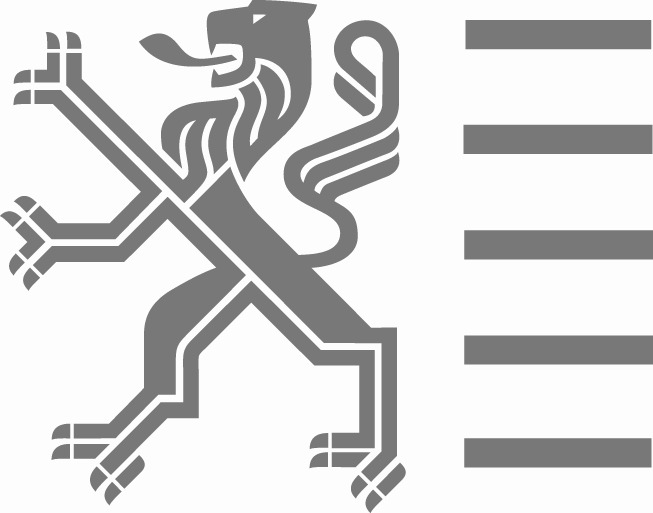 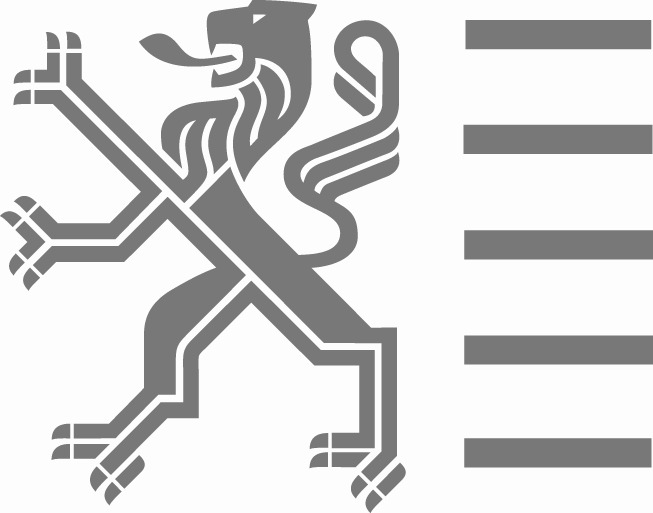 1F2B8C-3655-0805191F2B8C-3655-0805191F2B8C-3655-0805191F2B8C-3655-0805191F2B8C-3655-0805191F2B8C-3655-0805191F2B8C-3655-0805191F2B8C-3655-0805191F2B8C-3655-0805191F2B8C-3655-0805191F2B8C-3655-0805191F2B8C-3655-0805191F2B8C-3655-0805191F2B8C-3655-0805191F2B8C-3655-0805191F2B8C-3655-0805191F2B8C-3655-0805191F2B8C-3655-080519Departement Onderwijs en VormingAfdeling Strategische BeleidsondersteuningKoning Albert II-laan 15, 1210 BrusselTel. 02 553.95.85. E-mail: Katrijn.ballet@ond.vlaanderen.beWebsite: www.onderwijs.vlaanderen.beDepartement Onderwijs en VormingAfdeling Strategische BeleidsondersteuningKoning Albert II-laan 15, 1210 BrusselTel. 02 553.95.85. E-mail: Katrijn.ballet@ond.vlaanderen.beWebsite: www.onderwijs.vlaanderen.beDepartement Onderwijs en VormingAfdeling Strategische BeleidsondersteuningKoning Albert II-laan 15, 1210 BrusselTel. 02 553.95.85. E-mail: Katrijn.ballet@ond.vlaanderen.beWebsite: www.onderwijs.vlaanderen.beDepartement Onderwijs en VormingAfdeling Strategische BeleidsondersteuningKoning Albert II-laan 15, 1210 BrusselTel. 02 553.95.85. E-mail: Katrijn.ballet@ond.vlaanderen.beWebsite: www.onderwijs.vlaanderen.beDepartement Onderwijs en VormingAfdeling Strategische BeleidsondersteuningKoning Albert II-laan 15, 1210 BrusselTel. 02 553.95.85. E-mail: Katrijn.ballet@ond.vlaanderen.beWebsite: www.onderwijs.vlaanderen.beDepartement Onderwijs en VormingAfdeling Strategische BeleidsondersteuningKoning Albert II-laan 15, 1210 BrusselTel. 02 553.95.85. E-mail: Katrijn.ballet@ond.vlaanderen.beWebsite: www.onderwijs.vlaanderen.beDepartement Onderwijs en VormingAfdeling Strategische BeleidsondersteuningKoning Albert II-laan 15, 1210 BrusselTel. 02 553.95.85. E-mail: Katrijn.ballet@ond.vlaanderen.beWebsite: www.onderwijs.vlaanderen.beDepartement Onderwijs en VormingAfdeling Strategische BeleidsondersteuningKoning Albert II-laan 15, 1210 BrusselTel. 02 553.95.85. E-mail: Katrijn.ballet@ond.vlaanderen.beWebsite: www.onderwijs.vlaanderen.beDepartement Onderwijs en VormingAfdeling Strategische BeleidsondersteuningKoning Albert II-laan 15, 1210 BrusselTel. 02 553.95.85. E-mail: Katrijn.ballet@ond.vlaanderen.beWebsite: www.onderwijs.vlaanderen.beDepartement Onderwijs en VormingAfdeling Strategische BeleidsondersteuningKoning Albert II-laan 15, 1210 BrusselTel. 02 553.95.85. E-mail: Katrijn.ballet@ond.vlaanderen.beWebsite: www.onderwijs.vlaanderen.beDepartement Onderwijs en VormingAfdeling Strategische BeleidsondersteuningKoning Albert II-laan 15, 1210 BrusselTel. 02 553.95.85. E-mail: Katrijn.ballet@ond.vlaanderen.beWebsite: www.onderwijs.vlaanderen.beDepartement Onderwijs en VormingAfdeling Strategische BeleidsondersteuningKoning Albert II-laan 15, 1210 BrusselTel. 02 553.95.85. E-mail: Katrijn.ballet@ond.vlaanderen.beWebsite: www.onderwijs.vlaanderen.beDepartement Onderwijs en VormingAfdeling Strategische BeleidsondersteuningKoning Albert II-laan 15, 1210 BrusselTel. 02 553.95.85. E-mail: Katrijn.ballet@ond.vlaanderen.beWebsite: www.onderwijs.vlaanderen.beDepartement Onderwijs en VormingAfdeling Strategische BeleidsondersteuningKoning Albert II-laan 15, 1210 BrusselTel. 02 553.95.85. E-mail: Katrijn.ballet@ond.vlaanderen.beWebsite: www.onderwijs.vlaanderen.beDepartement Onderwijs en VormingAfdeling Strategische BeleidsondersteuningKoning Albert II-laan 15, 1210 BrusselTel. 02 553.95.85. E-mail: Katrijn.ballet@ond.vlaanderen.beWebsite: www.onderwijs.vlaanderen.beDepartement Onderwijs en VormingAfdeling Strategische BeleidsondersteuningKoning Albert II-laan 15, 1210 BrusselTel. 02 553.95.85. E-mail: Katrijn.ballet@ond.vlaanderen.beWebsite: www.onderwijs.vlaanderen.beDepartement Onderwijs en VormingAfdeling Strategische BeleidsondersteuningKoning Albert II-laan 15, 1210 BrusselTel. 02 553.95.85. E-mail: Katrijn.ballet@ond.vlaanderen.beWebsite: www.onderwijs.vlaanderen.beDepartement Onderwijs en VormingAfdeling Strategische BeleidsondersteuningKoning Albert II-laan 15, 1210 BrusselTel. 02 553.95.85. E-mail: Katrijn.ballet@ond.vlaanderen.beWebsite: www.onderwijs.vlaanderen.beDepartement Onderwijs en VormingAfdeling Strategische BeleidsondersteuningKoning Albert II-laan 15, 1210 BrusselTel. 02 553.95.85. E-mail: Katrijn.ballet@ond.vlaanderen.beWebsite: www.onderwijs.vlaanderen.beDepartement Onderwijs en VormingAfdeling Strategische BeleidsondersteuningKoning Albert II-laan 15, 1210 BrusselTel. 02 553.95.85. E-mail: Katrijn.ballet@ond.vlaanderen.beWebsite: www.onderwijs.vlaanderen.beDepartement Onderwijs en VormingAfdeling Strategische BeleidsondersteuningKoning Albert II-laan 15, 1210 BrusselTel. 02 553.95.85. E-mail: Katrijn.ballet@ond.vlaanderen.beWebsite: www.onderwijs.vlaanderen.beDepartement Onderwijs en VormingAfdeling Strategische BeleidsondersteuningKoning Albert II-laan 15, 1210 BrusselTel. 02 553.95.85. E-mail: Katrijn.ballet@ond.vlaanderen.beWebsite: www.onderwijs.vlaanderen.beDepartement Onderwijs en VormingAfdeling Strategische BeleidsondersteuningKoning Albert II-laan 15, 1210 BrusselTel. 02 553.95.85. E-mail: Katrijn.ballet@ond.vlaanderen.beWebsite: www.onderwijs.vlaanderen.beDepartement Onderwijs en VormingAfdeling Strategische BeleidsondersteuningKoning Albert II-laan 15, 1210 BrusselTel. 02 553.95.85. E-mail: Katrijn.ballet@ond.vlaanderen.beWebsite: www.onderwijs.vlaanderen.beDepartement Onderwijs en VormingAfdeling Strategische BeleidsondersteuningKoning Albert II-laan 15, 1210 BrusselTel. 02 553.95.85. E-mail: Katrijn.ballet@ond.vlaanderen.beWebsite: www.onderwijs.vlaanderen.beDepartement Onderwijs en VormingAfdeling Strategische BeleidsondersteuningKoning Albert II-laan 15, 1210 BrusselTel. 02 553.95.85. E-mail: Katrijn.ballet@ond.vlaanderen.beWebsite: www.onderwijs.vlaanderen.beDepartement Onderwijs en VormingAfdeling Strategische BeleidsondersteuningKoning Albert II-laan 15, 1210 BrusselTel. 02 553.95.85. E-mail: Katrijn.ballet@ond.vlaanderen.beWebsite: www.onderwijs.vlaanderen.beDepartement Onderwijs en VormingAfdeling Strategische BeleidsondersteuningKoning Albert II-laan 15, 1210 BrusselTel. 02 553.95.85. E-mail: Katrijn.ballet@ond.vlaanderen.beWebsite: www.onderwijs.vlaanderen.beDepartement Onderwijs en VormingAfdeling Strategische BeleidsondersteuningKoning Albert II-laan 15, 1210 BrusselTel. 02 553.95.85. E-mail: Katrijn.ballet@ond.vlaanderen.beWebsite: www.onderwijs.vlaanderen.beDepartement Onderwijs en VormingAfdeling Strategische BeleidsondersteuningKoning Albert II-laan 15, 1210 BrusselTel. 02 553.95.85. E-mail: Katrijn.ballet@ond.vlaanderen.beWebsite: www.onderwijs.vlaanderen.beDepartement Onderwijs en VormingAfdeling Strategische BeleidsondersteuningKoning Albert II-laan 15, 1210 BrusselTel. 02 553.95.85. E-mail: Katrijn.ballet@ond.vlaanderen.beWebsite: www.onderwijs.vlaanderen.beDepartement Onderwijs en VormingAfdeling Strategische BeleidsondersteuningKoning Albert II-laan 15, 1210 BrusselTel. 02 553.95.85. E-mail: Katrijn.ballet@ond.vlaanderen.beWebsite: www.onderwijs.vlaanderen.beDepartement Onderwijs en VormingAfdeling Strategische BeleidsondersteuningKoning Albert II-laan 15, 1210 BrusselTel. 02 553.95.85. E-mail: Katrijn.ballet@ond.vlaanderen.beWebsite: www.onderwijs.vlaanderen.beDepartement Onderwijs en VormingAfdeling Strategische BeleidsondersteuningKoning Albert II-laan 15, 1210 BrusselTel. 02 553.95.85. E-mail: Katrijn.ballet@ond.vlaanderen.beWebsite: www.onderwijs.vlaanderen.beIn te vullen door de 
behandelende afdelingaanvraagnummerIn te vullen door de 
behandelende afdelingaanvraagnummerIn te vullen door de 
behandelende afdelingaanvraagnummerIn te vullen door de 
behandelende afdelingaanvraagnummerIn te vullen door de 
behandelende afdelingaanvraagnummerIn te vullen door de 
behandelende afdelingaanvraagnummerIn te vullen door de 
behandelende afdelingaanvraagnummerIn te vullen door de 
behandelende afdelingaanvraagnummerIn te vullen door de 
behandelende afdelingaanvraagnummerIn te vullen door de 
behandelende afdelingaanvraagnummerIn te vullen door de 
behandelende afdelingaanvraagnummerIn te vullen door de 
behandelende afdelingaanvraagnummerIn te vullen door de 
behandelende afdelingaanvraagnummerIn te vullen door de 
behandelende afdelingaanvraagnummerIn te vullen door de 
behandelende afdelingaanvraagnummerIn te vullen door de 
behandelende afdelingaanvraagnummerIn te vullen door de 
behandelende afdelingaanvraagnummerIn te vullen door de 
behandelende afdelingaanvraagnummerIn te vullen door de 
behandelende afdelingaanvraagnummerDepartement Onderwijs en VormingAfdeling Strategische BeleidsondersteuningKoning Albert II-laan 15, 1210 BrusselTel. 02 553.95.85. E-mail: Katrijn.ballet@ond.vlaanderen.beWebsite: www.onderwijs.vlaanderen.beDepartement Onderwijs en VormingAfdeling Strategische BeleidsondersteuningKoning Albert II-laan 15, 1210 BrusselTel. 02 553.95.85. E-mail: Katrijn.ballet@ond.vlaanderen.beWebsite: www.onderwijs.vlaanderen.beDepartement Onderwijs en VormingAfdeling Strategische BeleidsondersteuningKoning Albert II-laan 15, 1210 BrusselTel. 02 553.95.85. E-mail: Katrijn.ballet@ond.vlaanderen.beWebsite: www.onderwijs.vlaanderen.beDepartement Onderwijs en VormingAfdeling Strategische BeleidsondersteuningKoning Albert II-laan 15, 1210 BrusselTel. 02 553.95.85. E-mail: Katrijn.ballet@ond.vlaanderen.beWebsite: www.onderwijs.vlaanderen.beDepartement Onderwijs en VormingAfdeling Strategische BeleidsondersteuningKoning Albert II-laan 15, 1210 BrusselTel. 02 553.95.85. E-mail: Katrijn.ballet@ond.vlaanderen.beWebsite: www.onderwijs.vlaanderen.beDepartement Onderwijs en VormingAfdeling Strategische BeleidsondersteuningKoning Albert II-laan 15, 1210 BrusselTel. 02 553.95.85. E-mail: Katrijn.ballet@ond.vlaanderen.beWebsite: www.onderwijs.vlaanderen.beDepartement Onderwijs en VormingAfdeling Strategische BeleidsondersteuningKoning Albert II-laan 15, 1210 BrusselTel. 02 553.95.85. E-mail: Katrijn.ballet@ond.vlaanderen.beWebsite: www.onderwijs.vlaanderen.beDepartement Onderwijs en VormingAfdeling Strategische BeleidsondersteuningKoning Albert II-laan 15, 1210 BrusselTel. 02 553.95.85. E-mail: Katrijn.ballet@ond.vlaanderen.beWebsite: www.onderwijs.vlaanderen.beDepartement Onderwijs en VormingAfdeling Strategische BeleidsondersteuningKoning Albert II-laan 15, 1210 BrusselTel. 02 553.95.85. E-mail: Katrijn.ballet@ond.vlaanderen.beWebsite: www.onderwijs.vlaanderen.beDepartement Onderwijs en VormingAfdeling Strategische BeleidsondersteuningKoning Albert II-laan 15, 1210 BrusselTel. 02 553.95.85. E-mail: Katrijn.ballet@ond.vlaanderen.beWebsite: www.onderwijs.vlaanderen.beDepartement Onderwijs en VormingAfdeling Strategische BeleidsondersteuningKoning Albert II-laan 15, 1210 BrusselTel. 02 553.95.85. E-mail: Katrijn.ballet@ond.vlaanderen.beWebsite: www.onderwijs.vlaanderen.beDepartement Onderwijs en VormingAfdeling Strategische BeleidsondersteuningKoning Albert II-laan 15, 1210 BrusselTel. 02 553.95.85. E-mail: Katrijn.ballet@ond.vlaanderen.beWebsite: www.onderwijs.vlaanderen.beDepartement Onderwijs en VormingAfdeling Strategische BeleidsondersteuningKoning Albert II-laan 15, 1210 BrusselTel. 02 553.95.85. E-mail: Katrijn.ballet@ond.vlaanderen.beWebsite: www.onderwijs.vlaanderen.beDepartement Onderwijs en VormingAfdeling Strategische BeleidsondersteuningKoning Albert II-laan 15, 1210 BrusselTel. 02 553.95.85. E-mail: Katrijn.ballet@ond.vlaanderen.beWebsite: www.onderwijs.vlaanderen.beDepartement Onderwijs en VormingAfdeling Strategische BeleidsondersteuningKoning Albert II-laan 15, 1210 BrusselTel. 02 553.95.85. E-mail: Katrijn.ballet@ond.vlaanderen.beWebsite: www.onderwijs.vlaanderen.beDepartement Onderwijs en VormingAfdeling Strategische BeleidsondersteuningKoning Albert II-laan 15, 1210 BrusselTel. 02 553.95.85. E-mail: Katrijn.ballet@ond.vlaanderen.beWebsite: www.onderwijs.vlaanderen.beDepartement Onderwijs en VormingAfdeling Strategische BeleidsondersteuningKoning Albert II-laan 15, 1210 BrusselTel. 02 553.95.85. E-mail: Katrijn.ballet@ond.vlaanderen.beWebsite: www.onderwijs.vlaanderen.beDepartement Onderwijs en VormingAfdeling Strategische BeleidsondersteuningKoning Albert II-laan 15, 1210 BrusselTel. 02 553.95.85. E-mail: Katrijn.ballet@ond.vlaanderen.beWebsite: www.onderwijs.vlaanderen.beDepartement Onderwijs en VormingAfdeling Strategische BeleidsondersteuningKoning Albert II-laan 15, 1210 BrusselTel. 02 553.95.85. E-mail: Katrijn.ballet@ond.vlaanderen.beWebsite: www.onderwijs.vlaanderen.beDepartement Onderwijs en VormingAfdeling Strategische BeleidsondersteuningKoning Albert II-laan 15, 1210 BrusselTel. 02 553.95.85. E-mail: Katrijn.ballet@ond.vlaanderen.beWebsite: www.onderwijs.vlaanderen.beDepartement Onderwijs en VormingAfdeling Strategische BeleidsondersteuningKoning Albert II-laan 15, 1210 BrusselTel. 02 553.95.85. E-mail: Katrijn.ballet@ond.vlaanderen.beWebsite: www.onderwijs.vlaanderen.beDepartement Onderwijs en VormingAfdeling Strategische BeleidsondersteuningKoning Albert II-laan 15, 1210 BrusselTel. 02 553.95.85. E-mail: Katrijn.ballet@ond.vlaanderen.beWebsite: www.onderwijs.vlaanderen.beDepartement Onderwijs en VormingAfdeling Strategische BeleidsondersteuningKoning Albert II-laan 15, 1210 BrusselTel. 02 553.95.85. E-mail: Katrijn.ballet@ond.vlaanderen.beWebsite: www.onderwijs.vlaanderen.beDepartement Onderwijs en VormingAfdeling Strategische BeleidsondersteuningKoning Albert II-laan 15, 1210 BrusselTel. 02 553.95.85. E-mail: Katrijn.ballet@ond.vlaanderen.beWebsite: www.onderwijs.vlaanderen.beDepartement Onderwijs en VormingAfdeling Strategische BeleidsondersteuningKoning Albert II-laan 15, 1210 BrusselTel. 02 553.95.85. E-mail: Katrijn.ballet@ond.vlaanderen.beWebsite: www.onderwijs.vlaanderen.beDepartement Onderwijs en VormingAfdeling Strategische BeleidsondersteuningKoning Albert II-laan 15, 1210 BrusselTel. 02 553.95.85. E-mail: Katrijn.ballet@ond.vlaanderen.beWebsite: www.onderwijs.vlaanderen.beDepartement Onderwijs en VormingAfdeling Strategische BeleidsondersteuningKoning Albert II-laan 15, 1210 BrusselTel. 02 553.95.85. E-mail: Katrijn.ballet@ond.vlaanderen.beWebsite: www.onderwijs.vlaanderen.beDepartement Onderwijs en VormingAfdeling Strategische BeleidsondersteuningKoning Albert II-laan 15, 1210 BrusselTel. 02 553.95.85. E-mail: Katrijn.ballet@ond.vlaanderen.beWebsite: www.onderwijs.vlaanderen.beDepartement Onderwijs en VormingAfdeling Strategische BeleidsondersteuningKoning Albert II-laan 15, 1210 BrusselTel. 02 553.95.85. E-mail: Katrijn.ballet@ond.vlaanderen.beWebsite: www.onderwijs.vlaanderen.beDepartement Onderwijs en VormingAfdeling Strategische BeleidsondersteuningKoning Albert II-laan 15, 1210 BrusselTel. 02 553.95.85. E-mail: Katrijn.ballet@ond.vlaanderen.beWebsite: www.onderwijs.vlaanderen.beDepartement Onderwijs en VormingAfdeling Strategische BeleidsondersteuningKoning Albert II-laan 15, 1210 BrusselTel. 02 553.95.85. E-mail: Katrijn.ballet@ond.vlaanderen.beWebsite: www.onderwijs.vlaanderen.beDepartement Onderwijs en VormingAfdeling Strategische BeleidsondersteuningKoning Albert II-laan 15, 1210 BrusselTel. 02 553.95.85. E-mail: Katrijn.ballet@ond.vlaanderen.beWebsite: www.onderwijs.vlaanderen.beDepartement Onderwijs en VormingAfdeling Strategische BeleidsondersteuningKoning Albert II-laan 15, 1210 BrusselTel. 02 553.95.85. E-mail: Katrijn.ballet@ond.vlaanderen.beWebsite: www.onderwijs.vlaanderen.beDepartement Onderwijs en VormingAfdeling Strategische BeleidsondersteuningKoning Albert II-laan 15, 1210 BrusselTel. 02 553.95.85. E-mail: Katrijn.ballet@ond.vlaanderen.beWebsite: www.onderwijs.vlaanderen.beDepartement Onderwijs en VormingAfdeling Strategische BeleidsondersteuningKoning Albert II-laan 15, 1210 BrusselTel. 02 553.95.85. E-mail: Katrijn.ballet@ond.vlaanderen.beWebsite: www.onderwijs.vlaanderen.beDepartement Onderwijs en VormingAfdeling Strategische BeleidsondersteuningKoning Albert II-laan 15, 1210 BrusselTel. 02 553.95.85. E-mail: Katrijn.ballet@ond.vlaanderen.beWebsite: www.onderwijs.vlaanderen.beDepartement Onderwijs en VormingAfdeling Strategische BeleidsondersteuningKoning Albert II-laan 15, 1210 BrusselTel. 02 553.95.85. E-mail: Katrijn.ballet@ond.vlaanderen.beWebsite: www.onderwijs.vlaanderen.beDepartement Onderwijs en VormingAfdeling Strategische BeleidsondersteuningKoning Albert II-laan 15, 1210 BrusselTel. 02 553.95.85. E-mail: Katrijn.ballet@ond.vlaanderen.beWebsite: www.onderwijs.vlaanderen.beDepartement Onderwijs en VormingAfdeling Strategische BeleidsondersteuningKoning Albert II-laan 15, 1210 BrusselTel. 02 553.95.85. E-mail: Katrijn.ballet@ond.vlaanderen.beWebsite: www.onderwijs.vlaanderen.beDepartement Onderwijs en VormingAfdeling Strategische BeleidsondersteuningKoning Albert II-laan 15, 1210 BrusselTel. 02 553.95.85. E-mail: Katrijn.ballet@ond.vlaanderen.beWebsite: www.onderwijs.vlaanderen.beDepartement Onderwijs en VormingAfdeling Strategische BeleidsondersteuningKoning Albert II-laan 15, 1210 BrusselTel. 02 553.95.85. E-mail: Katrijn.ballet@ond.vlaanderen.beWebsite: www.onderwijs.vlaanderen.beDepartement Onderwijs en VormingAfdeling Strategische BeleidsondersteuningKoning Albert II-laan 15, 1210 BrusselTel. 02 553.95.85. E-mail: Katrijn.ballet@ond.vlaanderen.beWebsite: www.onderwijs.vlaanderen.beDepartement Onderwijs en VormingAfdeling Strategische BeleidsondersteuningKoning Albert II-laan 15, 1210 BrusselTel. 02 553.95.85. E-mail: Katrijn.ballet@ond.vlaanderen.beWebsite: www.onderwijs.vlaanderen.beDepartement Onderwijs en VormingAfdeling Strategische BeleidsondersteuningKoning Albert II-laan 15, 1210 BrusselTel. 02 553.95.85. E-mail: Katrijn.ballet@ond.vlaanderen.beWebsite: www.onderwijs.vlaanderen.beDepartement Onderwijs en VormingAfdeling Strategische BeleidsondersteuningKoning Albert II-laan 15, 1210 BrusselTel. 02 553.95.85. E-mail: Katrijn.ballet@ond.vlaanderen.beWebsite: www.onderwijs.vlaanderen.beDepartement Onderwijs en VormingAfdeling Strategische BeleidsondersteuningKoning Albert II-laan 15, 1210 BrusselTel. 02 553.95.85. E-mail: Katrijn.ballet@ond.vlaanderen.beWebsite: www.onderwijs.vlaanderen.beDepartement Onderwijs en VormingAfdeling Strategische BeleidsondersteuningKoning Albert II-laan 15, 1210 BrusselTel. 02 553.95.85. E-mail: Katrijn.ballet@ond.vlaanderen.beWebsite: www.onderwijs.vlaanderen.beDepartement Onderwijs en VormingAfdeling Strategische BeleidsondersteuningKoning Albert II-laan 15, 1210 BrusselTel. 02 553.95.85. E-mail: Katrijn.ballet@ond.vlaanderen.beWebsite: www.onderwijs.vlaanderen.beDepartement Onderwijs en VormingAfdeling Strategische BeleidsondersteuningKoning Albert II-laan 15, 1210 BrusselTel. 02 553.95.85. E-mail: Katrijn.ballet@ond.vlaanderen.beWebsite: www.onderwijs.vlaanderen.beDepartement Onderwijs en VormingAfdeling Strategische BeleidsondersteuningKoning Albert II-laan 15, 1210 BrusselTel. 02 553.95.85. E-mail: Katrijn.ballet@ond.vlaanderen.beWebsite: www.onderwijs.vlaanderen.beDepartement Onderwijs en VormingAfdeling Strategische BeleidsondersteuningKoning Albert II-laan 15, 1210 BrusselTel. 02 553.95.85. E-mail: Katrijn.ballet@ond.vlaanderen.beWebsite: www.onderwijs.vlaanderen.beDepartement Onderwijs en VormingAfdeling Strategische BeleidsondersteuningKoning Albert II-laan 15, 1210 BrusselTel. 02 553.95.85. E-mail: Katrijn.ballet@ond.vlaanderen.beWebsite: www.onderwijs.vlaanderen.beDepartement Onderwijs en VormingAfdeling Strategische BeleidsondersteuningKoning Albert II-laan 15, 1210 BrusselTel. 02 553.95.85. E-mail: Katrijn.ballet@ond.vlaanderen.beWebsite: www.onderwijs.vlaanderen.beDepartement Onderwijs en VormingAfdeling Strategische BeleidsondersteuningKoning Albert II-laan 15, 1210 BrusselTel. 02 553.95.85. E-mail: Katrijn.ballet@ond.vlaanderen.beWebsite: www.onderwijs.vlaanderen.beDepartement Onderwijs en VormingAfdeling Strategische BeleidsondersteuningKoning Albert II-laan 15, 1210 BrusselTel. 02 553.95.85. E-mail: Katrijn.ballet@ond.vlaanderen.beWebsite: www.onderwijs.vlaanderen.beDepartement Onderwijs en VormingAfdeling Strategische BeleidsondersteuningKoning Albert II-laan 15, 1210 BrusselTel. 02 553.95.85. E-mail: Katrijn.ballet@ond.vlaanderen.beWebsite: www.onderwijs.vlaanderen.beDepartement Onderwijs en VormingAfdeling Strategische BeleidsondersteuningKoning Albert II-laan 15, 1210 BrusselTel. 02 553.95.85. E-mail: Katrijn.ballet@ond.vlaanderen.beWebsite: www.onderwijs.vlaanderen.beDepartement Onderwijs en VormingAfdeling Strategische BeleidsondersteuningKoning Albert II-laan 15, 1210 BrusselTel. 02 553.95.85. E-mail: Katrijn.ballet@ond.vlaanderen.beWebsite: www.onderwijs.vlaanderen.beDepartement Onderwijs en VormingAfdeling Strategische BeleidsondersteuningKoning Albert II-laan 15, 1210 BrusselTel. 02 553.95.85. E-mail: Katrijn.ballet@ond.vlaanderen.beWebsite: www.onderwijs.vlaanderen.beDepartement Onderwijs en VormingAfdeling Strategische BeleidsondersteuningKoning Albert II-laan 15, 1210 BrusselTel. 02 553.95.85. E-mail: Katrijn.ballet@ond.vlaanderen.beWebsite: www.onderwijs.vlaanderen.beDepartement Onderwijs en VormingAfdeling Strategische BeleidsondersteuningKoning Albert II-laan 15, 1210 BrusselTel. 02 553.95.85. E-mail: Katrijn.ballet@ond.vlaanderen.beWebsite: www.onderwijs.vlaanderen.beDepartement Onderwijs en VormingAfdeling Strategische BeleidsondersteuningKoning Albert II-laan 15, 1210 BrusselTel. 02 553.95.85. E-mail: Katrijn.ballet@ond.vlaanderen.beWebsite: www.onderwijs.vlaanderen.beDepartement Onderwijs en VormingAfdeling Strategische BeleidsondersteuningKoning Albert II-laan 15, 1210 BrusselTel. 02 553.95.85. E-mail: Katrijn.ballet@ond.vlaanderen.beWebsite: www.onderwijs.vlaanderen.beDepartement Onderwijs en VormingAfdeling Strategische BeleidsondersteuningKoning Albert II-laan 15, 1210 BrusselTel. 02 553.95.85. E-mail: Katrijn.ballet@ond.vlaanderen.beWebsite: www.onderwijs.vlaanderen.beDepartement Onderwijs en VormingAfdeling Strategische BeleidsondersteuningKoning Albert II-laan 15, 1210 BrusselTel. 02 553.95.85. E-mail: Katrijn.ballet@ond.vlaanderen.beWebsite: www.onderwijs.vlaanderen.beDepartement Onderwijs en VormingAfdeling Strategische BeleidsondersteuningKoning Albert II-laan 15, 1210 BrusselTel. 02 553.95.85. E-mail: Katrijn.ballet@ond.vlaanderen.beWebsite: www.onderwijs.vlaanderen.beDepartement Onderwijs en VormingAfdeling Strategische BeleidsondersteuningKoning Albert II-laan 15, 1210 BrusselTel. 02 553.95.85. E-mail: Katrijn.ballet@ond.vlaanderen.beWebsite: www.onderwijs.vlaanderen.beDepartement Onderwijs en VormingAfdeling Strategische BeleidsondersteuningKoning Albert II-laan 15, 1210 BrusselTel. 02 553.95.85. E-mail: Katrijn.ballet@ond.vlaanderen.beWebsite: www.onderwijs.vlaanderen.beWaarvoor dient dit formulier?Met dit formulier dient een onderzoeker of onderzoeksgroep een voorstel in voor de uitvoering van de O&O-opdracht “Capaciteitsopbouw van docenten hoger onderwijs over klimaateducatie”. Het betreft een O&O opdracht overeenkomstig de bepalingen van het artikel 32 van de wet van 17 juni 2016.Waarom is dit formulier nodig?Dit formulier regelt de procedure voor het toekennen van de O&O-opdracht “Capaciteitsopbouw van docenten hoger onderwijs over klimaateducatie”.Wanneer moet u dit formulier uiterlijk terugbezorgen?De offertes moeten ten laatste op vrijdag 12 oktober 2018 om 12 uur elektronisch worden overgelegd via de e-tendering internetsite https://eten.publicprocurement.be/, een elektronische platform in de zin van art. 14, § 7 van de Wet Overheidsopdrachten. Meer informatie kan worden bekomen op de website http://www.publicprocurement.be of via de e-procurement helpdesk op het nummer +32 (0)2 790 52 00.Waarvoor dient dit formulier?Met dit formulier dient een onderzoeker of onderzoeksgroep een voorstel in voor de uitvoering van de O&O-opdracht “Capaciteitsopbouw van docenten hoger onderwijs over klimaateducatie”. Het betreft een O&O opdracht overeenkomstig de bepalingen van het artikel 32 van de wet van 17 juni 2016.Waarom is dit formulier nodig?Dit formulier regelt de procedure voor het toekennen van de O&O-opdracht “Capaciteitsopbouw van docenten hoger onderwijs over klimaateducatie”.Wanneer moet u dit formulier uiterlijk terugbezorgen?De offertes moeten ten laatste op vrijdag 12 oktober 2018 om 12 uur elektronisch worden overgelegd via de e-tendering internetsite https://eten.publicprocurement.be/, een elektronische platform in de zin van art. 14, § 7 van de Wet Overheidsopdrachten. Meer informatie kan worden bekomen op de website http://www.publicprocurement.be of via de e-procurement helpdesk op het nummer +32 (0)2 790 52 00.Waarvoor dient dit formulier?Met dit formulier dient een onderzoeker of onderzoeksgroep een voorstel in voor de uitvoering van de O&O-opdracht “Capaciteitsopbouw van docenten hoger onderwijs over klimaateducatie”. Het betreft een O&O opdracht overeenkomstig de bepalingen van het artikel 32 van de wet van 17 juni 2016.Waarom is dit formulier nodig?Dit formulier regelt de procedure voor het toekennen van de O&O-opdracht “Capaciteitsopbouw van docenten hoger onderwijs over klimaateducatie”.Wanneer moet u dit formulier uiterlijk terugbezorgen?De offertes moeten ten laatste op vrijdag 12 oktober 2018 om 12 uur elektronisch worden overgelegd via de e-tendering internetsite https://eten.publicprocurement.be/, een elektronische platform in de zin van art. 14, § 7 van de Wet Overheidsopdrachten. Meer informatie kan worden bekomen op de website http://www.publicprocurement.be of via de e-procurement helpdesk op het nummer +32 (0)2 790 52 00.Waarvoor dient dit formulier?Met dit formulier dient een onderzoeker of onderzoeksgroep een voorstel in voor de uitvoering van de O&O-opdracht “Capaciteitsopbouw van docenten hoger onderwijs over klimaateducatie”. Het betreft een O&O opdracht overeenkomstig de bepalingen van het artikel 32 van de wet van 17 juni 2016.Waarom is dit formulier nodig?Dit formulier regelt de procedure voor het toekennen van de O&O-opdracht “Capaciteitsopbouw van docenten hoger onderwijs over klimaateducatie”.Wanneer moet u dit formulier uiterlijk terugbezorgen?De offertes moeten ten laatste op vrijdag 12 oktober 2018 om 12 uur elektronisch worden overgelegd via de e-tendering internetsite https://eten.publicprocurement.be/, een elektronische platform in de zin van art. 14, § 7 van de Wet Overheidsopdrachten. Meer informatie kan worden bekomen op de website http://www.publicprocurement.be of via de e-procurement helpdesk op het nummer +32 (0)2 790 52 00.Waarvoor dient dit formulier?Met dit formulier dient een onderzoeker of onderzoeksgroep een voorstel in voor de uitvoering van de O&O-opdracht “Capaciteitsopbouw van docenten hoger onderwijs over klimaateducatie”. Het betreft een O&O opdracht overeenkomstig de bepalingen van het artikel 32 van de wet van 17 juni 2016.Waarom is dit formulier nodig?Dit formulier regelt de procedure voor het toekennen van de O&O-opdracht “Capaciteitsopbouw van docenten hoger onderwijs over klimaateducatie”.Wanneer moet u dit formulier uiterlijk terugbezorgen?De offertes moeten ten laatste op vrijdag 12 oktober 2018 om 12 uur elektronisch worden overgelegd via de e-tendering internetsite https://eten.publicprocurement.be/, een elektronische platform in de zin van art. 14, § 7 van de Wet Overheidsopdrachten. Meer informatie kan worden bekomen op de website http://www.publicprocurement.be of via de e-procurement helpdesk op het nummer +32 (0)2 790 52 00.Waarvoor dient dit formulier?Met dit formulier dient een onderzoeker of onderzoeksgroep een voorstel in voor de uitvoering van de O&O-opdracht “Capaciteitsopbouw van docenten hoger onderwijs over klimaateducatie”. Het betreft een O&O opdracht overeenkomstig de bepalingen van het artikel 32 van de wet van 17 juni 2016.Waarom is dit formulier nodig?Dit formulier regelt de procedure voor het toekennen van de O&O-opdracht “Capaciteitsopbouw van docenten hoger onderwijs over klimaateducatie”.Wanneer moet u dit formulier uiterlijk terugbezorgen?De offertes moeten ten laatste op vrijdag 12 oktober 2018 om 12 uur elektronisch worden overgelegd via de e-tendering internetsite https://eten.publicprocurement.be/, een elektronische platform in de zin van art. 14, § 7 van de Wet Overheidsopdrachten. Meer informatie kan worden bekomen op de website http://www.publicprocurement.be of via de e-procurement helpdesk op het nummer +32 (0)2 790 52 00.Waarvoor dient dit formulier?Met dit formulier dient een onderzoeker of onderzoeksgroep een voorstel in voor de uitvoering van de O&O-opdracht “Capaciteitsopbouw van docenten hoger onderwijs over klimaateducatie”. Het betreft een O&O opdracht overeenkomstig de bepalingen van het artikel 32 van de wet van 17 juni 2016.Waarom is dit formulier nodig?Dit formulier regelt de procedure voor het toekennen van de O&O-opdracht “Capaciteitsopbouw van docenten hoger onderwijs over klimaateducatie”.Wanneer moet u dit formulier uiterlijk terugbezorgen?De offertes moeten ten laatste op vrijdag 12 oktober 2018 om 12 uur elektronisch worden overgelegd via de e-tendering internetsite https://eten.publicprocurement.be/, een elektronische platform in de zin van art. 14, § 7 van de Wet Overheidsopdrachten. Meer informatie kan worden bekomen op de website http://www.publicprocurement.be of via de e-procurement helpdesk op het nummer +32 (0)2 790 52 00.Waarvoor dient dit formulier?Met dit formulier dient een onderzoeker of onderzoeksgroep een voorstel in voor de uitvoering van de O&O-opdracht “Capaciteitsopbouw van docenten hoger onderwijs over klimaateducatie”. Het betreft een O&O opdracht overeenkomstig de bepalingen van het artikel 32 van de wet van 17 juni 2016.Waarom is dit formulier nodig?Dit formulier regelt de procedure voor het toekennen van de O&O-opdracht “Capaciteitsopbouw van docenten hoger onderwijs over klimaateducatie”.Wanneer moet u dit formulier uiterlijk terugbezorgen?De offertes moeten ten laatste op vrijdag 12 oktober 2018 om 12 uur elektronisch worden overgelegd via de e-tendering internetsite https://eten.publicprocurement.be/, een elektronische platform in de zin van art. 14, § 7 van de Wet Overheidsopdrachten. Meer informatie kan worden bekomen op de website http://www.publicprocurement.be of via de e-procurement helpdesk op het nummer +32 (0)2 790 52 00.Waarvoor dient dit formulier?Met dit formulier dient een onderzoeker of onderzoeksgroep een voorstel in voor de uitvoering van de O&O-opdracht “Capaciteitsopbouw van docenten hoger onderwijs over klimaateducatie”. Het betreft een O&O opdracht overeenkomstig de bepalingen van het artikel 32 van de wet van 17 juni 2016.Waarom is dit formulier nodig?Dit formulier regelt de procedure voor het toekennen van de O&O-opdracht “Capaciteitsopbouw van docenten hoger onderwijs over klimaateducatie”.Wanneer moet u dit formulier uiterlijk terugbezorgen?De offertes moeten ten laatste op vrijdag 12 oktober 2018 om 12 uur elektronisch worden overgelegd via de e-tendering internetsite https://eten.publicprocurement.be/, een elektronische platform in de zin van art. 14, § 7 van de Wet Overheidsopdrachten. Meer informatie kan worden bekomen op de website http://www.publicprocurement.be of via de e-procurement helpdesk op het nummer +32 (0)2 790 52 00.Waarvoor dient dit formulier?Met dit formulier dient een onderzoeker of onderzoeksgroep een voorstel in voor de uitvoering van de O&O-opdracht “Capaciteitsopbouw van docenten hoger onderwijs over klimaateducatie”. Het betreft een O&O opdracht overeenkomstig de bepalingen van het artikel 32 van de wet van 17 juni 2016.Waarom is dit formulier nodig?Dit formulier regelt de procedure voor het toekennen van de O&O-opdracht “Capaciteitsopbouw van docenten hoger onderwijs over klimaateducatie”.Wanneer moet u dit formulier uiterlijk terugbezorgen?De offertes moeten ten laatste op vrijdag 12 oktober 2018 om 12 uur elektronisch worden overgelegd via de e-tendering internetsite https://eten.publicprocurement.be/, een elektronische platform in de zin van art. 14, § 7 van de Wet Overheidsopdrachten. Meer informatie kan worden bekomen op de website http://www.publicprocurement.be of via de e-procurement helpdesk op het nummer +32 (0)2 790 52 00.Waarvoor dient dit formulier?Met dit formulier dient een onderzoeker of onderzoeksgroep een voorstel in voor de uitvoering van de O&O-opdracht “Capaciteitsopbouw van docenten hoger onderwijs over klimaateducatie”. Het betreft een O&O opdracht overeenkomstig de bepalingen van het artikel 32 van de wet van 17 juni 2016.Waarom is dit formulier nodig?Dit formulier regelt de procedure voor het toekennen van de O&O-opdracht “Capaciteitsopbouw van docenten hoger onderwijs over klimaateducatie”.Wanneer moet u dit formulier uiterlijk terugbezorgen?De offertes moeten ten laatste op vrijdag 12 oktober 2018 om 12 uur elektronisch worden overgelegd via de e-tendering internetsite https://eten.publicprocurement.be/, een elektronische platform in de zin van art. 14, § 7 van de Wet Overheidsopdrachten. Meer informatie kan worden bekomen op de website http://www.publicprocurement.be of via de e-procurement helpdesk op het nummer +32 (0)2 790 52 00.Waarvoor dient dit formulier?Met dit formulier dient een onderzoeker of onderzoeksgroep een voorstel in voor de uitvoering van de O&O-opdracht “Capaciteitsopbouw van docenten hoger onderwijs over klimaateducatie”. Het betreft een O&O opdracht overeenkomstig de bepalingen van het artikel 32 van de wet van 17 juni 2016.Waarom is dit formulier nodig?Dit formulier regelt de procedure voor het toekennen van de O&O-opdracht “Capaciteitsopbouw van docenten hoger onderwijs over klimaateducatie”.Wanneer moet u dit formulier uiterlijk terugbezorgen?De offertes moeten ten laatste op vrijdag 12 oktober 2018 om 12 uur elektronisch worden overgelegd via de e-tendering internetsite https://eten.publicprocurement.be/, een elektronische platform in de zin van art. 14, § 7 van de Wet Overheidsopdrachten. Meer informatie kan worden bekomen op de website http://www.publicprocurement.be of via de e-procurement helpdesk op het nummer +32 (0)2 790 52 00.Waarvoor dient dit formulier?Met dit formulier dient een onderzoeker of onderzoeksgroep een voorstel in voor de uitvoering van de O&O-opdracht “Capaciteitsopbouw van docenten hoger onderwijs over klimaateducatie”. Het betreft een O&O opdracht overeenkomstig de bepalingen van het artikel 32 van de wet van 17 juni 2016.Waarom is dit formulier nodig?Dit formulier regelt de procedure voor het toekennen van de O&O-opdracht “Capaciteitsopbouw van docenten hoger onderwijs over klimaateducatie”.Wanneer moet u dit formulier uiterlijk terugbezorgen?De offertes moeten ten laatste op vrijdag 12 oktober 2018 om 12 uur elektronisch worden overgelegd via de e-tendering internetsite https://eten.publicprocurement.be/, een elektronische platform in de zin van art. 14, § 7 van de Wet Overheidsopdrachten. Meer informatie kan worden bekomen op de website http://www.publicprocurement.be of via de e-procurement helpdesk op het nummer +32 (0)2 790 52 00.Waarvoor dient dit formulier?Met dit formulier dient een onderzoeker of onderzoeksgroep een voorstel in voor de uitvoering van de O&O-opdracht “Capaciteitsopbouw van docenten hoger onderwijs over klimaateducatie”. Het betreft een O&O opdracht overeenkomstig de bepalingen van het artikel 32 van de wet van 17 juni 2016.Waarom is dit formulier nodig?Dit formulier regelt de procedure voor het toekennen van de O&O-opdracht “Capaciteitsopbouw van docenten hoger onderwijs over klimaateducatie”.Wanneer moet u dit formulier uiterlijk terugbezorgen?De offertes moeten ten laatste op vrijdag 12 oktober 2018 om 12 uur elektronisch worden overgelegd via de e-tendering internetsite https://eten.publicprocurement.be/, een elektronische platform in de zin van art. 14, § 7 van de Wet Overheidsopdrachten. Meer informatie kan worden bekomen op de website http://www.publicprocurement.be of via de e-procurement helpdesk op het nummer +32 (0)2 790 52 00.Waarvoor dient dit formulier?Met dit formulier dient een onderzoeker of onderzoeksgroep een voorstel in voor de uitvoering van de O&O-opdracht “Capaciteitsopbouw van docenten hoger onderwijs over klimaateducatie”. Het betreft een O&O opdracht overeenkomstig de bepalingen van het artikel 32 van de wet van 17 juni 2016.Waarom is dit formulier nodig?Dit formulier regelt de procedure voor het toekennen van de O&O-opdracht “Capaciteitsopbouw van docenten hoger onderwijs over klimaateducatie”.Wanneer moet u dit formulier uiterlijk terugbezorgen?De offertes moeten ten laatste op vrijdag 12 oktober 2018 om 12 uur elektronisch worden overgelegd via de e-tendering internetsite https://eten.publicprocurement.be/, een elektronische platform in de zin van art. 14, § 7 van de Wet Overheidsopdrachten. Meer informatie kan worden bekomen op de website http://www.publicprocurement.be of via de e-procurement helpdesk op het nummer +32 (0)2 790 52 00.Waarvoor dient dit formulier?Met dit formulier dient een onderzoeker of onderzoeksgroep een voorstel in voor de uitvoering van de O&O-opdracht “Capaciteitsopbouw van docenten hoger onderwijs over klimaateducatie”. Het betreft een O&O opdracht overeenkomstig de bepalingen van het artikel 32 van de wet van 17 juni 2016.Waarom is dit formulier nodig?Dit formulier regelt de procedure voor het toekennen van de O&O-opdracht “Capaciteitsopbouw van docenten hoger onderwijs over klimaateducatie”.Wanneer moet u dit formulier uiterlijk terugbezorgen?De offertes moeten ten laatste op vrijdag 12 oktober 2018 om 12 uur elektronisch worden overgelegd via de e-tendering internetsite https://eten.publicprocurement.be/, een elektronische platform in de zin van art. 14, § 7 van de Wet Overheidsopdrachten. Meer informatie kan worden bekomen op de website http://www.publicprocurement.be of via de e-procurement helpdesk op het nummer +32 (0)2 790 52 00.Waarvoor dient dit formulier?Met dit formulier dient een onderzoeker of onderzoeksgroep een voorstel in voor de uitvoering van de O&O-opdracht “Capaciteitsopbouw van docenten hoger onderwijs over klimaateducatie”. Het betreft een O&O opdracht overeenkomstig de bepalingen van het artikel 32 van de wet van 17 juni 2016.Waarom is dit formulier nodig?Dit formulier regelt de procedure voor het toekennen van de O&O-opdracht “Capaciteitsopbouw van docenten hoger onderwijs over klimaateducatie”.Wanneer moet u dit formulier uiterlijk terugbezorgen?De offertes moeten ten laatste op vrijdag 12 oktober 2018 om 12 uur elektronisch worden overgelegd via de e-tendering internetsite https://eten.publicprocurement.be/, een elektronische platform in de zin van art. 14, § 7 van de Wet Overheidsopdrachten. Meer informatie kan worden bekomen op de website http://www.publicprocurement.be of via de e-procurement helpdesk op het nummer +32 (0)2 790 52 00.Waarvoor dient dit formulier?Met dit formulier dient een onderzoeker of onderzoeksgroep een voorstel in voor de uitvoering van de O&O-opdracht “Capaciteitsopbouw van docenten hoger onderwijs over klimaateducatie”. Het betreft een O&O opdracht overeenkomstig de bepalingen van het artikel 32 van de wet van 17 juni 2016.Waarom is dit formulier nodig?Dit formulier regelt de procedure voor het toekennen van de O&O-opdracht “Capaciteitsopbouw van docenten hoger onderwijs over klimaateducatie”.Wanneer moet u dit formulier uiterlijk terugbezorgen?De offertes moeten ten laatste op vrijdag 12 oktober 2018 om 12 uur elektronisch worden overgelegd via de e-tendering internetsite https://eten.publicprocurement.be/, een elektronische platform in de zin van art. 14, § 7 van de Wet Overheidsopdrachten. Meer informatie kan worden bekomen op de website http://www.publicprocurement.be of via de e-procurement helpdesk op het nummer +32 (0)2 790 52 00.Waarvoor dient dit formulier?Met dit formulier dient een onderzoeker of onderzoeksgroep een voorstel in voor de uitvoering van de O&O-opdracht “Capaciteitsopbouw van docenten hoger onderwijs over klimaateducatie”. Het betreft een O&O opdracht overeenkomstig de bepalingen van het artikel 32 van de wet van 17 juni 2016.Waarom is dit formulier nodig?Dit formulier regelt de procedure voor het toekennen van de O&O-opdracht “Capaciteitsopbouw van docenten hoger onderwijs over klimaateducatie”.Wanneer moet u dit formulier uiterlijk terugbezorgen?De offertes moeten ten laatste op vrijdag 12 oktober 2018 om 12 uur elektronisch worden overgelegd via de e-tendering internetsite https://eten.publicprocurement.be/, een elektronische platform in de zin van art. 14, § 7 van de Wet Overheidsopdrachten. Meer informatie kan worden bekomen op de website http://www.publicprocurement.be of via de e-procurement helpdesk op het nummer +32 (0)2 790 52 00.Waarvoor dient dit formulier?Met dit formulier dient een onderzoeker of onderzoeksgroep een voorstel in voor de uitvoering van de O&O-opdracht “Capaciteitsopbouw van docenten hoger onderwijs over klimaateducatie”. Het betreft een O&O opdracht overeenkomstig de bepalingen van het artikel 32 van de wet van 17 juni 2016.Waarom is dit formulier nodig?Dit formulier regelt de procedure voor het toekennen van de O&O-opdracht “Capaciteitsopbouw van docenten hoger onderwijs over klimaateducatie”.Wanneer moet u dit formulier uiterlijk terugbezorgen?De offertes moeten ten laatste op vrijdag 12 oktober 2018 om 12 uur elektronisch worden overgelegd via de e-tendering internetsite https://eten.publicprocurement.be/, een elektronische platform in de zin van art. 14, § 7 van de Wet Overheidsopdrachten. Meer informatie kan worden bekomen op de website http://www.publicprocurement.be of via de e-procurement helpdesk op het nummer +32 (0)2 790 52 00.Waarvoor dient dit formulier?Met dit formulier dient een onderzoeker of onderzoeksgroep een voorstel in voor de uitvoering van de O&O-opdracht “Capaciteitsopbouw van docenten hoger onderwijs over klimaateducatie”. Het betreft een O&O opdracht overeenkomstig de bepalingen van het artikel 32 van de wet van 17 juni 2016.Waarom is dit formulier nodig?Dit formulier regelt de procedure voor het toekennen van de O&O-opdracht “Capaciteitsopbouw van docenten hoger onderwijs over klimaateducatie”.Wanneer moet u dit formulier uiterlijk terugbezorgen?De offertes moeten ten laatste op vrijdag 12 oktober 2018 om 12 uur elektronisch worden overgelegd via de e-tendering internetsite https://eten.publicprocurement.be/, een elektronische platform in de zin van art. 14, § 7 van de Wet Overheidsopdrachten. Meer informatie kan worden bekomen op de website http://www.publicprocurement.be of via de e-procurement helpdesk op het nummer +32 (0)2 790 52 00.Waarvoor dient dit formulier?Met dit formulier dient een onderzoeker of onderzoeksgroep een voorstel in voor de uitvoering van de O&O-opdracht “Capaciteitsopbouw van docenten hoger onderwijs over klimaateducatie”. Het betreft een O&O opdracht overeenkomstig de bepalingen van het artikel 32 van de wet van 17 juni 2016.Waarom is dit formulier nodig?Dit formulier regelt de procedure voor het toekennen van de O&O-opdracht “Capaciteitsopbouw van docenten hoger onderwijs over klimaateducatie”.Wanneer moet u dit formulier uiterlijk terugbezorgen?De offertes moeten ten laatste op vrijdag 12 oktober 2018 om 12 uur elektronisch worden overgelegd via de e-tendering internetsite https://eten.publicprocurement.be/, een elektronische platform in de zin van art. 14, § 7 van de Wet Overheidsopdrachten. Meer informatie kan worden bekomen op de website http://www.publicprocurement.be of via de e-procurement helpdesk op het nummer +32 (0)2 790 52 00.Waarvoor dient dit formulier?Met dit formulier dient een onderzoeker of onderzoeksgroep een voorstel in voor de uitvoering van de O&O-opdracht “Capaciteitsopbouw van docenten hoger onderwijs over klimaateducatie”. Het betreft een O&O opdracht overeenkomstig de bepalingen van het artikel 32 van de wet van 17 juni 2016.Waarom is dit formulier nodig?Dit formulier regelt de procedure voor het toekennen van de O&O-opdracht “Capaciteitsopbouw van docenten hoger onderwijs over klimaateducatie”.Wanneer moet u dit formulier uiterlijk terugbezorgen?De offertes moeten ten laatste op vrijdag 12 oktober 2018 om 12 uur elektronisch worden overgelegd via de e-tendering internetsite https://eten.publicprocurement.be/, een elektronische platform in de zin van art. 14, § 7 van de Wet Overheidsopdrachten. Meer informatie kan worden bekomen op de website http://www.publicprocurement.be of via de e-procurement helpdesk op het nummer +32 (0)2 790 52 00.Waarvoor dient dit formulier?Met dit formulier dient een onderzoeker of onderzoeksgroep een voorstel in voor de uitvoering van de O&O-opdracht “Capaciteitsopbouw van docenten hoger onderwijs over klimaateducatie”. Het betreft een O&O opdracht overeenkomstig de bepalingen van het artikel 32 van de wet van 17 juni 2016.Waarom is dit formulier nodig?Dit formulier regelt de procedure voor het toekennen van de O&O-opdracht “Capaciteitsopbouw van docenten hoger onderwijs over klimaateducatie”.Wanneer moet u dit formulier uiterlijk terugbezorgen?De offertes moeten ten laatste op vrijdag 12 oktober 2018 om 12 uur elektronisch worden overgelegd via de e-tendering internetsite https://eten.publicprocurement.be/, een elektronische platform in de zin van art. 14, § 7 van de Wet Overheidsopdrachten. Meer informatie kan worden bekomen op de website http://www.publicprocurement.be of via de e-procurement helpdesk op het nummer +32 (0)2 790 52 00.Waarvoor dient dit formulier?Met dit formulier dient een onderzoeker of onderzoeksgroep een voorstel in voor de uitvoering van de O&O-opdracht “Capaciteitsopbouw van docenten hoger onderwijs over klimaateducatie”. Het betreft een O&O opdracht overeenkomstig de bepalingen van het artikel 32 van de wet van 17 juni 2016.Waarom is dit formulier nodig?Dit formulier regelt de procedure voor het toekennen van de O&O-opdracht “Capaciteitsopbouw van docenten hoger onderwijs over klimaateducatie”.Wanneer moet u dit formulier uiterlijk terugbezorgen?De offertes moeten ten laatste op vrijdag 12 oktober 2018 om 12 uur elektronisch worden overgelegd via de e-tendering internetsite https://eten.publicprocurement.be/, een elektronische platform in de zin van art. 14, § 7 van de Wet Overheidsopdrachten. Meer informatie kan worden bekomen op de website http://www.publicprocurement.be of via de e-procurement helpdesk op het nummer +32 (0)2 790 52 00.Waarvoor dient dit formulier?Met dit formulier dient een onderzoeker of onderzoeksgroep een voorstel in voor de uitvoering van de O&O-opdracht “Capaciteitsopbouw van docenten hoger onderwijs over klimaateducatie”. Het betreft een O&O opdracht overeenkomstig de bepalingen van het artikel 32 van de wet van 17 juni 2016.Waarom is dit formulier nodig?Dit formulier regelt de procedure voor het toekennen van de O&O-opdracht “Capaciteitsopbouw van docenten hoger onderwijs over klimaateducatie”.Wanneer moet u dit formulier uiterlijk terugbezorgen?De offertes moeten ten laatste op vrijdag 12 oktober 2018 om 12 uur elektronisch worden overgelegd via de e-tendering internetsite https://eten.publicprocurement.be/, een elektronische platform in de zin van art. 14, § 7 van de Wet Overheidsopdrachten. Meer informatie kan worden bekomen op de website http://www.publicprocurement.be of via de e-procurement helpdesk op het nummer +32 (0)2 790 52 00.Waarvoor dient dit formulier?Met dit formulier dient een onderzoeker of onderzoeksgroep een voorstel in voor de uitvoering van de O&O-opdracht “Capaciteitsopbouw van docenten hoger onderwijs over klimaateducatie”. Het betreft een O&O opdracht overeenkomstig de bepalingen van het artikel 32 van de wet van 17 juni 2016.Waarom is dit formulier nodig?Dit formulier regelt de procedure voor het toekennen van de O&O-opdracht “Capaciteitsopbouw van docenten hoger onderwijs over klimaateducatie”.Wanneer moet u dit formulier uiterlijk terugbezorgen?De offertes moeten ten laatste op vrijdag 12 oktober 2018 om 12 uur elektronisch worden overgelegd via de e-tendering internetsite https://eten.publicprocurement.be/, een elektronische platform in de zin van art. 14, § 7 van de Wet Overheidsopdrachten. Meer informatie kan worden bekomen op de website http://www.publicprocurement.be of via de e-procurement helpdesk op het nummer +32 (0)2 790 52 00.Waarvoor dient dit formulier?Met dit formulier dient een onderzoeker of onderzoeksgroep een voorstel in voor de uitvoering van de O&O-opdracht “Capaciteitsopbouw van docenten hoger onderwijs over klimaateducatie”. Het betreft een O&O opdracht overeenkomstig de bepalingen van het artikel 32 van de wet van 17 juni 2016.Waarom is dit formulier nodig?Dit formulier regelt de procedure voor het toekennen van de O&O-opdracht “Capaciteitsopbouw van docenten hoger onderwijs over klimaateducatie”.Wanneer moet u dit formulier uiterlijk terugbezorgen?De offertes moeten ten laatste op vrijdag 12 oktober 2018 om 12 uur elektronisch worden overgelegd via de e-tendering internetsite https://eten.publicprocurement.be/, een elektronische platform in de zin van art. 14, § 7 van de Wet Overheidsopdrachten. Meer informatie kan worden bekomen op de website http://www.publicprocurement.be of via de e-procurement helpdesk op het nummer +32 (0)2 790 52 00.Waarvoor dient dit formulier?Met dit formulier dient een onderzoeker of onderzoeksgroep een voorstel in voor de uitvoering van de O&O-opdracht “Capaciteitsopbouw van docenten hoger onderwijs over klimaateducatie”. Het betreft een O&O opdracht overeenkomstig de bepalingen van het artikel 32 van de wet van 17 juni 2016.Waarom is dit formulier nodig?Dit formulier regelt de procedure voor het toekennen van de O&O-opdracht “Capaciteitsopbouw van docenten hoger onderwijs over klimaateducatie”.Wanneer moet u dit formulier uiterlijk terugbezorgen?De offertes moeten ten laatste op vrijdag 12 oktober 2018 om 12 uur elektronisch worden overgelegd via de e-tendering internetsite https://eten.publicprocurement.be/, een elektronische platform in de zin van art. 14, § 7 van de Wet Overheidsopdrachten. Meer informatie kan worden bekomen op de website http://www.publicprocurement.be of via de e-procurement helpdesk op het nummer +32 (0)2 790 52 00.Waarvoor dient dit formulier?Met dit formulier dient een onderzoeker of onderzoeksgroep een voorstel in voor de uitvoering van de O&O-opdracht “Capaciteitsopbouw van docenten hoger onderwijs over klimaateducatie”. Het betreft een O&O opdracht overeenkomstig de bepalingen van het artikel 32 van de wet van 17 juni 2016.Waarom is dit formulier nodig?Dit formulier regelt de procedure voor het toekennen van de O&O-opdracht “Capaciteitsopbouw van docenten hoger onderwijs over klimaateducatie”.Wanneer moet u dit formulier uiterlijk terugbezorgen?De offertes moeten ten laatste op vrijdag 12 oktober 2018 om 12 uur elektronisch worden overgelegd via de e-tendering internetsite https://eten.publicprocurement.be/, een elektronische platform in de zin van art. 14, § 7 van de Wet Overheidsopdrachten. Meer informatie kan worden bekomen op de website http://www.publicprocurement.be of via de e-procurement helpdesk op het nummer +32 (0)2 790 52 00.Waarvoor dient dit formulier?Met dit formulier dient een onderzoeker of onderzoeksgroep een voorstel in voor de uitvoering van de O&O-opdracht “Capaciteitsopbouw van docenten hoger onderwijs over klimaateducatie”. Het betreft een O&O opdracht overeenkomstig de bepalingen van het artikel 32 van de wet van 17 juni 2016.Waarom is dit formulier nodig?Dit formulier regelt de procedure voor het toekennen van de O&O-opdracht “Capaciteitsopbouw van docenten hoger onderwijs over klimaateducatie”.Wanneer moet u dit formulier uiterlijk terugbezorgen?De offertes moeten ten laatste op vrijdag 12 oktober 2018 om 12 uur elektronisch worden overgelegd via de e-tendering internetsite https://eten.publicprocurement.be/, een elektronische platform in de zin van art. 14, § 7 van de Wet Overheidsopdrachten. Meer informatie kan worden bekomen op de website http://www.publicprocurement.be of via de e-procurement helpdesk op het nummer +32 (0)2 790 52 00.Waarvoor dient dit formulier?Met dit formulier dient een onderzoeker of onderzoeksgroep een voorstel in voor de uitvoering van de O&O-opdracht “Capaciteitsopbouw van docenten hoger onderwijs over klimaateducatie”. Het betreft een O&O opdracht overeenkomstig de bepalingen van het artikel 32 van de wet van 17 juni 2016.Waarom is dit formulier nodig?Dit formulier regelt de procedure voor het toekennen van de O&O-opdracht “Capaciteitsopbouw van docenten hoger onderwijs over klimaateducatie”.Wanneer moet u dit formulier uiterlijk terugbezorgen?De offertes moeten ten laatste op vrijdag 12 oktober 2018 om 12 uur elektronisch worden overgelegd via de e-tendering internetsite https://eten.publicprocurement.be/, een elektronische platform in de zin van art. 14, § 7 van de Wet Overheidsopdrachten. Meer informatie kan worden bekomen op de website http://www.publicprocurement.be of via de e-procurement helpdesk op het nummer +32 (0)2 790 52 00.Waarvoor dient dit formulier?Met dit formulier dient een onderzoeker of onderzoeksgroep een voorstel in voor de uitvoering van de O&O-opdracht “Capaciteitsopbouw van docenten hoger onderwijs over klimaateducatie”. Het betreft een O&O opdracht overeenkomstig de bepalingen van het artikel 32 van de wet van 17 juni 2016.Waarom is dit formulier nodig?Dit formulier regelt de procedure voor het toekennen van de O&O-opdracht “Capaciteitsopbouw van docenten hoger onderwijs over klimaateducatie”.Wanneer moet u dit formulier uiterlijk terugbezorgen?De offertes moeten ten laatste op vrijdag 12 oktober 2018 om 12 uur elektronisch worden overgelegd via de e-tendering internetsite https://eten.publicprocurement.be/, een elektronische platform in de zin van art. 14, § 7 van de Wet Overheidsopdrachten. Meer informatie kan worden bekomen op de website http://www.publicprocurement.be of via de e-procurement helpdesk op het nummer +32 (0)2 790 52 00.Waarvoor dient dit formulier?Met dit formulier dient een onderzoeker of onderzoeksgroep een voorstel in voor de uitvoering van de O&O-opdracht “Capaciteitsopbouw van docenten hoger onderwijs over klimaateducatie”. Het betreft een O&O opdracht overeenkomstig de bepalingen van het artikel 32 van de wet van 17 juni 2016.Waarom is dit formulier nodig?Dit formulier regelt de procedure voor het toekennen van de O&O-opdracht “Capaciteitsopbouw van docenten hoger onderwijs over klimaateducatie”.Wanneer moet u dit formulier uiterlijk terugbezorgen?De offertes moeten ten laatste op vrijdag 12 oktober 2018 om 12 uur elektronisch worden overgelegd via de e-tendering internetsite https://eten.publicprocurement.be/, een elektronische platform in de zin van art. 14, § 7 van de Wet Overheidsopdrachten. Meer informatie kan worden bekomen op de website http://www.publicprocurement.be of via de e-procurement helpdesk op het nummer +32 (0)2 790 52 00.Waarvoor dient dit formulier?Met dit formulier dient een onderzoeker of onderzoeksgroep een voorstel in voor de uitvoering van de O&O-opdracht “Capaciteitsopbouw van docenten hoger onderwijs over klimaateducatie”. Het betreft een O&O opdracht overeenkomstig de bepalingen van het artikel 32 van de wet van 17 juni 2016.Waarom is dit formulier nodig?Dit formulier regelt de procedure voor het toekennen van de O&O-opdracht “Capaciteitsopbouw van docenten hoger onderwijs over klimaateducatie”.Wanneer moet u dit formulier uiterlijk terugbezorgen?De offertes moeten ten laatste op vrijdag 12 oktober 2018 om 12 uur elektronisch worden overgelegd via de e-tendering internetsite https://eten.publicprocurement.be/, een elektronische platform in de zin van art. 14, § 7 van de Wet Overheidsopdrachten. Meer informatie kan worden bekomen op de website http://www.publicprocurement.be of via de e-procurement helpdesk op het nummer +32 (0)2 790 52 00.Waarvoor dient dit formulier?Met dit formulier dient een onderzoeker of onderzoeksgroep een voorstel in voor de uitvoering van de O&O-opdracht “Capaciteitsopbouw van docenten hoger onderwijs over klimaateducatie”. Het betreft een O&O opdracht overeenkomstig de bepalingen van het artikel 32 van de wet van 17 juni 2016.Waarom is dit formulier nodig?Dit formulier regelt de procedure voor het toekennen van de O&O-opdracht “Capaciteitsopbouw van docenten hoger onderwijs over klimaateducatie”.Wanneer moet u dit formulier uiterlijk terugbezorgen?De offertes moeten ten laatste op vrijdag 12 oktober 2018 om 12 uur elektronisch worden overgelegd via de e-tendering internetsite https://eten.publicprocurement.be/, een elektronische platform in de zin van art. 14, § 7 van de Wet Overheidsopdrachten. Meer informatie kan worden bekomen op de website http://www.publicprocurement.be of via de e-procurement helpdesk op het nummer +32 (0)2 790 52 00.Waarvoor dient dit formulier?Met dit formulier dient een onderzoeker of onderzoeksgroep een voorstel in voor de uitvoering van de O&O-opdracht “Capaciteitsopbouw van docenten hoger onderwijs over klimaateducatie”. Het betreft een O&O opdracht overeenkomstig de bepalingen van het artikel 32 van de wet van 17 juni 2016.Waarom is dit formulier nodig?Dit formulier regelt de procedure voor het toekennen van de O&O-opdracht “Capaciteitsopbouw van docenten hoger onderwijs over klimaateducatie”.Wanneer moet u dit formulier uiterlijk terugbezorgen?De offertes moeten ten laatste op vrijdag 12 oktober 2018 om 12 uur elektronisch worden overgelegd via de e-tendering internetsite https://eten.publicprocurement.be/, een elektronische platform in de zin van art. 14, § 7 van de Wet Overheidsopdrachten. Meer informatie kan worden bekomen op de website http://www.publicprocurement.be of via de e-procurement helpdesk op het nummer +32 (0)2 790 52 00.Waarvoor dient dit formulier?Met dit formulier dient een onderzoeker of onderzoeksgroep een voorstel in voor de uitvoering van de O&O-opdracht “Capaciteitsopbouw van docenten hoger onderwijs over klimaateducatie”. Het betreft een O&O opdracht overeenkomstig de bepalingen van het artikel 32 van de wet van 17 juni 2016.Waarom is dit formulier nodig?Dit formulier regelt de procedure voor het toekennen van de O&O-opdracht “Capaciteitsopbouw van docenten hoger onderwijs over klimaateducatie”.Wanneer moet u dit formulier uiterlijk terugbezorgen?De offertes moeten ten laatste op vrijdag 12 oktober 2018 om 12 uur elektronisch worden overgelegd via de e-tendering internetsite https://eten.publicprocurement.be/, een elektronische platform in de zin van art. 14, § 7 van de Wet Overheidsopdrachten. Meer informatie kan worden bekomen op de website http://www.publicprocurement.be of via de e-procurement helpdesk op het nummer +32 (0)2 790 52 00.Waarvoor dient dit formulier?Met dit formulier dient een onderzoeker of onderzoeksgroep een voorstel in voor de uitvoering van de O&O-opdracht “Capaciteitsopbouw van docenten hoger onderwijs over klimaateducatie”. Het betreft een O&O opdracht overeenkomstig de bepalingen van het artikel 32 van de wet van 17 juni 2016.Waarom is dit formulier nodig?Dit formulier regelt de procedure voor het toekennen van de O&O-opdracht “Capaciteitsopbouw van docenten hoger onderwijs over klimaateducatie”.Wanneer moet u dit formulier uiterlijk terugbezorgen?De offertes moeten ten laatste op vrijdag 12 oktober 2018 om 12 uur elektronisch worden overgelegd via de e-tendering internetsite https://eten.publicprocurement.be/, een elektronische platform in de zin van art. 14, § 7 van de Wet Overheidsopdrachten. Meer informatie kan worden bekomen op de website http://www.publicprocurement.be of via de e-procurement helpdesk op het nummer +32 (0)2 790 52 00.Waarvoor dient dit formulier?Met dit formulier dient een onderzoeker of onderzoeksgroep een voorstel in voor de uitvoering van de O&O-opdracht “Capaciteitsopbouw van docenten hoger onderwijs over klimaateducatie”. Het betreft een O&O opdracht overeenkomstig de bepalingen van het artikel 32 van de wet van 17 juni 2016.Waarom is dit formulier nodig?Dit formulier regelt de procedure voor het toekennen van de O&O-opdracht “Capaciteitsopbouw van docenten hoger onderwijs over klimaateducatie”.Wanneer moet u dit formulier uiterlijk terugbezorgen?De offertes moeten ten laatste op vrijdag 12 oktober 2018 om 12 uur elektronisch worden overgelegd via de e-tendering internetsite https://eten.publicprocurement.be/, een elektronische platform in de zin van art. 14, § 7 van de Wet Overheidsopdrachten. Meer informatie kan worden bekomen op de website http://www.publicprocurement.be of via de e-procurement helpdesk op het nummer +32 (0)2 790 52 00.Waarvoor dient dit formulier?Met dit formulier dient een onderzoeker of onderzoeksgroep een voorstel in voor de uitvoering van de O&O-opdracht “Capaciteitsopbouw van docenten hoger onderwijs over klimaateducatie”. Het betreft een O&O opdracht overeenkomstig de bepalingen van het artikel 32 van de wet van 17 juni 2016.Waarom is dit formulier nodig?Dit formulier regelt de procedure voor het toekennen van de O&O-opdracht “Capaciteitsopbouw van docenten hoger onderwijs over klimaateducatie”.Wanneer moet u dit formulier uiterlijk terugbezorgen?De offertes moeten ten laatste op vrijdag 12 oktober 2018 om 12 uur elektronisch worden overgelegd via de e-tendering internetsite https://eten.publicprocurement.be/, een elektronische platform in de zin van art. 14, § 7 van de Wet Overheidsopdrachten. Meer informatie kan worden bekomen op de website http://www.publicprocurement.be of via de e-procurement helpdesk op het nummer +32 (0)2 790 52 00.Waarvoor dient dit formulier?Met dit formulier dient een onderzoeker of onderzoeksgroep een voorstel in voor de uitvoering van de O&O-opdracht “Capaciteitsopbouw van docenten hoger onderwijs over klimaateducatie”. Het betreft een O&O opdracht overeenkomstig de bepalingen van het artikel 32 van de wet van 17 juni 2016.Waarom is dit formulier nodig?Dit formulier regelt de procedure voor het toekennen van de O&O-opdracht “Capaciteitsopbouw van docenten hoger onderwijs over klimaateducatie”.Wanneer moet u dit formulier uiterlijk terugbezorgen?De offertes moeten ten laatste op vrijdag 12 oktober 2018 om 12 uur elektronisch worden overgelegd via de e-tendering internetsite https://eten.publicprocurement.be/, een elektronische platform in de zin van art. 14, § 7 van de Wet Overheidsopdrachten. Meer informatie kan worden bekomen op de website http://www.publicprocurement.be of via de e-procurement helpdesk op het nummer +32 (0)2 790 52 00.Waarvoor dient dit formulier?Met dit formulier dient een onderzoeker of onderzoeksgroep een voorstel in voor de uitvoering van de O&O-opdracht “Capaciteitsopbouw van docenten hoger onderwijs over klimaateducatie”. Het betreft een O&O opdracht overeenkomstig de bepalingen van het artikel 32 van de wet van 17 juni 2016.Waarom is dit formulier nodig?Dit formulier regelt de procedure voor het toekennen van de O&O-opdracht “Capaciteitsopbouw van docenten hoger onderwijs over klimaateducatie”.Wanneer moet u dit formulier uiterlijk terugbezorgen?De offertes moeten ten laatste op vrijdag 12 oktober 2018 om 12 uur elektronisch worden overgelegd via de e-tendering internetsite https://eten.publicprocurement.be/, een elektronische platform in de zin van art. 14, § 7 van de Wet Overheidsopdrachten. Meer informatie kan worden bekomen op de website http://www.publicprocurement.be of via de e-procurement helpdesk op het nummer +32 (0)2 790 52 00.Waarvoor dient dit formulier?Met dit formulier dient een onderzoeker of onderzoeksgroep een voorstel in voor de uitvoering van de O&O-opdracht “Capaciteitsopbouw van docenten hoger onderwijs over klimaateducatie”. Het betreft een O&O opdracht overeenkomstig de bepalingen van het artikel 32 van de wet van 17 juni 2016.Waarom is dit formulier nodig?Dit formulier regelt de procedure voor het toekennen van de O&O-opdracht “Capaciteitsopbouw van docenten hoger onderwijs over klimaateducatie”.Wanneer moet u dit formulier uiterlijk terugbezorgen?De offertes moeten ten laatste op vrijdag 12 oktober 2018 om 12 uur elektronisch worden overgelegd via de e-tendering internetsite https://eten.publicprocurement.be/, een elektronische platform in de zin van art. 14, § 7 van de Wet Overheidsopdrachten. Meer informatie kan worden bekomen op de website http://www.publicprocurement.be of via de e-procurement helpdesk op het nummer +32 (0)2 790 52 00.Waarvoor dient dit formulier?Met dit formulier dient een onderzoeker of onderzoeksgroep een voorstel in voor de uitvoering van de O&O-opdracht “Capaciteitsopbouw van docenten hoger onderwijs over klimaateducatie”. Het betreft een O&O opdracht overeenkomstig de bepalingen van het artikel 32 van de wet van 17 juni 2016.Waarom is dit formulier nodig?Dit formulier regelt de procedure voor het toekennen van de O&O-opdracht “Capaciteitsopbouw van docenten hoger onderwijs over klimaateducatie”.Wanneer moet u dit formulier uiterlijk terugbezorgen?De offertes moeten ten laatste op vrijdag 12 oktober 2018 om 12 uur elektronisch worden overgelegd via de e-tendering internetsite https://eten.publicprocurement.be/, een elektronische platform in de zin van art. 14, § 7 van de Wet Overheidsopdrachten. Meer informatie kan worden bekomen op de website http://www.publicprocurement.be of via de e-procurement helpdesk op het nummer +32 (0)2 790 52 00.Waarvoor dient dit formulier?Met dit formulier dient een onderzoeker of onderzoeksgroep een voorstel in voor de uitvoering van de O&O-opdracht “Capaciteitsopbouw van docenten hoger onderwijs over klimaateducatie”. Het betreft een O&O opdracht overeenkomstig de bepalingen van het artikel 32 van de wet van 17 juni 2016.Waarom is dit formulier nodig?Dit formulier regelt de procedure voor het toekennen van de O&O-opdracht “Capaciteitsopbouw van docenten hoger onderwijs over klimaateducatie”.Wanneer moet u dit formulier uiterlijk terugbezorgen?De offertes moeten ten laatste op vrijdag 12 oktober 2018 om 12 uur elektronisch worden overgelegd via de e-tendering internetsite https://eten.publicprocurement.be/, een elektronische platform in de zin van art. 14, § 7 van de Wet Overheidsopdrachten. Meer informatie kan worden bekomen op de website http://www.publicprocurement.be of via de e-procurement helpdesk op het nummer +32 (0)2 790 52 00.Waarvoor dient dit formulier?Met dit formulier dient een onderzoeker of onderzoeksgroep een voorstel in voor de uitvoering van de O&O-opdracht “Capaciteitsopbouw van docenten hoger onderwijs over klimaateducatie”. Het betreft een O&O opdracht overeenkomstig de bepalingen van het artikel 32 van de wet van 17 juni 2016.Waarom is dit formulier nodig?Dit formulier regelt de procedure voor het toekennen van de O&O-opdracht “Capaciteitsopbouw van docenten hoger onderwijs over klimaateducatie”.Wanneer moet u dit formulier uiterlijk terugbezorgen?De offertes moeten ten laatste op vrijdag 12 oktober 2018 om 12 uur elektronisch worden overgelegd via de e-tendering internetsite https://eten.publicprocurement.be/, een elektronische platform in de zin van art. 14, § 7 van de Wet Overheidsopdrachten. Meer informatie kan worden bekomen op de website http://www.publicprocurement.be of via de e-procurement helpdesk op het nummer +32 (0)2 790 52 00.Waarvoor dient dit formulier?Met dit formulier dient een onderzoeker of onderzoeksgroep een voorstel in voor de uitvoering van de O&O-opdracht “Capaciteitsopbouw van docenten hoger onderwijs over klimaateducatie”. Het betreft een O&O opdracht overeenkomstig de bepalingen van het artikel 32 van de wet van 17 juni 2016.Waarom is dit formulier nodig?Dit formulier regelt de procedure voor het toekennen van de O&O-opdracht “Capaciteitsopbouw van docenten hoger onderwijs over klimaateducatie”.Wanneer moet u dit formulier uiterlijk terugbezorgen?De offertes moeten ten laatste op vrijdag 12 oktober 2018 om 12 uur elektronisch worden overgelegd via de e-tendering internetsite https://eten.publicprocurement.be/, een elektronische platform in de zin van art. 14, § 7 van de Wet Overheidsopdrachten. Meer informatie kan worden bekomen op de website http://www.publicprocurement.be of via de e-procurement helpdesk op het nummer +32 (0)2 790 52 00.Waarvoor dient dit formulier?Met dit formulier dient een onderzoeker of onderzoeksgroep een voorstel in voor de uitvoering van de O&O-opdracht “Capaciteitsopbouw van docenten hoger onderwijs over klimaateducatie”. Het betreft een O&O opdracht overeenkomstig de bepalingen van het artikel 32 van de wet van 17 juni 2016.Waarom is dit formulier nodig?Dit formulier regelt de procedure voor het toekennen van de O&O-opdracht “Capaciteitsopbouw van docenten hoger onderwijs over klimaateducatie”.Wanneer moet u dit formulier uiterlijk terugbezorgen?De offertes moeten ten laatste op vrijdag 12 oktober 2018 om 12 uur elektronisch worden overgelegd via de e-tendering internetsite https://eten.publicprocurement.be/, een elektronische platform in de zin van art. 14, § 7 van de Wet Overheidsopdrachten. Meer informatie kan worden bekomen op de website http://www.publicprocurement.be of via de e-procurement helpdesk op het nummer +32 (0)2 790 52 00.Waarvoor dient dit formulier?Met dit formulier dient een onderzoeker of onderzoeksgroep een voorstel in voor de uitvoering van de O&O-opdracht “Capaciteitsopbouw van docenten hoger onderwijs over klimaateducatie”. Het betreft een O&O opdracht overeenkomstig de bepalingen van het artikel 32 van de wet van 17 juni 2016.Waarom is dit formulier nodig?Dit formulier regelt de procedure voor het toekennen van de O&O-opdracht “Capaciteitsopbouw van docenten hoger onderwijs over klimaateducatie”.Wanneer moet u dit formulier uiterlijk terugbezorgen?De offertes moeten ten laatste op vrijdag 12 oktober 2018 om 12 uur elektronisch worden overgelegd via de e-tendering internetsite https://eten.publicprocurement.be/, een elektronische platform in de zin van art. 14, § 7 van de Wet Overheidsopdrachten. Meer informatie kan worden bekomen op de website http://www.publicprocurement.be of via de e-procurement helpdesk op het nummer +32 (0)2 790 52 00.Waarvoor dient dit formulier?Met dit formulier dient een onderzoeker of onderzoeksgroep een voorstel in voor de uitvoering van de O&O-opdracht “Capaciteitsopbouw van docenten hoger onderwijs over klimaateducatie”. Het betreft een O&O opdracht overeenkomstig de bepalingen van het artikel 32 van de wet van 17 juni 2016.Waarom is dit formulier nodig?Dit formulier regelt de procedure voor het toekennen van de O&O-opdracht “Capaciteitsopbouw van docenten hoger onderwijs over klimaateducatie”.Wanneer moet u dit formulier uiterlijk terugbezorgen?De offertes moeten ten laatste op vrijdag 12 oktober 2018 om 12 uur elektronisch worden overgelegd via de e-tendering internetsite https://eten.publicprocurement.be/, een elektronische platform in de zin van art. 14, § 7 van de Wet Overheidsopdrachten. Meer informatie kan worden bekomen op de website http://www.publicprocurement.be of via de e-procurement helpdesk op het nummer +32 (0)2 790 52 00.Waarvoor dient dit formulier?Met dit formulier dient een onderzoeker of onderzoeksgroep een voorstel in voor de uitvoering van de O&O-opdracht “Capaciteitsopbouw van docenten hoger onderwijs over klimaateducatie”. Het betreft een O&O opdracht overeenkomstig de bepalingen van het artikel 32 van de wet van 17 juni 2016.Waarom is dit formulier nodig?Dit formulier regelt de procedure voor het toekennen van de O&O-opdracht “Capaciteitsopbouw van docenten hoger onderwijs over klimaateducatie”.Wanneer moet u dit formulier uiterlijk terugbezorgen?De offertes moeten ten laatste op vrijdag 12 oktober 2018 om 12 uur elektronisch worden overgelegd via de e-tendering internetsite https://eten.publicprocurement.be/, een elektronische platform in de zin van art. 14, § 7 van de Wet Overheidsopdrachten. Meer informatie kan worden bekomen op de website http://www.publicprocurement.be of via de e-procurement helpdesk op het nummer +32 (0)2 790 52 00.Waarvoor dient dit formulier?Met dit formulier dient een onderzoeker of onderzoeksgroep een voorstel in voor de uitvoering van de O&O-opdracht “Capaciteitsopbouw van docenten hoger onderwijs over klimaateducatie”. Het betreft een O&O opdracht overeenkomstig de bepalingen van het artikel 32 van de wet van 17 juni 2016.Waarom is dit formulier nodig?Dit formulier regelt de procedure voor het toekennen van de O&O-opdracht “Capaciteitsopbouw van docenten hoger onderwijs over klimaateducatie”.Wanneer moet u dit formulier uiterlijk terugbezorgen?De offertes moeten ten laatste op vrijdag 12 oktober 2018 om 12 uur elektronisch worden overgelegd via de e-tendering internetsite https://eten.publicprocurement.be/, een elektronische platform in de zin van art. 14, § 7 van de Wet Overheidsopdrachten. Meer informatie kan worden bekomen op de website http://www.publicprocurement.be of via de e-procurement helpdesk op het nummer +32 (0)2 790 52 00.Waarvoor dient dit formulier?Met dit formulier dient een onderzoeker of onderzoeksgroep een voorstel in voor de uitvoering van de O&O-opdracht “Capaciteitsopbouw van docenten hoger onderwijs over klimaateducatie”. Het betreft een O&O opdracht overeenkomstig de bepalingen van het artikel 32 van de wet van 17 juni 2016.Waarom is dit formulier nodig?Dit formulier regelt de procedure voor het toekennen van de O&O-opdracht “Capaciteitsopbouw van docenten hoger onderwijs over klimaateducatie”.Wanneer moet u dit formulier uiterlijk terugbezorgen?De offertes moeten ten laatste op vrijdag 12 oktober 2018 om 12 uur elektronisch worden overgelegd via de e-tendering internetsite https://eten.publicprocurement.be/, een elektronische platform in de zin van art. 14, § 7 van de Wet Overheidsopdrachten. Meer informatie kan worden bekomen op de website http://www.publicprocurement.be of via de e-procurement helpdesk op het nummer +32 (0)2 790 52 00.Waarvoor dient dit formulier?Met dit formulier dient een onderzoeker of onderzoeksgroep een voorstel in voor de uitvoering van de O&O-opdracht “Capaciteitsopbouw van docenten hoger onderwijs over klimaateducatie”. Het betreft een O&O opdracht overeenkomstig de bepalingen van het artikel 32 van de wet van 17 juni 2016.Waarom is dit formulier nodig?Dit formulier regelt de procedure voor het toekennen van de O&O-opdracht “Capaciteitsopbouw van docenten hoger onderwijs over klimaateducatie”.Wanneer moet u dit formulier uiterlijk terugbezorgen?De offertes moeten ten laatste op vrijdag 12 oktober 2018 om 12 uur elektronisch worden overgelegd via de e-tendering internetsite https://eten.publicprocurement.be/, een elektronische platform in de zin van art. 14, § 7 van de Wet Overheidsopdrachten. Meer informatie kan worden bekomen op de website http://www.publicprocurement.be of via de e-procurement helpdesk op het nummer +32 (0)2 790 52 00.Waarvoor dient dit formulier?Met dit formulier dient een onderzoeker of onderzoeksgroep een voorstel in voor de uitvoering van de O&O-opdracht “Capaciteitsopbouw van docenten hoger onderwijs over klimaateducatie”. Het betreft een O&O opdracht overeenkomstig de bepalingen van het artikel 32 van de wet van 17 juni 2016.Waarom is dit formulier nodig?Dit formulier regelt de procedure voor het toekennen van de O&O-opdracht “Capaciteitsopbouw van docenten hoger onderwijs over klimaateducatie”.Wanneer moet u dit formulier uiterlijk terugbezorgen?De offertes moeten ten laatste op vrijdag 12 oktober 2018 om 12 uur elektronisch worden overgelegd via de e-tendering internetsite https://eten.publicprocurement.be/, een elektronische platform in de zin van art. 14, § 7 van de Wet Overheidsopdrachten. Meer informatie kan worden bekomen op de website http://www.publicprocurement.be of via de e-procurement helpdesk op het nummer +32 (0)2 790 52 00.Waarvoor dient dit formulier?Met dit formulier dient een onderzoeker of onderzoeksgroep een voorstel in voor de uitvoering van de O&O-opdracht “Capaciteitsopbouw van docenten hoger onderwijs over klimaateducatie”. Het betreft een O&O opdracht overeenkomstig de bepalingen van het artikel 32 van de wet van 17 juni 2016.Waarom is dit formulier nodig?Dit formulier regelt de procedure voor het toekennen van de O&O-opdracht “Capaciteitsopbouw van docenten hoger onderwijs over klimaateducatie”.Wanneer moet u dit formulier uiterlijk terugbezorgen?De offertes moeten ten laatste op vrijdag 12 oktober 2018 om 12 uur elektronisch worden overgelegd via de e-tendering internetsite https://eten.publicprocurement.be/, een elektronische platform in de zin van art. 14, § 7 van de Wet Overheidsopdrachten. Meer informatie kan worden bekomen op de website http://www.publicprocurement.be of via de e-procurement helpdesk op het nummer +32 (0)2 790 52 00.Waarvoor dient dit formulier?Met dit formulier dient een onderzoeker of onderzoeksgroep een voorstel in voor de uitvoering van de O&O-opdracht “Capaciteitsopbouw van docenten hoger onderwijs over klimaateducatie”. Het betreft een O&O opdracht overeenkomstig de bepalingen van het artikel 32 van de wet van 17 juni 2016.Waarom is dit formulier nodig?Dit formulier regelt de procedure voor het toekennen van de O&O-opdracht “Capaciteitsopbouw van docenten hoger onderwijs over klimaateducatie”.Wanneer moet u dit formulier uiterlijk terugbezorgen?De offertes moeten ten laatste op vrijdag 12 oktober 2018 om 12 uur elektronisch worden overgelegd via de e-tendering internetsite https://eten.publicprocurement.be/, een elektronische platform in de zin van art. 14, § 7 van de Wet Overheidsopdrachten. Meer informatie kan worden bekomen op de website http://www.publicprocurement.be of via de e-procurement helpdesk op het nummer +32 (0)2 790 52 00.Waarvoor dient dit formulier?Met dit formulier dient een onderzoeker of onderzoeksgroep een voorstel in voor de uitvoering van de O&O-opdracht “Capaciteitsopbouw van docenten hoger onderwijs over klimaateducatie”. Het betreft een O&O opdracht overeenkomstig de bepalingen van het artikel 32 van de wet van 17 juni 2016.Waarom is dit formulier nodig?Dit formulier regelt de procedure voor het toekennen van de O&O-opdracht “Capaciteitsopbouw van docenten hoger onderwijs over klimaateducatie”.Wanneer moet u dit formulier uiterlijk terugbezorgen?De offertes moeten ten laatste op vrijdag 12 oktober 2018 om 12 uur elektronisch worden overgelegd via de e-tendering internetsite https://eten.publicprocurement.be/, een elektronische platform in de zin van art. 14, § 7 van de Wet Overheidsopdrachten. Meer informatie kan worden bekomen op de website http://www.publicprocurement.be of via de e-procurement helpdesk op het nummer +32 (0)2 790 52 00.Waarvoor dient dit formulier?Met dit formulier dient een onderzoeker of onderzoeksgroep een voorstel in voor de uitvoering van de O&O-opdracht “Capaciteitsopbouw van docenten hoger onderwijs over klimaateducatie”. Het betreft een O&O opdracht overeenkomstig de bepalingen van het artikel 32 van de wet van 17 juni 2016.Waarom is dit formulier nodig?Dit formulier regelt de procedure voor het toekennen van de O&O-opdracht “Capaciteitsopbouw van docenten hoger onderwijs over klimaateducatie”.Wanneer moet u dit formulier uiterlijk terugbezorgen?De offertes moeten ten laatste op vrijdag 12 oktober 2018 om 12 uur elektronisch worden overgelegd via de e-tendering internetsite https://eten.publicprocurement.be/, een elektronische platform in de zin van art. 14, § 7 van de Wet Overheidsopdrachten. Meer informatie kan worden bekomen op de website http://www.publicprocurement.be of via de e-procurement helpdesk op het nummer +32 (0)2 790 52 00.Waarvoor dient dit formulier?Met dit formulier dient een onderzoeker of onderzoeksgroep een voorstel in voor de uitvoering van de O&O-opdracht “Capaciteitsopbouw van docenten hoger onderwijs over klimaateducatie”. Het betreft een O&O opdracht overeenkomstig de bepalingen van het artikel 32 van de wet van 17 juni 2016.Waarom is dit formulier nodig?Dit formulier regelt de procedure voor het toekennen van de O&O-opdracht “Capaciteitsopbouw van docenten hoger onderwijs over klimaateducatie”.Wanneer moet u dit formulier uiterlijk terugbezorgen?De offertes moeten ten laatste op vrijdag 12 oktober 2018 om 12 uur elektronisch worden overgelegd via de e-tendering internetsite https://eten.publicprocurement.be/, een elektronische platform in de zin van art. 14, § 7 van de Wet Overheidsopdrachten. Meer informatie kan worden bekomen op de website http://www.publicprocurement.be of via de e-procurement helpdesk op het nummer +32 (0)2 790 52 00.Gegevens van het onderzoeksvoorstelGegevens van het onderzoeksvoorstelGegevens van het onderzoeksvoorstelGegevens van het onderzoeksvoorstelGegevens van het onderzoeksvoorstelGegevens van het onderzoeksvoorstelGegevens van het onderzoeksvoorstelGegevens van het onderzoeksvoorstelGegevens van het onderzoeksvoorstelGegevens van het onderzoeksvoorstelGegevens van het onderzoeksvoorstelGegevens van het onderzoeksvoorstelGegevens van het onderzoeksvoorstelGegevens van het onderzoeksvoorstelGegevens van het onderzoeksvoorstelGegevens van het onderzoeksvoorstelGegevens van het onderzoeksvoorstelGegevens van het onderzoeksvoorstelGegevens van het onderzoeksvoorstelGegevens van het onderzoeksvoorstelGegevens van het onderzoeksvoorstelGegevens van het onderzoeksvoorstelGegevens van het onderzoeksvoorstelGegevens van het onderzoeksvoorstelGegevens van het onderzoeksvoorstelGegevens van het onderzoeksvoorstelGegevens van het onderzoeksvoorstelGegevens van het onderzoeksvoorstelGegevens van het onderzoeksvoorstelGegevens van het onderzoeksvoorstelGegevens van het onderzoeksvoorstelGegevens van het onderzoeksvoorstelGegevens van het onderzoeksvoorstelGegevens van het onderzoeksvoorstelGegevens van het onderzoeksvoorstelGegevens van het onderzoeksvoorstelGegevens van het onderzoeksvoorstelGegevens van het onderzoeksvoorstelGegevens van het onderzoeksvoorstelGegevens van het onderzoeksvoorstelGegevens van het onderzoeksvoorstelGegevens van het onderzoeksvoorstelGegevens van het onderzoeksvoorstelGegevens van het onderzoeksvoorstelGegevens van het onderzoeksvoorstelGegevens van het onderzoeksvoorstelGegevens van het onderzoeksvoorstelGegevens van het onderzoeksvoorstelGegevens van het onderzoeksvoorstelGegevens van het onderzoeksvoorstelGegevens van het onderzoeksvoorstelGegevens van het onderzoeksvoorstelGegevens van het onderzoeksvoorstelGegevens van het onderzoeksvoorstelGegevens van het onderzoeksvoorstelGegevens van het onderzoeksvoorstelGegevens van het onderzoeksvoorstelGegevens van het onderzoeksvoorstelGegevens van het onderzoeksvoorstelGegevens van het onderzoeksvoorstelGegevens van het onderzoeksvoorstel1Vul hieronder de basisgegevens van het voorgestelde onderzoeksvoorstel in.Geef de titel en de Engelse vertaling van de titel van het voorstel. Vul hieronder de basisgegevens van het voorgestelde onderzoeksvoorstel in.Geef de titel en de Engelse vertaling van de titel van het voorstel. Vul hieronder de basisgegevens van het voorgestelde onderzoeksvoorstel in.Geef de titel en de Engelse vertaling van de titel van het voorstel. Vul hieronder de basisgegevens van het voorgestelde onderzoeksvoorstel in.Geef de titel en de Engelse vertaling van de titel van het voorstel. Vul hieronder de basisgegevens van het voorgestelde onderzoeksvoorstel in.Geef de titel en de Engelse vertaling van de titel van het voorstel. Vul hieronder de basisgegevens van het voorgestelde onderzoeksvoorstel in.Geef de titel en de Engelse vertaling van de titel van het voorstel. Vul hieronder de basisgegevens van het voorgestelde onderzoeksvoorstel in.Geef de titel en de Engelse vertaling van de titel van het voorstel. Vul hieronder de basisgegevens van het voorgestelde onderzoeksvoorstel in.Geef de titel en de Engelse vertaling van de titel van het voorstel. Vul hieronder de basisgegevens van het voorgestelde onderzoeksvoorstel in.Geef de titel en de Engelse vertaling van de titel van het voorstel. Vul hieronder de basisgegevens van het voorgestelde onderzoeksvoorstel in.Geef de titel en de Engelse vertaling van de titel van het voorstel. Vul hieronder de basisgegevens van het voorgestelde onderzoeksvoorstel in.Geef de titel en de Engelse vertaling van de titel van het voorstel. Vul hieronder de basisgegevens van het voorgestelde onderzoeksvoorstel in.Geef de titel en de Engelse vertaling van de titel van het voorstel. Vul hieronder de basisgegevens van het voorgestelde onderzoeksvoorstel in.Geef de titel en de Engelse vertaling van de titel van het voorstel. Vul hieronder de basisgegevens van het voorgestelde onderzoeksvoorstel in.Geef de titel en de Engelse vertaling van de titel van het voorstel. Vul hieronder de basisgegevens van het voorgestelde onderzoeksvoorstel in.Geef de titel en de Engelse vertaling van de titel van het voorstel. Vul hieronder de basisgegevens van het voorgestelde onderzoeksvoorstel in.Geef de titel en de Engelse vertaling van de titel van het voorstel. Vul hieronder de basisgegevens van het voorgestelde onderzoeksvoorstel in.Geef de titel en de Engelse vertaling van de titel van het voorstel. Vul hieronder de basisgegevens van het voorgestelde onderzoeksvoorstel in.Geef de titel en de Engelse vertaling van de titel van het voorstel. Vul hieronder de basisgegevens van het voorgestelde onderzoeksvoorstel in.Geef de titel en de Engelse vertaling van de titel van het voorstel. Vul hieronder de basisgegevens van het voorgestelde onderzoeksvoorstel in.Geef de titel en de Engelse vertaling van de titel van het voorstel. Vul hieronder de basisgegevens van het voorgestelde onderzoeksvoorstel in.Geef de titel en de Engelse vertaling van de titel van het voorstel. Vul hieronder de basisgegevens van het voorgestelde onderzoeksvoorstel in.Geef de titel en de Engelse vertaling van de titel van het voorstel. Vul hieronder de basisgegevens van het voorgestelde onderzoeksvoorstel in.Geef de titel en de Engelse vertaling van de titel van het voorstel. Vul hieronder de basisgegevens van het voorgestelde onderzoeksvoorstel in.Geef de titel en de Engelse vertaling van de titel van het voorstel. Vul hieronder de basisgegevens van het voorgestelde onderzoeksvoorstel in.Geef de titel en de Engelse vertaling van de titel van het voorstel. Vul hieronder de basisgegevens van het voorgestelde onderzoeksvoorstel in.Geef de titel en de Engelse vertaling van de titel van het voorstel. Vul hieronder de basisgegevens van het voorgestelde onderzoeksvoorstel in.Geef de titel en de Engelse vertaling van de titel van het voorstel. Vul hieronder de basisgegevens van het voorgestelde onderzoeksvoorstel in.Geef de titel en de Engelse vertaling van de titel van het voorstel. Vul hieronder de basisgegevens van het voorgestelde onderzoeksvoorstel in.Geef de titel en de Engelse vertaling van de titel van het voorstel. Vul hieronder de basisgegevens van het voorgestelde onderzoeksvoorstel in.Geef de titel en de Engelse vertaling van de titel van het voorstel. Vul hieronder de basisgegevens van het voorgestelde onderzoeksvoorstel in.Geef de titel en de Engelse vertaling van de titel van het voorstel. Vul hieronder de basisgegevens van het voorgestelde onderzoeksvoorstel in.Geef de titel en de Engelse vertaling van de titel van het voorstel. Vul hieronder de basisgegevens van het voorgestelde onderzoeksvoorstel in.Geef de titel en de Engelse vertaling van de titel van het voorstel. Vul hieronder de basisgegevens van het voorgestelde onderzoeksvoorstel in.Geef de titel en de Engelse vertaling van de titel van het voorstel. Vul hieronder de basisgegevens van het voorgestelde onderzoeksvoorstel in.Geef de titel en de Engelse vertaling van de titel van het voorstel. Vul hieronder de basisgegevens van het voorgestelde onderzoeksvoorstel in.Geef de titel en de Engelse vertaling van de titel van het voorstel. Vul hieronder de basisgegevens van het voorgestelde onderzoeksvoorstel in.Geef de titel en de Engelse vertaling van de titel van het voorstel. Vul hieronder de basisgegevens van het voorgestelde onderzoeksvoorstel in.Geef de titel en de Engelse vertaling van de titel van het voorstel. Vul hieronder de basisgegevens van het voorgestelde onderzoeksvoorstel in.Geef de titel en de Engelse vertaling van de titel van het voorstel. Vul hieronder de basisgegevens van het voorgestelde onderzoeksvoorstel in.Geef de titel en de Engelse vertaling van de titel van het voorstel. Vul hieronder de basisgegevens van het voorgestelde onderzoeksvoorstel in.Geef de titel en de Engelse vertaling van de titel van het voorstel. Vul hieronder de basisgegevens van het voorgestelde onderzoeksvoorstel in.Geef de titel en de Engelse vertaling van de titel van het voorstel. Vul hieronder de basisgegevens van het voorgestelde onderzoeksvoorstel in.Geef de titel en de Engelse vertaling van de titel van het voorstel. Vul hieronder de basisgegevens van het voorgestelde onderzoeksvoorstel in.Geef de titel en de Engelse vertaling van de titel van het voorstel. Vul hieronder de basisgegevens van het voorgestelde onderzoeksvoorstel in.Geef de titel en de Engelse vertaling van de titel van het voorstel. Vul hieronder de basisgegevens van het voorgestelde onderzoeksvoorstel in.Geef de titel en de Engelse vertaling van de titel van het voorstel. Vul hieronder de basisgegevens van het voorgestelde onderzoeksvoorstel in.Geef de titel en de Engelse vertaling van de titel van het voorstel. Vul hieronder de basisgegevens van het voorgestelde onderzoeksvoorstel in.Geef de titel en de Engelse vertaling van de titel van het voorstel. Vul hieronder de basisgegevens van het voorgestelde onderzoeksvoorstel in.Geef de titel en de Engelse vertaling van de titel van het voorstel. Vul hieronder de basisgegevens van het voorgestelde onderzoeksvoorstel in.Geef de titel en de Engelse vertaling van de titel van het voorstel. Vul hieronder de basisgegevens van het voorgestelde onderzoeksvoorstel in.Geef de titel en de Engelse vertaling van de titel van het voorstel. Vul hieronder de basisgegevens van het voorgestelde onderzoeksvoorstel in.Geef de titel en de Engelse vertaling van de titel van het voorstel. Vul hieronder de basisgegevens van het voorgestelde onderzoeksvoorstel in.Geef de titel en de Engelse vertaling van de titel van het voorstel. Vul hieronder de basisgegevens van het voorgestelde onderzoeksvoorstel in.Geef de titel en de Engelse vertaling van de titel van het voorstel. Vul hieronder de basisgegevens van het voorgestelde onderzoeksvoorstel in.Geef de titel en de Engelse vertaling van de titel van het voorstel. Vul hieronder de basisgegevens van het voorgestelde onderzoeksvoorstel in.Geef de titel en de Engelse vertaling van de titel van het voorstel. Vul hieronder de basisgegevens van het voorgestelde onderzoeksvoorstel in.Geef de titel en de Engelse vertaling van de titel van het voorstel. Vul hieronder de basisgegevens van het voorgestelde onderzoeksvoorstel in.Geef de titel en de Engelse vertaling van de titel van het voorstel. Vul hieronder de basisgegevens van het voorgestelde onderzoeksvoorstel in.Geef de titel en de Engelse vertaling van de titel van het voorstel. Vul hieronder de basisgegevens van het voorgestelde onderzoeksvoorstel in.Geef de titel en de Engelse vertaling van de titel van het voorstel. Vul hieronder de basisgegevens van het voorgestelde onderzoeksvoorstel in.Geef de titel en de Engelse vertaling van de titel van het voorstel. titeltiteltiteltiteltiteltiteltiteltiteltiteltiteltiteltiteltiteltitelEngelse vertalingEngelse vertalingEngelse vertalingEngelse vertalingEngelse vertalingEngelse vertalingEngelse vertalingEngelse vertalingEngelse vertalingEngelse vertalingEngelse vertalingEngelse vertalingEngelse vertalingEngelse vertaling2Geef hieronder een samenvatting van het onderzoeksvoorstel.Geef een omschrijving in maximaal 600 karakters.Geef hieronder een samenvatting van het onderzoeksvoorstel.Geef een omschrijving in maximaal 600 karakters.Geef hieronder een samenvatting van het onderzoeksvoorstel.Geef een omschrijving in maximaal 600 karakters.Geef hieronder een samenvatting van het onderzoeksvoorstel.Geef een omschrijving in maximaal 600 karakters.Geef hieronder een samenvatting van het onderzoeksvoorstel.Geef een omschrijving in maximaal 600 karakters.Geef hieronder een samenvatting van het onderzoeksvoorstel.Geef een omschrijving in maximaal 600 karakters.Geef hieronder een samenvatting van het onderzoeksvoorstel.Geef een omschrijving in maximaal 600 karakters.Geef hieronder een samenvatting van het onderzoeksvoorstel.Geef een omschrijving in maximaal 600 karakters.Geef hieronder een samenvatting van het onderzoeksvoorstel.Geef een omschrijving in maximaal 600 karakters.Geef hieronder een samenvatting van het onderzoeksvoorstel.Geef een omschrijving in maximaal 600 karakters.Geef hieronder een samenvatting van het onderzoeksvoorstel.Geef een omschrijving in maximaal 600 karakters.Geef hieronder een samenvatting van het onderzoeksvoorstel.Geef een omschrijving in maximaal 600 karakters.Geef hieronder een samenvatting van het onderzoeksvoorstel.Geef een omschrijving in maximaal 600 karakters.Geef hieronder een samenvatting van het onderzoeksvoorstel.Geef een omschrijving in maximaal 600 karakters.Geef hieronder een samenvatting van het onderzoeksvoorstel.Geef een omschrijving in maximaal 600 karakters.Geef hieronder een samenvatting van het onderzoeksvoorstel.Geef een omschrijving in maximaal 600 karakters.Geef hieronder een samenvatting van het onderzoeksvoorstel.Geef een omschrijving in maximaal 600 karakters.Geef hieronder een samenvatting van het onderzoeksvoorstel.Geef een omschrijving in maximaal 600 karakters.Geef hieronder een samenvatting van het onderzoeksvoorstel.Geef een omschrijving in maximaal 600 karakters.Geef hieronder een samenvatting van het onderzoeksvoorstel.Geef een omschrijving in maximaal 600 karakters.Geef hieronder een samenvatting van het onderzoeksvoorstel.Geef een omschrijving in maximaal 600 karakters.Geef hieronder een samenvatting van het onderzoeksvoorstel.Geef een omschrijving in maximaal 600 karakters.Geef hieronder een samenvatting van het onderzoeksvoorstel.Geef een omschrijving in maximaal 600 karakters.Geef hieronder een samenvatting van het onderzoeksvoorstel.Geef een omschrijving in maximaal 600 karakters.Geef hieronder een samenvatting van het onderzoeksvoorstel.Geef een omschrijving in maximaal 600 karakters.Geef hieronder een samenvatting van het onderzoeksvoorstel.Geef een omschrijving in maximaal 600 karakters.Geef hieronder een samenvatting van het onderzoeksvoorstel.Geef een omschrijving in maximaal 600 karakters.Geef hieronder een samenvatting van het onderzoeksvoorstel.Geef een omschrijving in maximaal 600 karakters.Geef hieronder een samenvatting van het onderzoeksvoorstel.Geef een omschrijving in maximaal 600 karakters.Geef hieronder een samenvatting van het onderzoeksvoorstel.Geef een omschrijving in maximaal 600 karakters.Geef hieronder een samenvatting van het onderzoeksvoorstel.Geef een omschrijving in maximaal 600 karakters.Geef hieronder een samenvatting van het onderzoeksvoorstel.Geef een omschrijving in maximaal 600 karakters.Geef hieronder een samenvatting van het onderzoeksvoorstel.Geef een omschrijving in maximaal 600 karakters.Geef hieronder een samenvatting van het onderzoeksvoorstel.Geef een omschrijving in maximaal 600 karakters.Geef hieronder een samenvatting van het onderzoeksvoorstel.Geef een omschrijving in maximaal 600 karakters.Geef hieronder een samenvatting van het onderzoeksvoorstel.Geef een omschrijving in maximaal 600 karakters.Geef hieronder een samenvatting van het onderzoeksvoorstel.Geef een omschrijving in maximaal 600 karakters.Geef hieronder een samenvatting van het onderzoeksvoorstel.Geef een omschrijving in maximaal 600 karakters.Geef hieronder een samenvatting van het onderzoeksvoorstel.Geef een omschrijving in maximaal 600 karakters.Geef hieronder een samenvatting van het onderzoeksvoorstel.Geef een omschrijving in maximaal 600 karakters.Geef hieronder een samenvatting van het onderzoeksvoorstel.Geef een omschrijving in maximaal 600 karakters.Geef hieronder een samenvatting van het onderzoeksvoorstel.Geef een omschrijving in maximaal 600 karakters.Geef hieronder een samenvatting van het onderzoeksvoorstel.Geef een omschrijving in maximaal 600 karakters.Geef hieronder een samenvatting van het onderzoeksvoorstel.Geef een omschrijving in maximaal 600 karakters.Geef hieronder een samenvatting van het onderzoeksvoorstel.Geef een omschrijving in maximaal 600 karakters.Geef hieronder een samenvatting van het onderzoeksvoorstel.Geef een omschrijving in maximaal 600 karakters.Geef hieronder een samenvatting van het onderzoeksvoorstel.Geef een omschrijving in maximaal 600 karakters.Geef hieronder een samenvatting van het onderzoeksvoorstel.Geef een omschrijving in maximaal 600 karakters.Geef hieronder een samenvatting van het onderzoeksvoorstel.Geef een omschrijving in maximaal 600 karakters.Geef hieronder een samenvatting van het onderzoeksvoorstel.Geef een omschrijving in maximaal 600 karakters.Geef hieronder een samenvatting van het onderzoeksvoorstel.Geef een omschrijving in maximaal 600 karakters.Geef hieronder een samenvatting van het onderzoeksvoorstel.Geef een omschrijving in maximaal 600 karakters.Geef hieronder een samenvatting van het onderzoeksvoorstel.Geef een omschrijving in maximaal 600 karakters.Geef hieronder een samenvatting van het onderzoeksvoorstel.Geef een omschrijving in maximaal 600 karakters.Geef hieronder een samenvatting van het onderzoeksvoorstel.Geef een omschrijving in maximaal 600 karakters.Geef hieronder een samenvatting van het onderzoeksvoorstel.Geef een omschrijving in maximaal 600 karakters.Geef hieronder een samenvatting van het onderzoeksvoorstel.Geef een omschrijving in maximaal 600 karakters.Geef hieronder een samenvatting van het onderzoeksvoorstel.Geef een omschrijving in maximaal 600 karakters.Geef hieronder een samenvatting van het onderzoeksvoorstel.Geef een omschrijving in maximaal 600 karakters.Geef hieronder een samenvatting van het onderzoeksvoorstel.Geef een omschrijving in maximaal 600 karakters.Geef hieronder een samenvatting van het onderzoeksvoorstel.Geef een omschrijving in maximaal 600 karakters.Gegevens van de indieners van het onderzoeksvoorstelGegevens van de indieners van het onderzoeksvoorstelGegevens van de indieners van het onderzoeksvoorstelGegevens van de indieners van het onderzoeksvoorstelGegevens van de indieners van het onderzoeksvoorstelGegevens van de indieners van het onderzoeksvoorstelGegevens van de indieners van het onderzoeksvoorstelGegevens van de indieners van het onderzoeksvoorstelGegevens van de indieners van het onderzoeksvoorstelGegevens van de indieners van het onderzoeksvoorstelGegevens van de indieners van het onderzoeksvoorstelGegevens van de indieners van het onderzoeksvoorstelGegevens van de indieners van het onderzoeksvoorstelGegevens van de indieners van het onderzoeksvoorstelGegevens van de indieners van het onderzoeksvoorstelGegevens van de indieners van het onderzoeksvoorstelGegevens van de indieners van het onderzoeksvoorstelGegevens van de indieners van het onderzoeksvoorstelGegevens van de indieners van het onderzoeksvoorstelGegevens van de indieners van het onderzoeksvoorstelGegevens van de indieners van het onderzoeksvoorstelGegevens van de indieners van het onderzoeksvoorstelGegevens van de indieners van het onderzoeksvoorstelGegevens van de indieners van het onderzoeksvoorstelGegevens van de indieners van het onderzoeksvoorstelGegevens van de indieners van het onderzoeksvoorstelGegevens van de indieners van het onderzoeksvoorstelGegevens van de indieners van het onderzoeksvoorstelGegevens van de indieners van het onderzoeksvoorstelGegevens van de indieners van het onderzoeksvoorstelGegevens van de indieners van het onderzoeksvoorstelGegevens van de indieners van het onderzoeksvoorstelGegevens van de indieners van het onderzoeksvoorstelGegevens van de indieners van het onderzoeksvoorstelGegevens van de indieners van het onderzoeksvoorstelGegevens van de indieners van het onderzoeksvoorstelGegevens van de indieners van het onderzoeksvoorstelGegevens van de indieners van het onderzoeksvoorstelGegevens van de indieners van het onderzoeksvoorstelGegevens van de indieners van het onderzoeksvoorstelGegevens van de indieners van het onderzoeksvoorstelGegevens van de indieners van het onderzoeksvoorstelGegevens van de indieners van het onderzoeksvoorstelGegevens van de indieners van het onderzoeksvoorstelGegevens van de indieners van het onderzoeksvoorstelGegevens van de indieners van het onderzoeksvoorstelGegevens van de indieners van het onderzoeksvoorstelGegevens van de indieners van het onderzoeksvoorstelGegevens van de indieners van het onderzoeksvoorstelGegevens van de indieners van het onderzoeksvoorstelGegevens van de indieners van het onderzoeksvoorstelGegevens van de indieners van het onderzoeksvoorstelGegevens van de indieners van het onderzoeksvoorstelGegevens van de indieners van het onderzoeksvoorstelGegevens van de indieners van het onderzoeksvoorstelGegevens van de indieners van het onderzoeksvoorstelGegevens van de indieners van het onderzoeksvoorstelGegevens van de indieners van het onderzoeksvoorstelGegevens van de indieners van het onderzoeksvoorstelGegevens van de indieners van het onderzoeksvoorstelGegevens van de indieners van het onderzoeksvoorstelCoördinatorCoördinatorCoördinatorCoördinatorCoördinatorCoördinatorCoördinatorCoördinatorCoördinatorCoördinatorCoördinatorCoördinatorCoördinatorCoördinatorCoördinatorCoördinatorCoördinatorCoördinatorCoördinatorCoördinatorCoördinatorCoördinatorCoördinatorCoördinatorCoördinatorCoördinatorCoördinatorCoördinatorCoördinatorCoördinatorCoördinatorCoördinatorCoördinatorCoördinatorCoördinatorCoördinatorCoördinatorCoördinatorCoördinatorCoördinatorCoördinatorCoördinatorCoördinatorCoördinatorCoördinatorCoördinatorCoördinatorCoördinatorCoördinatorCoördinatorCoördinatorCoördinatorCoördinatorCoördinatorCoördinatorCoördinatorCoördinatorCoördinatorCoördinatorCoördinatorCoördinator3Vul hieronder de gegevens in van de organisatie van de promotor-coördinator.De coördinator is de woordvoerder en penhouder ten aanzien van het Departement Onderwijs en Vorming. Briefwisseling die aan de coördinator gericht wordt, geldt voor alle samenwerkende leden. De coördinator bezorgt alle inlichtingen die hij in het kader van dit onderzoek ontvangt, aan de samenwerkende leden. De coördinator dient eveneens op alle stuurgroepbijeenkomsten of overlegvergaderingen met de opdrachtgever aanwezig te zijn.Vul hieronder de gegevens in van de organisatie van de promotor-coördinator.De coördinator is de woordvoerder en penhouder ten aanzien van het Departement Onderwijs en Vorming. Briefwisseling die aan de coördinator gericht wordt, geldt voor alle samenwerkende leden. De coördinator bezorgt alle inlichtingen die hij in het kader van dit onderzoek ontvangt, aan de samenwerkende leden. De coördinator dient eveneens op alle stuurgroepbijeenkomsten of overlegvergaderingen met de opdrachtgever aanwezig te zijn.Vul hieronder de gegevens in van de organisatie van de promotor-coördinator.De coördinator is de woordvoerder en penhouder ten aanzien van het Departement Onderwijs en Vorming. Briefwisseling die aan de coördinator gericht wordt, geldt voor alle samenwerkende leden. De coördinator bezorgt alle inlichtingen die hij in het kader van dit onderzoek ontvangt, aan de samenwerkende leden. De coördinator dient eveneens op alle stuurgroepbijeenkomsten of overlegvergaderingen met de opdrachtgever aanwezig te zijn.Vul hieronder de gegevens in van de organisatie van de promotor-coördinator.De coördinator is de woordvoerder en penhouder ten aanzien van het Departement Onderwijs en Vorming. Briefwisseling die aan de coördinator gericht wordt, geldt voor alle samenwerkende leden. De coördinator bezorgt alle inlichtingen die hij in het kader van dit onderzoek ontvangt, aan de samenwerkende leden. De coördinator dient eveneens op alle stuurgroepbijeenkomsten of overlegvergaderingen met de opdrachtgever aanwezig te zijn.Vul hieronder de gegevens in van de organisatie van de promotor-coördinator.De coördinator is de woordvoerder en penhouder ten aanzien van het Departement Onderwijs en Vorming. Briefwisseling die aan de coördinator gericht wordt, geldt voor alle samenwerkende leden. De coördinator bezorgt alle inlichtingen die hij in het kader van dit onderzoek ontvangt, aan de samenwerkende leden. De coördinator dient eveneens op alle stuurgroepbijeenkomsten of overlegvergaderingen met de opdrachtgever aanwezig te zijn.Vul hieronder de gegevens in van de organisatie van de promotor-coördinator.De coördinator is de woordvoerder en penhouder ten aanzien van het Departement Onderwijs en Vorming. Briefwisseling die aan de coördinator gericht wordt, geldt voor alle samenwerkende leden. De coördinator bezorgt alle inlichtingen die hij in het kader van dit onderzoek ontvangt, aan de samenwerkende leden. De coördinator dient eveneens op alle stuurgroepbijeenkomsten of overlegvergaderingen met de opdrachtgever aanwezig te zijn.Vul hieronder de gegevens in van de organisatie van de promotor-coördinator.De coördinator is de woordvoerder en penhouder ten aanzien van het Departement Onderwijs en Vorming. Briefwisseling die aan de coördinator gericht wordt, geldt voor alle samenwerkende leden. De coördinator bezorgt alle inlichtingen die hij in het kader van dit onderzoek ontvangt, aan de samenwerkende leden. De coördinator dient eveneens op alle stuurgroepbijeenkomsten of overlegvergaderingen met de opdrachtgever aanwezig te zijn.Vul hieronder de gegevens in van de organisatie van de promotor-coördinator.De coördinator is de woordvoerder en penhouder ten aanzien van het Departement Onderwijs en Vorming. Briefwisseling die aan de coördinator gericht wordt, geldt voor alle samenwerkende leden. De coördinator bezorgt alle inlichtingen die hij in het kader van dit onderzoek ontvangt, aan de samenwerkende leden. De coördinator dient eveneens op alle stuurgroepbijeenkomsten of overlegvergaderingen met de opdrachtgever aanwezig te zijn.Vul hieronder de gegevens in van de organisatie van de promotor-coördinator.De coördinator is de woordvoerder en penhouder ten aanzien van het Departement Onderwijs en Vorming. Briefwisseling die aan de coördinator gericht wordt, geldt voor alle samenwerkende leden. De coördinator bezorgt alle inlichtingen die hij in het kader van dit onderzoek ontvangt, aan de samenwerkende leden. De coördinator dient eveneens op alle stuurgroepbijeenkomsten of overlegvergaderingen met de opdrachtgever aanwezig te zijn.Vul hieronder de gegevens in van de organisatie van de promotor-coördinator.De coördinator is de woordvoerder en penhouder ten aanzien van het Departement Onderwijs en Vorming. Briefwisseling die aan de coördinator gericht wordt, geldt voor alle samenwerkende leden. De coördinator bezorgt alle inlichtingen die hij in het kader van dit onderzoek ontvangt, aan de samenwerkende leden. De coördinator dient eveneens op alle stuurgroepbijeenkomsten of overlegvergaderingen met de opdrachtgever aanwezig te zijn.Vul hieronder de gegevens in van de organisatie van de promotor-coördinator.De coördinator is de woordvoerder en penhouder ten aanzien van het Departement Onderwijs en Vorming. Briefwisseling die aan de coördinator gericht wordt, geldt voor alle samenwerkende leden. De coördinator bezorgt alle inlichtingen die hij in het kader van dit onderzoek ontvangt, aan de samenwerkende leden. De coördinator dient eveneens op alle stuurgroepbijeenkomsten of overlegvergaderingen met de opdrachtgever aanwezig te zijn.Vul hieronder de gegevens in van de organisatie van de promotor-coördinator.De coördinator is de woordvoerder en penhouder ten aanzien van het Departement Onderwijs en Vorming. Briefwisseling die aan de coördinator gericht wordt, geldt voor alle samenwerkende leden. De coördinator bezorgt alle inlichtingen die hij in het kader van dit onderzoek ontvangt, aan de samenwerkende leden. De coördinator dient eveneens op alle stuurgroepbijeenkomsten of overlegvergaderingen met de opdrachtgever aanwezig te zijn.Vul hieronder de gegevens in van de organisatie van de promotor-coördinator.De coördinator is de woordvoerder en penhouder ten aanzien van het Departement Onderwijs en Vorming. Briefwisseling die aan de coördinator gericht wordt, geldt voor alle samenwerkende leden. De coördinator bezorgt alle inlichtingen die hij in het kader van dit onderzoek ontvangt, aan de samenwerkende leden. De coördinator dient eveneens op alle stuurgroepbijeenkomsten of overlegvergaderingen met de opdrachtgever aanwezig te zijn.Vul hieronder de gegevens in van de organisatie van de promotor-coördinator.De coördinator is de woordvoerder en penhouder ten aanzien van het Departement Onderwijs en Vorming. Briefwisseling die aan de coördinator gericht wordt, geldt voor alle samenwerkende leden. De coördinator bezorgt alle inlichtingen die hij in het kader van dit onderzoek ontvangt, aan de samenwerkende leden. De coördinator dient eveneens op alle stuurgroepbijeenkomsten of overlegvergaderingen met de opdrachtgever aanwezig te zijn.Vul hieronder de gegevens in van de organisatie van de promotor-coördinator.De coördinator is de woordvoerder en penhouder ten aanzien van het Departement Onderwijs en Vorming. Briefwisseling die aan de coördinator gericht wordt, geldt voor alle samenwerkende leden. De coördinator bezorgt alle inlichtingen die hij in het kader van dit onderzoek ontvangt, aan de samenwerkende leden. De coördinator dient eveneens op alle stuurgroepbijeenkomsten of overlegvergaderingen met de opdrachtgever aanwezig te zijn.Vul hieronder de gegevens in van de organisatie van de promotor-coördinator.De coördinator is de woordvoerder en penhouder ten aanzien van het Departement Onderwijs en Vorming. Briefwisseling die aan de coördinator gericht wordt, geldt voor alle samenwerkende leden. De coördinator bezorgt alle inlichtingen die hij in het kader van dit onderzoek ontvangt, aan de samenwerkende leden. De coördinator dient eveneens op alle stuurgroepbijeenkomsten of overlegvergaderingen met de opdrachtgever aanwezig te zijn.Vul hieronder de gegevens in van de organisatie van de promotor-coördinator.De coördinator is de woordvoerder en penhouder ten aanzien van het Departement Onderwijs en Vorming. Briefwisseling die aan de coördinator gericht wordt, geldt voor alle samenwerkende leden. De coördinator bezorgt alle inlichtingen die hij in het kader van dit onderzoek ontvangt, aan de samenwerkende leden. De coördinator dient eveneens op alle stuurgroepbijeenkomsten of overlegvergaderingen met de opdrachtgever aanwezig te zijn.Vul hieronder de gegevens in van de organisatie van de promotor-coördinator.De coördinator is de woordvoerder en penhouder ten aanzien van het Departement Onderwijs en Vorming. Briefwisseling die aan de coördinator gericht wordt, geldt voor alle samenwerkende leden. De coördinator bezorgt alle inlichtingen die hij in het kader van dit onderzoek ontvangt, aan de samenwerkende leden. De coördinator dient eveneens op alle stuurgroepbijeenkomsten of overlegvergaderingen met de opdrachtgever aanwezig te zijn.Vul hieronder de gegevens in van de organisatie van de promotor-coördinator.De coördinator is de woordvoerder en penhouder ten aanzien van het Departement Onderwijs en Vorming. Briefwisseling die aan de coördinator gericht wordt, geldt voor alle samenwerkende leden. De coördinator bezorgt alle inlichtingen die hij in het kader van dit onderzoek ontvangt, aan de samenwerkende leden. De coördinator dient eveneens op alle stuurgroepbijeenkomsten of overlegvergaderingen met de opdrachtgever aanwezig te zijn.Vul hieronder de gegevens in van de organisatie van de promotor-coördinator.De coördinator is de woordvoerder en penhouder ten aanzien van het Departement Onderwijs en Vorming. Briefwisseling die aan de coördinator gericht wordt, geldt voor alle samenwerkende leden. De coördinator bezorgt alle inlichtingen die hij in het kader van dit onderzoek ontvangt, aan de samenwerkende leden. De coördinator dient eveneens op alle stuurgroepbijeenkomsten of overlegvergaderingen met de opdrachtgever aanwezig te zijn.Vul hieronder de gegevens in van de organisatie van de promotor-coördinator.De coördinator is de woordvoerder en penhouder ten aanzien van het Departement Onderwijs en Vorming. Briefwisseling die aan de coördinator gericht wordt, geldt voor alle samenwerkende leden. De coördinator bezorgt alle inlichtingen die hij in het kader van dit onderzoek ontvangt, aan de samenwerkende leden. De coördinator dient eveneens op alle stuurgroepbijeenkomsten of overlegvergaderingen met de opdrachtgever aanwezig te zijn.Vul hieronder de gegevens in van de organisatie van de promotor-coördinator.De coördinator is de woordvoerder en penhouder ten aanzien van het Departement Onderwijs en Vorming. Briefwisseling die aan de coördinator gericht wordt, geldt voor alle samenwerkende leden. De coördinator bezorgt alle inlichtingen die hij in het kader van dit onderzoek ontvangt, aan de samenwerkende leden. De coördinator dient eveneens op alle stuurgroepbijeenkomsten of overlegvergaderingen met de opdrachtgever aanwezig te zijn.Vul hieronder de gegevens in van de organisatie van de promotor-coördinator.De coördinator is de woordvoerder en penhouder ten aanzien van het Departement Onderwijs en Vorming. Briefwisseling die aan de coördinator gericht wordt, geldt voor alle samenwerkende leden. De coördinator bezorgt alle inlichtingen die hij in het kader van dit onderzoek ontvangt, aan de samenwerkende leden. De coördinator dient eveneens op alle stuurgroepbijeenkomsten of overlegvergaderingen met de opdrachtgever aanwezig te zijn.Vul hieronder de gegevens in van de organisatie van de promotor-coördinator.De coördinator is de woordvoerder en penhouder ten aanzien van het Departement Onderwijs en Vorming. Briefwisseling die aan de coördinator gericht wordt, geldt voor alle samenwerkende leden. De coördinator bezorgt alle inlichtingen die hij in het kader van dit onderzoek ontvangt, aan de samenwerkende leden. De coördinator dient eveneens op alle stuurgroepbijeenkomsten of overlegvergaderingen met de opdrachtgever aanwezig te zijn.Vul hieronder de gegevens in van de organisatie van de promotor-coördinator.De coördinator is de woordvoerder en penhouder ten aanzien van het Departement Onderwijs en Vorming. Briefwisseling die aan de coördinator gericht wordt, geldt voor alle samenwerkende leden. De coördinator bezorgt alle inlichtingen die hij in het kader van dit onderzoek ontvangt, aan de samenwerkende leden. De coördinator dient eveneens op alle stuurgroepbijeenkomsten of overlegvergaderingen met de opdrachtgever aanwezig te zijn.Vul hieronder de gegevens in van de organisatie van de promotor-coördinator.De coördinator is de woordvoerder en penhouder ten aanzien van het Departement Onderwijs en Vorming. Briefwisseling die aan de coördinator gericht wordt, geldt voor alle samenwerkende leden. De coördinator bezorgt alle inlichtingen die hij in het kader van dit onderzoek ontvangt, aan de samenwerkende leden. De coördinator dient eveneens op alle stuurgroepbijeenkomsten of overlegvergaderingen met de opdrachtgever aanwezig te zijn.Vul hieronder de gegevens in van de organisatie van de promotor-coördinator.De coördinator is de woordvoerder en penhouder ten aanzien van het Departement Onderwijs en Vorming. Briefwisseling die aan de coördinator gericht wordt, geldt voor alle samenwerkende leden. De coördinator bezorgt alle inlichtingen die hij in het kader van dit onderzoek ontvangt, aan de samenwerkende leden. De coördinator dient eveneens op alle stuurgroepbijeenkomsten of overlegvergaderingen met de opdrachtgever aanwezig te zijn.Vul hieronder de gegevens in van de organisatie van de promotor-coördinator.De coördinator is de woordvoerder en penhouder ten aanzien van het Departement Onderwijs en Vorming. Briefwisseling die aan de coördinator gericht wordt, geldt voor alle samenwerkende leden. De coördinator bezorgt alle inlichtingen die hij in het kader van dit onderzoek ontvangt, aan de samenwerkende leden. De coördinator dient eveneens op alle stuurgroepbijeenkomsten of overlegvergaderingen met de opdrachtgever aanwezig te zijn.Vul hieronder de gegevens in van de organisatie van de promotor-coördinator.De coördinator is de woordvoerder en penhouder ten aanzien van het Departement Onderwijs en Vorming. Briefwisseling die aan de coördinator gericht wordt, geldt voor alle samenwerkende leden. De coördinator bezorgt alle inlichtingen die hij in het kader van dit onderzoek ontvangt, aan de samenwerkende leden. De coördinator dient eveneens op alle stuurgroepbijeenkomsten of overlegvergaderingen met de opdrachtgever aanwezig te zijn.Vul hieronder de gegevens in van de organisatie van de promotor-coördinator.De coördinator is de woordvoerder en penhouder ten aanzien van het Departement Onderwijs en Vorming. Briefwisseling die aan de coördinator gericht wordt, geldt voor alle samenwerkende leden. De coördinator bezorgt alle inlichtingen die hij in het kader van dit onderzoek ontvangt, aan de samenwerkende leden. De coördinator dient eveneens op alle stuurgroepbijeenkomsten of overlegvergaderingen met de opdrachtgever aanwezig te zijn.Vul hieronder de gegevens in van de organisatie van de promotor-coördinator.De coördinator is de woordvoerder en penhouder ten aanzien van het Departement Onderwijs en Vorming. Briefwisseling die aan de coördinator gericht wordt, geldt voor alle samenwerkende leden. De coördinator bezorgt alle inlichtingen die hij in het kader van dit onderzoek ontvangt, aan de samenwerkende leden. De coördinator dient eveneens op alle stuurgroepbijeenkomsten of overlegvergaderingen met de opdrachtgever aanwezig te zijn.Vul hieronder de gegevens in van de organisatie van de promotor-coördinator.De coördinator is de woordvoerder en penhouder ten aanzien van het Departement Onderwijs en Vorming. Briefwisseling die aan de coördinator gericht wordt, geldt voor alle samenwerkende leden. De coördinator bezorgt alle inlichtingen die hij in het kader van dit onderzoek ontvangt, aan de samenwerkende leden. De coördinator dient eveneens op alle stuurgroepbijeenkomsten of overlegvergaderingen met de opdrachtgever aanwezig te zijn.Vul hieronder de gegevens in van de organisatie van de promotor-coördinator.De coördinator is de woordvoerder en penhouder ten aanzien van het Departement Onderwijs en Vorming. Briefwisseling die aan de coördinator gericht wordt, geldt voor alle samenwerkende leden. De coördinator bezorgt alle inlichtingen die hij in het kader van dit onderzoek ontvangt, aan de samenwerkende leden. De coördinator dient eveneens op alle stuurgroepbijeenkomsten of overlegvergaderingen met de opdrachtgever aanwezig te zijn.Vul hieronder de gegevens in van de organisatie van de promotor-coördinator.De coördinator is de woordvoerder en penhouder ten aanzien van het Departement Onderwijs en Vorming. Briefwisseling die aan de coördinator gericht wordt, geldt voor alle samenwerkende leden. De coördinator bezorgt alle inlichtingen die hij in het kader van dit onderzoek ontvangt, aan de samenwerkende leden. De coördinator dient eveneens op alle stuurgroepbijeenkomsten of overlegvergaderingen met de opdrachtgever aanwezig te zijn.Vul hieronder de gegevens in van de organisatie van de promotor-coördinator.De coördinator is de woordvoerder en penhouder ten aanzien van het Departement Onderwijs en Vorming. Briefwisseling die aan de coördinator gericht wordt, geldt voor alle samenwerkende leden. De coördinator bezorgt alle inlichtingen die hij in het kader van dit onderzoek ontvangt, aan de samenwerkende leden. De coördinator dient eveneens op alle stuurgroepbijeenkomsten of overlegvergaderingen met de opdrachtgever aanwezig te zijn.Vul hieronder de gegevens in van de organisatie van de promotor-coördinator.De coördinator is de woordvoerder en penhouder ten aanzien van het Departement Onderwijs en Vorming. Briefwisseling die aan de coördinator gericht wordt, geldt voor alle samenwerkende leden. De coördinator bezorgt alle inlichtingen die hij in het kader van dit onderzoek ontvangt, aan de samenwerkende leden. De coördinator dient eveneens op alle stuurgroepbijeenkomsten of overlegvergaderingen met de opdrachtgever aanwezig te zijn.Vul hieronder de gegevens in van de organisatie van de promotor-coördinator.De coördinator is de woordvoerder en penhouder ten aanzien van het Departement Onderwijs en Vorming. Briefwisseling die aan de coördinator gericht wordt, geldt voor alle samenwerkende leden. De coördinator bezorgt alle inlichtingen die hij in het kader van dit onderzoek ontvangt, aan de samenwerkende leden. De coördinator dient eveneens op alle stuurgroepbijeenkomsten of overlegvergaderingen met de opdrachtgever aanwezig te zijn.Vul hieronder de gegevens in van de organisatie van de promotor-coördinator.De coördinator is de woordvoerder en penhouder ten aanzien van het Departement Onderwijs en Vorming. Briefwisseling die aan de coördinator gericht wordt, geldt voor alle samenwerkende leden. De coördinator bezorgt alle inlichtingen die hij in het kader van dit onderzoek ontvangt, aan de samenwerkende leden. De coördinator dient eveneens op alle stuurgroepbijeenkomsten of overlegvergaderingen met de opdrachtgever aanwezig te zijn.Vul hieronder de gegevens in van de organisatie van de promotor-coördinator.De coördinator is de woordvoerder en penhouder ten aanzien van het Departement Onderwijs en Vorming. Briefwisseling die aan de coördinator gericht wordt, geldt voor alle samenwerkende leden. De coördinator bezorgt alle inlichtingen die hij in het kader van dit onderzoek ontvangt, aan de samenwerkende leden. De coördinator dient eveneens op alle stuurgroepbijeenkomsten of overlegvergaderingen met de opdrachtgever aanwezig te zijn.Vul hieronder de gegevens in van de organisatie van de promotor-coördinator.De coördinator is de woordvoerder en penhouder ten aanzien van het Departement Onderwijs en Vorming. Briefwisseling die aan de coördinator gericht wordt, geldt voor alle samenwerkende leden. De coördinator bezorgt alle inlichtingen die hij in het kader van dit onderzoek ontvangt, aan de samenwerkende leden. De coördinator dient eveneens op alle stuurgroepbijeenkomsten of overlegvergaderingen met de opdrachtgever aanwezig te zijn.Vul hieronder de gegevens in van de organisatie van de promotor-coördinator.De coördinator is de woordvoerder en penhouder ten aanzien van het Departement Onderwijs en Vorming. Briefwisseling die aan de coördinator gericht wordt, geldt voor alle samenwerkende leden. De coördinator bezorgt alle inlichtingen die hij in het kader van dit onderzoek ontvangt, aan de samenwerkende leden. De coördinator dient eveneens op alle stuurgroepbijeenkomsten of overlegvergaderingen met de opdrachtgever aanwezig te zijn.Vul hieronder de gegevens in van de organisatie van de promotor-coördinator.De coördinator is de woordvoerder en penhouder ten aanzien van het Departement Onderwijs en Vorming. Briefwisseling die aan de coördinator gericht wordt, geldt voor alle samenwerkende leden. De coördinator bezorgt alle inlichtingen die hij in het kader van dit onderzoek ontvangt, aan de samenwerkende leden. De coördinator dient eveneens op alle stuurgroepbijeenkomsten of overlegvergaderingen met de opdrachtgever aanwezig te zijn.Vul hieronder de gegevens in van de organisatie van de promotor-coördinator.De coördinator is de woordvoerder en penhouder ten aanzien van het Departement Onderwijs en Vorming. Briefwisseling die aan de coördinator gericht wordt, geldt voor alle samenwerkende leden. De coördinator bezorgt alle inlichtingen die hij in het kader van dit onderzoek ontvangt, aan de samenwerkende leden. De coördinator dient eveneens op alle stuurgroepbijeenkomsten of overlegvergaderingen met de opdrachtgever aanwezig te zijn.Vul hieronder de gegevens in van de organisatie van de promotor-coördinator.De coördinator is de woordvoerder en penhouder ten aanzien van het Departement Onderwijs en Vorming. Briefwisseling die aan de coördinator gericht wordt, geldt voor alle samenwerkende leden. De coördinator bezorgt alle inlichtingen die hij in het kader van dit onderzoek ontvangt, aan de samenwerkende leden. De coördinator dient eveneens op alle stuurgroepbijeenkomsten of overlegvergaderingen met de opdrachtgever aanwezig te zijn.Vul hieronder de gegevens in van de organisatie van de promotor-coördinator.De coördinator is de woordvoerder en penhouder ten aanzien van het Departement Onderwijs en Vorming. Briefwisseling die aan de coördinator gericht wordt, geldt voor alle samenwerkende leden. De coördinator bezorgt alle inlichtingen die hij in het kader van dit onderzoek ontvangt, aan de samenwerkende leden. De coördinator dient eveneens op alle stuurgroepbijeenkomsten of overlegvergaderingen met de opdrachtgever aanwezig te zijn.Vul hieronder de gegevens in van de organisatie van de promotor-coördinator.De coördinator is de woordvoerder en penhouder ten aanzien van het Departement Onderwijs en Vorming. Briefwisseling die aan de coördinator gericht wordt, geldt voor alle samenwerkende leden. De coördinator bezorgt alle inlichtingen die hij in het kader van dit onderzoek ontvangt, aan de samenwerkende leden. De coördinator dient eveneens op alle stuurgroepbijeenkomsten of overlegvergaderingen met de opdrachtgever aanwezig te zijn.Vul hieronder de gegevens in van de organisatie van de promotor-coördinator.De coördinator is de woordvoerder en penhouder ten aanzien van het Departement Onderwijs en Vorming. Briefwisseling die aan de coördinator gericht wordt, geldt voor alle samenwerkende leden. De coördinator bezorgt alle inlichtingen die hij in het kader van dit onderzoek ontvangt, aan de samenwerkende leden. De coördinator dient eveneens op alle stuurgroepbijeenkomsten of overlegvergaderingen met de opdrachtgever aanwezig te zijn.Vul hieronder de gegevens in van de organisatie van de promotor-coördinator.De coördinator is de woordvoerder en penhouder ten aanzien van het Departement Onderwijs en Vorming. Briefwisseling die aan de coördinator gericht wordt, geldt voor alle samenwerkende leden. De coördinator bezorgt alle inlichtingen die hij in het kader van dit onderzoek ontvangt, aan de samenwerkende leden. De coördinator dient eveneens op alle stuurgroepbijeenkomsten of overlegvergaderingen met de opdrachtgever aanwezig te zijn.Vul hieronder de gegevens in van de organisatie van de promotor-coördinator.De coördinator is de woordvoerder en penhouder ten aanzien van het Departement Onderwijs en Vorming. Briefwisseling die aan de coördinator gericht wordt, geldt voor alle samenwerkende leden. De coördinator bezorgt alle inlichtingen die hij in het kader van dit onderzoek ontvangt, aan de samenwerkende leden. De coördinator dient eveneens op alle stuurgroepbijeenkomsten of overlegvergaderingen met de opdrachtgever aanwezig te zijn.Vul hieronder de gegevens in van de organisatie van de promotor-coördinator.De coördinator is de woordvoerder en penhouder ten aanzien van het Departement Onderwijs en Vorming. Briefwisseling die aan de coördinator gericht wordt, geldt voor alle samenwerkende leden. De coördinator bezorgt alle inlichtingen die hij in het kader van dit onderzoek ontvangt, aan de samenwerkende leden. De coördinator dient eveneens op alle stuurgroepbijeenkomsten of overlegvergaderingen met de opdrachtgever aanwezig te zijn.Vul hieronder de gegevens in van de organisatie van de promotor-coördinator.De coördinator is de woordvoerder en penhouder ten aanzien van het Departement Onderwijs en Vorming. Briefwisseling die aan de coördinator gericht wordt, geldt voor alle samenwerkende leden. De coördinator bezorgt alle inlichtingen die hij in het kader van dit onderzoek ontvangt, aan de samenwerkende leden. De coördinator dient eveneens op alle stuurgroepbijeenkomsten of overlegvergaderingen met de opdrachtgever aanwezig te zijn.Vul hieronder de gegevens in van de organisatie van de promotor-coördinator.De coördinator is de woordvoerder en penhouder ten aanzien van het Departement Onderwijs en Vorming. Briefwisseling die aan de coördinator gericht wordt, geldt voor alle samenwerkende leden. De coördinator bezorgt alle inlichtingen die hij in het kader van dit onderzoek ontvangt, aan de samenwerkende leden. De coördinator dient eveneens op alle stuurgroepbijeenkomsten of overlegvergaderingen met de opdrachtgever aanwezig te zijn.Vul hieronder de gegevens in van de organisatie van de promotor-coördinator.De coördinator is de woordvoerder en penhouder ten aanzien van het Departement Onderwijs en Vorming. Briefwisseling die aan de coördinator gericht wordt, geldt voor alle samenwerkende leden. De coördinator bezorgt alle inlichtingen die hij in het kader van dit onderzoek ontvangt, aan de samenwerkende leden. De coördinator dient eveneens op alle stuurgroepbijeenkomsten of overlegvergaderingen met de opdrachtgever aanwezig te zijn.Vul hieronder de gegevens in van de organisatie van de promotor-coördinator.De coördinator is de woordvoerder en penhouder ten aanzien van het Departement Onderwijs en Vorming. Briefwisseling die aan de coördinator gericht wordt, geldt voor alle samenwerkende leden. De coördinator bezorgt alle inlichtingen die hij in het kader van dit onderzoek ontvangt, aan de samenwerkende leden. De coördinator dient eveneens op alle stuurgroepbijeenkomsten of overlegvergaderingen met de opdrachtgever aanwezig te zijn.Vul hieronder de gegevens in van de organisatie van de promotor-coördinator.De coördinator is de woordvoerder en penhouder ten aanzien van het Departement Onderwijs en Vorming. Briefwisseling die aan de coördinator gericht wordt, geldt voor alle samenwerkende leden. De coördinator bezorgt alle inlichtingen die hij in het kader van dit onderzoek ontvangt, aan de samenwerkende leden. De coördinator dient eveneens op alle stuurgroepbijeenkomsten of overlegvergaderingen met de opdrachtgever aanwezig te zijn.Vul hieronder de gegevens in van de organisatie van de promotor-coördinator.De coördinator is de woordvoerder en penhouder ten aanzien van het Departement Onderwijs en Vorming. Briefwisseling die aan de coördinator gericht wordt, geldt voor alle samenwerkende leden. De coördinator bezorgt alle inlichtingen die hij in het kader van dit onderzoek ontvangt, aan de samenwerkende leden. De coördinator dient eveneens op alle stuurgroepbijeenkomsten of overlegvergaderingen met de opdrachtgever aanwezig te zijn.Vul hieronder de gegevens in van de organisatie van de promotor-coördinator.De coördinator is de woordvoerder en penhouder ten aanzien van het Departement Onderwijs en Vorming. Briefwisseling die aan de coördinator gericht wordt, geldt voor alle samenwerkende leden. De coördinator bezorgt alle inlichtingen die hij in het kader van dit onderzoek ontvangt, aan de samenwerkende leden. De coördinator dient eveneens op alle stuurgroepbijeenkomsten of overlegvergaderingen met de opdrachtgever aanwezig te zijn.Vul hieronder de gegevens in van de organisatie van de promotor-coördinator.De coördinator is de woordvoerder en penhouder ten aanzien van het Departement Onderwijs en Vorming. Briefwisseling die aan de coördinator gericht wordt, geldt voor alle samenwerkende leden. De coördinator bezorgt alle inlichtingen die hij in het kader van dit onderzoek ontvangt, aan de samenwerkende leden. De coördinator dient eveneens op alle stuurgroepbijeenkomsten of overlegvergaderingen met de opdrachtgever aanwezig te zijn.Vul hieronder de gegevens in van de organisatie van de promotor-coördinator.De coördinator is de woordvoerder en penhouder ten aanzien van het Departement Onderwijs en Vorming. Briefwisseling die aan de coördinator gericht wordt, geldt voor alle samenwerkende leden. De coördinator bezorgt alle inlichtingen die hij in het kader van dit onderzoek ontvangt, aan de samenwerkende leden. De coördinator dient eveneens op alle stuurgroepbijeenkomsten of overlegvergaderingen met de opdrachtgever aanwezig te zijn.Vul hieronder de gegevens in van de organisatie van de promotor-coördinator.De coördinator is de woordvoerder en penhouder ten aanzien van het Departement Onderwijs en Vorming. Briefwisseling die aan de coördinator gericht wordt, geldt voor alle samenwerkende leden. De coördinator bezorgt alle inlichtingen die hij in het kader van dit onderzoek ontvangt, aan de samenwerkende leden. De coördinator dient eveneens op alle stuurgroepbijeenkomsten of overlegvergaderingen met de opdrachtgever aanwezig te zijn.Vul hieronder de gegevens in van de organisatie van de promotor-coördinator.De coördinator is de woordvoerder en penhouder ten aanzien van het Departement Onderwijs en Vorming. Briefwisseling die aan de coördinator gericht wordt, geldt voor alle samenwerkende leden. De coördinator bezorgt alle inlichtingen die hij in het kader van dit onderzoek ontvangt, aan de samenwerkende leden. De coördinator dient eveneens op alle stuurgroepbijeenkomsten of overlegvergaderingen met de opdrachtgever aanwezig te zijn.Instelling/ organisatieInstelling/ organisatieInstelling/ organisatieInstelling/ organisatieInstelling/ organisatieInstelling/ organisatieInstelling/ organisatieInstelling/ organisatieInstelling/ organisatieInstelling/ organisatieInstelling/ organisatieInstelling/ organisatieInstelling/ organisatieInstelling/ organisatieFaculteit (indien van toepassing)Faculteit (indien van toepassing)Faculteit (indien van toepassing)Faculteit (indien van toepassing)Faculteit (indien van toepassing)Faculteit (indien van toepassing)Faculteit (indien van toepassing)Faculteit (indien van toepassing)Faculteit (indien van toepassing)Faculteit (indien van toepassing)Faculteit (indien van toepassing)Faculteit (indien van toepassing)Faculteit (indien van toepassing)Faculteit (indien van toepassing)dienstdienstdienstdienstdienstdienstdienstdienstdienstdienstdienstdienstdienstdienstrechtsvormrechtsvormrechtsvormrechtsvormrechtsvormrechtsvormrechtsvormrechtsvormrechtsvormrechtsvormrechtsvormrechtsvormrechtsvormrechtsvormstraat en nummerstraat en nummerstraat en nummerstraat en nummerstraat en nummerstraat en nummerstraat en nummerstraat en nummerstraat en nummerstraat en nummerstraat en nummerstraat en nummerstraat en nummerstraat en nummerpostnummer en gemeentepostnummer en gemeentepostnummer en gemeentepostnummer en gemeentepostnummer en gemeentepostnummer en gemeentepostnummer en gemeentepostnummer en gemeentepostnummer en gemeentepostnummer en gemeentepostnummer en gemeentepostnummer en gemeentepostnummer en gemeentepostnummer en gemeentetelefoonnummertelefoonnummertelefoonnummertelefoonnummertelefoonnummertelefoonnummertelefoonnummertelefoonnummertelefoonnummertelefoonnummertelefoonnummertelefoonnummertelefoonnummertelefoonnummere-mailadrese-mailadrese-mailadrese-mailadrese-mailadrese-mailadrese-mailadrese-mailadrese-mailadrese-mailadrese-mailadrese-mailadrese-mailadrese-mailadreswebsitewebsitewebsitewebsitewebsitewebsitewebsitewebsitewebsitewebsitewebsitewebsitewebsitewebsite4Vul hieronder de gegevens in van de coördinator.Vul hieronder de gegevens in van de coördinator.Vul hieronder de gegevens in van de coördinator.Vul hieronder de gegevens in van de coördinator.Vul hieronder de gegevens in van de coördinator.Vul hieronder de gegevens in van de coördinator.Vul hieronder de gegevens in van de coördinator.Vul hieronder de gegevens in van de coördinator.Vul hieronder de gegevens in van de coördinator.Vul hieronder de gegevens in van de coördinator.Vul hieronder de gegevens in van de coördinator.Vul hieronder de gegevens in van de coördinator.Vul hieronder de gegevens in van de coördinator.Vul hieronder de gegevens in van de coördinator.Vul hieronder de gegevens in van de coördinator.Vul hieronder de gegevens in van de coördinator.Vul hieronder de gegevens in van de coördinator.Vul hieronder de gegevens in van de coördinator.Vul hieronder de gegevens in van de coördinator.Vul hieronder de gegevens in van de coördinator.Vul hieronder de gegevens in van de coördinator.Vul hieronder de gegevens in van de coördinator.Vul hieronder de gegevens in van de coördinator.Vul hieronder de gegevens in van de coördinator.Vul hieronder de gegevens in van de coördinator.Vul hieronder de gegevens in van de coördinator.Vul hieronder de gegevens in van de coördinator.Vul hieronder de gegevens in van de coördinator.Vul hieronder de gegevens in van de coördinator.Vul hieronder de gegevens in van de coördinator.Vul hieronder de gegevens in van de coördinator.Vul hieronder de gegevens in van de coördinator.Vul hieronder de gegevens in van de coördinator.Vul hieronder de gegevens in van de coördinator.Vul hieronder de gegevens in van de coördinator.Vul hieronder de gegevens in van de coördinator.Vul hieronder de gegevens in van de coördinator.Vul hieronder de gegevens in van de coördinator.Vul hieronder de gegevens in van de coördinator.Vul hieronder de gegevens in van de coördinator.Vul hieronder de gegevens in van de coördinator.Vul hieronder de gegevens in van de coördinator.Vul hieronder de gegevens in van de coördinator.Vul hieronder de gegevens in van de coördinator.Vul hieronder de gegevens in van de coördinator.Vul hieronder de gegevens in van de coördinator.Vul hieronder de gegevens in van de coördinator.Vul hieronder de gegevens in van de coördinator.Vul hieronder de gegevens in van de coördinator.Vul hieronder de gegevens in van de coördinator.Vul hieronder de gegevens in van de coördinator.Vul hieronder de gegevens in van de coördinator.Vul hieronder de gegevens in van de coördinator.Vul hieronder de gegevens in van de coördinator.Vul hieronder de gegevens in van de coördinator.Vul hieronder de gegevens in van de coördinator.Vul hieronder de gegevens in van de coördinator.Vul hieronder de gegevens in van de coördinator.Vul hieronder de gegevens in van de coördinator.Vul hieronder de gegevens in van de coördinator.Vul hieronder de gegevens in van de coördinator.voor- en achternaamvoor- en achternaamvoor- en achternaamvoor- en achternaamvoor- en achternaamvoor- en achternaamvoor- en achternaamvoor- en achternaamvoor- en achternaamvoor- en achternaamvoor- en achternaamvoor- en achternaamvoor- en achternaamvoor- en achternaamfunctiefunctiefunctiefunctiefunctiefunctiefunctiefunctiefunctiefunctiefunctiefunctiefunctiefunctietelefoonnummertelefoonnummertelefoonnummertelefoonnummertelefoonnummertelefoonnummertelefoonnummertelefoonnummertelefoonnummertelefoonnummertelefoonnummertelefoonnummertelefoonnummertelefoonnummere-mailadrese-mailadrese-mailadrese-mailadrese-mailadrese-mailadrese-mailadrese-mailadrese-mailadrese-mailadrese-mailadrese-mailadrese-mailadrese-mailadressamenwerkende ledensamenwerkende ledensamenwerkende ledensamenwerkende ledensamenwerkende ledensamenwerkende ledensamenwerkende ledensamenwerkende ledensamenwerkende ledensamenwerkende ledensamenwerkende ledensamenwerkende ledensamenwerkende ledensamenwerkende ledensamenwerkende ledensamenwerkende ledensamenwerkende ledensamenwerkende ledensamenwerkende ledensamenwerkende ledensamenwerkende ledensamenwerkende ledensamenwerkende ledensamenwerkende ledensamenwerkende ledensamenwerkende ledensamenwerkende ledensamenwerkende ledensamenwerkende ledensamenwerkende ledensamenwerkende ledensamenwerkende ledensamenwerkende ledensamenwerkende ledensamenwerkende ledensamenwerkende ledensamenwerkende ledensamenwerkende ledensamenwerkende ledensamenwerkende ledensamenwerkende ledensamenwerkende ledensamenwerkende ledensamenwerkende ledensamenwerkende ledensamenwerkende ledensamenwerkende ledensamenwerkende ledensamenwerkende ledensamenwerkende ledensamenwerkende ledensamenwerkende ledensamenwerkende ledensamenwerkende ledensamenwerkende ledensamenwerkende ledensamenwerkende ledensamenwerkende ledensamenwerkende ledensamenwerkende ledensamenwerkende leden5Vul hieronder de gegevens in van de organisatie van de samenwerkende leden.Als er verschillende samenwerkende leden bij het voorstel betrokken zijn, moet u voor elke samenwerkend lid vraag 5 en 6 kopiëren en onder vraag 6 plakken. U hoeft de vragen niet opnieuw te nummeren.Vul hieronder de gegevens in van de organisatie van de samenwerkende leden.Als er verschillende samenwerkende leden bij het voorstel betrokken zijn, moet u voor elke samenwerkend lid vraag 5 en 6 kopiëren en onder vraag 6 plakken. U hoeft de vragen niet opnieuw te nummeren.Vul hieronder de gegevens in van de organisatie van de samenwerkende leden.Als er verschillende samenwerkende leden bij het voorstel betrokken zijn, moet u voor elke samenwerkend lid vraag 5 en 6 kopiëren en onder vraag 6 plakken. U hoeft de vragen niet opnieuw te nummeren.Vul hieronder de gegevens in van de organisatie van de samenwerkende leden.Als er verschillende samenwerkende leden bij het voorstel betrokken zijn, moet u voor elke samenwerkend lid vraag 5 en 6 kopiëren en onder vraag 6 plakken. U hoeft de vragen niet opnieuw te nummeren.Vul hieronder de gegevens in van de organisatie van de samenwerkende leden.Als er verschillende samenwerkende leden bij het voorstel betrokken zijn, moet u voor elke samenwerkend lid vraag 5 en 6 kopiëren en onder vraag 6 plakken. U hoeft de vragen niet opnieuw te nummeren.Vul hieronder de gegevens in van de organisatie van de samenwerkende leden.Als er verschillende samenwerkende leden bij het voorstel betrokken zijn, moet u voor elke samenwerkend lid vraag 5 en 6 kopiëren en onder vraag 6 plakken. U hoeft de vragen niet opnieuw te nummeren.Vul hieronder de gegevens in van de organisatie van de samenwerkende leden.Als er verschillende samenwerkende leden bij het voorstel betrokken zijn, moet u voor elke samenwerkend lid vraag 5 en 6 kopiëren en onder vraag 6 plakken. U hoeft de vragen niet opnieuw te nummeren.Vul hieronder de gegevens in van de organisatie van de samenwerkende leden.Als er verschillende samenwerkende leden bij het voorstel betrokken zijn, moet u voor elke samenwerkend lid vraag 5 en 6 kopiëren en onder vraag 6 plakken. U hoeft de vragen niet opnieuw te nummeren.Vul hieronder de gegevens in van de organisatie van de samenwerkende leden.Als er verschillende samenwerkende leden bij het voorstel betrokken zijn, moet u voor elke samenwerkend lid vraag 5 en 6 kopiëren en onder vraag 6 plakken. U hoeft de vragen niet opnieuw te nummeren.Vul hieronder de gegevens in van de organisatie van de samenwerkende leden.Als er verschillende samenwerkende leden bij het voorstel betrokken zijn, moet u voor elke samenwerkend lid vraag 5 en 6 kopiëren en onder vraag 6 plakken. U hoeft de vragen niet opnieuw te nummeren.Vul hieronder de gegevens in van de organisatie van de samenwerkende leden.Als er verschillende samenwerkende leden bij het voorstel betrokken zijn, moet u voor elke samenwerkend lid vraag 5 en 6 kopiëren en onder vraag 6 plakken. U hoeft de vragen niet opnieuw te nummeren.Vul hieronder de gegevens in van de organisatie van de samenwerkende leden.Als er verschillende samenwerkende leden bij het voorstel betrokken zijn, moet u voor elke samenwerkend lid vraag 5 en 6 kopiëren en onder vraag 6 plakken. U hoeft de vragen niet opnieuw te nummeren.Vul hieronder de gegevens in van de organisatie van de samenwerkende leden.Als er verschillende samenwerkende leden bij het voorstel betrokken zijn, moet u voor elke samenwerkend lid vraag 5 en 6 kopiëren en onder vraag 6 plakken. U hoeft de vragen niet opnieuw te nummeren.Vul hieronder de gegevens in van de organisatie van de samenwerkende leden.Als er verschillende samenwerkende leden bij het voorstel betrokken zijn, moet u voor elke samenwerkend lid vraag 5 en 6 kopiëren en onder vraag 6 plakken. U hoeft de vragen niet opnieuw te nummeren.Vul hieronder de gegevens in van de organisatie van de samenwerkende leden.Als er verschillende samenwerkende leden bij het voorstel betrokken zijn, moet u voor elke samenwerkend lid vraag 5 en 6 kopiëren en onder vraag 6 plakken. U hoeft de vragen niet opnieuw te nummeren.Vul hieronder de gegevens in van de organisatie van de samenwerkende leden.Als er verschillende samenwerkende leden bij het voorstel betrokken zijn, moet u voor elke samenwerkend lid vraag 5 en 6 kopiëren en onder vraag 6 plakken. U hoeft de vragen niet opnieuw te nummeren.Vul hieronder de gegevens in van de organisatie van de samenwerkende leden.Als er verschillende samenwerkende leden bij het voorstel betrokken zijn, moet u voor elke samenwerkend lid vraag 5 en 6 kopiëren en onder vraag 6 plakken. U hoeft de vragen niet opnieuw te nummeren.Vul hieronder de gegevens in van de organisatie van de samenwerkende leden.Als er verschillende samenwerkende leden bij het voorstel betrokken zijn, moet u voor elke samenwerkend lid vraag 5 en 6 kopiëren en onder vraag 6 plakken. U hoeft de vragen niet opnieuw te nummeren.Vul hieronder de gegevens in van de organisatie van de samenwerkende leden.Als er verschillende samenwerkende leden bij het voorstel betrokken zijn, moet u voor elke samenwerkend lid vraag 5 en 6 kopiëren en onder vraag 6 plakken. U hoeft de vragen niet opnieuw te nummeren.Vul hieronder de gegevens in van de organisatie van de samenwerkende leden.Als er verschillende samenwerkende leden bij het voorstel betrokken zijn, moet u voor elke samenwerkend lid vraag 5 en 6 kopiëren en onder vraag 6 plakken. U hoeft de vragen niet opnieuw te nummeren.Vul hieronder de gegevens in van de organisatie van de samenwerkende leden.Als er verschillende samenwerkende leden bij het voorstel betrokken zijn, moet u voor elke samenwerkend lid vraag 5 en 6 kopiëren en onder vraag 6 plakken. U hoeft de vragen niet opnieuw te nummeren.Vul hieronder de gegevens in van de organisatie van de samenwerkende leden.Als er verschillende samenwerkende leden bij het voorstel betrokken zijn, moet u voor elke samenwerkend lid vraag 5 en 6 kopiëren en onder vraag 6 plakken. U hoeft de vragen niet opnieuw te nummeren.Vul hieronder de gegevens in van de organisatie van de samenwerkende leden.Als er verschillende samenwerkende leden bij het voorstel betrokken zijn, moet u voor elke samenwerkend lid vraag 5 en 6 kopiëren en onder vraag 6 plakken. U hoeft de vragen niet opnieuw te nummeren.Vul hieronder de gegevens in van de organisatie van de samenwerkende leden.Als er verschillende samenwerkende leden bij het voorstel betrokken zijn, moet u voor elke samenwerkend lid vraag 5 en 6 kopiëren en onder vraag 6 plakken. U hoeft de vragen niet opnieuw te nummeren.Vul hieronder de gegevens in van de organisatie van de samenwerkende leden.Als er verschillende samenwerkende leden bij het voorstel betrokken zijn, moet u voor elke samenwerkend lid vraag 5 en 6 kopiëren en onder vraag 6 plakken. U hoeft de vragen niet opnieuw te nummeren.Vul hieronder de gegevens in van de organisatie van de samenwerkende leden.Als er verschillende samenwerkende leden bij het voorstel betrokken zijn, moet u voor elke samenwerkend lid vraag 5 en 6 kopiëren en onder vraag 6 plakken. U hoeft de vragen niet opnieuw te nummeren.Vul hieronder de gegevens in van de organisatie van de samenwerkende leden.Als er verschillende samenwerkende leden bij het voorstel betrokken zijn, moet u voor elke samenwerkend lid vraag 5 en 6 kopiëren en onder vraag 6 plakken. U hoeft de vragen niet opnieuw te nummeren.Vul hieronder de gegevens in van de organisatie van de samenwerkende leden.Als er verschillende samenwerkende leden bij het voorstel betrokken zijn, moet u voor elke samenwerkend lid vraag 5 en 6 kopiëren en onder vraag 6 plakken. U hoeft de vragen niet opnieuw te nummeren.Vul hieronder de gegevens in van de organisatie van de samenwerkende leden.Als er verschillende samenwerkende leden bij het voorstel betrokken zijn, moet u voor elke samenwerkend lid vraag 5 en 6 kopiëren en onder vraag 6 plakken. U hoeft de vragen niet opnieuw te nummeren.Vul hieronder de gegevens in van de organisatie van de samenwerkende leden.Als er verschillende samenwerkende leden bij het voorstel betrokken zijn, moet u voor elke samenwerkend lid vraag 5 en 6 kopiëren en onder vraag 6 plakken. U hoeft de vragen niet opnieuw te nummeren.Vul hieronder de gegevens in van de organisatie van de samenwerkende leden.Als er verschillende samenwerkende leden bij het voorstel betrokken zijn, moet u voor elke samenwerkend lid vraag 5 en 6 kopiëren en onder vraag 6 plakken. U hoeft de vragen niet opnieuw te nummeren.Vul hieronder de gegevens in van de organisatie van de samenwerkende leden.Als er verschillende samenwerkende leden bij het voorstel betrokken zijn, moet u voor elke samenwerkend lid vraag 5 en 6 kopiëren en onder vraag 6 plakken. U hoeft de vragen niet opnieuw te nummeren.Vul hieronder de gegevens in van de organisatie van de samenwerkende leden.Als er verschillende samenwerkende leden bij het voorstel betrokken zijn, moet u voor elke samenwerkend lid vraag 5 en 6 kopiëren en onder vraag 6 plakken. U hoeft de vragen niet opnieuw te nummeren.Vul hieronder de gegevens in van de organisatie van de samenwerkende leden.Als er verschillende samenwerkende leden bij het voorstel betrokken zijn, moet u voor elke samenwerkend lid vraag 5 en 6 kopiëren en onder vraag 6 plakken. U hoeft de vragen niet opnieuw te nummeren.Vul hieronder de gegevens in van de organisatie van de samenwerkende leden.Als er verschillende samenwerkende leden bij het voorstel betrokken zijn, moet u voor elke samenwerkend lid vraag 5 en 6 kopiëren en onder vraag 6 plakken. U hoeft de vragen niet opnieuw te nummeren.Vul hieronder de gegevens in van de organisatie van de samenwerkende leden.Als er verschillende samenwerkende leden bij het voorstel betrokken zijn, moet u voor elke samenwerkend lid vraag 5 en 6 kopiëren en onder vraag 6 plakken. U hoeft de vragen niet opnieuw te nummeren.Vul hieronder de gegevens in van de organisatie van de samenwerkende leden.Als er verschillende samenwerkende leden bij het voorstel betrokken zijn, moet u voor elke samenwerkend lid vraag 5 en 6 kopiëren en onder vraag 6 plakken. U hoeft de vragen niet opnieuw te nummeren.Vul hieronder de gegevens in van de organisatie van de samenwerkende leden.Als er verschillende samenwerkende leden bij het voorstel betrokken zijn, moet u voor elke samenwerkend lid vraag 5 en 6 kopiëren en onder vraag 6 plakken. U hoeft de vragen niet opnieuw te nummeren.Vul hieronder de gegevens in van de organisatie van de samenwerkende leden.Als er verschillende samenwerkende leden bij het voorstel betrokken zijn, moet u voor elke samenwerkend lid vraag 5 en 6 kopiëren en onder vraag 6 plakken. U hoeft de vragen niet opnieuw te nummeren.Vul hieronder de gegevens in van de organisatie van de samenwerkende leden.Als er verschillende samenwerkende leden bij het voorstel betrokken zijn, moet u voor elke samenwerkend lid vraag 5 en 6 kopiëren en onder vraag 6 plakken. U hoeft de vragen niet opnieuw te nummeren.Vul hieronder de gegevens in van de organisatie van de samenwerkende leden.Als er verschillende samenwerkende leden bij het voorstel betrokken zijn, moet u voor elke samenwerkend lid vraag 5 en 6 kopiëren en onder vraag 6 plakken. U hoeft de vragen niet opnieuw te nummeren.Vul hieronder de gegevens in van de organisatie van de samenwerkende leden.Als er verschillende samenwerkende leden bij het voorstel betrokken zijn, moet u voor elke samenwerkend lid vraag 5 en 6 kopiëren en onder vraag 6 plakken. U hoeft de vragen niet opnieuw te nummeren.Vul hieronder de gegevens in van de organisatie van de samenwerkende leden.Als er verschillende samenwerkende leden bij het voorstel betrokken zijn, moet u voor elke samenwerkend lid vraag 5 en 6 kopiëren en onder vraag 6 plakken. U hoeft de vragen niet opnieuw te nummeren.Vul hieronder de gegevens in van de organisatie van de samenwerkende leden.Als er verschillende samenwerkende leden bij het voorstel betrokken zijn, moet u voor elke samenwerkend lid vraag 5 en 6 kopiëren en onder vraag 6 plakken. U hoeft de vragen niet opnieuw te nummeren.Vul hieronder de gegevens in van de organisatie van de samenwerkende leden.Als er verschillende samenwerkende leden bij het voorstel betrokken zijn, moet u voor elke samenwerkend lid vraag 5 en 6 kopiëren en onder vraag 6 plakken. U hoeft de vragen niet opnieuw te nummeren.Vul hieronder de gegevens in van de organisatie van de samenwerkende leden.Als er verschillende samenwerkende leden bij het voorstel betrokken zijn, moet u voor elke samenwerkend lid vraag 5 en 6 kopiëren en onder vraag 6 plakken. U hoeft de vragen niet opnieuw te nummeren.Vul hieronder de gegevens in van de organisatie van de samenwerkende leden.Als er verschillende samenwerkende leden bij het voorstel betrokken zijn, moet u voor elke samenwerkend lid vraag 5 en 6 kopiëren en onder vraag 6 plakken. U hoeft de vragen niet opnieuw te nummeren.Vul hieronder de gegevens in van de organisatie van de samenwerkende leden.Als er verschillende samenwerkende leden bij het voorstel betrokken zijn, moet u voor elke samenwerkend lid vraag 5 en 6 kopiëren en onder vraag 6 plakken. U hoeft de vragen niet opnieuw te nummeren.Vul hieronder de gegevens in van de organisatie van de samenwerkende leden.Als er verschillende samenwerkende leden bij het voorstel betrokken zijn, moet u voor elke samenwerkend lid vraag 5 en 6 kopiëren en onder vraag 6 plakken. U hoeft de vragen niet opnieuw te nummeren.Vul hieronder de gegevens in van de organisatie van de samenwerkende leden.Als er verschillende samenwerkende leden bij het voorstel betrokken zijn, moet u voor elke samenwerkend lid vraag 5 en 6 kopiëren en onder vraag 6 plakken. U hoeft de vragen niet opnieuw te nummeren.Vul hieronder de gegevens in van de organisatie van de samenwerkende leden.Als er verschillende samenwerkende leden bij het voorstel betrokken zijn, moet u voor elke samenwerkend lid vraag 5 en 6 kopiëren en onder vraag 6 plakken. U hoeft de vragen niet opnieuw te nummeren.Vul hieronder de gegevens in van de organisatie van de samenwerkende leden.Als er verschillende samenwerkende leden bij het voorstel betrokken zijn, moet u voor elke samenwerkend lid vraag 5 en 6 kopiëren en onder vraag 6 plakken. U hoeft de vragen niet opnieuw te nummeren.Vul hieronder de gegevens in van de organisatie van de samenwerkende leden.Als er verschillende samenwerkende leden bij het voorstel betrokken zijn, moet u voor elke samenwerkend lid vraag 5 en 6 kopiëren en onder vraag 6 plakken. U hoeft de vragen niet opnieuw te nummeren.Vul hieronder de gegevens in van de organisatie van de samenwerkende leden.Als er verschillende samenwerkende leden bij het voorstel betrokken zijn, moet u voor elke samenwerkend lid vraag 5 en 6 kopiëren en onder vraag 6 plakken. U hoeft de vragen niet opnieuw te nummeren.Vul hieronder de gegevens in van de organisatie van de samenwerkende leden.Als er verschillende samenwerkende leden bij het voorstel betrokken zijn, moet u voor elke samenwerkend lid vraag 5 en 6 kopiëren en onder vraag 6 plakken. U hoeft de vragen niet opnieuw te nummeren.Vul hieronder de gegevens in van de organisatie van de samenwerkende leden.Als er verschillende samenwerkende leden bij het voorstel betrokken zijn, moet u voor elke samenwerkend lid vraag 5 en 6 kopiëren en onder vraag 6 plakken. U hoeft de vragen niet opnieuw te nummeren.Vul hieronder de gegevens in van de organisatie van de samenwerkende leden.Als er verschillende samenwerkende leden bij het voorstel betrokken zijn, moet u voor elke samenwerkend lid vraag 5 en 6 kopiëren en onder vraag 6 plakken. U hoeft de vragen niet opnieuw te nummeren.Vul hieronder de gegevens in van de organisatie van de samenwerkende leden.Als er verschillende samenwerkende leden bij het voorstel betrokken zijn, moet u voor elke samenwerkend lid vraag 5 en 6 kopiëren en onder vraag 6 plakken. U hoeft de vragen niet opnieuw te nummeren.Vul hieronder de gegevens in van de organisatie van de samenwerkende leden.Als er verschillende samenwerkende leden bij het voorstel betrokken zijn, moet u voor elke samenwerkend lid vraag 5 en 6 kopiëren en onder vraag 6 plakken. U hoeft de vragen niet opnieuw te nummeren.Vul hieronder de gegevens in van de organisatie van de samenwerkende leden.Als er verschillende samenwerkende leden bij het voorstel betrokken zijn, moet u voor elke samenwerkend lid vraag 5 en 6 kopiëren en onder vraag 6 plakken. U hoeft de vragen niet opnieuw te nummeren.Vul hieronder de gegevens in van de organisatie van de samenwerkende leden.Als er verschillende samenwerkende leden bij het voorstel betrokken zijn, moet u voor elke samenwerkend lid vraag 5 en 6 kopiëren en onder vraag 6 plakken. U hoeft de vragen niet opnieuw te nummeren.instellinginstellinginstellinginstellinginstellinginstellinginstellinginstellinginstellinginstellinginstellinginstellinginstellinginstellingFaculteit of departement (indien van toepassing)Faculteit of departement (indien van toepassing)Faculteit of departement (indien van toepassing)Faculteit of departement (indien van toepassing)Faculteit of departement (indien van toepassing)Faculteit of departement (indien van toepassing)Faculteit of departement (indien van toepassing)Faculteit of departement (indien van toepassing)Faculteit of departement (indien van toepassing)Faculteit of departement (indien van toepassing)Faculteit of departement (indien van toepassing)Faculteit of departement (indien van toepassing)Faculteit of departement (indien van toepassing)Faculteit of departement (indien van toepassing)dienstdienstdienstdienstdienstdienstdienstdienstdienstdienstdienstdienstdienstdienstrechtsvormrechtsvormrechtsvormrechtsvormrechtsvormrechtsvormrechtsvormrechtsvormrechtsvormrechtsvormrechtsvormrechtsvormrechtsvormrechtsvormstraat en nummerstraat en nummerstraat en nummerstraat en nummerstraat en nummerstraat en nummerstraat en nummerstraat en nummerstraat en nummerstraat en nummerstraat en nummerstraat en nummerstraat en nummerstraat en nummerpostnummer en gemeentepostnummer en gemeentepostnummer en gemeentepostnummer en gemeentepostnummer en gemeentepostnummer en gemeentepostnummer en gemeentepostnummer en gemeentepostnummer en gemeentepostnummer en gemeentepostnummer en gemeentepostnummer en gemeentepostnummer en gemeentepostnummer en gemeentetelefoonnummertelefoonnummertelefoonnummertelefoonnummertelefoonnummertelefoonnummertelefoonnummertelefoonnummertelefoonnummertelefoonnummertelefoonnummertelefoonnummertelefoonnummertelefoonnummere-mailadrese-mailadrese-mailadrese-mailadrese-mailadrese-mailadrese-mailadrese-mailadrese-mailadrese-mailadrese-mailadrese-mailadrese-mailadrese-mailadreswebsitewebsitewebsitewebsitewebsitewebsitewebsitewebsitewebsitewebsitewebsitewebsitewebsitewebsite6Vul hieronder de gegevens in van het samenwerkend lid.Vul hieronder de gegevens in van het samenwerkend lid.Vul hieronder de gegevens in van het samenwerkend lid.Vul hieronder de gegevens in van het samenwerkend lid.Vul hieronder de gegevens in van het samenwerkend lid.Vul hieronder de gegevens in van het samenwerkend lid.Vul hieronder de gegevens in van het samenwerkend lid.Vul hieronder de gegevens in van het samenwerkend lid.Vul hieronder de gegevens in van het samenwerkend lid.Vul hieronder de gegevens in van het samenwerkend lid.Vul hieronder de gegevens in van het samenwerkend lid.Vul hieronder de gegevens in van het samenwerkend lid.Vul hieronder de gegevens in van het samenwerkend lid.Vul hieronder de gegevens in van het samenwerkend lid.Vul hieronder de gegevens in van het samenwerkend lid.Vul hieronder de gegevens in van het samenwerkend lid.Vul hieronder de gegevens in van het samenwerkend lid.Vul hieronder de gegevens in van het samenwerkend lid.Vul hieronder de gegevens in van het samenwerkend lid.Vul hieronder de gegevens in van het samenwerkend lid.Vul hieronder de gegevens in van het samenwerkend lid.Vul hieronder de gegevens in van het samenwerkend lid.Vul hieronder de gegevens in van het samenwerkend lid.Vul hieronder de gegevens in van het samenwerkend lid.Vul hieronder de gegevens in van het samenwerkend lid.Vul hieronder de gegevens in van het samenwerkend lid.Vul hieronder de gegevens in van het samenwerkend lid.Vul hieronder de gegevens in van het samenwerkend lid.Vul hieronder de gegevens in van het samenwerkend lid.Vul hieronder de gegevens in van het samenwerkend lid.Vul hieronder de gegevens in van het samenwerkend lid.Vul hieronder de gegevens in van het samenwerkend lid.Vul hieronder de gegevens in van het samenwerkend lid.Vul hieronder de gegevens in van het samenwerkend lid.Vul hieronder de gegevens in van het samenwerkend lid.Vul hieronder de gegevens in van het samenwerkend lid.Vul hieronder de gegevens in van het samenwerkend lid.Vul hieronder de gegevens in van het samenwerkend lid.Vul hieronder de gegevens in van het samenwerkend lid.Vul hieronder de gegevens in van het samenwerkend lid.Vul hieronder de gegevens in van het samenwerkend lid.Vul hieronder de gegevens in van het samenwerkend lid.Vul hieronder de gegevens in van het samenwerkend lid.Vul hieronder de gegevens in van het samenwerkend lid.Vul hieronder de gegevens in van het samenwerkend lid.Vul hieronder de gegevens in van het samenwerkend lid.Vul hieronder de gegevens in van het samenwerkend lid.Vul hieronder de gegevens in van het samenwerkend lid.Vul hieronder de gegevens in van het samenwerkend lid.Vul hieronder de gegevens in van het samenwerkend lid.Vul hieronder de gegevens in van het samenwerkend lid.Vul hieronder de gegevens in van het samenwerkend lid.Vul hieronder de gegevens in van het samenwerkend lid.Vul hieronder de gegevens in van het samenwerkend lid.Vul hieronder de gegevens in van het samenwerkend lid.Vul hieronder de gegevens in van het samenwerkend lid.Vul hieronder de gegevens in van het samenwerkend lid.Vul hieronder de gegevens in van het samenwerkend lid.Vul hieronder de gegevens in van het samenwerkend lid.Vul hieronder de gegevens in van het samenwerkend lid.Vul hieronder de gegevens in van het samenwerkend lid.voor- en achternaamvoor- en achternaamvoor- en achternaamvoor- en achternaamvoor- en achternaamvoor- en achternaamvoor- en achternaamvoor- en achternaamvoor- en achternaamvoor- en achternaamvoor- en achternaamvoor- en achternaamvoor- en achternaamvoor- en achternaamfunctiefunctiefunctiefunctiefunctiefunctiefunctiefunctiefunctiefunctiefunctiefunctiefunctiefunctietelefoonnummertelefoonnummertelefoonnummertelefoonnummertelefoonnummertelefoonnummertelefoonnummertelefoonnummertelefoonnummertelefoonnummertelefoonnummertelefoonnummertelefoonnummertelefoonnummere-mailadrese-mailadrese-mailadrese-mailadrese-mailadrese-mailadrese-mailadrese-mailadrese-mailadrese-mailadrese-mailadrese-mailadrese-mailadrese-mailadresEffectieve leiding van het onderzoekEffectieve leiding van het onderzoekEffectieve leiding van het onderzoekEffectieve leiding van het onderzoekEffectieve leiding van het onderzoekEffectieve leiding van het onderzoekEffectieve leiding van het onderzoekEffectieve leiding van het onderzoekEffectieve leiding van het onderzoekEffectieve leiding van het onderzoekEffectieve leiding van het onderzoekEffectieve leiding van het onderzoekEffectieve leiding van het onderzoekEffectieve leiding van het onderzoekEffectieve leiding van het onderzoekEffectieve leiding van het onderzoekEffectieve leiding van het onderzoekEffectieve leiding van het onderzoekEffectieve leiding van het onderzoekEffectieve leiding van het onderzoekEffectieve leiding van het onderzoekEffectieve leiding van het onderzoekEffectieve leiding van het onderzoekEffectieve leiding van het onderzoekEffectieve leiding van het onderzoekEffectieve leiding van het onderzoekEffectieve leiding van het onderzoekEffectieve leiding van het onderzoekEffectieve leiding van het onderzoekEffectieve leiding van het onderzoekEffectieve leiding van het onderzoekEffectieve leiding van het onderzoekEffectieve leiding van het onderzoekEffectieve leiding van het onderzoekEffectieve leiding van het onderzoekEffectieve leiding van het onderzoekEffectieve leiding van het onderzoekEffectieve leiding van het onderzoekEffectieve leiding van het onderzoekEffectieve leiding van het onderzoekEffectieve leiding van het onderzoekEffectieve leiding van het onderzoekEffectieve leiding van het onderzoekEffectieve leiding van het onderzoekEffectieve leiding van het onderzoekEffectieve leiding van het onderzoekEffectieve leiding van het onderzoekEffectieve leiding van het onderzoekEffectieve leiding van het onderzoekEffectieve leiding van het onderzoekEffectieve leiding van het onderzoekEffectieve leiding van het onderzoekEffectieve leiding van het onderzoekEffectieve leiding van het onderzoekEffectieve leiding van het onderzoekEffectieve leiding van het onderzoekEffectieve leiding van het onderzoekEffectieve leiding van het onderzoekEffectieve leiding van het onderzoekEffectieve leiding van het onderzoekEffectieve leiding van het onderzoek7Vul hieronder de gegevens in van de onderzoekers die het onderzoek effectief zullen leiden.Vul hieronder de gegevens in van de onderzoekers die het onderzoek effectief zullen leiden.Vul hieronder de gegevens in van de onderzoekers die het onderzoek effectief zullen leiden.Vul hieronder de gegevens in van de onderzoekers die het onderzoek effectief zullen leiden.Vul hieronder de gegevens in van de onderzoekers die het onderzoek effectief zullen leiden.Vul hieronder de gegevens in van de onderzoekers die het onderzoek effectief zullen leiden.Vul hieronder de gegevens in van de onderzoekers die het onderzoek effectief zullen leiden.Vul hieronder de gegevens in van de onderzoekers die het onderzoek effectief zullen leiden.Vul hieronder de gegevens in van de onderzoekers die het onderzoek effectief zullen leiden.Vul hieronder de gegevens in van de onderzoekers die het onderzoek effectief zullen leiden.Vul hieronder de gegevens in van de onderzoekers die het onderzoek effectief zullen leiden.Vul hieronder de gegevens in van de onderzoekers die het onderzoek effectief zullen leiden.Vul hieronder de gegevens in van de onderzoekers die het onderzoek effectief zullen leiden.Vul hieronder de gegevens in van de onderzoekers die het onderzoek effectief zullen leiden.Vul hieronder de gegevens in van de onderzoekers die het onderzoek effectief zullen leiden.Vul hieronder de gegevens in van de onderzoekers die het onderzoek effectief zullen leiden.Vul hieronder de gegevens in van de onderzoekers die het onderzoek effectief zullen leiden.Vul hieronder de gegevens in van de onderzoekers die het onderzoek effectief zullen leiden.Vul hieronder de gegevens in van de onderzoekers die het onderzoek effectief zullen leiden.Vul hieronder de gegevens in van de onderzoekers die het onderzoek effectief zullen leiden.Vul hieronder de gegevens in van de onderzoekers die het onderzoek effectief zullen leiden.Vul hieronder de gegevens in van de onderzoekers die het onderzoek effectief zullen leiden.Vul hieronder de gegevens in van de onderzoekers die het onderzoek effectief zullen leiden.Vul hieronder de gegevens in van de onderzoekers die het onderzoek effectief zullen leiden.Vul hieronder de gegevens in van de onderzoekers die het onderzoek effectief zullen leiden.Vul hieronder de gegevens in van de onderzoekers die het onderzoek effectief zullen leiden.Vul hieronder de gegevens in van de onderzoekers die het onderzoek effectief zullen leiden.Vul hieronder de gegevens in van de onderzoekers die het onderzoek effectief zullen leiden.Vul hieronder de gegevens in van de onderzoekers die het onderzoek effectief zullen leiden.Vul hieronder de gegevens in van de onderzoekers die het onderzoek effectief zullen leiden.Vul hieronder de gegevens in van de onderzoekers die het onderzoek effectief zullen leiden.Vul hieronder de gegevens in van de onderzoekers die het onderzoek effectief zullen leiden.Vul hieronder de gegevens in van de onderzoekers die het onderzoek effectief zullen leiden.Vul hieronder de gegevens in van de onderzoekers die het onderzoek effectief zullen leiden.Vul hieronder de gegevens in van de onderzoekers die het onderzoek effectief zullen leiden.Vul hieronder de gegevens in van de onderzoekers die het onderzoek effectief zullen leiden.Vul hieronder de gegevens in van de onderzoekers die het onderzoek effectief zullen leiden.Vul hieronder de gegevens in van de onderzoekers die het onderzoek effectief zullen leiden.Vul hieronder de gegevens in van de onderzoekers die het onderzoek effectief zullen leiden.Vul hieronder de gegevens in van de onderzoekers die het onderzoek effectief zullen leiden.Vul hieronder de gegevens in van de onderzoekers die het onderzoek effectief zullen leiden.Vul hieronder de gegevens in van de onderzoekers die het onderzoek effectief zullen leiden.Vul hieronder de gegevens in van de onderzoekers die het onderzoek effectief zullen leiden.Vul hieronder de gegevens in van de onderzoekers die het onderzoek effectief zullen leiden.Vul hieronder de gegevens in van de onderzoekers die het onderzoek effectief zullen leiden.Vul hieronder de gegevens in van de onderzoekers die het onderzoek effectief zullen leiden.Vul hieronder de gegevens in van de onderzoekers die het onderzoek effectief zullen leiden.Vul hieronder de gegevens in van de onderzoekers die het onderzoek effectief zullen leiden.Vul hieronder de gegevens in van de onderzoekers die het onderzoek effectief zullen leiden.Vul hieronder de gegevens in van de onderzoekers die het onderzoek effectief zullen leiden.Vul hieronder de gegevens in van de onderzoekers die het onderzoek effectief zullen leiden.Vul hieronder de gegevens in van de onderzoekers die het onderzoek effectief zullen leiden.Vul hieronder de gegevens in van de onderzoekers die het onderzoek effectief zullen leiden.Vul hieronder de gegevens in van de onderzoekers die het onderzoek effectief zullen leiden.Vul hieronder de gegevens in van de onderzoekers die het onderzoek effectief zullen leiden.Vul hieronder de gegevens in van de onderzoekers die het onderzoek effectief zullen leiden.Vul hieronder de gegevens in van de onderzoekers die het onderzoek effectief zullen leiden.Vul hieronder de gegevens in van de onderzoekers die het onderzoek effectief zullen leiden.Vul hieronder de gegevens in van de onderzoekers die het onderzoek effectief zullen leiden.Vul hieronder de gegevens in van de onderzoekers die het onderzoek effectief zullen leiden.Vul hieronder de gegevens in van de onderzoekers die het onderzoek effectief zullen leiden.De onderzoeker of onderzoekers die de uitvoering van het onderzoek op bestendige wijze zullen leiden, hebben de effectieve leiding van het onderzoek. Vermeld ook eventuele samenwerkende leden die effectieve leiding hebben.Vul bij de tijdsbesteding in hoeveel procent van de totale werktijd de onderzoekers aan de leiding van het onderzoek zullen besteden.De onderzoeker of onderzoekers die de uitvoering van het onderzoek op bestendige wijze zullen leiden, hebben de effectieve leiding van het onderzoek. Vermeld ook eventuele samenwerkende leden die effectieve leiding hebben.Vul bij de tijdsbesteding in hoeveel procent van de totale werktijd de onderzoekers aan de leiding van het onderzoek zullen besteden.De onderzoeker of onderzoekers die de uitvoering van het onderzoek op bestendige wijze zullen leiden, hebben de effectieve leiding van het onderzoek. Vermeld ook eventuele samenwerkende leden die effectieve leiding hebben.Vul bij de tijdsbesteding in hoeveel procent van de totale werktijd de onderzoekers aan de leiding van het onderzoek zullen besteden.De onderzoeker of onderzoekers die de uitvoering van het onderzoek op bestendige wijze zullen leiden, hebben de effectieve leiding van het onderzoek. Vermeld ook eventuele samenwerkende leden die effectieve leiding hebben.Vul bij de tijdsbesteding in hoeveel procent van de totale werktijd de onderzoekers aan de leiding van het onderzoek zullen besteden.De onderzoeker of onderzoekers die de uitvoering van het onderzoek op bestendige wijze zullen leiden, hebben de effectieve leiding van het onderzoek. Vermeld ook eventuele samenwerkende leden die effectieve leiding hebben.Vul bij de tijdsbesteding in hoeveel procent van de totale werktijd de onderzoekers aan de leiding van het onderzoek zullen besteden.De onderzoeker of onderzoekers die de uitvoering van het onderzoek op bestendige wijze zullen leiden, hebben de effectieve leiding van het onderzoek. Vermeld ook eventuele samenwerkende leden die effectieve leiding hebben.Vul bij de tijdsbesteding in hoeveel procent van de totale werktijd de onderzoekers aan de leiding van het onderzoek zullen besteden.De onderzoeker of onderzoekers die de uitvoering van het onderzoek op bestendige wijze zullen leiden, hebben de effectieve leiding van het onderzoek. Vermeld ook eventuele samenwerkende leden die effectieve leiding hebben.Vul bij de tijdsbesteding in hoeveel procent van de totale werktijd de onderzoekers aan de leiding van het onderzoek zullen besteden.De onderzoeker of onderzoekers die de uitvoering van het onderzoek op bestendige wijze zullen leiden, hebben de effectieve leiding van het onderzoek. Vermeld ook eventuele samenwerkende leden die effectieve leiding hebben.Vul bij de tijdsbesteding in hoeveel procent van de totale werktijd de onderzoekers aan de leiding van het onderzoek zullen besteden.De onderzoeker of onderzoekers die de uitvoering van het onderzoek op bestendige wijze zullen leiden, hebben de effectieve leiding van het onderzoek. Vermeld ook eventuele samenwerkende leden die effectieve leiding hebben.Vul bij de tijdsbesteding in hoeveel procent van de totale werktijd de onderzoekers aan de leiding van het onderzoek zullen besteden.De onderzoeker of onderzoekers die de uitvoering van het onderzoek op bestendige wijze zullen leiden, hebben de effectieve leiding van het onderzoek. Vermeld ook eventuele samenwerkende leden die effectieve leiding hebben.Vul bij de tijdsbesteding in hoeveel procent van de totale werktijd de onderzoekers aan de leiding van het onderzoek zullen besteden.De onderzoeker of onderzoekers die de uitvoering van het onderzoek op bestendige wijze zullen leiden, hebben de effectieve leiding van het onderzoek. Vermeld ook eventuele samenwerkende leden die effectieve leiding hebben.Vul bij de tijdsbesteding in hoeveel procent van de totale werktijd de onderzoekers aan de leiding van het onderzoek zullen besteden.De onderzoeker of onderzoekers die de uitvoering van het onderzoek op bestendige wijze zullen leiden, hebben de effectieve leiding van het onderzoek. Vermeld ook eventuele samenwerkende leden die effectieve leiding hebben.Vul bij de tijdsbesteding in hoeveel procent van de totale werktijd de onderzoekers aan de leiding van het onderzoek zullen besteden.De onderzoeker of onderzoekers die de uitvoering van het onderzoek op bestendige wijze zullen leiden, hebben de effectieve leiding van het onderzoek. Vermeld ook eventuele samenwerkende leden die effectieve leiding hebben.Vul bij de tijdsbesteding in hoeveel procent van de totale werktijd de onderzoekers aan de leiding van het onderzoek zullen besteden.De onderzoeker of onderzoekers die de uitvoering van het onderzoek op bestendige wijze zullen leiden, hebben de effectieve leiding van het onderzoek. Vermeld ook eventuele samenwerkende leden die effectieve leiding hebben.Vul bij de tijdsbesteding in hoeveel procent van de totale werktijd de onderzoekers aan de leiding van het onderzoek zullen besteden.De onderzoeker of onderzoekers die de uitvoering van het onderzoek op bestendige wijze zullen leiden, hebben de effectieve leiding van het onderzoek. Vermeld ook eventuele samenwerkende leden die effectieve leiding hebben.Vul bij de tijdsbesteding in hoeveel procent van de totale werktijd de onderzoekers aan de leiding van het onderzoek zullen besteden.De onderzoeker of onderzoekers die de uitvoering van het onderzoek op bestendige wijze zullen leiden, hebben de effectieve leiding van het onderzoek. Vermeld ook eventuele samenwerkende leden die effectieve leiding hebben.Vul bij de tijdsbesteding in hoeveel procent van de totale werktijd de onderzoekers aan de leiding van het onderzoek zullen besteden.De onderzoeker of onderzoekers die de uitvoering van het onderzoek op bestendige wijze zullen leiden, hebben de effectieve leiding van het onderzoek. Vermeld ook eventuele samenwerkende leden die effectieve leiding hebben.Vul bij de tijdsbesteding in hoeveel procent van de totale werktijd de onderzoekers aan de leiding van het onderzoek zullen besteden.De onderzoeker of onderzoekers die de uitvoering van het onderzoek op bestendige wijze zullen leiden, hebben de effectieve leiding van het onderzoek. Vermeld ook eventuele samenwerkende leden die effectieve leiding hebben.Vul bij de tijdsbesteding in hoeveel procent van de totale werktijd de onderzoekers aan de leiding van het onderzoek zullen besteden.De onderzoeker of onderzoekers die de uitvoering van het onderzoek op bestendige wijze zullen leiden, hebben de effectieve leiding van het onderzoek. Vermeld ook eventuele samenwerkende leden die effectieve leiding hebben.Vul bij de tijdsbesteding in hoeveel procent van de totale werktijd de onderzoekers aan de leiding van het onderzoek zullen besteden.De onderzoeker of onderzoekers die de uitvoering van het onderzoek op bestendige wijze zullen leiden, hebben de effectieve leiding van het onderzoek. Vermeld ook eventuele samenwerkende leden die effectieve leiding hebben.Vul bij de tijdsbesteding in hoeveel procent van de totale werktijd de onderzoekers aan de leiding van het onderzoek zullen besteden.De onderzoeker of onderzoekers die de uitvoering van het onderzoek op bestendige wijze zullen leiden, hebben de effectieve leiding van het onderzoek. Vermeld ook eventuele samenwerkende leden die effectieve leiding hebben.Vul bij de tijdsbesteding in hoeveel procent van de totale werktijd de onderzoekers aan de leiding van het onderzoek zullen besteden.De onderzoeker of onderzoekers die de uitvoering van het onderzoek op bestendige wijze zullen leiden, hebben de effectieve leiding van het onderzoek. Vermeld ook eventuele samenwerkende leden die effectieve leiding hebben.Vul bij de tijdsbesteding in hoeveel procent van de totale werktijd de onderzoekers aan de leiding van het onderzoek zullen besteden.De onderzoeker of onderzoekers die de uitvoering van het onderzoek op bestendige wijze zullen leiden, hebben de effectieve leiding van het onderzoek. Vermeld ook eventuele samenwerkende leden die effectieve leiding hebben.Vul bij de tijdsbesteding in hoeveel procent van de totale werktijd de onderzoekers aan de leiding van het onderzoek zullen besteden.De onderzoeker of onderzoekers die de uitvoering van het onderzoek op bestendige wijze zullen leiden, hebben de effectieve leiding van het onderzoek. Vermeld ook eventuele samenwerkende leden die effectieve leiding hebben.Vul bij de tijdsbesteding in hoeveel procent van de totale werktijd de onderzoekers aan de leiding van het onderzoek zullen besteden.De onderzoeker of onderzoekers die de uitvoering van het onderzoek op bestendige wijze zullen leiden, hebben de effectieve leiding van het onderzoek. Vermeld ook eventuele samenwerkende leden die effectieve leiding hebben.Vul bij de tijdsbesteding in hoeveel procent van de totale werktijd de onderzoekers aan de leiding van het onderzoek zullen besteden.De onderzoeker of onderzoekers die de uitvoering van het onderzoek op bestendige wijze zullen leiden, hebben de effectieve leiding van het onderzoek. Vermeld ook eventuele samenwerkende leden die effectieve leiding hebben.Vul bij de tijdsbesteding in hoeveel procent van de totale werktijd de onderzoekers aan de leiding van het onderzoek zullen besteden.De onderzoeker of onderzoekers die de uitvoering van het onderzoek op bestendige wijze zullen leiden, hebben de effectieve leiding van het onderzoek. Vermeld ook eventuele samenwerkende leden die effectieve leiding hebben.Vul bij de tijdsbesteding in hoeveel procent van de totale werktijd de onderzoekers aan de leiding van het onderzoek zullen besteden.De onderzoeker of onderzoekers die de uitvoering van het onderzoek op bestendige wijze zullen leiden, hebben de effectieve leiding van het onderzoek. Vermeld ook eventuele samenwerkende leden die effectieve leiding hebben.Vul bij de tijdsbesteding in hoeveel procent van de totale werktijd de onderzoekers aan de leiding van het onderzoek zullen besteden.De onderzoeker of onderzoekers die de uitvoering van het onderzoek op bestendige wijze zullen leiden, hebben de effectieve leiding van het onderzoek. Vermeld ook eventuele samenwerkende leden die effectieve leiding hebben.Vul bij de tijdsbesteding in hoeveel procent van de totale werktijd de onderzoekers aan de leiding van het onderzoek zullen besteden.De onderzoeker of onderzoekers die de uitvoering van het onderzoek op bestendige wijze zullen leiden, hebben de effectieve leiding van het onderzoek. Vermeld ook eventuele samenwerkende leden die effectieve leiding hebben.Vul bij de tijdsbesteding in hoeveel procent van de totale werktijd de onderzoekers aan de leiding van het onderzoek zullen besteden.De onderzoeker of onderzoekers die de uitvoering van het onderzoek op bestendige wijze zullen leiden, hebben de effectieve leiding van het onderzoek. Vermeld ook eventuele samenwerkende leden die effectieve leiding hebben.Vul bij de tijdsbesteding in hoeveel procent van de totale werktijd de onderzoekers aan de leiding van het onderzoek zullen besteden.De onderzoeker of onderzoekers die de uitvoering van het onderzoek op bestendige wijze zullen leiden, hebben de effectieve leiding van het onderzoek. Vermeld ook eventuele samenwerkende leden die effectieve leiding hebben.Vul bij de tijdsbesteding in hoeveel procent van de totale werktijd de onderzoekers aan de leiding van het onderzoek zullen besteden.De onderzoeker of onderzoekers die de uitvoering van het onderzoek op bestendige wijze zullen leiden, hebben de effectieve leiding van het onderzoek. Vermeld ook eventuele samenwerkende leden die effectieve leiding hebben.Vul bij de tijdsbesteding in hoeveel procent van de totale werktijd de onderzoekers aan de leiding van het onderzoek zullen besteden.De onderzoeker of onderzoekers die de uitvoering van het onderzoek op bestendige wijze zullen leiden, hebben de effectieve leiding van het onderzoek. Vermeld ook eventuele samenwerkende leden die effectieve leiding hebben.Vul bij de tijdsbesteding in hoeveel procent van de totale werktijd de onderzoekers aan de leiding van het onderzoek zullen besteden.De onderzoeker of onderzoekers die de uitvoering van het onderzoek op bestendige wijze zullen leiden, hebben de effectieve leiding van het onderzoek. Vermeld ook eventuele samenwerkende leden die effectieve leiding hebben.Vul bij de tijdsbesteding in hoeveel procent van de totale werktijd de onderzoekers aan de leiding van het onderzoek zullen besteden.De onderzoeker of onderzoekers die de uitvoering van het onderzoek op bestendige wijze zullen leiden, hebben de effectieve leiding van het onderzoek. Vermeld ook eventuele samenwerkende leden die effectieve leiding hebben.Vul bij de tijdsbesteding in hoeveel procent van de totale werktijd de onderzoekers aan de leiding van het onderzoek zullen besteden.De onderzoeker of onderzoekers die de uitvoering van het onderzoek op bestendige wijze zullen leiden, hebben de effectieve leiding van het onderzoek. Vermeld ook eventuele samenwerkende leden die effectieve leiding hebben.Vul bij de tijdsbesteding in hoeveel procent van de totale werktijd de onderzoekers aan de leiding van het onderzoek zullen besteden.De onderzoeker of onderzoekers die de uitvoering van het onderzoek op bestendige wijze zullen leiden, hebben de effectieve leiding van het onderzoek. Vermeld ook eventuele samenwerkende leden die effectieve leiding hebben.Vul bij de tijdsbesteding in hoeveel procent van de totale werktijd de onderzoekers aan de leiding van het onderzoek zullen besteden.De onderzoeker of onderzoekers die de uitvoering van het onderzoek op bestendige wijze zullen leiden, hebben de effectieve leiding van het onderzoek. Vermeld ook eventuele samenwerkende leden die effectieve leiding hebben.Vul bij de tijdsbesteding in hoeveel procent van de totale werktijd de onderzoekers aan de leiding van het onderzoek zullen besteden.De onderzoeker of onderzoekers die de uitvoering van het onderzoek op bestendige wijze zullen leiden, hebben de effectieve leiding van het onderzoek. Vermeld ook eventuele samenwerkende leden die effectieve leiding hebben.Vul bij de tijdsbesteding in hoeveel procent van de totale werktijd de onderzoekers aan de leiding van het onderzoek zullen besteden.De onderzoeker of onderzoekers die de uitvoering van het onderzoek op bestendige wijze zullen leiden, hebben de effectieve leiding van het onderzoek. Vermeld ook eventuele samenwerkende leden die effectieve leiding hebben.Vul bij de tijdsbesteding in hoeveel procent van de totale werktijd de onderzoekers aan de leiding van het onderzoek zullen besteden.De onderzoeker of onderzoekers die de uitvoering van het onderzoek op bestendige wijze zullen leiden, hebben de effectieve leiding van het onderzoek. Vermeld ook eventuele samenwerkende leden die effectieve leiding hebben.Vul bij de tijdsbesteding in hoeveel procent van de totale werktijd de onderzoekers aan de leiding van het onderzoek zullen besteden.De onderzoeker of onderzoekers die de uitvoering van het onderzoek op bestendige wijze zullen leiden, hebben de effectieve leiding van het onderzoek. Vermeld ook eventuele samenwerkende leden die effectieve leiding hebben.Vul bij de tijdsbesteding in hoeveel procent van de totale werktijd de onderzoekers aan de leiding van het onderzoek zullen besteden.De onderzoeker of onderzoekers die de uitvoering van het onderzoek op bestendige wijze zullen leiden, hebben de effectieve leiding van het onderzoek. Vermeld ook eventuele samenwerkende leden die effectieve leiding hebben.Vul bij de tijdsbesteding in hoeveel procent van de totale werktijd de onderzoekers aan de leiding van het onderzoek zullen besteden.De onderzoeker of onderzoekers die de uitvoering van het onderzoek op bestendige wijze zullen leiden, hebben de effectieve leiding van het onderzoek. Vermeld ook eventuele samenwerkende leden die effectieve leiding hebben.Vul bij de tijdsbesteding in hoeveel procent van de totale werktijd de onderzoekers aan de leiding van het onderzoek zullen besteden.De onderzoeker of onderzoekers die de uitvoering van het onderzoek op bestendige wijze zullen leiden, hebben de effectieve leiding van het onderzoek. Vermeld ook eventuele samenwerkende leden die effectieve leiding hebben.Vul bij de tijdsbesteding in hoeveel procent van de totale werktijd de onderzoekers aan de leiding van het onderzoek zullen besteden.De onderzoeker of onderzoekers die de uitvoering van het onderzoek op bestendige wijze zullen leiden, hebben de effectieve leiding van het onderzoek. Vermeld ook eventuele samenwerkende leden die effectieve leiding hebben.Vul bij de tijdsbesteding in hoeveel procent van de totale werktijd de onderzoekers aan de leiding van het onderzoek zullen besteden.De onderzoeker of onderzoekers die de uitvoering van het onderzoek op bestendige wijze zullen leiden, hebben de effectieve leiding van het onderzoek. Vermeld ook eventuele samenwerkende leden die effectieve leiding hebben.Vul bij de tijdsbesteding in hoeveel procent van de totale werktijd de onderzoekers aan de leiding van het onderzoek zullen besteden.De onderzoeker of onderzoekers die de uitvoering van het onderzoek op bestendige wijze zullen leiden, hebben de effectieve leiding van het onderzoek. Vermeld ook eventuele samenwerkende leden die effectieve leiding hebben.Vul bij de tijdsbesteding in hoeveel procent van de totale werktijd de onderzoekers aan de leiding van het onderzoek zullen besteden.De onderzoeker of onderzoekers die de uitvoering van het onderzoek op bestendige wijze zullen leiden, hebben de effectieve leiding van het onderzoek. Vermeld ook eventuele samenwerkende leden die effectieve leiding hebben.Vul bij de tijdsbesteding in hoeveel procent van de totale werktijd de onderzoekers aan de leiding van het onderzoek zullen besteden.De onderzoeker of onderzoekers die de uitvoering van het onderzoek op bestendige wijze zullen leiden, hebben de effectieve leiding van het onderzoek. Vermeld ook eventuele samenwerkende leden die effectieve leiding hebben.Vul bij de tijdsbesteding in hoeveel procent van de totale werktijd de onderzoekers aan de leiding van het onderzoek zullen besteden.De onderzoeker of onderzoekers die de uitvoering van het onderzoek op bestendige wijze zullen leiden, hebben de effectieve leiding van het onderzoek. Vermeld ook eventuele samenwerkende leden die effectieve leiding hebben.Vul bij de tijdsbesteding in hoeveel procent van de totale werktijd de onderzoekers aan de leiding van het onderzoek zullen besteden.De onderzoeker of onderzoekers die de uitvoering van het onderzoek op bestendige wijze zullen leiden, hebben de effectieve leiding van het onderzoek. Vermeld ook eventuele samenwerkende leden die effectieve leiding hebben.Vul bij de tijdsbesteding in hoeveel procent van de totale werktijd de onderzoekers aan de leiding van het onderzoek zullen besteden.De onderzoeker of onderzoekers die de uitvoering van het onderzoek op bestendige wijze zullen leiden, hebben de effectieve leiding van het onderzoek. Vermeld ook eventuele samenwerkende leden die effectieve leiding hebben.Vul bij de tijdsbesteding in hoeveel procent van de totale werktijd de onderzoekers aan de leiding van het onderzoek zullen besteden.De onderzoeker of onderzoekers die de uitvoering van het onderzoek op bestendige wijze zullen leiden, hebben de effectieve leiding van het onderzoek. Vermeld ook eventuele samenwerkende leden die effectieve leiding hebben.Vul bij de tijdsbesteding in hoeveel procent van de totale werktijd de onderzoekers aan de leiding van het onderzoek zullen besteden.De onderzoeker of onderzoekers die de uitvoering van het onderzoek op bestendige wijze zullen leiden, hebben de effectieve leiding van het onderzoek. Vermeld ook eventuele samenwerkende leden die effectieve leiding hebben.Vul bij de tijdsbesteding in hoeveel procent van de totale werktijd de onderzoekers aan de leiding van het onderzoek zullen besteden.De onderzoeker of onderzoekers die de uitvoering van het onderzoek op bestendige wijze zullen leiden, hebben de effectieve leiding van het onderzoek. Vermeld ook eventuele samenwerkende leden die effectieve leiding hebben.Vul bij de tijdsbesteding in hoeveel procent van de totale werktijd de onderzoekers aan de leiding van het onderzoek zullen besteden.De onderzoeker of onderzoekers die de uitvoering van het onderzoek op bestendige wijze zullen leiden, hebben de effectieve leiding van het onderzoek. Vermeld ook eventuele samenwerkende leden die effectieve leiding hebben.Vul bij de tijdsbesteding in hoeveel procent van de totale werktijd de onderzoekers aan de leiding van het onderzoek zullen besteden.De onderzoeker of onderzoekers die de uitvoering van het onderzoek op bestendige wijze zullen leiden, hebben de effectieve leiding van het onderzoek. Vermeld ook eventuele samenwerkende leden die effectieve leiding hebben.Vul bij de tijdsbesteding in hoeveel procent van de totale werktijd de onderzoekers aan de leiding van het onderzoek zullen besteden.De onderzoeker of onderzoekers die de uitvoering van het onderzoek op bestendige wijze zullen leiden, hebben de effectieve leiding van het onderzoek. Vermeld ook eventuele samenwerkende leden die effectieve leiding hebben.Vul bij de tijdsbesteding in hoeveel procent van de totale werktijd de onderzoekers aan de leiding van het onderzoek zullen besteden.De onderzoeker of onderzoekers die de uitvoering van het onderzoek op bestendige wijze zullen leiden, hebben de effectieve leiding van het onderzoek. Vermeld ook eventuele samenwerkende leden die effectieve leiding hebben.Vul bij de tijdsbesteding in hoeveel procent van de totale werktijd de onderzoekers aan de leiding van het onderzoek zullen besteden.voor- en achternaamvoor- en achternaamvoor- en achternaamvoor- en achternaamvoor- en achternaamvoor- en achternaamvoor- en achternaamfunctiefunctiefunctiefunctiefunctiefunctiefunctiefunctieorganisatieorganisatieorganisatieorganisatieorganisatieorganisatieorganisatieorganisatieorganisatieadresadresadresadresadresadresadresadresadresadresadrestelefoon en
e-mailadrestelefoon en
e-mailadrestelefoon en
e-mailadrestelefoon en
e-mailadrestelefoon en
e-mailadrestelefoon en
e-mailadrestelefoon en
e-mailadrestelefoon en
e-mailadrestelefoon en
e-mailadrestelefoon en
e-mailadrestelefoon en
e-mailadrestijdsbestedingtijdsbestedingtijdsbestedingtijdsbestedingtijdsbesteding%%%%%Betrokken universiteiten of hogescholen (enkel invullen indien van toepassing)Betrokken universiteiten of hogescholen (enkel invullen indien van toepassing)Betrokken universiteiten of hogescholen (enkel invullen indien van toepassing)Betrokken universiteiten of hogescholen (enkel invullen indien van toepassing)Betrokken universiteiten of hogescholen (enkel invullen indien van toepassing)Betrokken universiteiten of hogescholen (enkel invullen indien van toepassing)Betrokken universiteiten of hogescholen (enkel invullen indien van toepassing)Betrokken universiteiten of hogescholen (enkel invullen indien van toepassing)Betrokken universiteiten of hogescholen (enkel invullen indien van toepassing)Betrokken universiteiten of hogescholen (enkel invullen indien van toepassing)Betrokken universiteiten of hogescholen (enkel invullen indien van toepassing)Betrokken universiteiten of hogescholen (enkel invullen indien van toepassing)Betrokken universiteiten of hogescholen (enkel invullen indien van toepassing)Betrokken universiteiten of hogescholen (enkel invullen indien van toepassing)Betrokken universiteiten of hogescholen (enkel invullen indien van toepassing)Betrokken universiteiten of hogescholen (enkel invullen indien van toepassing)Betrokken universiteiten of hogescholen (enkel invullen indien van toepassing)Betrokken universiteiten of hogescholen (enkel invullen indien van toepassing)Betrokken universiteiten of hogescholen (enkel invullen indien van toepassing)Betrokken universiteiten of hogescholen (enkel invullen indien van toepassing)Betrokken universiteiten of hogescholen (enkel invullen indien van toepassing)Betrokken universiteiten of hogescholen (enkel invullen indien van toepassing)Betrokken universiteiten of hogescholen (enkel invullen indien van toepassing)Betrokken universiteiten of hogescholen (enkel invullen indien van toepassing)Betrokken universiteiten of hogescholen (enkel invullen indien van toepassing)Betrokken universiteiten of hogescholen (enkel invullen indien van toepassing)Betrokken universiteiten of hogescholen (enkel invullen indien van toepassing)Betrokken universiteiten of hogescholen (enkel invullen indien van toepassing)Betrokken universiteiten of hogescholen (enkel invullen indien van toepassing)Betrokken universiteiten of hogescholen (enkel invullen indien van toepassing)Betrokken universiteiten of hogescholen (enkel invullen indien van toepassing)Betrokken universiteiten of hogescholen (enkel invullen indien van toepassing)Betrokken universiteiten of hogescholen (enkel invullen indien van toepassing)Betrokken universiteiten of hogescholen (enkel invullen indien van toepassing)Betrokken universiteiten of hogescholen (enkel invullen indien van toepassing)Betrokken universiteiten of hogescholen (enkel invullen indien van toepassing)Betrokken universiteiten of hogescholen (enkel invullen indien van toepassing)Betrokken universiteiten of hogescholen (enkel invullen indien van toepassing)Betrokken universiteiten of hogescholen (enkel invullen indien van toepassing)Betrokken universiteiten of hogescholen (enkel invullen indien van toepassing)Betrokken universiteiten of hogescholen (enkel invullen indien van toepassing)Betrokken universiteiten of hogescholen (enkel invullen indien van toepassing)Betrokken universiteiten of hogescholen (enkel invullen indien van toepassing)Betrokken universiteiten of hogescholen (enkel invullen indien van toepassing)Betrokken universiteiten of hogescholen (enkel invullen indien van toepassing)Betrokken universiteiten of hogescholen (enkel invullen indien van toepassing)Betrokken universiteiten of hogescholen (enkel invullen indien van toepassing)Betrokken universiteiten of hogescholen (enkel invullen indien van toepassing)Betrokken universiteiten of hogescholen (enkel invullen indien van toepassing)Betrokken universiteiten of hogescholen (enkel invullen indien van toepassing)Betrokken universiteiten of hogescholen (enkel invullen indien van toepassing)Betrokken universiteiten of hogescholen (enkel invullen indien van toepassing)Betrokken universiteiten of hogescholen (enkel invullen indien van toepassing)Betrokken universiteiten of hogescholen (enkel invullen indien van toepassing)Betrokken universiteiten of hogescholen (enkel invullen indien van toepassing)Betrokken universiteiten of hogescholen (enkel invullen indien van toepassing)Betrokken universiteiten of hogescholen (enkel invullen indien van toepassing)Betrokken universiteiten of hogescholen (enkel invullen indien van toepassing)Betrokken universiteiten of hogescholen (enkel invullen indien van toepassing)Betrokken universiteiten of hogescholen (enkel invullen indien van toepassing)Betrokken universiteiten of hogescholen (enkel invullen indien van toepassing)8Vul hieronder de gegevens in van de universiteiten of hogescholen die bij het onderzoeksvoorstel betrokken zijn.Vul hieronder de gegevens in van de universiteiten of hogescholen die bij het onderzoeksvoorstel betrokken zijn.Vul hieronder de gegevens in van de universiteiten of hogescholen die bij het onderzoeksvoorstel betrokken zijn.Vul hieronder de gegevens in van de universiteiten of hogescholen die bij het onderzoeksvoorstel betrokken zijn.Vul hieronder de gegevens in van de universiteiten of hogescholen die bij het onderzoeksvoorstel betrokken zijn.Vul hieronder de gegevens in van de universiteiten of hogescholen die bij het onderzoeksvoorstel betrokken zijn.Vul hieronder de gegevens in van de universiteiten of hogescholen die bij het onderzoeksvoorstel betrokken zijn.Vul hieronder de gegevens in van de universiteiten of hogescholen die bij het onderzoeksvoorstel betrokken zijn.Vul hieronder de gegevens in van de universiteiten of hogescholen die bij het onderzoeksvoorstel betrokken zijn.Vul hieronder de gegevens in van de universiteiten of hogescholen die bij het onderzoeksvoorstel betrokken zijn.Vul hieronder de gegevens in van de universiteiten of hogescholen die bij het onderzoeksvoorstel betrokken zijn.Vul hieronder de gegevens in van de universiteiten of hogescholen die bij het onderzoeksvoorstel betrokken zijn.Vul hieronder de gegevens in van de universiteiten of hogescholen die bij het onderzoeksvoorstel betrokken zijn.Vul hieronder de gegevens in van de universiteiten of hogescholen die bij het onderzoeksvoorstel betrokken zijn.Vul hieronder de gegevens in van de universiteiten of hogescholen die bij het onderzoeksvoorstel betrokken zijn.Vul hieronder de gegevens in van de universiteiten of hogescholen die bij het onderzoeksvoorstel betrokken zijn.Vul hieronder de gegevens in van de universiteiten of hogescholen die bij het onderzoeksvoorstel betrokken zijn.Vul hieronder de gegevens in van de universiteiten of hogescholen die bij het onderzoeksvoorstel betrokken zijn.Vul hieronder de gegevens in van de universiteiten of hogescholen die bij het onderzoeksvoorstel betrokken zijn.Vul hieronder de gegevens in van de universiteiten of hogescholen die bij het onderzoeksvoorstel betrokken zijn.Vul hieronder de gegevens in van de universiteiten of hogescholen die bij het onderzoeksvoorstel betrokken zijn.Vul hieronder de gegevens in van de universiteiten of hogescholen die bij het onderzoeksvoorstel betrokken zijn.Vul hieronder de gegevens in van de universiteiten of hogescholen die bij het onderzoeksvoorstel betrokken zijn.Vul hieronder de gegevens in van de universiteiten of hogescholen die bij het onderzoeksvoorstel betrokken zijn.Vul hieronder de gegevens in van de universiteiten of hogescholen die bij het onderzoeksvoorstel betrokken zijn.Vul hieronder de gegevens in van de universiteiten of hogescholen die bij het onderzoeksvoorstel betrokken zijn.Vul hieronder de gegevens in van de universiteiten of hogescholen die bij het onderzoeksvoorstel betrokken zijn.Vul hieronder de gegevens in van de universiteiten of hogescholen die bij het onderzoeksvoorstel betrokken zijn.Vul hieronder de gegevens in van de universiteiten of hogescholen die bij het onderzoeksvoorstel betrokken zijn.Vul hieronder de gegevens in van de universiteiten of hogescholen die bij het onderzoeksvoorstel betrokken zijn.Vul hieronder de gegevens in van de universiteiten of hogescholen die bij het onderzoeksvoorstel betrokken zijn.Vul hieronder de gegevens in van de universiteiten of hogescholen die bij het onderzoeksvoorstel betrokken zijn.Vul hieronder de gegevens in van de universiteiten of hogescholen die bij het onderzoeksvoorstel betrokken zijn.Vul hieronder de gegevens in van de universiteiten of hogescholen die bij het onderzoeksvoorstel betrokken zijn.Vul hieronder de gegevens in van de universiteiten of hogescholen die bij het onderzoeksvoorstel betrokken zijn.Vul hieronder de gegevens in van de universiteiten of hogescholen die bij het onderzoeksvoorstel betrokken zijn.Vul hieronder de gegevens in van de universiteiten of hogescholen die bij het onderzoeksvoorstel betrokken zijn.Vul hieronder de gegevens in van de universiteiten of hogescholen die bij het onderzoeksvoorstel betrokken zijn.Vul hieronder de gegevens in van de universiteiten of hogescholen die bij het onderzoeksvoorstel betrokken zijn.Vul hieronder de gegevens in van de universiteiten of hogescholen die bij het onderzoeksvoorstel betrokken zijn.Vul hieronder de gegevens in van de universiteiten of hogescholen die bij het onderzoeksvoorstel betrokken zijn.Vul hieronder de gegevens in van de universiteiten of hogescholen die bij het onderzoeksvoorstel betrokken zijn.Vul hieronder de gegevens in van de universiteiten of hogescholen die bij het onderzoeksvoorstel betrokken zijn.Vul hieronder de gegevens in van de universiteiten of hogescholen die bij het onderzoeksvoorstel betrokken zijn.Vul hieronder de gegevens in van de universiteiten of hogescholen die bij het onderzoeksvoorstel betrokken zijn.Vul hieronder de gegevens in van de universiteiten of hogescholen die bij het onderzoeksvoorstel betrokken zijn.Vul hieronder de gegevens in van de universiteiten of hogescholen die bij het onderzoeksvoorstel betrokken zijn.Vul hieronder de gegevens in van de universiteiten of hogescholen die bij het onderzoeksvoorstel betrokken zijn.Vul hieronder de gegevens in van de universiteiten of hogescholen die bij het onderzoeksvoorstel betrokken zijn.Vul hieronder de gegevens in van de universiteiten of hogescholen die bij het onderzoeksvoorstel betrokken zijn.Vul hieronder de gegevens in van de universiteiten of hogescholen die bij het onderzoeksvoorstel betrokken zijn.Vul hieronder de gegevens in van de universiteiten of hogescholen die bij het onderzoeksvoorstel betrokken zijn.Vul hieronder de gegevens in van de universiteiten of hogescholen die bij het onderzoeksvoorstel betrokken zijn.Vul hieronder de gegevens in van de universiteiten of hogescholen die bij het onderzoeksvoorstel betrokken zijn.Vul hieronder de gegevens in van de universiteiten of hogescholen die bij het onderzoeksvoorstel betrokken zijn.Vul hieronder de gegevens in van de universiteiten of hogescholen die bij het onderzoeksvoorstel betrokken zijn.Vul hieronder de gegevens in van de universiteiten of hogescholen die bij het onderzoeksvoorstel betrokken zijn.Vul hieronder de gegevens in van de universiteiten of hogescholen die bij het onderzoeksvoorstel betrokken zijn.Vul hieronder de gegevens in van de universiteiten of hogescholen die bij het onderzoeksvoorstel betrokken zijn.Vul hieronder de gegevens in van de universiteiten of hogescholen die bij het onderzoeksvoorstel betrokken zijn.Vul hieronder de gegevens in van de universiteiten of hogescholen die bij het onderzoeksvoorstel betrokken zijn.Universiteit/ hogeschoolUniversiteit/ hogeschoolUniversiteit/ hogeschoolUniversiteit/ hogeschoolUniversiteit/ hogeschoolUniversiteit/ hogeschoolUniversiteit/ hogeschoolUniversiteit/ hogeschoolUniversiteit/ hogeschoolUniversiteit/ hogeschoolUniversiteit/ hogeschoolUniversiteit/ hogeschoolUniversiteit/ hogeschoolUniversiteit/ hogeschooladresadresadresadresadresadresadresadresadresadresadresadresadresadresadresadresadresadresadrestelefoon en
e-mailadrestelefoon en
e-mailadrestelefoon en
e-mailadrestelefoon en
e-mailadrestelefoon en
e-mailadrestelefoon en
e-mailadrestelefoon en
e-mailadrestelefoon en
e-mailadrestelefoon en
e-mailadresvoor- en achternaam van de rector/ algemeen directeurvoor- en achternaam van de rector/ algemeen directeurvoor- en achternaam van de rector/ algemeen directeurvoor- en achternaam van de rector/ algemeen directeurvoor- en achternaam van de rector/ algemeen directeurvoor- en achternaam van de rector/ algemeen directeurvoor- en achternaam van de rector/ algemeen directeurvoor- en achternaam van de rector/ algemeen directeurvoor- en achternaam van de rector/ algemeen directeurvoor- en achternaam van de rector/ algemeen directeurvoor- en achternaam van de rector/ algemeen directeurvoor- en achternaam van de rector/ algemeen directeurBeheerders van de kredietenBeheerders van de kredietenBeheerders van de kredietenBeheerders van de kredietenBeheerders van de kredietenBeheerders van de kredietenBeheerders van de kredietenBeheerders van de kredietenBeheerders van de kredietenBeheerders van de kredietenBeheerders van de kredietenBeheerders van de kredietenBeheerders van de kredietenBeheerders van de kredietenBeheerders van de kredietenBeheerders van de kredietenBeheerders van de kredietenBeheerders van de kredietenBeheerders van de kredietenBeheerders van de kredietenBeheerders van de kredietenBeheerders van de kredietenBeheerders van de kredietenBeheerders van de kredietenBeheerders van de kredietenBeheerders van de kredietenBeheerders van de kredietenBeheerders van de kredietenBeheerders van de kredietenBeheerders van de kredietenBeheerders van de kredietenBeheerders van de kredietenBeheerders van de kredietenBeheerders van de kredietenBeheerders van de kredietenBeheerders van de kredietenBeheerders van de kredietenBeheerders van de kredietenBeheerders van de kredietenBeheerders van de kredietenBeheerders van de kredietenBeheerders van de kredietenBeheerders van de kredietenBeheerders van de kredietenBeheerders van de kredietenBeheerders van de kredietenBeheerders van de kredietenBeheerders van de kredietenBeheerders van de kredietenBeheerders van de kredietenBeheerders van de kredietenBeheerders van de kredietenBeheerders van de kredietenBeheerders van de kredietenBeheerders van de kredietenBeheerders van de kredietenBeheerders van de kredietenBeheerders van de kredietenBeheerders van de kredietenBeheerders van de kredietenBeheerders van de kredieten9Vul hieronder de gegevens in van de kredietbeheerders die bij het onderzoek betrokken zijn.Vul hieronder de gegevens in van de kredietbeheerders die bij het onderzoek betrokken zijn.Vul hieronder de gegevens in van de kredietbeheerders die bij het onderzoek betrokken zijn.Vul hieronder de gegevens in van de kredietbeheerders die bij het onderzoek betrokken zijn.Vul hieronder de gegevens in van de kredietbeheerders die bij het onderzoek betrokken zijn.Vul hieronder de gegevens in van de kredietbeheerders die bij het onderzoek betrokken zijn.Vul hieronder de gegevens in van de kredietbeheerders die bij het onderzoek betrokken zijn.Vul hieronder de gegevens in van de kredietbeheerders die bij het onderzoek betrokken zijn.Vul hieronder de gegevens in van de kredietbeheerders die bij het onderzoek betrokken zijn.Vul hieronder de gegevens in van de kredietbeheerders die bij het onderzoek betrokken zijn.Vul hieronder de gegevens in van de kredietbeheerders die bij het onderzoek betrokken zijn.Vul hieronder de gegevens in van de kredietbeheerders die bij het onderzoek betrokken zijn.Vul hieronder de gegevens in van de kredietbeheerders die bij het onderzoek betrokken zijn.Vul hieronder de gegevens in van de kredietbeheerders die bij het onderzoek betrokken zijn.Vul hieronder de gegevens in van de kredietbeheerders die bij het onderzoek betrokken zijn.Vul hieronder de gegevens in van de kredietbeheerders die bij het onderzoek betrokken zijn.Vul hieronder de gegevens in van de kredietbeheerders die bij het onderzoek betrokken zijn.Vul hieronder de gegevens in van de kredietbeheerders die bij het onderzoek betrokken zijn.Vul hieronder de gegevens in van de kredietbeheerders die bij het onderzoek betrokken zijn.Vul hieronder de gegevens in van de kredietbeheerders die bij het onderzoek betrokken zijn.Vul hieronder de gegevens in van de kredietbeheerders die bij het onderzoek betrokken zijn.Vul hieronder de gegevens in van de kredietbeheerders die bij het onderzoek betrokken zijn.Vul hieronder de gegevens in van de kredietbeheerders die bij het onderzoek betrokken zijn.Vul hieronder de gegevens in van de kredietbeheerders die bij het onderzoek betrokken zijn.Vul hieronder de gegevens in van de kredietbeheerders die bij het onderzoek betrokken zijn.Vul hieronder de gegevens in van de kredietbeheerders die bij het onderzoek betrokken zijn.Vul hieronder de gegevens in van de kredietbeheerders die bij het onderzoek betrokken zijn.Vul hieronder de gegevens in van de kredietbeheerders die bij het onderzoek betrokken zijn.Vul hieronder de gegevens in van de kredietbeheerders die bij het onderzoek betrokken zijn.Vul hieronder de gegevens in van de kredietbeheerders die bij het onderzoek betrokken zijn.Vul hieronder de gegevens in van de kredietbeheerders die bij het onderzoek betrokken zijn.Vul hieronder de gegevens in van de kredietbeheerders die bij het onderzoek betrokken zijn.Vul hieronder de gegevens in van de kredietbeheerders die bij het onderzoek betrokken zijn.Vul hieronder de gegevens in van de kredietbeheerders die bij het onderzoek betrokken zijn.Vul hieronder de gegevens in van de kredietbeheerders die bij het onderzoek betrokken zijn.Vul hieronder de gegevens in van de kredietbeheerders die bij het onderzoek betrokken zijn.Vul hieronder de gegevens in van de kredietbeheerders die bij het onderzoek betrokken zijn.Vul hieronder de gegevens in van de kredietbeheerders die bij het onderzoek betrokken zijn.Vul hieronder de gegevens in van de kredietbeheerders die bij het onderzoek betrokken zijn.Vul hieronder de gegevens in van de kredietbeheerders die bij het onderzoek betrokken zijn.Vul hieronder de gegevens in van de kredietbeheerders die bij het onderzoek betrokken zijn.Vul hieronder de gegevens in van de kredietbeheerders die bij het onderzoek betrokken zijn.Vul hieronder de gegevens in van de kredietbeheerders die bij het onderzoek betrokken zijn.Vul hieronder de gegevens in van de kredietbeheerders die bij het onderzoek betrokken zijn.Vul hieronder de gegevens in van de kredietbeheerders die bij het onderzoek betrokken zijn.Vul hieronder de gegevens in van de kredietbeheerders die bij het onderzoek betrokken zijn.Vul hieronder de gegevens in van de kredietbeheerders die bij het onderzoek betrokken zijn.Vul hieronder de gegevens in van de kredietbeheerders die bij het onderzoek betrokken zijn.Vul hieronder de gegevens in van de kredietbeheerders die bij het onderzoek betrokken zijn.Vul hieronder de gegevens in van de kredietbeheerders die bij het onderzoek betrokken zijn.Vul hieronder de gegevens in van de kredietbeheerders die bij het onderzoek betrokken zijn.Vul hieronder de gegevens in van de kredietbeheerders die bij het onderzoek betrokken zijn.Vul hieronder de gegevens in van de kredietbeheerders die bij het onderzoek betrokken zijn.Vul hieronder de gegevens in van de kredietbeheerders die bij het onderzoek betrokken zijn.Vul hieronder de gegevens in van de kredietbeheerders die bij het onderzoek betrokken zijn.Vul hieronder de gegevens in van de kredietbeheerders die bij het onderzoek betrokken zijn.Vul hieronder de gegevens in van de kredietbeheerders die bij het onderzoek betrokken zijn.Vul hieronder de gegevens in van de kredietbeheerders die bij het onderzoek betrokken zijn.Vul hieronder de gegevens in van de kredietbeheerders die bij het onderzoek betrokken zijn.Vul hieronder de gegevens in van de kredietbeheerders die bij het onderzoek betrokken zijn.Vul hieronder de gegevens in van de kredietbeheerders die bij het onderzoek betrokken zijn.naam van de beheerdernaam van de beheerdernaam van de beheerdernaam van de beheerdernaam van de beheerdernaam van de beheerdernaam van de beheerdernaam van de beheerderadresadresadresadresadresadresadresadresadresadresadresadrestelefoon en
e-mailadrestelefoon en
e-mailadrestelefoon en
e-mailadrestelefoon en
e-mailadrestelefoon en
e-mailadrestelefoon en
e-mailadrestelefoon en
e-mailadrestelefoon en
e-mailadrestelefoon en
e-mailadrestelefoon en
e-mailadrestelefoon en
e-mailadrestelefoon en
e-mailadrestelefoon en
e-mailadrestelefoon en
e-mailadrestelefoon en
e-mailadrestelefoon en
e-mailadrestelefoon en
e-mailadrestelefoon en
e-mailadrestelefoon en
e-mailadrestelefoon en
e-mailadrestelefoon en
e-mailadrestelefoon en
e-mailadrestelefoon en
e-mailadrestelefoon en
e-mailadrestelefoon en
e-mailadrestelefoon en
e-mailadrestelefoon en
e-mailadrestelefoon en
e-mailadrestelefoon en
e-mailadrestelefoon en
e-mailadrestelefoon en
e-mailadrestelefoon en
e-mailadrestelefoon en
e-mailadrestelefoon en
e-mailadrestelefoon en
e-mailadrestelefoon en
e-mailadrestelefoon en
e-mailadres     IBAN-nummer en BIC-code     IBAN-nummer en BIC-code     IBAN-nummer en BIC-code     IBAN-nummer en BIC-code     IBAN-nummer en BIC-code     IBAN-nummer en BIC-code     IBAN-nummer en BIC-code     IBAN-nummer en BIC-code     IBAN-nummer en BIC-code     IBAN-nummer en BIC-code     IBAN-nummer en BIC-code     IBAN-nummer en BIC-code     IBAN-nummer en BIC-code     IBAN-nummer en BIC-code     IBAN-nummer en BIC-code     IBAN-nummer en BIC-code     IBAN-nummer en BIC-code     IBAN-nummer en BIC-code     IBAN-nummer en BIC-code     IBAN-nummer en BIC-code     IBAN-nummer en BIC-code     IBAN-nummer en BIC-code     IBAN-nummer en BIC-code     IBAN-nummer en BIC-code     IBAN-nummer en BIC-code     IBAN-nummer en BIC-code     IBAN-nummer en BIC-code     IBAN-nummer en BIC-code     IBAN-nummer en BIC-code     IBAN-nummer en BIC-code     IBAN-nummer en BIC-code     IBAN-nummer en BIC-code     IBAN-nummer en BIC-code     IBAN-nummer en BIC-code     IBAN-nummer en BIC-code     IBAN-nummer en BIC-code     IBAN-nummer en BIC-code     IBAN-nummer en BIC-code     IBAN-nummer en BIC-code     IBAN-nummer en BIC-code     IBAN-nummer en BIC-code     IBAN-nummer en BIC-code     IBAN-nummer en BIC-code     IBAN-nummer en BIC-code     IBAN-nummer en BIC-code     IBAN-nummer en BIC-code     IBAN-nummer en BIC-code     IBAN-nummer en BIC-code     IBAN-nummer en BIC-code     IBAN-nummer en BIC-code     IBAN-nummer en BIC-code     IBAN-nummer en BIC-code     IBAN-nummer en BIC-code     IBAN-nummer en BIC-code     IBAN-nummer en BIC-code     IBAN-nummer en BIC-code     IBAN-nummer en BIC-code     IBAN-nummer en BIC-code     IBAN-nummer en BIC-code     IBAN-nummer en BIC-code     IBAN-nummer en BIC-code     IBAN-nummer en BIC-codenaam van de beheerdernaam van de beheerdernaam van de beheerdernaam van de beheerdernaam van de beheerdernaam van de beheerdernaam van de beheerderadresadresadresadresadresadresadresadrestelefoon en
e-mailadrestelefoon en
e-mailadrestelefoon en
e-mailadrestelefoon en
e-mailadrestelefoon en
e-mailadrestelefoon en
e-mailadrestelefoon en
e-mailadrestelefoon en
e-mailadrestelefoon en
e-mailadrestelefoon en
e-mailadrestelefoon en
e-mailadrestelefoon en
e-mailadrestelefoon en
e-mailadrestelefoon en
e-mailadrestelefoon en
e-mailadrestelefoon en
e-mailadrestelefoon en
e-mailadrestelefoon en
e-mailadrestelefoon en
e-mailadrestelefoon en
e-mailadrestelefoon en
e-mailadrestelefoon en
e-mailadres     IBAN-nummer en BIC-code     IBAN-nummer en BIC-code     IBAN-nummer en BIC-code     IBAN-nummer en BIC-code     IBAN-nummer en BIC-code     IBAN-nummer en BIC-code     IBAN-nummer en BIC-code     IBAN-nummer en BIC-code     IBAN-nummer en BIC-code     IBAN-nummer en BIC-code     IBAN-nummer en BIC-code     IBAN-nummer en BIC-code     IBAN-nummer en BIC-code     IBAN-nummer en BIC-code     IBAN-nummer en BIC-code     IBAN-nummer en BIC-code     IBAN-nummer en BIC-code     IBAN-nummer en BIC-code     IBAN-nummer en BIC-code     IBAN-nummer en BIC-code     IBAN-nummer en BIC-code     IBAN-nummer en BIC-code     IBAN-nummer en BIC-code     IBAN-nummer en BIC-code     IBAN-nummer en BIC-code     IBAN-nummer en BIC-code     IBAN-nummer en BIC-code     IBAN-nummer en BIC-code     IBAN-nummer en BIC-code     IBAN-nummer en BIC-code     IBAN-nummer en BIC-code     IBAN-nummer en BIC-code     IBAN-nummer en BIC-code     IBAN-nummer en BIC-code     IBAN-nummer en BIC-code     IBAN-nummer en BIC-code     IBAN-nummer en BIC-code     IBAN-nummer en BIC-code     IBAN-nummer en BIC-code     IBAN-nummer en BIC-code     IBAN-nummer en BIC-codenaam van de beheerdernaam van de beheerdernaam van de beheerdernaam van de beheerdernaam van de beheerdernaam van de beheerdernaam van de beheerderadresadresadresadresadresadresadresadrestelefoon en
e-mailadrestelefoon en
e-mailadrestelefoon en
e-mailadrestelefoon en
e-mailadrestelefoon en
e-mailadrestelefoon en
e-mailadrestelefoon en
e-mailadrestelefoon en
e-mailadrestelefoon en
e-mailadrestelefoon en
e-mailadrestelefoon en
e-mailadrestelefoon en
e-mailadrestelefoon en
e-mailadrestelefoon en
e-mailadrestelefoon en
e-mailadrestelefoon en
e-mailadrestelefoon en
e-mailadrestelefoon en
e-mailadrestelefoon en
e-mailadrestelefoon en
e-mailadrestelefoon en
e-mailadrestelefoon en
e-mailadres     IBAN-nummer en BIC-code     IBAN-nummer en BIC-code     IBAN-nummer en BIC-code     IBAN-nummer en BIC-code     IBAN-nummer en BIC-code     IBAN-nummer en BIC-code     IBAN-nummer en BIC-code     IBAN-nummer en BIC-code     IBAN-nummer en BIC-code     IBAN-nummer en BIC-code     IBAN-nummer en BIC-code     IBAN-nummer en BIC-code     IBAN-nummer en BIC-code     IBAN-nummer en BIC-code     IBAN-nummer en BIC-code     IBAN-nummer en BIC-code     IBAN-nummer en BIC-code     IBAN-nummer en BIC-code     IBAN-nummer en BIC-code     IBAN-nummer en BIC-code     IBAN-nummer en BIC-code     IBAN-nummer en BIC-code     IBAN-nummer en BIC-code     IBAN-nummer en BIC-code     IBAN-nummer en BIC-code     IBAN-nummer en BIC-code     IBAN-nummer en BIC-code     IBAN-nummer en BIC-code     IBAN-nummer en BIC-code     IBAN-nummer en BIC-code     IBAN-nummer en BIC-code     IBAN-nummer en BIC-code     IBAN-nummer en BIC-code     IBAN-nummer en BIC-code     IBAN-nummer en BIC-code     IBAN-nummer en BIC-code     IBAN-nummer en BIC-code     IBAN-nummer en BIC-code     IBAN-nummer en BIC-code     IBAN-nummer en BIC-code     IBAN-nummer en BIC-codeInformatie over het onderzoeksprojectInformatie over het onderzoeksprojectInformatie over het onderzoeksprojectInformatie over het onderzoeksprojectInformatie over het onderzoeksprojectInformatie over het onderzoeksprojectInformatie over het onderzoeksprojectInformatie over het onderzoeksprojectInformatie over het onderzoeksprojectInformatie over het onderzoeksprojectInformatie over het onderzoeksprojectInformatie over het onderzoeksprojectInformatie over het onderzoeksprojectInformatie over het onderzoeksprojectInformatie over het onderzoeksprojectInformatie over het onderzoeksprojectInformatie over het onderzoeksprojectInformatie over het onderzoeksprojectInformatie over het onderzoeksprojectInformatie over het onderzoeksprojectInformatie over het onderzoeksprojectInformatie over het onderzoeksprojectInformatie over het onderzoeksprojectInformatie over het onderzoeksprojectInformatie over het onderzoeksprojectInformatie over het onderzoeksprojectInformatie over het onderzoeksprojectInformatie over het onderzoeksprojectInformatie over het onderzoeksprojectInformatie over het onderzoeksprojectInformatie over het onderzoeksprojectInformatie over het onderzoeksprojectInformatie over het onderzoeksprojectInformatie over het onderzoeksprojectInformatie over het onderzoeksprojectInformatie over het onderzoeksprojectInformatie over het onderzoeksprojectInformatie over het onderzoeksprojectInformatie over het onderzoeksprojectInformatie over het onderzoeksprojectInformatie over het onderzoeksprojectInformatie over het onderzoeksprojectInformatie over het onderzoeksprojectInformatie over het onderzoeksprojectInformatie over het onderzoeksprojectInformatie over het onderzoeksprojectInformatie over het onderzoeksprojectInformatie over het onderzoeksprojectInformatie over het onderzoeksprojectInformatie over het onderzoeksprojectInformatie over het onderzoeksprojectInformatie over het onderzoeksprojectInformatie over het onderzoeksprojectInformatie over het onderzoeksprojectInformatie over het onderzoeksprojectInformatie over het onderzoeksprojectInformatie over het onderzoeksprojectInformatie over het onderzoeksprojectInformatie over het onderzoeksprojectInformatie over het onderzoeksprojectInformatie over het onderzoeksprojectInformatie over het onderzoeksprojectInformatie over het onderzoeksprojectInformatie over het onderzoeksprojectInformatie over het onderzoeksprojectInformatie over het onderzoeksprojectInformatie over het onderzoeksprojectInformatie over het onderzoeksproject1010Beschrijf de probleemstelling met duidelijk geformuleerde onderzoeksvragen.Geef een omschrijving in maximaal 3000 karakters.Beschrijf de probleemstelling met duidelijk geformuleerde onderzoeksvragen.Geef een omschrijving in maximaal 3000 karakters.Beschrijf de probleemstelling met duidelijk geformuleerde onderzoeksvragen.Geef een omschrijving in maximaal 3000 karakters.Beschrijf de probleemstelling met duidelijk geformuleerde onderzoeksvragen.Geef een omschrijving in maximaal 3000 karakters.Beschrijf de probleemstelling met duidelijk geformuleerde onderzoeksvragen.Geef een omschrijving in maximaal 3000 karakters.Beschrijf de probleemstelling met duidelijk geformuleerde onderzoeksvragen.Geef een omschrijving in maximaal 3000 karakters.Beschrijf de probleemstelling met duidelijk geformuleerde onderzoeksvragen.Geef een omschrijving in maximaal 3000 karakters.Beschrijf de probleemstelling met duidelijk geformuleerde onderzoeksvragen.Geef een omschrijving in maximaal 3000 karakters.Beschrijf de probleemstelling met duidelijk geformuleerde onderzoeksvragen.Geef een omschrijving in maximaal 3000 karakters.Beschrijf de probleemstelling met duidelijk geformuleerde onderzoeksvragen.Geef een omschrijving in maximaal 3000 karakters.Beschrijf de probleemstelling met duidelijk geformuleerde onderzoeksvragen.Geef een omschrijving in maximaal 3000 karakters.Beschrijf de probleemstelling met duidelijk geformuleerde onderzoeksvragen.Geef een omschrijving in maximaal 3000 karakters.Beschrijf de probleemstelling met duidelijk geformuleerde onderzoeksvragen.Geef een omschrijving in maximaal 3000 karakters.Beschrijf de probleemstelling met duidelijk geformuleerde onderzoeksvragen.Geef een omschrijving in maximaal 3000 karakters.Beschrijf de probleemstelling met duidelijk geformuleerde onderzoeksvragen.Geef een omschrijving in maximaal 3000 karakters.Beschrijf de probleemstelling met duidelijk geformuleerde onderzoeksvragen.Geef een omschrijving in maximaal 3000 karakters.Beschrijf de probleemstelling met duidelijk geformuleerde onderzoeksvragen.Geef een omschrijving in maximaal 3000 karakters.Beschrijf de probleemstelling met duidelijk geformuleerde onderzoeksvragen.Geef een omschrijving in maximaal 3000 karakters.Beschrijf de probleemstelling met duidelijk geformuleerde onderzoeksvragen.Geef een omschrijving in maximaal 3000 karakters.Beschrijf de probleemstelling met duidelijk geformuleerde onderzoeksvragen.Geef een omschrijving in maximaal 3000 karakters.Beschrijf de probleemstelling met duidelijk geformuleerde onderzoeksvragen.Geef een omschrijving in maximaal 3000 karakters.Beschrijf de probleemstelling met duidelijk geformuleerde onderzoeksvragen.Geef een omschrijving in maximaal 3000 karakters.Beschrijf de probleemstelling met duidelijk geformuleerde onderzoeksvragen.Geef een omschrijving in maximaal 3000 karakters.Beschrijf de probleemstelling met duidelijk geformuleerde onderzoeksvragen.Geef een omschrijving in maximaal 3000 karakters.Beschrijf de probleemstelling met duidelijk geformuleerde onderzoeksvragen.Geef een omschrijving in maximaal 3000 karakters.Beschrijf de probleemstelling met duidelijk geformuleerde onderzoeksvragen.Geef een omschrijving in maximaal 3000 karakters.Beschrijf de probleemstelling met duidelijk geformuleerde onderzoeksvragen.Geef een omschrijving in maximaal 3000 karakters.Beschrijf de probleemstelling met duidelijk geformuleerde onderzoeksvragen.Geef een omschrijving in maximaal 3000 karakters.Beschrijf de probleemstelling met duidelijk geformuleerde onderzoeksvragen.Geef een omschrijving in maximaal 3000 karakters.Beschrijf de probleemstelling met duidelijk geformuleerde onderzoeksvragen.Geef een omschrijving in maximaal 3000 karakters.Beschrijf de probleemstelling met duidelijk geformuleerde onderzoeksvragen.Geef een omschrijving in maximaal 3000 karakters.Beschrijf de probleemstelling met duidelijk geformuleerde onderzoeksvragen.Geef een omschrijving in maximaal 3000 karakters.Beschrijf de probleemstelling met duidelijk geformuleerde onderzoeksvragen.Geef een omschrijving in maximaal 3000 karakters.Beschrijf de probleemstelling met duidelijk geformuleerde onderzoeksvragen.Geef een omschrijving in maximaal 3000 karakters.Beschrijf de probleemstelling met duidelijk geformuleerde onderzoeksvragen.Geef een omschrijving in maximaal 3000 karakters.Beschrijf de probleemstelling met duidelijk geformuleerde onderzoeksvragen.Geef een omschrijving in maximaal 3000 karakters.Beschrijf de probleemstelling met duidelijk geformuleerde onderzoeksvragen.Geef een omschrijving in maximaal 3000 karakters.Beschrijf de probleemstelling met duidelijk geformuleerde onderzoeksvragen.Geef een omschrijving in maximaal 3000 karakters.Beschrijf de probleemstelling met duidelijk geformuleerde onderzoeksvragen.Geef een omschrijving in maximaal 3000 karakters.Beschrijf de probleemstelling met duidelijk geformuleerde onderzoeksvragen.Geef een omschrijving in maximaal 3000 karakters.Beschrijf de probleemstelling met duidelijk geformuleerde onderzoeksvragen.Geef een omschrijving in maximaal 3000 karakters.Beschrijf de probleemstelling met duidelijk geformuleerde onderzoeksvragen.Geef een omschrijving in maximaal 3000 karakters.Beschrijf de probleemstelling met duidelijk geformuleerde onderzoeksvragen.Geef een omschrijving in maximaal 3000 karakters.Beschrijf de probleemstelling met duidelijk geformuleerde onderzoeksvragen.Geef een omschrijving in maximaal 3000 karakters.Beschrijf de probleemstelling met duidelijk geformuleerde onderzoeksvragen.Geef een omschrijving in maximaal 3000 karakters.Beschrijf de probleemstelling met duidelijk geformuleerde onderzoeksvragen.Geef een omschrijving in maximaal 3000 karakters.Beschrijf de probleemstelling met duidelijk geformuleerde onderzoeksvragen.Geef een omschrijving in maximaal 3000 karakters.Beschrijf de probleemstelling met duidelijk geformuleerde onderzoeksvragen.Geef een omschrijving in maximaal 3000 karakters.Beschrijf de probleemstelling met duidelijk geformuleerde onderzoeksvragen.Geef een omschrijving in maximaal 3000 karakters.Beschrijf de probleemstelling met duidelijk geformuleerde onderzoeksvragen.Geef een omschrijving in maximaal 3000 karakters.Beschrijf de probleemstelling met duidelijk geformuleerde onderzoeksvragen.Geef een omschrijving in maximaal 3000 karakters.Beschrijf de probleemstelling met duidelijk geformuleerde onderzoeksvragen.Geef een omschrijving in maximaal 3000 karakters.Beschrijf de probleemstelling met duidelijk geformuleerde onderzoeksvragen.Geef een omschrijving in maximaal 3000 karakters.Beschrijf de probleemstelling met duidelijk geformuleerde onderzoeksvragen.Geef een omschrijving in maximaal 3000 karakters.Beschrijf de probleemstelling met duidelijk geformuleerde onderzoeksvragen.Geef een omschrijving in maximaal 3000 karakters.Beschrijf de probleemstelling met duidelijk geformuleerde onderzoeksvragen.Geef een omschrijving in maximaal 3000 karakters.Beschrijf de probleemstelling met duidelijk geformuleerde onderzoeksvragen.Geef een omschrijving in maximaal 3000 karakters.Beschrijf de probleemstelling met duidelijk geformuleerde onderzoeksvragen.Geef een omschrijving in maximaal 3000 karakters.Beschrijf de probleemstelling met duidelijk geformuleerde onderzoeksvragen.Geef een omschrijving in maximaal 3000 karakters.Beschrijf de probleemstelling met duidelijk geformuleerde onderzoeksvragen.Geef een omschrijving in maximaal 3000 karakters.Beschrijf de probleemstelling met duidelijk geformuleerde onderzoeksvragen.Geef een omschrijving in maximaal 3000 karakters.Beschrijf de probleemstelling met duidelijk geformuleerde onderzoeksvragen.Geef een omschrijving in maximaal 3000 karakters.Beschrijf de probleemstelling met duidelijk geformuleerde onderzoeksvragen.Geef een omschrijving in maximaal 3000 karakters.Beschrijf de probleemstelling met duidelijk geformuleerde onderzoeksvragen.Geef een omschrijving in maximaal 3000 karakters.Beschrijf de probleemstelling met duidelijk geformuleerde onderzoeksvragen.Geef een omschrijving in maximaal 3000 karakters.Beschrijf de probleemstelling met duidelijk geformuleerde onderzoeksvragen.Geef een omschrijving in maximaal 3000 karakters.Beschrijf de probleemstelling met duidelijk geformuleerde onderzoeksvragen.Geef een omschrijving in maximaal 3000 karakters.Beschrijf de probleemstelling met duidelijk geformuleerde onderzoeksvragen.Geef een omschrijving in maximaal 3000 karakters.1111Zet het theoretisch kader uiteen op basis van verwijzingen naar relevante literatuur.Geef een omschrijving in maximaal 3000 karakters.Zet het theoretisch kader uiteen op basis van verwijzingen naar relevante literatuur.Geef een omschrijving in maximaal 3000 karakters.Zet het theoretisch kader uiteen op basis van verwijzingen naar relevante literatuur.Geef een omschrijving in maximaal 3000 karakters.Zet het theoretisch kader uiteen op basis van verwijzingen naar relevante literatuur.Geef een omschrijving in maximaal 3000 karakters.Zet het theoretisch kader uiteen op basis van verwijzingen naar relevante literatuur.Geef een omschrijving in maximaal 3000 karakters.Zet het theoretisch kader uiteen op basis van verwijzingen naar relevante literatuur.Geef een omschrijving in maximaal 3000 karakters.Zet het theoretisch kader uiteen op basis van verwijzingen naar relevante literatuur.Geef een omschrijving in maximaal 3000 karakters.Zet het theoretisch kader uiteen op basis van verwijzingen naar relevante literatuur.Geef een omschrijving in maximaal 3000 karakters.Zet het theoretisch kader uiteen op basis van verwijzingen naar relevante literatuur.Geef een omschrijving in maximaal 3000 karakters.Zet het theoretisch kader uiteen op basis van verwijzingen naar relevante literatuur.Geef een omschrijving in maximaal 3000 karakters.Zet het theoretisch kader uiteen op basis van verwijzingen naar relevante literatuur.Geef een omschrijving in maximaal 3000 karakters.Zet het theoretisch kader uiteen op basis van verwijzingen naar relevante literatuur.Geef een omschrijving in maximaal 3000 karakters.Zet het theoretisch kader uiteen op basis van verwijzingen naar relevante literatuur.Geef een omschrijving in maximaal 3000 karakters.Zet het theoretisch kader uiteen op basis van verwijzingen naar relevante literatuur.Geef een omschrijving in maximaal 3000 karakters.Zet het theoretisch kader uiteen op basis van verwijzingen naar relevante literatuur.Geef een omschrijving in maximaal 3000 karakters.Zet het theoretisch kader uiteen op basis van verwijzingen naar relevante literatuur.Geef een omschrijving in maximaal 3000 karakters.Zet het theoretisch kader uiteen op basis van verwijzingen naar relevante literatuur.Geef een omschrijving in maximaal 3000 karakters.Zet het theoretisch kader uiteen op basis van verwijzingen naar relevante literatuur.Geef een omschrijving in maximaal 3000 karakters.Zet het theoretisch kader uiteen op basis van verwijzingen naar relevante literatuur.Geef een omschrijving in maximaal 3000 karakters.Zet het theoretisch kader uiteen op basis van verwijzingen naar relevante literatuur.Geef een omschrijving in maximaal 3000 karakters.Zet het theoretisch kader uiteen op basis van verwijzingen naar relevante literatuur.Geef een omschrijving in maximaal 3000 karakters.Zet het theoretisch kader uiteen op basis van verwijzingen naar relevante literatuur.Geef een omschrijving in maximaal 3000 karakters.Zet het theoretisch kader uiteen op basis van verwijzingen naar relevante literatuur.Geef een omschrijving in maximaal 3000 karakters.Zet het theoretisch kader uiteen op basis van verwijzingen naar relevante literatuur.Geef een omschrijving in maximaal 3000 karakters.Zet het theoretisch kader uiteen op basis van verwijzingen naar relevante literatuur.Geef een omschrijving in maximaal 3000 karakters.Zet het theoretisch kader uiteen op basis van verwijzingen naar relevante literatuur.Geef een omschrijving in maximaal 3000 karakters.Zet het theoretisch kader uiteen op basis van verwijzingen naar relevante literatuur.Geef een omschrijving in maximaal 3000 karakters.Zet het theoretisch kader uiteen op basis van verwijzingen naar relevante literatuur.Geef een omschrijving in maximaal 3000 karakters.Zet het theoretisch kader uiteen op basis van verwijzingen naar relevante literatuur.Geef een omschrijving in maximaal 3000 karakters.Zet het theoretisch kader uiteen op basis van verwijzingen naar relevante literatuur.Geef een omschrijving in maximaal 3000 karakters.Zet het theoretisch kader uiteen op basis van verwijzingen naar relevante literatuur.Geef een omschrijving in maximaal 3000 karakters.Zet het theoretisch kader uiteen op basis van verwijzingen naar relevante literatuur.Geef een omschrijving in maximaal 3000 karakters.Zet het theoretisch kader uiteen op basis van verwijzingen naar relevante literatuur.Geef een omschrijving in maximaal 3000 karakters.Zet het theoretisch kader uiteen op basis van verwijzingen naar relevante literatuur.Geef een omschrijving in maximaal 3000 karakters.Zet het theoretisch kader uiteen op basis van verwijzingen naar relevante literatuur.Geef een omschrijving in maximaal 3000 karakters.Zet het theoretisch kader uiteen op basis van verwijzingen naar relevante literatuur.Geef een omschrijving in maximaal 3000 karakters.Zet het theoretisch kader uiteen op basis van verwijzingen naar relevante literatuur.Geef een omschrijving in maximaal 3000 karakters.Zet het theoretisch kader uiteen op basis van verwijzingen naar relevante literatuur.Geef een omschrijving in maximaal 3000 karakters.Zet het theoretisch kader uiteen op basis van verwijzingen naar relevante literatuur.Geef een omschrijving in maximaal 3000 karakters.Zet het theoretisch kader uiteen op basis van verwijzingen naar relevante literatuur.Geef een omschrijving in maximaal 3000 karakters.Zet het theoretisch kader uiteen op basis van verwijzingen naar relevante literatuur.Geef een omschrijving in maximaal 3000 karakters.Zet het theoretisch kader uiteen op basis van verwijzingen naar relevante literatuur.Geef een omschrijving in maximaal 3000 karakters.Zet het theoretisch kader uiteen op basis van verwijzingen naar relevante literatuur.Geef een omschrijving in maximaal 3000 karakters.Zet het theoretisch kader uiteen op basis van verwijzingen naar relevante literatuur.Geef een omschrijving in maximaal 3000 karakters.Zet het theoretisch kader uiteen op basis van verwijzingen naar relevante literatuur.Geef een omschrijving in maximaal 3000 karakters.Zet het theoretisch kader uiteen op basis van verwijzingen naar relevante literatuur.Geef een omschrijving in maximaal 3000 karakters.Zet het theoretisch kader uiteen op basis van verwijzingen naar relevante literatuur.Geef een omschrijving in maximaal 3000 karakters.Zet het theoretisch kader uiteen op basis van verwijzingen naar relevante literatuur.Geef een omschrijving in maximaal 3000 karakters.Zet het theoretisch kader uiteen op basis van verwijzingen naar relevante literatuur.Geef een omschrijving in maximaal 3000 karakters.Zet het theoretisch kader uiteen op basis van verwijzingen naar relevante literatuur.Geef een omschrijving in maximaal 3000 karakters.Zet het theoretisch kader uiteen op basis van verwijzingen naar relevante literatuur.Geef een omschrijving in maximaal 3000 karakters.Zet het theoretisch kader uiteen op basis van verwijzingen naar relevante literatuur.Geef een omschrijving in maximaal 3000 karakters.Zet het theoretisch kader uiteen op basis van verwijzingen naar relevante literatuur.Geef een omschrijving in maximaal 3000 karakters.Zet het theoretisch kader uiteen op basis van verwijzingen naar relevante literatuur.Geef een omschrijving in maximaal 3000 karakters.Zet het theoretisch kader uiteen op basis van verwijzingen naar relevante literatuur.Geef een omschrijving in maximaal 3000 karakters.Zet het theoretisch kader uiteen op basis van verwijzingen naar relevante literatuur.Geef een omschrijving in maximaal 3000 karakters.Zet het theoretisch kader uiteen op basis van verwijzingen naar relevante literatuur.Geef een omschrijving in maximaal 3000 karakters.Zet het theoretisch kader uiteen op basis van verwijzingen naar relevante literatuur.Geef een omschrijving in maximaal 3000 karakters.Zet het theoretisch kader uiteen op basis van verwijzingen naar relevante literatuur.Geef een omschrijving in maximaal 3000 karakters.Zet het theoretisch kader uiteen op basis van verwijzingen naar relevante literatuur.Geef een omschrijving in maximaal 3000 karakters.Zet het theoretisch kader uiteen op basis van verwijzingen naar relevante literatuur.Geef een omschrijving in maximaal 3000 karakters.Zet het theoretisch kader uiteen op basis van verwijzingen naar relevante literatuur.Geef een omschrijving in maximaal 3000 karakters.Zet het theoretisch kader uiteen op basis van verwijzingen naar relevante literatuur.Geef een omschrijving in maximaal 3000 karakters.Zet het theoretisch kader uiteen op basis van verwijzingen naar relevante literatuur.Geef een omschrijving in maximaal 3000 karakters.Zet het theoretisch kader uiteen op basis van verwijzingen naar relevante literatuur.Geef een omschrijving in maximaal 3000 karakters.Zet het theoretisch kader uiteen op basis van verwijzingen naar relevante literatuur.Geef een omschrijving in maximaal 3000 karakters.Zet het theoretisch kader uiteen op basis van verwijzingen naar relevante literatuur.Geef een omschrijving in maximaal 3000 karakters.Zet het theoretisch kader uiteen op basis van verwijzingen naar relevante literatuur.Geef een omschrijving in maximaal 3000 karakters.1212Geef een gedetailleerde beschrijving en verantwoording van de onderzoeksmethode.Geef een omschrijving van de gebruikte technieken en instrumenten in maximaal 3000 karakters.Geef een gedetailleerde beschrijving en verantwoording van de onderzoeksmethode.Geef een omschrijving van de gebruikte technieken en instrumenten in maximaal 3000 karakters.Geef een gedetailleerde beschrijving en verantwoording van de onderzoeksmethode.Geef een omschrijving van de gebruikte technieken en instrumenten in maximaal 3000 karakters.Geef een gedetailleerde beschrijving en verantwoording van de onderzoeksmethode.Geef een omschrijving van de gebruikte technieken en instrumenten in maximaal 3000 karakters.Geef een gedetailleerde beschrijving en verantwoording van de onderzoeksmethode.Geef een omschrijving van de gebruikte technieken en instrumenten in maximaal 3000 karakters.Geef een gedetailleerde beschrijving en verantwoording van de onderzoeksmethode.Geef een omschrijving van de gebruikte technieken en instrumenten in maximaal 3000 karakters.Geef een gedetailleerde beschrijving en verantwoording van de onderzoeksmethode.Geef een omschrijving van de gebruikte technieken en instrumenten in maximaal 3000 karakters.Geef een gedetailleerde beschrijving en verantwoording van de onderzoeksmethode.Geef een omschrijving van de gebruikte technieken en instrumenten in maximaal 3000 karakters.Geef een gedetailleerde beschrijving en verantwoording van de onderzoeksmethode.Geef een omschrijving van de gebruikte technieken en instrumenten in maximaal 3000 karakters.Geef een gedetailleerde beschrijving en verantwoording van de onderzoeksmethode.Geef een omschrijving van de gebruikte technieken en instrumenten in maximaal 3000 karakters.Geef een gedetailleerde beschrijving en verantwoording van de onderzoeksmethode.Geef een omschrijving van de gebruikte technieken en instrumenten in maximaal 3000 karakters.Geef een gedetailleerde beschrijving en verantwoording van de onderzoeksmethode.Geef een omschrijving van de gebruikte technieken en instrumenten in maximaal 3000 karakters.Geef een gedetailleerde beschrijving en verantwoording van de onderzoeksmethode.Geef een omschrijving van de gebruikte technieken en instrumenten in maximaal 3000 karakters.Geef een gedetailleerde beschrijving en verantwoording van de onderzoeksmethode.Geef een omschrijving van de gebruikte technieken en instrumenten in maximaal 3000 karakters.Geef een gedetailleerde beschrijving en verantwoording van de onderzoeksmethode.Geef een omschrijving van de gebruikte technieken en instrumenten in maximaal 3000 karakters.Geef een gedetailleerde beschrijving en verantwoording van de onderzoeksmethode.Geef een omschrijving van de gebruikte technieken en instrumenten in maximaal 3000 karakters.Geef een gedetailleerde beschrijving en verantwoording van de onderzoeksmethode.Geef een omschrijving van de gebruikte technieken en instrumenten in maximaal 3000 karakters.Geef een gedetailleerde beschrijving en verantwoording van de onderzoeksmethode.Geef een omschrijving van de gebruikte technieken en instrumenten in maximaal 3000 karakters.Geef een gedetailleerde beschrijving en verantwoording van de onderzoeksmethode.Geef een omschrijving van de gebruikte technieken en instrumenten in maximaal 3000 karakters.Geef een gedetailleerde beschrijving en verantwoording van de onderzoeksmethode.Geef een omschrijving van de gebruikte technieken en instrumenten in maximaal 3000 karakters.Geef een gedetailleerde beschrijving en verantwoording van de onderzoeksmethode.Geef een omschrijving van de gebruikte technieken en instrumenten in maximaal 3000 karakters.Geef een gedetailleerde beschrijving en verantwoording van de onderzoeksmethode.Geef een omschrijving van de gebruikte technieken en instrumenten in maximaal 3000 karakters.Geef een gedetailleerde beschrijving en verantwoording van de onderzoeksmethode.Geef een omschrijving van de gebruikte technieken en instrumenten in maximaal 3000 karakters.Geef een gedetailleerde beschrijving en verantwoording van de onderzoeksmethode.Geef een omschrijving van de gebruikte technieken en instrumenten in maximaal 3000 karakters.Geef een gedetailleerde beschrijving en verantwoording van de onderzoeksmethode.Geef een omschrijving van de gebruikte technieken en instrumenten in maximaal 3000 karakters.Geef een gedetailleerde beschrijving en verantwoording van de onderzoeksmethode.Geef een omschrijving van de gebruikte technieken en instrumenten in maximaal 3000 karakters.Geef een gedetailleerde beschrijving en verantwoording van de onderzoeksmethode.Geef een omschrijving van de gebruikte technieken en instrumenten in maximaal 3000 karakters.Geef een gedetailleerde beschrijving en verantwoording van de onderzoeksmethode.Geef een omschrijving van de gebruikte technieken en instrumenten in maximaal 3000 karakters.Geef een gedetailleerde beschrijving en verantwoording van de onderzoeksmethode.Geef een omschrijving van de gebruikte technieken en instrumenten in maximaal 3000 karakters.Geef een gedetailleerde beschrijving en verantwoording van de onderzoeksmethode.Geef een omschrijving van de gebruikte technieken en instrumenten in maximaal 3000 karakters.Geef een gedetailleerde beschrijving en verantwoording van de onderzoeksmethode.Geef een omschrijving van de gebruikte technieken en instrumenten in maximaal 3000 karakters.Geef een gedetailleerde beschrijving en verantwoording van de onderzoeksmethode.Geef een omschrijving van de gebruikte technieken en instrumenten in maximaal 3000 karakters.Geef een gedetailleerde beschrijving en verantwoording van de onderzoeksmethode.Geef een omschrijving van de gebruikte technieken en instrumenten in maximaal 3000 karakters.Geef een gedetailleerde beschrijving en verantwoording van de onderzoeksmethode.Geef een omschrijving van de gebruikte technieken en instrumenten in maximaal 3000 karakters.Geef een gedetailleerde beschrijving en verantwoording van de onderzoeksmethode.Geef een omschrijving van de gebruikte technieken en instrumenten in maximaal 3000 karakters.Geef een gedetailleerde beschrijving en verantwoording van de onderzoeksmethode.Geef een omschrijving van de gebruikte technieken en instrumenten in maximaal 3000 karakters.Geef een gedetailleerde beschrijving en verantwoording van de onderzoeksmethode.Geef een omschrijving van de gebruikte technieken en instrumenten in maximaal 3000 karakters.Geef een gedetailleerde beschrijving en verantwoording van de onderzoeksmethode.Geef een omschrijving van de gebruikte technieken en instrumenten in maximaal 3000 karakters.Geef een gedetailleerde beschrijving en verantwoording van de onderzoeksmethode.Geef een omschrijving van de gebruikte technieken en instrumenten in maximaal 3000 karakters.Geef een gedetailleerde beschrijving en verantwoording van de onderzoeksmethode.Geef een omschrijving van de gebruikte technieken en instrumenten in maximaal 3000 karakters.Geef een gedetailleerde beschrijving en verantwoording van de onderzoeksmethode.Geef een omschrijving van de gebruikte technieken en instrumenten in maximaal 3000 karakters.Geef een gedetailleerde beschrijving en verantwoording van de onderzoeksmethode.Geef een omschrijving van de gebruikte technieken en instrumenten in maximaal 3000 karakters.Geef een gedetailleerde beschrijving en verantwoording van de onderzoeksmethode.Geef een omschrijving van de gebruikte technieken en instrumenten in maximaal 3000 karakters.Geef een gedetailleerde beschrijving en verantwoording van de onderzoeksmethode.Geef een omschrijving van de gebruikte technieken en instrumenten in maximaal 3000 karakters.Geef een gedetailleerde beschrijving en verantwoording van de onderzoeksmethode.Geef een omschrijving van de gebruikte technieken en instrumenten in maximaal 3000 karakters.Geef een gedetailleerde beschrijving en verantwoording van de onderzoeksmethode.Geef een omschrijving van de gebruikte technieken en instrumenten in maximaal 3000 karakters.Geef een gedetailleerde beschrijving en verantwoording van de onderzoeksmethode.Geef een omschrijving van de gebruikte technieken en instrumenten in maximaal 3000 karakters.Geef een gedetailleerde beschrijving en verantwoording van de onderzoeksmethode.Geef een omschrijving van de gebruikte technieken en instrumenten in maximaal 3000 karakters.Geef een gedetailleerde beschrijving en verantwoording van de onderzoeksmethode.Geef een omschrijving van de gebruikte technieken en instrumenten in maximaal 3000 karakters.Geef een gedetailleerde beschrijving en verantwoording van de onderzoeksmethode.Geef een omschrijving van de gebruikte technieken en instrumenten in maximaal 3000 karakters.Geef een gedetailleerde beschrijving en verantwoording van de onderzoeksmethode.Geef een omschrijving van de gebruikte technieken en instrumenten in maximaal 3000 karakters.Geef een gedetailleerde beschrijving en verantwoording van de onderzoeksmethode.Geef een omschrijving van de gebruikte technieken en instrumenten in maximaal 3000 karakters.Geef een gedetailleerde beschrijving en verantwoording van de onderzoeksmethode.Geef een omschrijving van de gebruikte technieken en instrumenten in maximaal 3000 karakters.Geef een gedetailleerde beschrijving en verantwoording van de onderzoeksmethode.Geef een omschrijving van de gebruikte technieken en instrumenten in maximaal 3000 karakters.Geef een gedetailleerde beschrijving en verantwoording van de onderzoeksmethode.Geef een omschrijving van de gebruikte technieken en instrumenten in maximaal 3000 karakters.Geef een gedetailleerde beschrijving en verantwoording van de onderzoeksmethode.Geef een omschrijving van de gebruikte technieken en instrumenten in maximaal 3000 karakters.Geef een gedetailleerde beschrijving en verantwoording van de onderzoeksmethode.Geef een omschrijving van de gebruikte technieken en instrumenten in maximaal 3000 karakters.Geef een gedetailleerde beschrijving en verantwoording van de onderzoeksmethode.Geef een omschrijving van de gebruikte technieken en instrumenten in maximaal 3000 karakters.Geef een gedetailleerde beschrijving en verantwoording van de onderzoeksmethode.Geef een omschrijving van de gebruikte technieken en instrumenten in maximaal 3000 karakters.Geef een gedetailleerde beschrijving en verantwoording van de onderzoeksmethode.Geef een omschrijving van de gebruikte technieken en instrumenten in maximaal 3000 karakters.Geef een gedetailleerde beschrijving en verantwoording van de onderzoeksmethode.Geef een omschrijving van de gebruikte technieken en instrumenten in maximaal 3000 karakters.Geef een gedetailleerde beschrijving en verantwoording van de onderzoeksmethode.Geef een omschrijving van de gebruikte technieken en instrumenten in maximaal 3000 karakters.Geef een gedetailleerde beschrijving en verantwoording van de onderzoeksmethode.Geef een omschrijving van de gebruikte technieken en instrumenten in maximaal 3000 karakters.Geef een gedetailleerde beschrijving en verantwoording van de onderzoeksmethode.Geef een omschrijving van de gebruikte technieken en instrumenten in maximaal 3000 karakters.Geef een gedetailleerde beschrijving en verantwoording van de onderzoeksmethode.Geef een omschrijving van de gebruikte technieken en instrumenten in maximaal 3000 karakters.Geef een gedetailleerde beschrijving en verantwoording van de onderzoeksmethode.Geef een omschrijving van de gebruikte technieken en instrumenten in maximaal 3000 karakters.Geef een gedetailleerde beschrijving en verantwoording van de onderzoeksmethode.Geef een omschrijving van de gebruikte technieken en instrumenten in maximaal 3000 karakters.Geef een gedetailleerde beschrijving en verantwoording van de onderzoeksmethode.Geef een omschrijving van de gebruikte technieken en instrumenten in maximaal 3000 karakters.1313Beschrijf de beleidsrelevantie van het project en de verwachte onderzoeksresultaten.Geef een omschrijving in maximaal 2000 karakters.Beschrijf de beleidsrelevantie van het project en de verwachte onderzoeksresultaten.Geef een omschrijving in maximaal 2000 karakters.Beschrijf de beleidsrelevantie van het project en de verwachte onderzoeksresultaten.Geef een omschrijving in maximaal 2000 karakters.Beschrijf de beleidsrelevantie van het project en de verwachte onderzoeksresultaten.Geef een omschrijving in maximaal 2000 karakters.Beschrijf de beleidsrelevantie van het project en de verwachte onderzoeksresultaten.Geef een omschrijving in maximaal 2000 karakters.Beschrijf de beleidsrelevantie van het project en de verwachte onderzoeksresultaten.Geef een omschrijving in maximaal 2000 karakters.Beschrijf de beleidsrelevantie van het project en de verwachte onderzoeksresultaten.Geef een omschrijving in maximaal 2000 karakters.Beschrijf de beleidsrelevantie van het project en de verwachte onderzoeksresultaten.Geef een omschrijving in maximaal 2000 karakters.Beschrijf de beleidsrelevantie van het project en de verwachte onderzoeksresultaten.Geef een omschrijving in maximaal 2000 karakters.Beschrijf de beleidsrelevantie van het project en de verwachte onderzoeksresultaten.Geef een omschrijving in maximaal 2000 karakters.Beschrijf de beleidsrelevantie van het project en de verwachte onderzoeksresultaten.Geef een omschrijving in maximaal 2000 karakters.Beschrijf de beleidsrelevantie van het project en de verwachte onderzoeksresultaten.Geef een omschrijving in maximaal 2000 karakters.Beschrijf de beleidsrelevantie van het project en de verwachte onderzoeksresultaten.Geef een omschrijving in maximaal 2000 karakters.Beschrijf de beleidsrelevantie van het project en de verwachte onderzoeksresultaten.Geef een omschrijving in maximaal 2000 karakters.Beschrijf de beleidsrelevantie van het project en de verwachte onderzoeksresultaten.Geef een omschrijving in maximaal 2000 karakters.Beschrijf de beleidsrelevantie van het project en de verwachte onderzoeksresultaten.Geef een omschrijving in maximaal 2000 karakters.Beschrijf de beleidsrelevantie van het project en de verwachte onderzoeksresultaten.Geef een omschrijving in maximaal 2000 karakters.Beschrijf de beleidsrelevantie van het project en de verwachte onderzoeksresultaten.Geef een omschrijving in maximaal 2000 karakters.Beschrijf de beleidsrelevantie van het project en de verwachte onderzoeksresultaten.Geef een omschrijving in maximaal 2000 karakters.Beschrijf de beleidsrelevantie van het project en de verwachte onderzoeksresultaten.Geef een omschrijving in maximaal 2000 karakters.Beschrijf de beleidsrelevantie van het project en de verwachte onderzoeksresultaten.Geef een omschrijving in maximaal 2000 karakters.Beschrijf de beleidsrelevantie van het project en de verwachte onderzoeksresultaten.Geef een omschrijving in maximaal 2000 karakters.Beschrijf de beleidsrelevantie van het project en de verwachte onderzoeksresultaten.Geef een omschrijving in maximaal 2000 karakters.Beschrijf de beleidsrelevantie van het project en de verwachte onderzoeksresultaten.Geef een omschrijving in maximaal 2000 karakters.Beschrijf de beleidsrelevantie van het project en de verwachte onderzoeksresultaten.Geef een omschrijving in maximaal 2000 karakters.Beschrijf de beleidsrelevantie van het project en de verwachte onderzoeksresultaten.Geef een omschrijving in maximaal 2000 karakters.Beschrijf de beleidsrelevantie van het project en de verwachte onderzoeksresultaten.Geef een omschrijving in maximaal 2000 karakters.Beschrijf de beleidsrelevantie van het project en de verwachte onderzoeksresultaten.Geef een omschrijving in maximaal 2000 karakters.Beschrijf de beleidsrelevantie van het project en de verwachte onderzoeksresultaten.Geef een omschrijving in maximaal 2000 karakters.Beschrijf de beleidsrelevantie van het project en de verwachte onderzoeksresultaten.Geef een omschrijving in maximaal 2000 karakters.Beschrijf de beleidsrelevantie van het project en de verwachte onderzoeksresultaten.Geef een omschrijving in maximaal 2000 karakters.Beschrijf de beleidsrelevantie van het project en de verwachte onderzoeksresultaten.Geef een omschrijving in maximaal 2000 karakters.Beschrijf de beleidsrelevantie van het project en de verwachte onderzoeksresultaten.Geef een omschrijving in maximaal 2000 karakters.Beschrijf de beleidsrelevantie van het project en de verwachte onderzoeksresultaten.Geef een omschrijving in maximaal 2000 karakters.Beschrijf de beleidsrelevantie van het project en de verwachte onderzoeksresultaten.Geef een omschrijving in maximaal 2000 karakters.Beschrijf de beleidsrelevantie van het project en de verwachte onderzoeksresultaten.Geef een omschrijving in maximaal 2000 karakters.Beschrijf de beleidsrelevantie van het project en de verwachte onderzoeksresultaten.Geef een omschrijving in maximaal 2000 karakters.Beschrijf de beleidsrelevantie van het project en de verwachte onderzoeksresultaten.Geef een omschrijving in maximaal 2000 karakters.Beschrijf de beleidsrelevantie van het project en de verwachte onderzoeksresultaten.Geef een omschrijving in maximaal 2000 karakters.Beschrijf de beleidsrelevantie van het project en de verwachte onderzoeksresultaten.Geef een omschrijving in maximaal 2000 karakters.Beschrijf de beleidsrelevantie van het project en de verwachte onderzoeksresultaten.Geef een omschrijving in maximaal 2000 karakters.Beschrijf de beleidsrelevantie van het project en de verwachte onderzoeksresultaten.Geef een omschrijving in maximaal 2000 karakters.Beschrijf de beleidsrelevantie van het project en de verwachte onderzoeksresultaten.Geef een omschrijving in maximaal 2000 karakters.Beschrijf de beleidsrelevantie van het project en de verwachte onderzoeksresultaten.Geef een omschrijving in maximaal 2000 karakters.Beschrijf de beleidsrelevantie van het project en de verwachte onderzoeksresultaten.Geef een omschrijving in maximaal 2000 karakters.Beschrijf de beleidsrelevantie van het project en de verwachte onderzoeksresultaten.Geef een omschrijving in maximaal 2000 karakters.Beschrijf de beleidsrelevantie van het project en de verwachte onderzoeksresultaten.Geef een omschrijving in maximaal 2000 karakters.Beschrijf de beleidsrelevantie van het project en de verwachte onderzoeksresultaten.Geef een omschrijving in maximaal 2000 karakters.Beschrijf de beleidsrelevantie van het project en de verwachte onderzoeksresultaten.Geef een omschrijving in maximaal 2000 karakters.Beschrijf de beleidsrelevantie van het project en de verwachte onderzoeksresultaten.Geef een omschrijving in maximaal 2000 karakters.Beschrijf de beleidsrelevantie van het project en de verwachte onderzoeksresultaten.Geef een omschrijving in maximaal 2000 karakters.Beschrijf de beleidsrelevantie van het project en de verwachte onderzoeksresultaten.Geef een omschrijving in maximaal 2000 karakters.Beschrijf de beleidsrelevantie van het project en de verwachte onderzoeksresultaten.Geef een omschrijving in maximaal 2000 karakters.Beschrijf de beleidsrelevantie van het project en de verwachte onderzoeksresultaten.Geef een omschrijving in maximaal 2000 karakters.Beschrijf de beleidsrelevantie van het project en de verwachte onderzoeksresultaten.Geef een omschrijving in maximaal 2000 karakters.Beschrijf de beleidsrelevantie van het project en de verwachte onderzoeksresultaten.Geef een omschrijving in maximaal 2000 karakters.Beschrijf de beleidsrelevantie van het project en de verwachte onderzoeksresultaten.Geef een omschrijving in maximaal 2000 karakters.Beschrijf de beleidsrelevantie van het project en de verwachte onderzoeksresultaten.Geef een omschrijving in maximaal 2000 karakters.Beschrijf de beleidsrelevantie van het project en de verwachte onderzoeksresultaten.Geef een omschrijving in maximaal 2000 karakters.Beschrijf de beleidsrelevantie van het project en de verwachte onderzoeksresultaten.Geef een omschrijving in maximaal 2000 karakters.Beschrijf de beleidsrelevantie van het project en de verwachte onderzoeksresultaten.Geef een omschrijving in maximaal 2000 karakters.Beschrijf de beleidsrelevantie van het project en de verwachte onderzoeksresultaten.Geef een omschrijving in maximaal 2000 karakters.Beschrijf de beleidsrelevantie van het project en de verwachte onderzoeksresultaten.Geef een omschrijving in maximaal 2000 karakters.Beschrijf de beleidsrelevantie van het project en de verwachte onderzoeksresultaten.Geef een omschrijving in maximaal 2000 karakters.Beschrijf de beleidsrelevantie van het project en de verwachte onderzoeksresultaten.Geef een omschrijving in maximaal 2000 karakters.Beschrijf de beleidsrelevantie van het project en de verwachte onderzoeksresultaten.Geef een omschrijving in maximaal 2000 karakters.Beschrijf de beleidsrelevantie van het project en de verwachte onderzoeksresultaten.Geef een omschrijving in maximaal 2000 karakters.Beschrijf de beleidsrelevantie van het project en de verwachte onderzoeksresultaten.Geef een omschrijving in maximaal 2000 karakters.1414Beschrijf de mogelijkheden om de onderzoeksresultaten te valoriseren.Geef een omschrijving in maximaal 1000 karakters.Beschrijf de mogelijkheden om de onderzoeksresultaten te valoriseren.Geef een omschrijving in maximaal 1000 karakters.Beschrijf de mogelijkheden om de onderzoeksresultaten te valoriseren.Geef een omschrijving in maximaal 1000 karakters.Beschrijf de mogelijkheden om de onderzoeksresultaten te valoriseren.Geef een omschrijving in maximaal 1000 karakters.Beschrijf de mogelijkheden om de onderzoeksresultaten te valoriseren.Geef een omschrijving in maximaal 1000 karakters.Beschrijf de mogelijkheden om de onderzoeksresultaten te valoriseren.Geef een omschrijving in maximaal 1000 karakters.Beschrijf de mogelijkheden om de onderzoeksresultaten te valoriseren.Geef een omschrijving in maximaal 1000 karakters.Beschrijf de mogelijkheden om de onderzoeksresultaten te valoriseren.Geef een omschrijving in maximaal 1000 karakters.Beschrijf de mogelijkheden om de onderzoeksresultaten te valoriseren.Geef een omschrijving in maximaal 1000 karakters.Beschrijf de mogelijkheden om de onderzoeksresultaten te valoriseren.Geef een omschrijving in maximaal 1000 karakters.Beschrijf de mogelijkheden om de onderzoeksresultaten te valoriseren.Geef een omschrijving in maximaal 1000 karakters.Beschrijf de mogelijkheden om de onderzoeksresultaten te valoriseren.Geef een omschrijving in maximaal 1000 karakters.Beschrijf de mogelijkheden om de onderzoeksresultaten te valoriseren.Geef een omschrijving in maximaal 1000 karakters.Beschrijf de mogelijkheden om de onderzoeksresultaten te valoriseren.Geef een omschrijving in maximaal 1000 karakters.Beschrijf de mogelijkheden om de onderzoeksresultaten te valoriseren.Geef een omschrijving in maximaal 1000 karakters.Beschrijf de mogelijkheden om de onderzoeksresultaten te valoriseren.Geef een omschrijving in maximaal 1000 karakters.Beschrijf de mogelijkheden om de onderzoeksresultaten te valoriseren.Geef een omschrijving in maximaal 1000 karakters.Beschrijf de mogelijkheden om de onderzoeksresultaten te valoriseren.Geef een omschrijving in maximaal 1000 karakters.Beschrijf de mogelijkheden om de onderzoeksresultaten te valoriseren.Geef een omschrijving in maximaal 1000 karakters.Beschrijf de mogelijkheden om de onderzoeksresultaten te valoriseren.Geef een omschrijving in maximaal 1000 karakters.Beschrijf de mogelijkheden om de onderzoeksresultaten te valoriseren.Geef een omschrijving in maximaal 1000 karakters.Beschrijf de mogelijkheden om de onderzoeksresultaten te valoriseren.Geef een omschrijving in maximaal 1000 karakters.Beschrijf de mogelijkheden om de onderzoeksresultaten te valoriseren.Geef een omschrijving in maximaal 1000 karakters.Beschrijf de mogelijkheden om de onderzoeksresultaten te valoriseren.Geef een omschrijving in maximaal 1000 karakters.Beschrijf de mogelijkheden om de onderzoeksresultaten te valoriseren.Geef een omschrijving in maximaal 1000 karakters.Beschrijf de mogelijkheden om de onderzoeksresultaten te valoriseren.Geef een omschrijving in maximaal 1000 karakters.Beschrijf de mogelijkheden om de onderzoeksresultaten te valoriseren.Geef een omschrijving in maximaal 1000 karakters.Beschrijf de mogelijkheden om de onderzoeksresultaten te valoriseren.Geef een omschrijving in maximaal 1000 karakters.Beschrijf de mogelijkheden om de onderzoeksresultaten te valoriseren.Geef een omschrijving in maximaal 1000 karakters.Beschrijf de mogelijkheden om de onderzoeksresultaten te valoriseren.Geef een omschrijving in maximaal 1000 karakters.Beschrijf de mogelijkheden om de onderzoeksresultaten te valoriseren.Geef een omschrijving in maximaal 1000 karakters.Beschrijf de mogelijkheden om de onderzoeksresultaten te valoriseren.Geef een omschrijving in maximaal 1000 karakters.Beschrijf de mogelijkheden om de onderzoeksresultaten te valoriseren.Geef een omschrijving in maximaal 1000 karakters.Beschrijf de mogelijkheden om de onderzoeksresultaten te valoriseren.Geef een omschrijving in maximaal 1000 karakters.Beschrijf de mogelijkheden om de onderzoeksresultaten te valoriseren.Geef een omschrijving in maximaal 1000 karakters.Beschrijf de mogelijkheden om de onderzoeksresultaten te valoriseren.Geef een omschrijving in maximaal 1000 karakters.Beschrijf de mogelijkheden om de onderzoeksresultaten te valoriseren.Geef een omschrijving in maximaal 1000 karakters.Beschrijf de mogelijkheden om de onderzoeksresultaten te valoriseren.Geef een omschrijving in maximaal 1000 karakters.Beschrijf de mogelijkheden om de onderzoeksresultaten te valoriseren.Geef een omschrijving in maximaal 1000 karakters.Beschrijf de mogelijkheden om de onderzoeksresultaten te valoriseren.Geef een omschrijving in maximaal 1000 karakters.Beschrijf de mogelijkheden om de onderzoeksresultaten te valoriseren.Geef een omschrijving in maximaal 1000 karakters.Beschrijf de mogelijkheden om de onderzoeksresultaten te valoriseren.Geef een omschrijving in maximaal 1000 karakters.Beschrijf de mogelijkheden om de onderzoeksresultaten te valoriseren.Geef een omschrijving in maximaal 1000 karakters.Beschrijf de mogelijkheden om de onderzoeksresultaten te valoriseren.Geef een omschrijving in maximaal 1000 karakters.Beschrijf de mogelijkheden om de onderzoeksresultaten te valoriseren.Geef een omschrijving in maximaal 1000 karakters.Beschrijf de mogelijkheden om de onderzoeksresultaten te valoriseren.Geef een omschrijving in maximaal 1000 karakters.Beschrijf de mogelijkheden om de onderzoeksresultaten te valoriseren.Geef een omschrijving in maximaal 1000 karakters.Beschrijf de mogelijkheden om de onderzoeksresultaten te valoriseren.Geef een omschrijving in maximaal 1000 karakters.Beschrijf de mogelijkheden om de onderzoeksresultaten te valoriseren.Geef een omschrijving in maximaal 1000 karakters.Beschrijf de mogelijkheden om de onderzoeksresultaten te valoriseren.Geef een omschrijving in maximaal 1000 karakters.Beschrijf de mogelijkheden om de onderzoeksresultaten te valoriseren.Geef een omschrijving in maximaal 1000 karakters.Beschrijf de mogelijkheden om de onderzoeksresultaten te valoriseren.Geef een omschrijving in maximaal 1000 karakters.Beschrijf de mogelijkheden om de onderzoeksresultaten te valoriseren.Geef een omschrijving in maximaal 1000 karakters.Beschrijf de mogelijkheden om de onderzoeksresultaten te valoriseren.Geef een omschrijving in maximaal 1000 karakters.Beschrijf de mogelijkheden om de onderzoeksresultaten te valoriseren.Geef een omschrijving in maximaal 1000 karakters.Beschrijf de mogelijkheden om de onderzoeksresultaten te valoriseren.Geef een omschrijving in maximaal 1000 karakters.Beschrijf de mogelijkheden om de onderzoeksresultaten te valoriseren.Geef een omschrijving in maximaal 1000 karakters.Beschrijf de mogelijkheden om de onderzoeksresultaten te valoriseren.Geef een omschrijving in maximaal 1000 karakters.Beschrijf de mogelijkheden om de onderzoeksresultaten te valoriseren.Geef een omschrijving in maximaal 1000 karakters.Beschrijf de mogelijkheden om de onderzoeksresultaten te valoriseren.Geef een omschrijving in maximaal 1000 karakters.Beschrijf de mogelijkheden om de onderzoeksresultaten te valoriseren.Geef een omschrijving in maximaal 1000 karakters.Beschrijf de mogelijkheden om de onderzoeksresultaten te valoriseren.Geef een omschrijving in maximaal 1000 karakters.Beschrijf de mogelijkheden om de onderzoeksresultaten te valoriseren.Geef een omschrijving in maximaal 1000 karakters.Beschrijf de mogelijkheden om de onderzoeksresultaten te valoriseren.Geef een omschrijving in maximaal 1000 karakters.Beschrijf de mogelijkheden om de onderzoeksresultaten te valoriseren.Geef een omschrijving in maximaal 1000 karakters.Beschrijf de mogelijkheden om de onderzoeksresultaten te valoriseren.Geef een omschrijving in maximaal 1000 karakters.Beschrijf de mogelijkheden om de onderzoeksresultaten te valoriseren.Geef een omschrijving in maximaal 1000 karakters.Beschrijf de mogelijkheden om de onderzoeksresultaten te valoriseren.Geef een omschrijving in maximaal 1000 karakters.1515Hoeveel maanden zal het onderzoeksproject in beslag nemen?Hoeveel maanden zal het onderzoeksproject in beslag nemen?Hoeveel maanden zal het onderzoeksproject in beslag nemen?Hoeveel maanden zal het onderzoeksproject in beslag nemen?Hoeveel maanden zal het onderzoeksproject in beslag nemen?Hoeveel maanden zal het onderzoeksproject in beslag nemen?Hoeveel maanden zal het onderzoeksproject in beslag nemen?Hoeveel maanden zal het onderzoeksproject in beslag nemen?Hoeveel maanden zal het onderzoeksproject in beslag nemen?Hoeveel maanden zal het onderzoeksproject in beslag nemen?Hoeveel maanden zal het onderzoeksproject in beslag nemen?Hoeveel maanden zal het onderzoeksproject in beslag nemen?Hoeveel maanden zal het onderzoeksproject in beslag nemen?Hoeveel maanden zal het onderzoeksproject in beslag nemen?Hoeveel maanden zal het onderzoeksproject in beslag nemen?Hoeveel maanden zal het onderzoeksproject in beslag nemen?Hoeveel maanden zal het onderzoeksproject in beslag nemen?Hoeveel maanden zal het onderzoeksproject in beslag nemen?Hoeveel maanden zal het onderzoeksproject in beslag nemen?Hoeveel maanden zal het onderzoeksproject in beslag nemen?Hoeveel maanden zal het onderzoeksproject in beslag nemen?Hoeveel maanden zal het onderzoeksproject in beslag nemen?Hoeveel maanden zal het onderzoeksproject in beslag nemen?Hoeveel maanden zal het onderzoeksproject in beslag nemen?Hoeveel maanden zal het onderzoeksproject in beslag nemen?Hoeveel maanden zal het onderzoeksproject in beslag nemen?Hoeveel maanden zal het onderzoeksproject in beslag nemen?Hoeveel maanden zal het onderzoeksproject in beslag nemen?Hoeveel maanden zal het onderzoeksproject in beslag nemen?Hoeveel maanden zal het onderzoeksproject in beslag nemen?Hoeveel maanden zal het onderzoeksproject in beslag nemen?Hoeveel maanden zal het onderzoeksproject in beslag nemen?Hoeveel maanden zal het onderzoeksproject in beslag nemen?Hoeveel maanden zal het onderzoeksproject in beslag nemen?Hoeveel maanden zal het onderzoeksproject in beslag nemen?Hoeveel maanden zal het onderzoeksproject in beslag nemen?Hoeveel maanden zal het onderzoeksproject in beslag nemen?Hoeveel maanden zal het onderzoeksproject in beslag nemen?Hoeveel maanden zal het onderzoeksproject in beslag nemen?Hoeveel maanden zal het onderzoeksproject in beslag nemen?Hoeveel maanden zal het onderzoeksproject in beslag nemen?Hoeveel maanden zal het onderzoeksproject in beslag nemen?Hoeveel maanden zal het onderzoeksproject in beslag nemen?Hoeveel maanden zal het onderzoeksproject in beslag nemen?Hoeveel maanden zal het onderzoeksproject in beslag nemen?Hoeveel maanden zal het onderzoeksproject in beslag nemen?Hoeveel maanden zal het onderzoeksproject in beslag nemen?Hoeveel maanden zal het onderzoeksproject in beslag nemen?Hoeveel maanden zal het onderzoeksproject in beslag nemen?Hoeveel maanden zal het onderzoeksproject in beslag nemen?Hoeveel maanden zal het onderzoeksproject in beslag nemen?Hoeveel maanden zal het onderzoeksproject in beslag nemen?Hoeveel maanden zal het onderzoeksproject in beslag nemen?Hoeveel maanden zal het onderzoeksproject in beslag nemen?Hoeveel maanden zal het onderzoeksproject in beslag nemen?Hoeveel maanden zal het onderzoeksproject in beslag nemen?Hoeveel maanden zal het onderzoeksproject in beslag nemen?Hoeveel maanden zal het onderzoeksproject in beslag nemen?Hoeveel maanden zal het onderzoeksproject in beslag nemen?Hoeveel maanden zal het onderzoeksproject in beslag nemen?Hoeveel maanden zal het onderzoeksproject in beslag nemen?Hoeveel maanden zal het onderzoeksproject in beslag nemen?Hoeveel maanden zal het onderzoeksproject in beslag nemen?Hoeveel maanden zal het onderzoeksproject in beslag nemen?Hoeveel maanden zal het onderzoeksproject in beslag nemen?Hoeveel maanden zal het onderzoeksproject in beslag nemen?Hoeveel maanden zal het onderzoeksproject in beslag nemen?Hoeveel maanden zal het onderzoeksproject in beslag nemen?maandenmaandenmaandenmaandenmaandenmaandenmaandenmaandenmaandenmaandenmaandenmaandenmaandenmaandenmaandenmaandenmaandenmaandenmaandenmaandenmaandenmaandenmaandenmaandenmaandenmaandenmaandenmaandenmaandenmaandenmaandenmaandenmaandenmaandenmaandenmaandenmaandenmaandenmaandenmaandenmaandenmaandenmaandenmaandenmaandenmaandenmaandenmaandenmaandenmaandenmaandenmaandenmaandenmaandenmaandenmaandenmaandenmaandenmaandenmaandenmaandenmaanden1616Beschrijf de fasering van het onderzoeksproject.Geef een omschrijving in maximaal 3000 karakters. Geef per werkingsjaar de verschillende fasen van het onderzoek weer, met de daarin geplande activiteiten.Beschrijf de fasering van het onderzoeksproject.Geef een omschrijving in maximaal 3000 karakters. Geef per werkingsjaar de verschillende fasen van het onderzoek weer, met de daarin geplande activiteiten.Beschrijf de fasering van het onderzoeksproject.Geef een omschrijving in maximaal 3000 karakters. Geef per werkingsjaar de verschillende fasen van het onderzoek weer, met de daarin geplande activiteiten.Beschrijf de fasering van het onderzoeksproject.Geef een omschrijving in maximaal 3000 karakters. Geef per werkingsjaar de verschillende fasen van het onderzoek weer, met de daarin geplande activiteiten.Beschrijf de fasering van het onderzoeksproject.Geef een omschrijving in maximaal 3000 karakters. Geef per werkingsjaar de verschillende fasen van het onderzoek weer, met de daarin geplande activiteiten.Beschrijf de fasering van het onderzoeksproject.Geef een omschrijving in maximaal 3000 karakters. Geef per werkingsjaar de verschillende fasen van het onderzoek weer, met de daarin geplande activiteiten.Beschrijf de fasering van het onderzoeksproject.Geef een omschrijving in maximaal 3000 karakters. Geef per werkingsjaar de verschillende fasen van het onderzoek weer, met de daarin geplande activiteiten.Beschrijf de fasering van het onderzoeksproject.Geef een omschrijving in maximaal 3000 karakters. Geef per werkingsjaar de verschillende fasen van het onderzoek weer, met de daarin geplande activiteiten.Beschrijf de fasering van het onderzoeksproject.Geef een omschrijving in maximaal 3000 karakters. Geef per werkingsjaar de verschillende fasen van het onderzoek weer, met de daarin geplande activiteiten.Beschrijf de fasering van het onderzoeksproject.Geef een omschrijving in maximaal 3000 karakters. Geef per werkingsjaar de verschillende fasen van het onderzoek weer, met de daarin geplande activiteiten.Beschrijf de fasering van het onderzoeksproject.Geef een omschrijving in maximaal 3000 karakters. Geef per werkingsjaar de verschillende fasen van het onderzoek weer, met de daarin geplande activiteiten.Beschrijf de fasering van het onderzoeksproject.Geef een omschrijving in maximaal 3000 karakters. Geef per werkingsjaar de verschillende fasen van het onderzoek weer, met de daarin geplande activiteiten.Beschrijf de fasering van het onderzoeksproject.Geef een omschrijving in maximaal 3000 karakters. Geef per werkingsjaar de verschillende fasen van het onderzoek weer, met de daarin geplande activiteiten.Beschrijf de fasering van het onderzoeksproject.Geef een omschrijving in maximaal 3000 karakters. Geef per werkingsjaar de verschillende fasen van het onderzoek weer, met de daarin geplande activiteiten.Beschrijf de fasering van het onderzoeksproject.Geef een omschrijving in maximaal 3000 karakters. Geef per werkingsjaar de verschillende fasen van het onderzoek weer, met de daarin geplande activiteiten.Beschrijf de fasering van het onderzoeksproject.Geef een omschrijving in maximaal 3000 karakters. Geef per werkingsjaar de verschillende fasen van het onderzoek weer, met de daarin geplande activiteiten.Beschrijf de fasering van het onderzoeksproject.Geef een omschrijving in maximaal 3000 karakters. Geef per werkingsjaar de verschillende fasen van het onderzoek weer, met de daarin geplande activiteiten.Beschrijf de fasering van het onderzoeksproject.Geef een omschrijving in maximaal 3000 karakters. Geef per werkingsjaar de verschillende fasen van het onderzoek weer, met de daarin geplande activiteiten.Beschrijf de fasering van het onderzoeksproject.Geef een omschrijving in maximaal 3000 karakters. Geef per werkingsjaar de verschillende fasen van het onderzoek weer, met de daarin geplande activiteiten.Beschrijf de fasering van het onderzoeksproject.Geef een omschrijving in maximaal 3000 karakters. Geef per werkingsjaar de verschillende fasen van het onderzoek weer, met de daarin geplande activiteiten.Beschrijf de fasering van het onderzoeksproject.Geef een omschrijving in maximaal 3000 karakters. Geef per werkingsjaar de verschillende fasen van het onderzoek weer, met de daarin geplande activiteiten.Beschrijf de fasering van het onderzoeksproject.Geef een omschrijving in maximaal 3000 karakters. Geef per werkingsjaar de verschillende fasen van het onderzoek weer, met de daarin geplande activiteiten.Beschrijf de fasering van het onderzoeksproject.Geef een omschrijving in maximaal 3000 karakters. Geef per werkingsjaar de verschillende fasen van het onderzoek weer, met de daarin geplande activiteiten.Beschrijf de fasering van het onderzoeksproject.Geef een omschrijving in maximaal 3000 karakters. Geef per werkingsjaar de verschillende fasen van het onderzoek weer, met de daarin geplande activiteiten.Beschrijf de fasering van het onderzoeksproject.Geef een omschrijving in maximaal 3000 karakters. Geef per werkingsjaar de verschillende fasen van het onderzoek weer, met de daarin geplande activiteiten.Beschrijf de fasering van het onderzoeksproject.Geef een omschrijving in maximaal 3000 karakters. Geef per werkingsjaar de verschillende fasen van het onderzoek weer, met de daarin geplande activiteiten.Beschrijf de fasering van het onderzoeksproject.Geef een omschrijving in maximaal 3000 karakters. Geef per werkingsjaar de verschillende fasen van het onderzoek weer, met de daarin geplande activiteiten.Beschrijf de fasering van het onderzoeksproject.Geef een omschrijving in maximaal 3000 karakters. Geef per werkingsjaar de verschillende fasen van het onderzoek weer, met de daarin geplande activiteiten.Beschrijf de fasering van het onderzoeksproject.Geef een omschrijving in maximaal 3000 karakters. Geef per werkingsjaar de verschillende fasen van het onderzoek weer, met de daarin geplande activiteiten.Beschrijf de fasering van het onderzoeksproject.Geef een omschrijving in maximaal 3000 karakters. Geef per werkingsjaar de verschillende fasen van het onderzoek weer, met de daarin geplande activiteiten.Beschrijf de fasering van het onderzoeksproject.Geef een omschrijving in maximaal 3000 karakters. Geef per werkingsjaar de verschillende fasen van het onderzoek weer, met de daarin geplande activiteiten.Beschrijf de fasering van het onderzoeksproject.Geef een omschrijving in maximaal 3000 karakters. Geef per werkingsjaar de verschillende fasen van het onderzoek weer, met de daarin geplande activiteiten.Beschrijf de fasering van het onderzoeksproject.Geef een omschrijving in maximaal 3000 karakters. Geef per werkingsjaar de verschillende fasen van het onderzoek weer, met de daarin geplande activiteiten.Beschrijf de fasering van het onderzoeksproject.Geef een omschrijving in maximaal 3000 karakters. Geef per werkingsjaar de verschillende fasen van het onderzoek weer, met de daarin geplande activiteiten.Beschrijf de fasering van het onderzoeksproject.Geef een omschrijving in maximaal 3000 karakters. Geef per werkingsjaar de verschillende fasen van het onderzoek weer, met de daarin geplande activiteiten.Beschrijf de fasering van het onderzoeksproject.Geef een omschrijving in maximaal 3000 karakters. Geef per werkingsjaar de verschillende fasen van het onderzoek weer, met de daarin geplande activiteiten.Beschrijf de fasering van het onderzoeksproject.Geef een omschrijving in maximaal 3000 karakters. Geef per werkingsjaar de verschillende fasen van het onderzoek weer, met de daarin geplande activiteiten.Beschrijf de fasering van het onderzoeksproject.Geef een omschrijving in maximaal 3000 karakters. Geef per werkingsjaar de verschillende fasen van het onderzoek weer, met de daarin geplande activiteiten.Beschrijf de fasering van het onderzoeksproject.Geef een omschrijving in maximaal 3000 karakters. Geef per werkingsjaar de verschillende fasen van het onderzoek weer, met de daarin geplande activiteiten.Beschrijf de fasering van het onderzoeksproject.Geef een omschrijving in maximaal 3000 karakters. Geef per werkingsjaar de verschillende fasen van het onderzoek weer, met de daarin geplande activiteiten.Beschrijf de fasering van het onderzoeksproject.Geef een omschrijving in maximaal 3000 karakters. Geef per werkingsjaar de verschillende fasen van het onderzoek weer, met de daarin geplande activiteiten.Beschrijf de fasering van het onderzoeksproject.Geef een omschrijving in maximaal 3000 karakters. Geef per werkingsjaar de verschillende fasen van het onderzoek weer, met de daarin geplande activiteiten.Beschrijf de fasering van het onderzoeksproject.Geef een omschrijving in maximaal 3000 karakters. Geef per werkingsjaar de verschillende fasen van het onderzoek weer, met de daarin geplande activiteiten.Beschrijf de fasering van het onderzoeksproject.Geef een omschrijving in maximaal 3000 karakters. Geef per werkingsjaar de verschillende fasen van het onderzoek weer, met de daarin geplande activiteiten.Beschrijf de fasering van het onderzoeksproject.Geef een omschrijving in maximaal 3000 karakters. Geef per werkingsjaar de verschillende fasen van het onderzoek weer, met de daarin geplande activiteiten.Beschrijf de fasering van het onderzoeksproject.Geef een omschrijving in maximaal 3000 karakters. Geef per werkingsjaar de verschillende fasen van het onderzoek weer, met de daarin geplande activiteiten.Beschrijf de fasering van het onderzoeksproject.Geef een omschrijving in maximaal 3000 karakters. Geef per werkingsjaar de verschillende fasen van het onderzoek weer, met de daarin geplande activiteiten.Beschrijf de fasering van het onderzoeksproject.Geef een omschrijving in maximaal 3000 karakters. Geef per werkingsjaar de verschillende fasen van het onderzoek weer, met de daarin geplande activiteiten.Beschrijf de fasering van het onderzoeksproject.Geef een omschrijving in maximaal 3000 karakters. Geef per werkingsjaar de verschillende fasen van het onderzoek weer, met de daarin geplande activiteiten.Beschrijf de fasering van het onderzoeksproject.Geef een omschrijving in maximaal 3000 karakters. Geef per werkingsjaar de verschillende fasen van het onderzoek weer, met de daarin geplande activiteiten.Beschrijf de fasering van het onderzoeksproject.Geef een omschrijving in maximaal 3000 karakters. Geef per werkingsjaar de verschillende fasen van het onderzoek weer, met de daarin geplande activiteiten.Beschrijf de fasering van het onderzoeksproject.Geef een omschrijving in maximaal 3000 karakters. Geef per werkingsjaar de verschillende fasen van het onderzoek weer, met de daarin geplande activiteiten.Beschrijf de fasering van het onderzoeksproject.Geef een omschrijving in maximaal 3000 karakters. Geef per werkingsjaar de verschillende fasen van het onderzoek weer, met de daarin geplande activiteiten.Beschrijf de fasering van het onderzoeksproject.Geef een omschrijving in maximaal 3000 karakters. Geef per werkingsjaar de verschillende fasen van het onderzoek weer, met de daarin geplande activiteiten.Beschrijf de fasering van het onderzoeksproject.Geef een omschrijving in maximaal 3000 karakters. Geef per werkingsjaar de verschillende fasen van het onderzoek weer, met de daarin geplande activiteiten.Beschrijf de fasering van het onderzoeksproject.Geef een omschrijving in maximaal 3000 karakters. Geef per werkingsjaar de verschillende fasen van het onderzoek weer, met de daarin geplande activiteiten.Beschrijf de fasering van het onderzoeksproject.Geef een omschrijving in maximaal 3000 karakters. Geef per werkingsjaar de verschillende fasen van het onderzoek weer, met de daarin geplande activiteiten.Beschrijf de fasering van het onderzoeksproject.Geef een omschrijving in maximaal 3000 karakters. Geef per werkingsjaar de verschillende fasen van het onderzoek weer, met de daarin geplande activiteiten.Beschrijf de fasering van het onderzoeksproject.Geef een omschrijving in maximaal 3000 karakters. Geef per werkingsjaar de verschillende fasen van het onderzoek weer, met de daarin geplande activiteiten.Beschrijf de fasering van het onderzoeksproject.Geef een omschrijving in maximaal 3000 karakters. Geef per werkingsjaar de verschillende fasen van het onderzoek weer, met de daarin geplande activiteiten.Beschrijf de fasering van het onderzoeksproject.Geef een omschrijving in maximaal 3000 karakters. Geef per werkingsjaar de verschillende fasen van het onderzoek weer, met de daarin geplande activiteiten.Beschrijf de fasering van het onderzoeksproject.Geef een omschrijving in maximaal 3000 karakters. Geef per werkingsjaar de verschillende fasen van het onderzoek weer, met de daarin geplande activiteiten.Beschrijf de fasering van het onderzoeksproject.Geef een omschrijving in maximaal 3000 karakters. Geef per werkingsjaar de verschillende fasen van het onderzoek weer, met de daarin geplande activiteiten.Beschrijf de fasering van het onderzoeksproject.Geef een omschrijving in maximaal 3000 karakters. Geef per werkingsjaar de verschillende fasen van het onderzoek weer, met de daarin geplande activiteiten.Beschrijf de fasering van het onderzoeksproject.Geef een omschrijving in maximaal 3000 karakters. Geef per werkingsjaar de verschillende fasen van het onderzoek weer, met de daarin geplande activiteiten.Beschrijf de fasering van het onderzoeksproject.Geef een omschrijving in maximaal 3000 karakters. Geef per werkingsjaar de verschillende fasen van het onderzoek weer, met de daarin geplande activiteiten.Beschrijf de fasering van het onderzoeksproject.Geef een omschrijving in maximaal 3000 karakters. Geef per werkingsjaar de verschillende fasen van het onderzoek weer, met de daarin geplande activiteiten.Beschrijf de fasering van het onderzoeksproject.Geef een omschrijving in maximaal 3000 karakters. Geef per werkingsjaar de verschillende fasen van het onderzoek weer, met de daarin geplande activiteiten.Expertise van de onderzoeksgroepExpertise van de onderzoeksgroepExpertise van de onderzoeksgroepExpertise van de onderzoeksgroepExpertise van de onderzoeksgroepExpertise van de onderzoeksgroepExpertise van de onderzoeksgroepExpertise van de onderzoeksgroepExpertise van de onderzoeksgroepExpertise van de onderzoeksgroepExpertise van de onderzoeksgroepExpertise van de onderzoeksgroepExpertise van de onderzoeksgroepExpertise van de onderzoeksgroepExpertise van de onderzoeksgroepExpertise van de onderzoeksgroepExpertise van de onderzoeksgroepExpertise van de onderzoeksgroepExpertise van de onderzoeksgroepExpertise van de onderzoeksgroepExpertise van de onderzoeksgroepExpertise van de onderzoeksgroepExpertise van de onderzoeksgroepExpertise van de onderzoeksgroepExpertise van de onderzoeksgroepExpertise van de onderzoeksgroepExpertise van de onderzoeksgroepExpertise van de onderzoeksgroepExpertise van de onderzoeksgroepExpertise van de onderzoeksgroepExpertise van de onderzoeksgroepExpertise van de onderzoeksgroepExpertise van de onderzoeksgroepExpertise van de onderzoeksgroepExpertise van de onderzoeksgroepExpertise van de onderzoeksgroepExpertise van de onderzoeksgroepExpertise van de onderzoeksgroepExpertise van de onderzoeksgroepExpertise van de onderzoeksgroepExpertise van de onderzoeksgroepExpertise van de onderzoeksgroepExpertise van de onderzoeksgroepExpertise van de onderzoeksgroepExpertise van de onderzoeksgroepExpertise van de onderzoeksgroepExpertise van de onderzoeksgroepExpertise van de onderzoeksgroepExpertise van de onderzoeksgroepExpertise van de onderzoeksgroepExpertise van de onderzoeksgroepExpertise van de onderzoeksgroepExpertise van de onderzoeksgroepExpertise van de onderzoeksgroepExpertise van de onderzoeksgroepExpertise van de onderzoeksgroepExpertise van de onderzoeksgroepExpertise van de onderzoeksgroepExpertise van de onderzoeksgroepExpertise van de onderzoeksgroepExpertise van de onderzoeksgroepExpertise van de onderzoeksgroepExpertise van de onderzoeksgroepExpertise van de onderzoeksgroepExpertise van de onderzoeksgroepExpertise van de onderzoeksgroepExpertise van de onderzoeksgroepExpertise van de onderzoeksgroep1717Beschrijf de expertise van de onderzoeksgroep.Geef een beschrijving in maximaal 6000 karakters van het afgesloten en het lopend onderzoek, en van andere wetenschappelijke activiteiten. Vermeld ook de publicatielijsten van de betrokken onderzoekers voor zover die publicaties verband houden met het beschreven onderzoeksdomein.Beschrijf de expertise van de onderzoeksgroep.Geef een beschrijving in maximaal 6000 karakters van het afgesloten en het lopend onderzoek, en van andere wetenschappelijke activiteiten. Vermeld ook de publicatielijsten van de betrokken onderzoekers voor zover die publicaties verband houden met het beschreven onderzoeksdomein.Beschrijf de expertise van de onderzoeksgroep.Geef een beschrijving in maximaal 6000 karakters van het afgesloten en het lopend onderzoek, en van andere wetenschappelijke activiteiten. Vermeld ook de publicatielijsten van de betrokken onderzoekers voor zover die publicaties verband houden met het beschreven onderzoeksdomein.Beschrijf de expertise van de onderzoeksgroep.Geef een beschrijving in maximaal 6000 karakters van het afgesloten en het lopend onderzoek, en van andere wetenschappelijke activiteiten. Vermeld ook de publicatielijsten van de betrokken onderzoekers voor zover die publicaties verband houden met het beschreven onderzoeksdomein.Beschrijf de expertise van de onderzoeksgroep.Geef een beschrijving in maximaal 6000 karakters van het afgesloten en het lopend onderzoek, en van andere wetenschappelijke activiteiten. Vermeld ook de publicatielijsten van de betrokken onderzoekers voor zover die publicaties verband houden met het beschreven onderzoeksdomein.Beschrijf de expertise van de onderzoeksgroep.Geef een beschrijving in maximaal 6000 karakters van het afgesloten en het lopend onderzoek, en van andere wetenschappelijke activiteiten. Vermeld ook de publicatielijsten van de betrokken onderzoekers voor zover die publicaties verband houden met het beschreven onderzoeksdomein.Beschrijf de expertise van de onderzoeksgroep.Geef een beschrijving in maximaal 6000 karakters van het afgesloten en het lopend onderzoek, en van andere wetenschappelijke activiteiten. Vermeld ook de publicatielijsten van de betrokken onderzoekers voor zover die publicaties verband houden met het beschreven onderzoeksdomein.Beschrijf de expertise van de onderzoeksgroep.Geef een beschrijving in maximaal 6000 karakters van het afgesloten en het lopend onderzoek, en van andere wetenschappelijke activiteiten. Vermeld ook de publicatielijsten van de betrokken onderzoekers voor zover die publicaties verband houden met het beschreven onderzoeksdomein.Beschrijf de expertise van de onderzoeksgroep.Geef een beschrijving in maximaal 6000 karakters van het afgesloten en het lopend onderzoek, en van andere wetenschappelijke activiteiten. Vermeld ook de publicatielijsten van de betrokken onderzoekers voor zover die publicaties verband houden met het beschreven onderzoeksdomein.Beschrijf de expertise van de onderzoeksgroep.Geef een beschrijving in maximaal 6000 karakters van het afgesloten en het lopend onderzoek, en van andere wetenschappelijke activiteiten. Vermeld ook de publicatielijsten van de betrokken onderzoekers voor zover die publicaties verband houden met het beschreven onderzoeksdomein.Beschrijf de expertise van de onderzoeksgroep.Geef een beschrijving in maximaal 6000 karakters van het afgesloten en het lopend onderzoek, en van andere wetenschappelijke activiteiten. Vermeld ook de publicatielijsten van de betrokken onderzoekers voor zover die publicaties verband houden met het beschreven onderzoeksdomein.Beschrijf de expertise van de onderzoeksgroep.Geef een beschrijving in maximaal 6000 karakters van het afgesloten en het lopend onderzoek, en van andere wetenschappelijke activiteiten. Vermeld ook de publicatielijsten van de betrokken onderzoekers voor zover die publicaties verband houden met het beschreven onderzoeksdomein.Beschrijf de expertise van de onderzoeksgroep.Geef een beschrijving in maximaal 6000 karakters van het afgesloten en het lopend onderzoek, en van andere wetenschappelijke activiteiten. Vermeld ook de publicatielijsten van de betrokken onderzoekers voor zover die publicaties verband houden met het beschreven onderzoeksdomein.Beschrijf de expertise van de onderzoeksgroep.Geef een beschrijving in maximaal 6000 karakters van het afgesloten en het lopend onderzoek, en van andere wetenschappelijke activiteiten. Vermeld ook de publicatielijsten van de betrokken onderzoekers voor zover die publicaties verband houden met het beschreven onderzoeksdomein.Beschrijf de expertise van de onderzoeksgroep.Geef een beschrijving in maximaal 6000 karakters van het afgesloten en het lopend onderzoek, en van andere wetenschappelijke activiteiten. Vermeld ook de publicatielijsten van de betrokken onderzoekers voor zover die publicaties verband houden met het beschreven onderzoeksdomein.Beschrijf de expertise van de onderzoeksgroep.Geef een beschrijving in maximaal 6000 karakters van het afgesloten en het lopend onderzoek, en van andere wetenschappelijke activiteiten. Vermeld ook de publicatielijsten van de betrokken onderzoekers voor zover die publicaties verband houden met het beschreven onderzoeksdomein.Beschrijf de expertise van de onderzoeksgroep.Geef een beschrijving in maximaal 6000 karakters van het afgesloten en het lopend onderzoek, en van andere wetenschappelijke activiteiten. Vermeld ook de publicatielijsten van de betrokken onderzoekers voor zover die publicaties verband houden met het beschreven onderzoeksdomein.Beschrijf de expertise van de onderzoeksgroep.Geef een beschrijving in maximaal 6000 karakters van het afgesloten en het lopend onderzoek, en van andere wetenschappelijke activiteiten. Vermeld ook de publicatielijsten van de betrokken onderzoekers voor zover die publicaties verband houden met het beschreven onderzoeksdomein.Beschrijf de expertise van de onderzoeksgroep.Geef een beschrijving in maximaal 6000 karakters van het afgesloten en het lopend onderzoek, en van andere wetenschappelijke activiteiten. Vermeld ook de publicatielijsten van de betrokken onderzoekers voor zover die publicaties verband houden met het beschreven onderzoeksdomein.Beschrijf de expertise van de onderzoeksgroep.Geef een beschrijving in maximaal 6000 karakters van het afgesloten en het lopend onderzoek, en van andere wetenschappelijke activiteiten. Vermeld ook de publicatielijsten van de betrokken onderzoekers voor zover die publicaties verband houden met het beschreven onderzoeksdomein.Beschrijf de expertise van de onderzoeksgroep.Geef een beschrijving in maximaal 6000 karakters van het afgesloten en het lopend onderzoek, en van andere wetenschappelijke activiteiten. Vermeld ook de publicatielijsten van de betrokken onderzoekers voor zover die publicaties verband houden met het beschreven onderzoeksdomein.Beschrijf de expertise van de onderzoeksgroep.Geef een beschrijving in maximaal 6000 karakters van het afgesloten en het lopend onderzoek, en van andere wetenschappelijke activiteiten. Vermeld ook de publicatielijsten van de betrokken onderzoekers voor zover die publicaties verband houden met het beschreven onderzoeksdomein.Beschrijf de expertise van de onderzoeksgroep.Geef een beschrijving in maximaal 6000 karakters van het afgesloten en het lopend onderzoek, en van andere wetenschappelijke activiteiten. Vermeld ook de publicatielijsten van de betrokken onderzoekers voor zover die publicaties verband houden met het beschreven onderzoeksdomein.Beschrijf de expertise van de onderzoeksgroep.Geef een beschrijving in maximaal 6000 karakters van het afgesloten en het lopend onderzoek, en van andere wetenschappelijke activiteiten. Vermeld ook de publicatielijsten van de betrokken onderzoekers voor zover die publicaties verband houden met het beschreven onderzoeksdomein.Beschrijf de expertise van de onderzoeksgroep.Geef een beschrijving in maximaal 6000 karakters van het afgesloten en het lopend onderzoek, en van andere wetenschappelijke activiteiten. Vermeld ook de publicatielijsten van de betrokken onderzoekers voor zover die publicaties verband houden met het beschreven onderzoeksdomein.Beschrijf de expertise van de onderzoeksgroep.Geef een beschrijving in maximaal 6000 karakters van het afgesloten en het lopend onderzoek, en van andere wetenschappelijke activiteiten. Vermeld ook de publicatielijsten van de betrokken onderzoekers voor zover die publicaties verband houden met het beschreven onderzoeksdomein.Beschrijf de expertise van de onderzoeksgroep.Geef een beschrijving in maximaal 6000 karakters van het afgesloten en het lopend onderzoek, en van andere wetenschappelijke activiteiten. Vermeld ook de publicatielijsten van de betrokken onderzoekers voor zover die publicaties verband houden met het beschreven onderzoeksdomein.Beschrijf de expertise van de onderzoeksgroep.Geef een beschrijving in maximaal 6000 karakters van het afgesloten en het lopend onderzoek, en van andere wetenschappelijke activiteiten. Vermeld ook de publicatielijsten van de betrokken onderzoekers voor zover die publicaties verband houden met het beschreven onderzoeksdomein.Beschrijf de expertise van de onderzoeksgroep.Geef een beschrijving in maximaal 6000 karakters van het afgesloten en het lopend onderzoek, en van andere wetenschappelijke activiteiten. Vermeld ook de publicatielijsten van de betrokken onderzoekers voor zover die publicaties verband houden met het beschreven onderzoeksdomein.Beschrijf de expertise van de onderzoeksgroep.Geef een beschrijving in maximaal 6000 karakters van het afgesloten en het lopend onderzoek, en van andere wetenschappelijke activiteiten. Vermeld ook de publicatielijsten van de betrokken onderzoekers voor zover die publicaties verband houden met het beschreven onderzoeksdomein.Beschrijf de expertise van de onderzoeksgroep.Geef een beschrijving in maximaal 6000 karakters van het afgesloten en het lopend onderzoek, en van andere wetenschappelijke activiteiten. Vermeld ook de publicatielijsten van de betrokken onderzoekers voor zover die publicaties verband houden met het beschreven onderzoeksdomein.Beschrijf de expertise van de onderzoeksgroep.Geef een beschrijving in maximaal 6000 karakters van het afgesloten en het lopend onderzoek, en van andere wetenschappelijke activiteiten. Vermeld ook de publicatielijsten van de betrokken onderzoekers voor zover die publicaties verband houden met het beschreven onderzoeksdomein.Beschrijf de expertise van de onderzoeksgroep.Geef een beschrijving in maximaal 6000 karakters van het afgesloten en het lopend onderzoek, en van andere wetenschappelijke activiteiten. Vermeld ook de publicatielijsten van de betrokken onderzoekers voor zover die publicaties verband houden met het beschreven onderzoeksdomein.Beschrijf de expertise van de onderzoeksgroep.Geef een beschrijving in maximaal 6000 karakters van het afgesloten en het lopend onderzoek, en van andere wetenschappelijke activiteiten. Vermeld ook de publicatielijsten van de betrokken onderzoekers voor zover die publicaties verband houden met het beschreven onderzoeksdomein.Beschrijf de expertise van de onderzoeksgroep.Geef een beschrijving in maximaal 6000 karakters van het afgesloten en het lopend onderzoek, en van andere wetenschappelijke activiteiten. Vermeld ook de publicatielijsten van de betrokken onderzoekers voor zover die publicaties verband houden met het beschreven onderzoeksdomein.Beschrijf de expertise van de onderzoeksgroep.Geef een beschrijving in maximaal 6000 karakters van het afgesloten en het lopend onderzoek, en van andere wetenschappelijke activiteiten. Vermeld ook de publicatielijsten van de betrokken onderzoekers voor zover die publicaties verband houden met het beschreven onderzoeksdomein.Beschrijf de expertise van de onderzoeksgroep.Geef een beschrijving in maximaal 6000 karakters van het afgesloten en het lopend onderzoek, en van andere wetenschappelijke activiteiten. Vermeld ook de publicatielijsten van de betrokken onderzoekers voor zover die publicaties verband houden met het beschreven onderzoeksdomein.Beschrijf de expertise van de onderzoeksgroep.Geef een beschrijving in maximaal 6000 karakters van het afgesloten en het lopend onderzoek, en van andere wetenschappelijke activiteiten. Vermeld ook de publicatielijsten van de betrokken onderzoekers voor zover die publicaties verband houden met het beschreven onderzoeksdomein.Beschrijf de expertise van de onderzoeksgroep.Geef een beschrijving in maximaal 6000 karakters van het afgesloten en het lopend onderzoek, en van andere wetenschappelijke activiteiten. Vermeld ook de publicatielijsten van de betrokken onderzoekers voor zover die publicaties verband houden met het beschreven onderzoeksdomein.Beschrijf de expertise van de onderzoeksgroep.Geef een beschrijving in maximaal 6000 karakters van het afgesloten en het lopend onderzoek, en van andere wetenschappelijke activiteiten. Vermeld ook de publicatielijsten van de betrokken onderzoekers voor zover die publicaties verband houden met het beschreven onderzoeksdomein.Beschrijf de expertise van de onderzoeksgroep.Geef een beschrijving in maximaal 6000 karakters van het afgesloten en het lopend onderzoek, en van andere wetenschappelijke activiteiten. Vermeld ook de publicatielijsten van de betrokken onderzoekers voor zover die publicaties verband houden met het beschreven onderzoeksdomein.Beschrijf de expertise van de onderzoeksgroep.Geef een beschrijving in maximaal 6000 karakters van het afgesloten en het lopend onderzoek, en van andere wetenschappelijke activiteiten. Vermeld ook de publicatielijsten van de betrokken onderzoekers voor zover die publicaties verband houden met het beschreven onderzoeksdomein.Beschrijf de expertise van de onderzoeksgroep.Geef een beschrijving in maximaal 6000 karakters van het afgesloten en het lopend onderzoek, en van andere wetenschappelijke activiteiten. Vermeld ook de publicatielijsten van de betrokken onderzoekers voor zover die publicaties verband houden met het beschreven onderzoeksdomein.Beschrijf de expertise van de onderzoeksgroep.Geef een beschrijving in maximaal 6000 karakters van het afgesloten en het lopend onderzoek, en van andere wetenschappelijke activiteiten. Vermeld ook de publicatielijsten van de betrokken onderzoekers voor zover die publicaties verband houden met het beschreven onderzoeksdomein.Beschrijf de expertise van de onderzoeksgroep.Geef een beschrijving in maximaal 6000 karakters van het afgesloten en het lopend onderzoek, en van andere wetenschappelijke activiteiten. Vermeld ook de publicatielijsten van de betrokken onderzoekers voor zover die publicaties verband houden met het beschreven onderzoeksdomein.Beschrijf de expertise van de onderzoeksgroep.Geef een beschrijving in maximaal 6000 karakters van het afgesloten en het lopend onderzoek, en van andere wetenschappelijke activiteiten. Vermeld ook de publicatielijsten van de betrokken onderzoekers voor zover die publicaties verband houden met het beschreven onderzoeksdomein.Beschrijf de expertise van de onderzoeksgroep.Geef een beschrijving in maximaal 6000 karakters van het afgesloten en het lopend onderzoek, en van andere wetenschappelijke activiteiten. Vermeld ook de publicatielijsten van de betrokken onderzoekers voor zover die publicaties verband houden met het beschreven onderzoeksdomein.Beschrijf de expertise van de onderzoeksgroep.Geef een beschrijving in maximaal 6000 karakters van het afgesloten en het lopend onderzoek, en van andere wetenschappelijke activiteiten. Vermeld ook de publicatielijsten van de betrokken onderzoekers voor zover die publicaties verband houden met het beschreven onderzoeksdomein.Beschrijf de expertise van de onderzoeksgroep.Geef een beschrijving in maximaal 6000 karakters van het afgesloten en het lopend onderzoek, en van andere wetenschappelijke activiteiten. Vermeld ook de publicatielijsten van de betrokken onderzoekers voor zover die publicaties verband houden met het beschreven onderzoeksdomein.Beschrijf de expertise van de onderzoeksgroep.Geef een beschrijving in maximaal 6000 karakters van het afgesloten en het lopend onderzoek, en van andere wetenschappelijke activiteiten. Vermeld ook de publicatielijsten van de betrokken onderzoekers voor zover die publicaties verband houden met het beschreven onderzoeksdomein.Beschrijf de expertise van de onderzoeksgroep.Geef een beschrijving in maximaal 6000 karakters van het afgesloten en het lopend onderzoek, en van andere wetenschappelijke activiteiten. Vermeld ook de publicatielijsten van de betrokken onderzoekers voor zover die publicaties verband houden met het beschreven onderzoeksdomein.Beschrijf de expertise van de onderzoeksgroep.Geef een beschrijving in maximaal 6000 karakters van het afgesloten en het lopend onderzoek, en van andere wetenschappelijke activiteiten. Vermeld ook de publicatielijsten van de betrokken onderzoekers voor zover die publicaties verband houden met het beschreven onderzoeksdomein.Beschrijf de expertise van de onderzoeksgroep.Geef een beschrijving in maximaal 6000 karakters van het afgesloten en het lopend onderzoek, en van andere wetenschappelijke activiteiten. Vermeld ook de publicatielijsten van de betrokken onderzoekers voor zover die publicaties verband houden met het beschreven onderzoeksdomein.Beschrijf de expertise van de onderzoeksgroep.Geef een beschrijving in maximaal 6000 karakters van het afgesloten en het lopend onderzoek, en van andere wetenschappelijke activiteiten. Vermeld ook de publicatielijsten van de betrokken onderzoekers voor zover die publicaties verband houden met het beschreven onderzoeksdomein.Beschrijf de expertise van de onderzoeksgroep.Geef een beschrijving in maximaal 6000 karakters van het afgesloten en het lopend onderzoek, en van andere wetenschappelijke activiteiten. Vermeld ook de publicatielijsten van de betrokken onderzoekers voor zover die publicaties verband houden met het beschreven onderzoeksdomein.Beschrijf de expertise van de onderzoeksgroep.Geef een beschrijving in maximaal 6000 karakters van het afgesloten en het lopend onderzoek, en van andere wetenschappelijke activiteiten. Vermeld ook de publicatielijsten van de betrokken onderzoekers voor zover die publicaties verband houden met het beschreven onderzoeksdomein.Beschrijf de expertise van de onderzoeksgroep.Geef een beschrijving in maximaal 6000 karakters van het afgesloten en het lopend onderzoek, en van andere wetenschappelijke activiteiten. Vermeld ook de publicatielijsten van de betrokken onderzoekers voor zover die publicaties verband houden met het beschreven onderzoeksdomein.Beschrijf de expertise van de onderzoeksgroep.Geef een beschrijving in maximaal 6000 karakters van het afgesloten en het lopend onderzoek, en van andere wetenschappelijke activiteiten. Vermeld ook de publicatielijsten van de betrokken onderzoekers voor zover die publicaties verband houden met het beschreven onderzoeksdomein.Beschrijf de expertise van de onderzoeksgroep.Geef een beschrijving in maximaal 6000 karakters van het afgesloten en het lopend onderzoek, en van andere wetenschappelijke activiteiten. Vermeld ook de publicatielijsten van de betrokken onderzoekers voor zover die publicaties verband houden met het beschreven onderzoeksdomein.Beschrijf de expertise van de onderzoeksgroep.Geef een beschrijving in maximaal 6000 karakters van het afgesloten en het lopend onderzoek, en van andere wetenschappelijke activiteiten. Vermeld ook de publicatielijsten van de betrokken onderzoekers voor zover die publicaties verband houden met het beschreven onderzoeksdomein.Beschrijf de expertise van de onderzoeksgroep.Geef een beschrijving in maximaal 6000 karakters van het afgesloten en het lopend onderzoek, en van andere wetenschappelijke activiteiten. Vermeld ook de publicatielijsten van de betrokken onderzoekers voor zover die publicaties verband houden met het beschreven onderzoeksdomein.Beschrijf de expertise van de onderzoeksgroep.Geef een beschrijving in maximaal 6000 karakters van het afgesloten en het lopend onderzoek, en van andere wetenschappelijke activiteiten. Vermeld ook de publicatielijsten van de betrokken onderzoekers voor zover die publicaties verband houden met het beschreven onderzoeksdomein.Beschrijf de expertise van de onderzoeksgroep.Geef een beschrijving in maximaal 6000 karakters van het afgesloten en het lopend onderzoek, en van andere wetenschappelijke activiteiten. Vermeld ook de publicatielijsten van de betrokken onderzoekers voor zover die publicaties verband houden met het beschreven onderzoeksdomein.Beschrijf de expertise van de onderzoeksgroep.Geef een beschrijving in maximaal 6000 karakters van het afgesloten en het lopend onderzoek, en van andere wetenschappelijke activiteiten. Vermeld ook de publicatielijsten van de betrokken onderzoekers voor zover die publicaties verband houden met het beschreven onderzoeksdomein.Beschrijf de expertise van de onderzoeksgroep.Geef een beschrijving in maximaal 6000 karakters van het afgesloten en het lopend onderzoek, en van andere wetenschappelijke activiteiten. Vermeld ook de publicatielijsten van de betrokken onderzoekers voor zover die publicaties verband houden met het beschreven onderzoeksdomein.Beschrijf de expertise van de onderzoeksgroep.Geef een beschrijving in maximaal 6000 karakters van het afgesloten en het lopend onderzoek, en van andere wetenschappelijke activiteiten. Vermeld ook de publicatielijsten van de betrokken onderzoekers voor zover die publicaties verband houden met het beschreven onderzoeksdomein.Beschrijf de expertise van de onderzoeksgroep.Geef een beschrijving in maximaal 6000 karakters van het afgesloten en het lopend onderzoek, en van andere wetenschappelijke activiteiten. Vermeld ook de publicatielijsten van de betrokken onderzoekers voor zover die publicaties verband houden met het beschreven onderzoeksdomein.Beschrijf de expertise van de onderzoeksgroep.Geef een beschrijving in maximaal 6000 karakters van het afgesloten en het lopend onderzoek, en van andere wetenschappelijke activiteiten. Vermeld ook de publicatielijsten van de betrokken onderzoekers voor zover die publicaties verband houden met het beschreven onderzoeksdomein.Prijsvoorstel van het onderzoeksvoorstelPrijsvoorstel van het onderzoeksvoorstelPrijsvoorstel van het onderzoeksvoorstelPrijsvoorstel van het onderzoeksvoorstelPrijsvoorstel van het onderzoeksvoorstelPrijsvoorstel van het onderzoeksvoorstelPrijsvoorstel van het onderzoeksvoorstelPrijsvoorstel van het onderzoeksvoorstelPrijsvoorstel van het onderzoeksvoorstelPrijsvoorstel van het onderzoeksvoorstelPrijsvoorstel van het onderzoeksvoorstelPrijsvoorstel van het onderzoeksvoorstelPrijsvoorstel van het onderzoeksvoorstelPrijsvoorstel van het onderzoeksvoorstelPrijsvoorstel van het onderzoeksvoorstelPrijsvoorstel van het onderzoeksvoorstelPrijsvoorstel van het onderzoeksvoorstelPrijsvoorstel van het onderzoeksvoorstelPrijsvoorstel van het onderzoeksvoorstelPrijsvoorstel van het onderzoeksvoorstelPrijsvoorstel van het onderzoeksvoorstelPrijsvoorstel van het onderzoeksvoorstelPrijsvoorstel van het onderzoeksvoorstelPrijsvoorstel van het onderzoeksvoorstelPrijsvoorstel van het onderzoeksvoorstelPrijsvoorstel van het onderzoeksvoorstelPrijsvoorstel van het onderzoeksvoorstelPrijsvoorstel van het onderzoeksvoorstelPrijsvoorstel van het onderzoeksvoorstelPrijsvoorstel van het onderzoeksvoorstelPrijsvoorstel van het onderzoeksvoorstelPrijsvoorstel van het onderzoeksvoorstelPrijsvoorstel van het onderzoeksvoorstelPrijsvoorstel van het onderzoeksvoorstelPrijsvoorstel van het onderzoeksvoorstelPrijsvoorstel van het onderzoeksvoorstelPrijsvoorstel van het onderzoeksvoorstelPrijsvoorstel van het onderzoeksvoorstelPrijsvoorstel van het onderzoeksvoorstelPrijsvoorstel van het onderzoeksvoorstelPrijsvoorstel van het onderzoeksvoorstelPrijsvoorstel van het onderzoeksvoorstelPrijsvoorstel van het onderzoeksvoorstelPrijsvoorstel van het onderzoeksvoorstelPrijsvoorstel van het onderzoeksvoorstelPrijsvoorstel van het onderzoeksvoorstelPrijsvoorstel van het onderzoeksvoorstelPrijsvoorstel van het onderzoeksvoorstelPrijsvoorstel van het onderzoeksvoorstelPrijsvoorstel van het onderzoeksvoorstelPrijsvoorstel van het onderzoeksvoorstelPrijsvoorstel van het onderzoeksvoorstelPrijsvoorstel van het onderzoeksvoorstelPrijsvoorstel van het onderzoeksvoorstelPrijsvoorstel van het onderzoeksvoorstelPrijsvoorstel van het onderzoeksvoorstelPrijsvoorstel van het onderzoeksvoorstelPrijsvoorstel van het onderzoeksvoorstelPrijsvoorstel van het onderzoeksvoorstelPrijsvoorstel van het onderzoeksvoorstelPrijsvoorstel van het onderzoeksvoorstelPrijsvoorstel van het onderzoeksvoorstelPrijsvoorstel van het onderzoeksvoorstelPrijsvoorstel van het onderzoeksvoorstelPrijsvoorstel van het onderzoeksvoorstelPrijsvoorstel van het onderzoeksvoorstelPrijsvoorstel van het onderzoeksvoorstelPrijsvoorstel van het onderzoeksvoorstelAlgemeen overzichtAlgemeen overzichtAlgemeen overzichtAlgemeen overzichtAlgemeen overzichtAlgemeen overzichtAlgemeen overzichtAlgemeen overzichtAlgemeen overzichtAlgemeen overzichtAlgemeen overzichtAlgemeen overzichtAlgemeen overzichtAlgemeen overzichtAlgemeen overzichtAlgemeen overzichtAlgemeen overzichtAlgemeen overzichtAlgemeen overzichtAlgemeen overzichtAlgemeen overzichtAlgemeen overzichtAlgemeen overzichtAlgemeen overzichtAlgemeen overzichtAlgemeen overzichtAlgemeen overzichtAlgemeen overzichtAlgemeen overzichtAlgemeen overzichtAlgemeen overzichtAlgemeen overzichtAlgemeen overzichtAlgemeen overzichtAlgemeen overzichtAlgemeen overzichtAlgemeen overzichtAlgemeen overzichtAlgemeen overzichtAlgemeen overzichtAlgemeen overzichtAlgemeen overzichtAlgemeen overzichtAlgemeen overzichtAlgemeen overzichtAlgemeen overzichtAlgemeen overzichtAlgemeen overzichtAlgemeen overzichtAlgemeen overzichtAlgemeen overzichtAlgemeen overzichtAlgemeen overzichtAlgemeen overzichtAlgemeen overzichtAlgemeen overzichtAlgemeen overzichtAlgemeen overzichtAlgemeen overzichtAlgemeen overzichtAlgemeen overzichtAlgemeen overzichtAlgemeen overzichtAlgemeen overzichtAlgemeen overzichtAlgemeen overzichtAlgemeen overzichtAlgemeen overzicht181818Overzicht van het budget.Vul dit overzicht in voor alle kredietaanvragende instellingen samen. Overzicht van het budget.Vul dit overzicht in voor alle kredietaanvragende instellingen samen. Overzicht van het budget.Vul dit overzicht in voor alle kredietaanvragende instellingen samen. Overzicht van het budget.Vul dit overzicht in voor alle kredietaanvragende instellingen samen. Overzicht van het budget.Vul dit overzicht in voor alle kredietaanvragende instellingen samen. Overzicht van het budget.Vul dit overzicht in voor alle kredietaanvragende instellingen samen. Overzicht van het budget.Vul dit overzicht in voor alle kredietaanvragende instellingen samen. Overzicht van het budget.Vul dit overzicht in voor alle kredietaanvragende instellingen samen. Overzicht van het budget.Vul dit overzicht in voor alle kredietaanvragende instellingen samen. Overzicht van het budget.Vul dit overzicht in voor alle kredietaanvragende instellingen samen. Overzicht van het budget.Vul dit overzicht in voor alle kredietaanvragende instellingen samen. Overzicht van het budget.Vul dit overzicht in voor alle kredietaanvragende instellingen samen. Overzicht van het budget.Vul dit overzicht in voor alle kredietaanvragende instellingen samen. Overzicht van het budget.Vul dit overzicht in voor alle kredietaanvragende instellingen samen. Overzicht van het budget.Vul dit overzicht in voor alle kredietaanvragende instellingen samen. Overzicht van het budget.Vul dit overzicht in voor alle kredietaanvragende instellingen samen. Overzicht van het budget.Vul dit overzicht in voor alle kredietaanvragende instellingen samen. Overzicht van het budget.Vul dit overzicht in voor alle kredietaanvragende instellingen samen. Overzicht van het budget.Vul dit overzicht in voor alle kredietaanvragende instellingen samen. Overzicht van het budget.Vul dit overzicht in voor alle kredietaanvragende instellingen samen. Overzicht van het budget.Vul dit overzicht in voor alle kredietaanvragende instellingen samen. Overzicht van het budget.Vul dit overzicht in voor alle kredietaanvragende instellingen samen. Overzicht van het budget.Vul dit overzicht in voor alle kredietaanvragende instellingen samen. Overzicht van het budget.Vul dit overzicht in voor alle kredietaanvragende instellingen samen. Overzicht van het budget.Vul dit overzicht in voor alle kredietaanvragende instellingen samen. Overzicht van het budget.Vul dit overzicht in voor alle kredietaanvragende instellingen samen. Overzicht van het budget.Vul dit overzicht in voor alle kredietaanvragende instellingen samen. Overzicht van het budget.Vul dit overzicht in voor alle kredietaanvragende instellingen samen. Overzicht van het budget.Vul dit overzicht in voor alle kredietaanvragende instellingen samen. Overzicht van het budget.Vul dit overzicht in voor alle kredietaanvragende instellingen samen. Overzicht van het budget.Vul dit overzicht in voor alle kredietaanvragende instellingen samen. Overzicht van het budget.Vul dit overzicht in voor alle kredietaanvragende instellingen samen. Overzicht van het budget.Vul dit overzicht in voor alle kredietaanvragende instellingen samen. Overzicht van het budget.Vul dit overzicht in voor alle kredietaanvragende instellingen samen. Overzicht van het budget.Vul dit overzicht in voor alle kredietaanvragende instellingen samen. Overzicht van het budget.Vul dit overzicht in voor alle kredietaanvragende instellingen samen. Overzicht van het budget.Vul dit overzicht in voor alle kredietaanvragende instellingen samen. Overzicht van het budget.Vul dit overzicht in voor alle kredietaanvragende instellingen samen. Overzicht van het budget.Vul dit overzicht in voor alle kredietaanvragende instellingen samen. Overzicht van het budget.Vul dit overzicht in voor alle kredietaanvragende instellingen samen. Overzicht van het budget.Vul dit overzicht in voor alle kredietaanvragende instellingen samen. Overzicht van het budget.Vul dit overzicht in voor alle kredietaanvragende instellingen samen. Overzicht van het budget.Vul dit overzicht in voor alle kredietaanvragende instellingen samen. Overzicht van het budget.Vul dit overzicht in voor alle kredietaanvragende instellingen samen. Overzicht van het budget.Vul dit overzicht in voor alle kredietaanvragende instellingen samen. Overzicht van het budget.Vul dit overzicht in voor alle kredietaanvragende instellingen samen. Overzicht van het budget.Vul dit overzicht in voor alle kredietaanvragende instellingen samen. Overzicht van het budget.Vul dit overzicht in voor alle kredietaanvragende instellingen samen. Overzicht van het budget.Vul dit overzicht in voor alle kredietaanvragende instellingen samen. Overzicht van het budget.Vul dit overzicht in voor alle kredietaanvragende instellingen samen. Overzicht van het budget.Vul dit overzicht in voor alle kredietaanvragende instellingen samen. Overzicht van het budget.Vul dit overzicht in voor alle kredietaanvragende instellingen samen. Overzicht van het budget.Vul dit overzicht in voor alle kredietaanvragende instellingen samen. Overzicht van het budget.Vul dit overzicht in voor alle kredietaanvragende instellingen samen. Overzicht van het budget.Vul dit overzicht in voor alle kredietaanvragende instellingen samen. Overzicht van het budget.Vul dit overzicht in voor alle kredietaanvragende instellingen samen. Overzicht van het budget.Vul dit overzicht in voor alle kredietaanvragende instellingen samen. Overzicht van het budget.Vul dit overzicht in voor alle kredietaanvragende instellingen samen. Overzicht van het budget.Vul dit overzicht in voor alle kredietaanvragende instellingen samen. Overzicht van het budget.Vul dit overzicht in voor alle kredietaanvragende instellingen samen. Overzicht van het budget.Vul dit overzicht in voor alle kredietaanvragende instellingen samen. Overzicht van het budget.Vul dit overzicht in voor alle kredietaanvragende instellingen samen. Overzicht van het budget.Vul dit overzicht in voor alle kredietaanvragende instellingen samen. Overzicht van het budget.Vul dit overzicht in voor alle kredietaanvragende instellingen samen. Overzicht van het budget.Vul dit overzicht in voor alle kredietaanvragende instellingen samen. Overzicht van het budget.Vul dit overzicht in voor alle kredietaanvragende instellingen samen. Overzicht van het budget.Vul dit overzicht in voor alle kredietaanvragende instellingen samen. eerste werkingsjaareerste werkingsjaareerste werkingsjaareerste werkingsjaareerste werkingsjaareerste werkingsjaareerste werkingsjaareerste werkingsjaareerste werkingsjaareerste werkingsjaareerste werkingsjaareerste werkingsjaareerste werkingsjaareerste werkingsjaareerste werkingsjaareerste werkingsjaareerste werkingsjaareerste werkingsjaartweede werkingsjaartweede werkingsjaartweede werkingsjaartweede werkingsjaartweede werkingsjaartweede werkingsjaartweede werkingsjaartweede werkingsjaartweede werkingsjaartweede werkingsjaartweede werkingsjaartweede werkingsjaartweede werkingsjaartweede werkingsjaartweede werkingsjaartweede werkingsjaartotaaltotaaltotaaltotaaltotaaltotaaltotaaltotaaltotaaltotaaltotaaltotaaltotaalpersoneelpersoneelpersoneelpersoneelpersoneelpersoneelpersoneelpersoneelpersoneelpersoneelpersoneeleuroeuroeuroeuroeuroeuroeuroeuroeuroeuroeuroeuroeuroeuroeuroeuroeuroeuroeurospecifieke exploitatiespecifieke exploitatiespecifieke exploitatiespecifieke exploitatiespecifieke exploitatiespecifieke exploitatiespecifieke exploitatiespecifieke exploitatiespecifieke exploitatiespecifieke exploitatiespecifieke exploitatieeuroeuroeuroeuroeuroeuroeuroeuroeuroeuroeuroeuroeuroeuroeuroeuroeuroeuroeurosubtotaalsubtotaalsubtotaalsubtotaalsubtotaalsubtotaalsubtotaalsubtotaalsubtotaalsubtotaalsubtotaaleuroeuroeuroeuroeuroeuroeuroeuroeuroeuroeuroeuroeuroeuroeuroeuroeuroeuroeuroalgemene kosten (maximaal 10 %)opm: alleen van toepassing voor universiteiten en hogescholenalgemene kosten (maximaal 10 %)opm: alleen van toepassing voor universiteiten en hogescholenalgemene kosten (maximaal 10 %)opm: alleen van toepassing voor universiteiten en hogescholenalgemene kosten (maximaal 10 %)opm: alleen van toepassing voor universiteiten en hogescholenalgemene kosten (maximaal 10 %)opm: alleen van toepassing voor universiteiten en hogescholenalgemene kosten (maximaal 10 %)opm: alleen van toepassing voor universiteiten en hogescholenalgemene kosten (maximaal 10 %)opm: alleen van toepassing voor universiteiten en hogescholenalgemene kosten (maximaal 10 %)opm: alleen van toepassing voor universiteiten en hogescholenalgemene kosten (maximaal 10 %)opm: alleen van toepassing voor universiteiten en hogescholenalgemene kosten (maximaal 10 %)opm: alleen van toepassing voor universiteiten en hogescholenalgemene kosten (maximaal 10 %)opm: alleen van toepassing voor universiteiten en hogescholeneuroeuroeuroeuroeuroeuroeuroeuroeuroeuroeuroeuroeuroeuroeuroeuroeuroeuroeuroApparatuurApparatuurApparatuurApparatuurApparatuurApparatuurApparatuurApparatuurApparatuurApparatuurApparatuureuroeuroeuroeuroeuroeuroeuroeuroeuroeuroeuroeuroeuroeuroeuroeuroeuroeuroeuroonderaannemingonderaannemingonderaannemingonderaannemingonderaannemingonderaannemingonderaannemingonderaannemingonderaannemingonderaannemingonderaannemingeuroeuroeuroeuroeuroeuroeuroeuroeuroeuroeuroeuroeuroeuroeuroeuroeuroeuroeuroTotaal (exclusief BTW)Totaal (exclusief BTW)Totaal (exclusief BTW)Totaal (exclusief BTW)Totaal (exclusief BTW)Totaal (exclusief BTW)Totaal (exclusief BTW)Totaal (exclusief BTW)Totaal (exclusief BTW)Totaal (exclusief BTW)Totaal (exclusief BTW)euroeuroeuroeuroeuroeuroeuroeuroeuroeuroeuroeuroeuroeuroeuroeuroeuroeuroeuroGedetailleerd overzicht van de kostenGedetailleerd overzicht van de kostenGedetailleerd overzicht van de kostenGedetailleerd overzicht van de kostenGedetailleerd overzicht van de kostenGedetailleerd overzicht van de kostenGedetailleerd overzicht van de kostenGedetailleerd overzicht van de kostenGedetailleerd overzicht van de kostenGedetailleerd overzicht van de kostenGedetailleerd overzicht van de kostenGedetailleerd overzicht van de kostenGedetailleerd overzicht van de kostenGedetailleerd overzicht van de kostenGedetailleerd overzicht van de kostenGedetailleerd overzicht van de kostenGedetailleerd overzicht van de kostenGedetailleerd overzicht van de kostenGedetailleerd overzicht van de kostenGedetailleerd overzicht van de kostenGedetailleerd overzicht van de kostenGedetailleerd overzicht van de kostenGedetailleerd overzicht van de kostenGedetailleerd overzicht van de kostenGedetailleerd overzicht van de kostenGedetailleerd overzicht van de kostenGedetailleerd overzicht van de kostenGedetailleerd overzicht van de kostenGedetailleerd overzicht van de kostenGedetailleerd overzicht van de kostenGedetailleerd overzicht van de kostenGedetailleerd overzicht van de kostenGedetailleerd overzicht van de kostenGedetailleerd overzicht van de kostenGedetailleerd overzicht van de kostenGedetailleerd overzicht van de kostenGedetailleerd overzicht van de kostenGedetailleerd overzicht van de kostenGedetailleerd overzicht van de kostenGedetailleerd overzicht van de kostenGedetailleerd overzicht van de kostenGedetailleerd overzicht van de kostenGedetailleerd overzicht van de kostenGedetailleerd overzicht van de kostenGedetailleerd overzicht van de kostenGedetailleerd overzicht van de kostenGedetailleerd overzicht van de kostenGedetailleerd overzicht van de kostenGedetailleerd overzicht van de kostenGedetailleerd overzicht van de kostenGedetailleerd overzicht van de kostenGedetailleerd overzicht van de kostenGedetailleerd overzicht van de kostenGedetailleerd overzicht van de kostenGedetailleerd overzicht van de kostenGedetailleerd overzicht van de kostenGedetailleerd overzicht van de kostenGedetailleerd overzicht van de kostenGedetailleerd overzicht van de kostenGedetailleerd overzicht van de kostenGedetailleerd overzicht van de kostenGedetailleerd overzicht van de kostenGedetailleerd overzicht van de kostenGedetailleerd overzicht van de kostenGedetailleerd overzicht van de kostenGedetailleerd overzicht van de kostenGedetailleerd overzicht van de kostenGedetailleerd overzicht van de kosten1919Vul hieronder in hoeveel kredietaanvragende instellingen bij het voorstel betrokken zijn.Als er verschillende instellingen kredieten aanvragen voor het onderzoek, dan stelt u de begroting voor elke instelling afzonderlijk op. U moet voor elke kredietaanvragende instelling vraag 20 tot en met 23 kopiëren en onder vraag 23 plakken. U hoeft de vragen niet opnieuw te nummeren.Vul hieronder in hoeveel kredietaanvragende instellingen bij het voorstel betrokken zijn.Als er verschillende instellingen kredieten aanvragen voor het onderzoek, dan stelt u de begroting voor elke instelling afzonderlijk op. U moet voor elke kredietaanvragende instelling vraag 20 tot en met 23 kopiëren en onder vraag 23 plakken. U hoeft de vragen niet opnieuw te nummeren.Vul hieronder in hoeveel kredietaanvragende instellingen bij het voorstel betrokken zijn.Als er verschillende instellingen kredieten aanvragen voor het onderzoek, dan stelt u de begroting voor elke instelling afzonderlijk op. U moet voor elke kredietaanvragende instelling vraag 20 tot en met 23 kopiëren en onder vraag 23 plakken. U hoeft de vragen niet opnieuw te nummeren.Vul hieronder in hoeveel kredietaanvragende instellingen bij het voorstel betrokken zijn.Als er verschillende instellingen kredieten aanvragen voor het onderzoek, dan stelt u de begroting voor elke instelling afzonderlijk op. U moet voor elke kredietaanvragende instelling vraag 20 tot en met 23 kopiëren en onder vraag 23 plakken. U hoeft de vragen niet opnieuw te nummeren.Vul hieronder in hoeveel kredietaanvragende instellingen bij het voorstel betrokken zijn.Als er verschillende instellingen kredieten aanvragen voor het onderzoek, dan stelt u de begroting voor elke instelling afzonderlijk op. U moet voor elke kredietaanvragende instelling vraag 20 tot en met 23 kopiëren en onder vraag 23 plakken. U hoeft de vragen niet opnieuw te nummeren.Vul hieronder in hoeveel kredietaanvragende instellingen bij het voorstel betrokken zijn.Als er verschillende instellingen kredieten aanvragen voor het onderzoek, dan stelt u de begroting voor elke instelling afzonderlijk op. U moet voor elke kredietaanvragende instelling vraag 20 tot en met 23 kopiëren en onder vraag 23 plakken. U hoeft de vragen niet opnieuw te nummeren.Vul hieronder in hoeveel kredietaanvragende instellingen bij het voorstel betrokken zijn.Als er verschillende instellingen kredieten aanvragen voor het onderzoek, dan stelt u de begroting voor elke instelling afzonderlijk op. U moet voor elke kredietaanvragende instelling vraag 20 tot en met 23 kopiëren en onder vraag 23 plakken. U hoeft de vragen niet opnieuw te nummeren.Vul hieronder in hoeveel kredietaanvragende instellingen bij het voorstel betrokken zijn.Als er verschillende instellingen kredieten aanvragen voor het onderzoek, dan stelt u de begroting voor elke instelling afzonderlijk op. U moet voor elke kredietaanvragende instelling vraag 20 tot en met 23 kopiëren en onder vraag 23 plakken. U hoeft de vragen niet opnieuw te nummeren.Vul hieronder in hoeveel kredietaanvragende instellingen bij het voorstel betrokken zijn.Als er verschillende instellingen kredieten aanvragen voor het onderzoek, dan stelt u de begroting voor elke instelling afzonderlijk op. U moet voor elke kredietaanvragende instelling vraag 20 tot en met 23 kopiëren en onder vraag 23 plakken. U hoeft de vragen niet opnieuw te nummeren.Vul hieronder in hoeveel kredietaanvragende instellingen bij het voorstel betrokken zijn.Als er verschillende instellingen kredieten aanvragen voor het onderzoek, dan stelt u de begroting voor elke instelling afzonderlijk op. U moet voor elke kredietaanvragende instelling vraag 20 tot en met 23 kopiëren en onder vraag 23 plakken. U hoeft de vragen niet opnieuw te nummeren.Vul hieronder in hoeveel kredietaanvragende instellingen bij het voorstel betrokken zijn.Als er verschillende instellingen kredieten aanvragen voor het onderzoek, dan stelt u de begroting voor elke instelling afzonderlijk op. U moet voor elke kredietaanvragende instelling vraag 20 tot en met 23 kopiëren en onder vraag 23 plakken. U hoeft de vragen niet opnieuw te nummeren.Vul hieronder in hoeveel kredietaanvragende instellingen bij het voorstel betrokken zijn.Als er verschillende instellingen kredieten aanvragen voor het onderzoek, dan stelt u de begroting voor elke instelling afzonderlijk op. U moet voor elke kredietaanvragende instelling vraag 20 tot en met 23 kopiëren en onder vraag 23 plakken. U hoeft de vragen niet opnieuw te nummeren.Vul hieronder in hoeveel kredietaanvragende instellingen bij het voorstel betrokken zijn.Als er verschillende instellingen kredieten aanvragen voor het onderzoek, dan stelt u de begroting voor elke instelling afzonderlijk op. U moet voor elke kredietaanvragende instelling vraag 20 tot en met 23 kopiëren en onder vraag 23 plakken. U hoeft de vragen niet opnieuw te nummeren.Vul hieronder in hoeveel kredietaanvragende instellingen bij het voorstel betrokken zijn.Als er verschillende instellingen kredieten aanvragen voor het onderzoek, dan stelt u de begroting voor elke instelling afzonderlijk op. U moet voor elke kredietaanvragende instelling vraag 20 tot en met 23 kopiëren en onder vraag 23 plakken. U hoeft de vragen niet opnieuw te nummeren.Vul hieronder in hoeveel kredietaanvragende instellingen bij het voorstel betrokken zijn.Als er verschillende instellingen kredieten aanvragen voor het onderzoek, dan stelt u de begroting voor elke instelling afzonderlijk op. U moet voor elke kredietaanvragende instelling vraag 20 tot en met 23 kopiëren en onder vraag 23 plakken. U hoeft de vragen niet opnieuw te nummeren.Vul hieronder in hoeveel kredietaanvragende instellingen bij het voorstel betrokken zijn.Als er verschillende instellingen kredieten aanvragen voor het onderzoek, dan stelt u de begroting voor elke instelling afzonderlijk op. U moet voor elke kredietaanvragende instelling vraag 20 tot en met 23 kopiëren en onder vraag 23 plakken. U hoeft de vragen niet opnieuw te nummeren.Vul hieronder in hoeveel kredietaanvragende instellingen bij het voorstel betrokken zijn.Als er verschillende instellingen kredieten aanvragen voor het onderzoek, dan stelt u de begroting voor elke instelling afzonderlijk op. U moet voor elke kredietaanvragende instelling vraag 20 tot en met 23 kopiëren en onder vraag 23 plakken. U hoeft de vragen niet opnieuw te nummeren.Vul hieronder in hoeveel kredietaanvragende instellingen bij het voorstel betrokken zijn.Als er verschillende instellingen kredieten aanvragen voor het onderzoek, dan stelt u de begroting voor elke instelling afzonderlijk op. U moet voor elke kredietaanvragende instelling vraag 20 tot en met 23 kopiëren en onder vraag 23 plakken. U hoeft de vragen niet opnieuw te nummeren.Vul hieronder in hoeveel kredietaanvragende instellingen bij het voorstel betrokken zijn.Als er verschillende instellingen kredieten aanvragen voor het onderzoek, dan stelt u de begroting voor elke instelling afzonderlijk op. U moet voor elke kredietaanvragende instelling vraag 20 tot en met 23 kopiëren en onder vraag 23 plakken. U hoeft de vragen niet opnieuw te nummeren.Vul hieronder in hoeveel kredietaanvragende instellingen bij het voorstel betrokken zijn.Als er verschillende instellingen kredieten aanvragen voor het onderzoek, dan stelt u de begroting voor elke instelling afzonderlijk op. U moet voor elke kredietaanvragende instelling vraag 20 tot en met 23 kopiëren en onder vraag 23 plakken. U hoeft de vragen niet opnieuw te nummeren.Vul hieronder in hoeveel kredietaanvragende instellingen bij het voorstel betrokken zijn.Als er verschillende instellingen kredieten aanvragen voor het onderzoek, dan stelt u de begroting voor elke instelling afzonderlijk op. U moet voor elke kredietaanvragende instelling vraag 20 tot en met 23 kopiëren en onder vraag 23 plakken. U hoeft de vragen niet opnieuw te nummeren.Vul hieronder in hoeveel kredietaanvragende instellingen bij het voorstel betrokken zijn.Als er verschillende instellingen kredieten aanvragen voor het onderzoek, dan stelt u de begroting voor elke instelling afzonderlijk op. U moet voor elke kredietaanvragende instelling vraag 20 tot en met 23 kopiëren en onder vraag 23 plakken. U hoeft de vragen niet opnieuw te nummeren.Vul hieronder in hoeveel kredietaanvragende instellingen bij het voorstel betrokken zijn.Als er verschillende instellingen kredieten aanvragen voor het onderzoek, dan stelt u de begroting voor elke instelling afzonderlijk op. U moet voor elke kredietaanvragende instelling vraag 20 tot en met 23 kopiëren en onder vraag 23 plakken. U hoeft de vragen niet opnieuw te nummeren.Vul hieronder in hoeveel kredietaanvragende instellingen bij het voorstel betrokken zijn.Als er verschillende instellingen kredieten aanvragen voor het onderzoek, dan stelt u de begroting voor elke instelling afzonderlijk op. U moet voor elke kredietaanvragende instelling vraag 20 tot en met 23 kopiëren en onder vraag 23 plakken. U hoeft de vragen niet opnieuw te nummeren.Vul hieronder in hoeveel kredietaanvragende instellingen bij het voorstel betrokken zijn.Als er verschillende instellingen kredieten aanvragen voor het onderzoek, dan stelt u de begroting voor elke instelling afzonderlijk op. U moet voor elke kredietaanvragende instelling vraag 20 tot en met 23 kopiëren en onder vraag 23 plakken. U hoeft de vragen niet opnieuw te nummeren.Vul hieronder in hoeveel kredietaanvragende instellingen bij het voorstel betrokken zijn.Als er verschillende instellingen kredieten aanvragen voor het onderzoek, dan stelt u de begroting voor elke instelling afzonderlijk op. U moet voor elke kredietaanvragende instelling vraag 20 tot en met 23 kopiëren en onder vraag 23 plakken. U hoeft de vragen niet opnieuw te nummeren.Vul hieronder in hoeveel kredietaanvragende instellingen bij het voorstel betrokken zijn.Als er verschillende instellingen kredieten aanvragen voor het onderzoek, dan stelt u de begroting voor elke instelling afzonderlijk op. U moet voor elke kredietaanvragende instelling vraag 20 tot en met 23 kopiëren en onder vraag 23 plakken. U hoeft de vragen niet opnieuw te nummeren.Vul hieronder in hoeveel kredietaanvragende instellingen bij het voorstel betrokken zijn.Als er verschillende instellingen kredieten aanvragen voor het onderzoek, dan stelt u de begroting voor elke instelling afzonderlijk op. U moet voor elke kredietaanvragende instelling vraag 20 tot en met 23 kopiëren en onder vraag 23 plakken. U hoeft de vragen niet opnieuw te nummeren.Vul hieronder in hoeveel kredietaanvragende instellingen bij het voorstel betrokken zijn.Als er verschillende instellingen kredieten aanvragen voor het onderzoek, dan stelt u de begroting voor elke instelling afzonderlijk op. U moet voor elke kredietaanvragende instelling vraag 20 tot en met 23 kopiëren en onder vraag 23 plakken. U hoeft de vragen niet opnieuw te nummeren.Vul hieronder in hoeveel kredietaanvragende instellingen bij het voorstel betrokken zijn.Als er verschillende instellingen kredieten aanvragen voor het onderzoek, dan stelt u de begroting voor elke instelling afzonderlijk op. U moet voor elke kredietaanvragende instelling vraag 20 tot en met 23 kopiëren en onder vraag 23 plakken. U hoeft de vragen niet opnieuw te nummeren.Vul hieronder in hoeveel kredietaanvragende instellingen bij het voorstel betrokken zijn.Als er verschillende instellingen kredieten aanvragen voor het onderzoek, dan stelt u de begroting voor elke instelling afzonderlijk op. U moet voor elke kredietaanvragende instelling vraag 20 tot en met 23 kopiëren en onder vraag 23 plakken. U hoeft de vragen niet opnieuw te nummeren.Vul hieronder in hoeveel kredietaanvragende instellingen bij het voorstel betrokken zijn.Als er verschillende instellingen kredieten aanvragen voor het onderzoek, dan stelt u de begroting voor elke instelling afzonderlijk op. U moet voor elke kredietaanvragende instelling vraag 20 tot en met 23 kopiëren en onder vraag 23 plakken. U hoeft de vragen niet opnieuw te nummeren.Vul hieronder in hoeveel kredietaanvragende instellingen bij het voorstel betrokken zijn.Als er verschillende instellingen kredieten aanvragen voor het onderzoek, dan stelt u de begroting voor elke instelling afzonderlijk op. U moet voor elke kredietaanvragende instelling vraag 20 tot en met 23 kopiëren en onder vraag 23 plakken. U hoeft de vragen niet opnieuw te nummeren.Vul hieronder in hoeveel kredietaanvragende instellingen bij het voorstel betrokken zijn.Als er verschillende instellingen kredieten aanvragen voor het onderzoek, dan stelt u de begroting voor elke instelling afzonderlijk op. U moet voor elke kredietaanvragende instelling vraag 20 tot en met 23 kopiëren en onder vraag 23 plakken. U hoeft de vragen niet opnieuw te nummeren.Vul hieronder in hoeveel kredietaanvragende instellingen bij het voorstel betrokken zijn.Als er verschillende instellingen kredieten aanvragen voor het onderzoek, dan stelt u de begroting voor elke instelling afzonderlijk op. U moet voor elke kredietaanvragende instelling vraag 20 tot en met 23 kopiëren en onder vraag 23 plakken. U hoeft de vragen niet opnieuw te nummeren.Vul hieronder in hoeveel kredietaanvragende instellingen bij het voorstel betrokken zijn.Als er verschillende instellingen kredieten aanvragen voor het onderzoek, dan stelt u de begroting voor elke instelling afzonderlijk op. U moet voor elke kredietaanvragende instelling vraag 20 tot en met 23 kopiëren en onder vraag 23 plakken. U hoeft de vragen niet opnieuw te nummeren.Vul hieronder in hoeveel kredietaanvragende instellingen bij het voorstel betrokken zijn.Als er verschillende instellingen kredieten aanvragen voor het onderzoek, dan stelt u de begroting voor elke instelling afzonderlijk op. U moet voor elke kredietaanvragende instelling vraag 20 tot en met 23 kopiëren en onder vraag 23 plakken. U hoeft de vragen niet opnieuw te nummeren.Vul hieronder in hoeveel kredietaanvragende instellingen bij het voorstel betrokken zijn.Als er verschillende instellingen kredieten aanvragen voor het onderzoek, dan stelt u de begroting voor elke instelling afzonderlijk op. U moet voor elke kredietaanvragende instelling vraag 20 tot en met 23 kopiëren en onder vraag 23 plakken. U hoeft de vragen niet opnieuw te nummeren.Vul hieronder in hoeveel kredietaanvragende instellingen bij het voorstel betrokken zijn.Als er verschillende instellingen kredieten aanvragen voor het onderzoek, dan stelt u de begroting voor elke instelling afzonderlijk op. U moet voor elke kredietaanvragende instelling vraag 20 tot en met 23 kopiëren en onder vraag 23 plakken. U hoeft de vragen niet opnieuw te nummeren.Vul hieronder in hoeveel kredietaanvragende instellingen bij het voorstel betrokken zijn.Als er verschillende instellingen kredieten aanvragen voor het onderzoek, dan stelt u de begroting voor elke instelling afzonderlijk op. U moet voor elke kredietaanvragende instelling vraag 20 tot en met 23 kopiëren en onder vraag 23 plakken. U hoeft de vragen niet opnieuw te nummeren.Vul hieronder in hoeveel kredietaanvragende instellingen bij het voorstel betrokken zijn.Als er verschillende instellingen kredieten aanvragen voor het onderzoek, dan stelt u de begroting voor elke instelling afzonderlijk op. U moet voor elke kredietaanvragende instelling vraag 20 tot en met 23 kopiëren en onder vraag 23 plakken. U hoeft de vragen niet opnieuw te nummeren.Vul hieronder in hoeveel kredietaanvragende instellingen bij het voorstel betrokken zijn.Als er verschillende instellingen kredieten aanvragen voor het onderzoek, dan stelt u de begroting voor elke instelling afzonderlijk op. U moet voor elke kredietaanvragende instelling vraag 20 tot en met 23 kopiëren en onder vraag 23 plakken. U hoeft de vragen niet opnieuw te nummeren.Vul hieronder in hoeveel kredietaanvragende instellingen bij het voorstel betrokken zijn.Als er verschillende instellingen kredieten aanvragen voor het onderzoek, dan stelt u de begroting voor elke instelling afzonderlijk op. U moet voor elke kredietaanvragende instelling vraag 20 tot en met 23 kopiëren en onder vraag 23 plakken. U hoeft de vragen niet opnieuw te nummeren.Vul hieronder in hoeveel kredietaanvragende instellingen bij het voorstel betrokken zijn.Als er verschillende instellingen kredieten aanvragen voor het onderzoek, dan stelt u de begroting voor elke instelling afzonderlijk op. U moet voor elke kredietaanvragende instelling vraag 20 tot en met 23 kopiëren en onder vraag 23 plakken. U hoeft de vragen niet opnieuw te nummeren.Vul hieronder in hoeveel kredietaanvragende instellingen bij het voorstel betrokken zijn.Als er verschillende instellingen kredieten aanvragen voor het onderzoek, dan stelt u de begroting voor elke instelling afzonderlijk op. U moet voor elke kredietaanvragende instelling vraag 20 tot en met 23 kopiëren en onder vraag 23 plakken. U hoeft de vragen niet opnieuw te nummeren.Vul hieronder in hoeveel kredietaanvragende instellingen bij het voorstel betrokken zijn.Als er verschillende instellingen kredieten aanvragen voor het onderzoek, dan stelt u de begroting voor elke instelling afzonderlijk op. U moet voor elke kredietaanvragende instelling vraag 20 tot en met 23 kopiëren en onder vraag 23 plakken. U hoeft de vragen niet opnieuw te nummeren.Vul hieronder in hoeveel kredietaanvragende instellingen bij het voorstel betrokken zijn.Als er verschillende instellingen kredieten aanvragen voor het onderzoek, dan stelt u de begroting voor elke instelling afzonderlijk op. U moet voor elke kredietaanvragende instelling vraag 20 tot en met 23 kopiëren en onder vraag 23 plakken. U hoeft de vragen niet opnieuw te nummeren.Vul hieronder in hoeveel kredietaanvragende instellingen bij het voorstel betrokken zijn.Als er verschillende instellingen kredieten aanvragen voor het onderzoek, dan stelt u de begroting voor elke instelling afzonderlijk op. U moet voor elke kredietaanvragende instelling vraag 20 tot en met 23 kopiëren en onder vraag 23 plakken. U hoeft de vragen niet opnieuw te nummeren.Vul hieronder in hoeveel kredietaanvragende instellingen bij het voorstel betrokken zijn.Als er verschillende instellingen kredieten aanvragen voor het onderzoek, dan stelt u de begroting voor elke instelling afzonderlijk op. U moet voor elke kredietaanvragende instelling vraag 20 tot en met 23 kopiëren en onder vraag 23 plakken. U hoeft de vragen niet opnieuw te nummeren.Vul hieronder in hoeveel kredietaanvragende instellingen bij het voorstel betrokken zijn.Als er verschillende instellingen kredieten aanvragen voor het onderzoek, dan stelt u de begroting voor elke instelling afzonderlijk op. U moet voor elke kredietaanvragende instelling vraag 20 tot en met 23 kopiëren en onder vraag 23 plakken. U hoeft de vragen niet opnieuw te nummeren.Vul hieronder in hoeveel kredietaanvragende instellingen bij het voorstel betrokken zijn.Als er verschillende instellingen kredieten aanvragen voor het onderzoek, dan stelt u de begroting voor elke instelling afzonderlijk op. U moet voor elke kredietaanvragende instelling vraag 20 tot en met 23 kopiëren en onder vraag 23 plakken. U hoeft de vragen niet opnieuw te nummeren.Vul hieronder in hoeveel kredietaanvragende instellingen bij het voorstel betrokken zijn.Als er verschillende instellingen kredieten aanvragen voor het onderzoek, dan stelt u de begroting voor elke instelling afzonderlijk op. U moet voor elke kredietaanvragende instelling vraag 20 tot en met 23 kopiëren en onder vraag 23 plakken. U hoeft de vragen niet opnieuw te nummeren.Vul hieronder in hoeveel kredietaanvragende instellingen bij het voorstel betrokken zijn.Als er verschillende instellingen kredieten aanvragen voor het onderzoek, dan stelt u de begroting voor elke instelling afzonderlijk op. U moet voor elke kredietaanvragende instelling vraag 20 tot en met 23 kopiëren en onder vraag 23 plakken. U hoeft de vragen niet opnieuw te nummeren.Vul hieronder in hoeveel kredietaanvragende instellingen bij het voorstel betrokken zijn.Als er verschillende instellingen kredieten aanvragen voor het onderzoek, dan stelt u de begroting voor elke instelling afzonderlijk op. U moet voor elke kredietaanvragende instelling vraag 20 tot en met 23 kopiëren en onder vraag 23 plakken. U hoeft de vragen niet opnieuw te nummeren.Vul hieronder in hoeveel kredietaanvragende instellingen bij het voorstel betrokken zijn.Als er verschillende instellingen kredieten aanvragen voor het onderzoek, dan stelt u de begroting voor elke instelling afzonderlijk op. U moet voor elke kredietaanvragende instelling vraag 20 tot en met 23 kopiëren en onder vraag 23 plakken. U hoeft de vragen niet opnieuw te nummeren.Vul hieronder in hoeveel kredietaanvragende instellingen bij het voorstel betrokken zijn.Als er verschillende instellingen kredieten aanvragen voor het onderzoek, dan stelt u de begroting voor elke instelling afzonderlijk op. U moet voor elke kredietaanvragende instelling vraag 20 tot en met 23 kopiëren en onder vraag 23 plakken. U hoeft de vragen niet opnieuw te nummeren.Vul hieronder in hoeveel kredietaanvragende instellingen bij het voorstel betrokken zijn.Als er verschillende instellingen kredieten aanvragen voor het onderzoek, dan stelt u de begroting voor elke instelling afzonderlijk op. U moet voor elke kredietaanvragende instelling vraag 20 tot en met 23 kopiëren en onder vraag 23 plakken. U hoeft de vragen niet opnieuw te nummeren.Vul hieronder in hoeveel kredietaanvragende instellingen bij het voorstel betrokken zijn.Als er verschillende instellingen kredieten aanvragen voor het onderzoek, dan stelt u de begroting voor elke instelling afzonderlijk op. U moet voor elke kredietaanvragende instelling vraag 20 tot en met 23 kopiëren en onder vraag 23 plakken. U hoeft de vragen niet opnieuw te nummeren.Vul hieronder in hoeveel kredietaanvragende instellingen bij het voorstel betrokken zijn.Als er verschillende instellingen kredieten aanvragen voor het onderzoek, dan stelt u de begroting voor elke instelling afzonderlijk op. U moet voor elke kredietaanvragende instelling vraag 20 tot en met 23 kopiëren en onder vraag 23 plakken. U hoeft de vragen niet opnieuw te nummeren.Vul hieronder in hoeveel kredietaanvragende instellingen bij het voorstel betrokken zijn.Als er verschillende instellingen kredieten aanvragen voor het onderzoek, dan stelt u de begroting voor elke instelling afzonderlijk op. U moet voor elke kredietaanvragende instelling vraag 20 tot en met 23 kopiëren en onder vraag 23 plakken. U hoeft de vragen niet opnieuw te nummeren.Vul hieronder in hoeveel kredietaanvragende instellingen bij het voorstel betrokken zijn.Als er verschillende instellingen kredieten aanvragen voor het onderzoek, dan stelt u de begroting voor elke instelling afzonderlijk op. U moet voor elke kredietaanvragende instelling vraag 20 tot en met 23 kopiëren en onder vraag 23 plakken. U hoeft de vragen niet opnieuw te nummeren.Vul hieronder in hoeveel kredietaanvragende instellingen bij het voorstel betrokken zijn.Als er verschillende instellingen kredieten aanvragen voor het onderzoek, dan stelt u de begroting voor elke instelling afzonderlijk op. U moet voor elke kredietaanvragende instelling vraag 20 tot en met 23 kopiëren en onder vraag 23 plakken. U hoeft de vragen niet opnieuw te nummeren.Vul hieronder in hoeveel kredietaanvragende instellingen bij het voorstel betrokken zijn.Als er verschillende instellingen kredieten aanvragen voor het onderzoek, dan stelt u de begroting voor elke instelling afzonderlijk op. U moet voor elke kredietaanvragende instelling vraag 20 tot en met 23 kopiëren en onder vraag 23 plakken. U hoeft de vragen niet opnieuw te nummeren.Vul hieronder in hoeveel kredietaanvragende instellingen bij het voorstel betrokken zijn.Als er verschillende instellingen kredieten aanvragen voor het onderzoek, dan stelt u de begroting voor elke instelling afzonderlijk op. U moet voor elke kredietaanvragende instelling vraag 20 tot en met 23 kopiëren en onder vraag 23 plakken. U hoeft de vragen niet opnieuw te nummeren.Vul hieronder in hoeveel kredietaanvragende instellingen bij het voorstel betrokken zijn.Als er verschillende instellingen kredieten aanvragen voor het onderzoek, dan stelt u de begroting voor elke instelling afzonderlijk op. U moet voor elke kredietaanvragende instelling vraag 20 tot en met 23 kopiëren en onder vraag 23 plakken. U hoeft de vragen niet opnieuw te nummeren.Vul hieronder in hoeveel kredietaanvragende instellingen bij het voorstel betrokken zijn.Als er verschillende instellingen kredieten aanvragen voor het onderzoek, dan stelt u de begroting voor elke instelling afzonderlijk op. U moet voor elke kredietaanvragende instelling vraag 20 tot en met 23 kopiëren en onder vraag 23 plakken. U hoeft de vragen niet opnieuw te nummeren.Vul hieronder in hoeveel kredietaanvragende instellingen bij het voorstel betrokken zijn.Als er verschillende instellingen kredieten aanvragen voor het onderzoek, dan stelt u de begroting voor elke instelling afzonderlijk op. U moet voor elke kredietaanvragende instelling vraag 20 tot en met 23 kopiëren en onder vraag 23 plakken. U hoeft de vragen niet opnieuw te nummeren.Vul hieronder in hoeveel kredietaanvragende instellingen bij het voorstel betrokken zijn.Als er verschillende instellingen kredieten aanvragen voor het onderzoek, dan stelt u de begroting voor elke instelling afzonderlijk op. U moet voor elke kredietaanvragende instelling vraag 20 tot en met 23 kopiëren en onder vraag 23 plakken. U hoeft de vragen niet opnieuw te nummeren.kredietinstellingenkredietinstellingenkredietinstellingenkredietinstellingenkredietinstellingenkredietinstellingenkredietinstellingenkredietinstellingenkredietinstellingenkredietinstellingenkredietinstellingenkredietinstellingenkredietinstellingenkredietinstellingenkredietinstellingenkredietinstellingenkredietinstellingenkredietinstellingenkredietinstellingenkredietinstellingenkredietinstellingenkredietinstellingenkredietinstellingenkredietinstellingenkredietinstellingenkredietinstellingenkredietinstellingenkredietinstellingenkredietinstellingenkredietinstellingenkredietinstellingenkredietinstellingenkredietinstellingenkredietinstellingenkredietinstellingenkredietinstellingenkredietinstellingenkredietinstellingenkredietinstellingenkredietinstellingenkredietinstellingenkredietinstellingenkredietinstellingenkredietinstellingenkredietinstellingenkredietinstellingenkredietinstellingenkredietinstellingenkredietinstellingenkredietinstellingenkredietinstellingenkredietinstellingenkredietinstellingenkredietinstellingenkredietinstellingenkredietinstellingenkredietinstellingenkredietinstellingenkredietinstellingenkredietinstellingenkredietinstellingenkredietinstellingen2020Geef hieronder een gedetailleerd overzicht van de personeelskosten van de kredietvragende instelling.De personeelskosten omvatten de geïndexeerde brutolonen, sociale werkgeversbijdragen, wettelijke verzekeringen en elke andere wettelijke vergoeding of toelage bij de wedde.Geef hieronder een gedetailleerd overzicht van de personeelskosten van de kredietvragende instelling.De personeelskosten omvatten de geïndexeerde brutolonen, sociale werkgeversbijdragen, wettelijke verzekeringen en elke andere wettelijke vergoeding of toelage bij de wedde.Geef hieronder een gedetailleerd overzicht van de personeelskosten van de kredietvragende instelling.De personeelskosten omvatten de geïndexeerde brutolonen, sociale werkgeversbijdragen, wettelijke verzekeringen en elke andere wettelijke vergoeding of toelage bij de wedde.Geef hieronder een gedetailleerd overzicht van de personeelskosten van de kredietvragende instelling.De personeelskosten omvatten de geïndexeerde brutolonen, sociale werkgeversbijdragen, wettelijke verzekeringen en elke andere wettelijke vergoeding of toelage bij de wedde.Geef hieronder een gedetailleerd overzicht van de personeelskosten van de kredietvragende instelling.De personeelskosten omvatten de geïndexeerde brutolonen, sociale werkgeversbijdragen, wettelijke verzekeringen en elke andere wettelijke vergoeding of toelage bij de wedde.Geef hieronder een gedetailleerd overzicht van de personeelskosten van de kredietvragende instelling.De personeelskosten omvatten de geïndexeerde brutolonen, sociale werkgeversbijdragen, wettelijke verzekeringen en elke andere wettelijke vergoeding of toelage bij de wedde.Geef hieronder een gedetailleerd overzicht van de personeelskosten van de kredietvragende instelling.De personeelskosten omvatten de geïndexeerde brutolonen, sociale werkgeversbijdragen, wettelijke verzekeringen en elke andere wettelijke vergoeding of toelage bij de wedde.Geef hieronder een gedetailleerd overzicht van de personeelskosten van de kredietvragende instelling.De personeelskosten omvatten de geïndexeerde brutolonen, sociale werkgeversbijdragen, wettelijke verzekeringen en elke andere wettelijke vergoeding of toelage bij de wedde.Geef hieronder een gedetailleerd overzicht van de personeelskosten van de kredietvragende instelling.De personeelskosten omvatten de geïndexeerde brutolonen, sociale werkgeversbijdragen, wettelijke verzekeringen en elke andere wettelijke vergoeding of toelage bij de wedde.Geef hieronder een gedetailleerd overzicht van de personeelskosten van de kredietvragende instelling.De personeelskosten omvatten de geïndexeerde brutolonen, sociale werkgeversbijdragen, wettelijke verzekeringen en elke andere wettelijke vergoeding of toelage bij de wedde.Geef hieronder een gedetailleerd overzicht van de personeelskosten van de kredietvragende instelling.De personeelskosten omvatten de geïndexeerde brutolonen, sociale werkgeversbijdragen, wettelijke verzekeringen en elke andere wettelijke vergoeding of toelage bij de wedde.Geef hieronder een gedetailleerd overzicht van de personeelskosten van de kredietvragende instelling.De personeelskosten omvatten de geïndexeerde brutolonen, sociale werkgeversbijdragen, wettelijke verzekeringen en elke andere wettelijke vergoeding of toelage bij de wedde.Geef hieronder een gedetailleerd overzicht van de personeelskosten van de kredietvragende instelling.De personeelskosten omvatten de geïndexeerde brutolonen, sociale werkgeversbijdragen, wettelijke verzekeringen en elke andere wettelijke vergoeding of toelage bij de wedde.Geef hieronder een gedetailleerd overzicht van de personeelskosten van de kredietvragende instelling.De personeelskosten omvatten de geïndexeerde brutolonen, sociale werkgeversbijdragen, wettelijke verzekeringen en elke andere wettelijke vergoeding of toelage bij de wedde.Geef hieronder een gedetailleerd overzicht van de personeelskosten van de kredietvragende instelling.De personeelskosten omvatten de geïndexeerde brutolonen, sociale werkgeversbijdragen, wettelijke verzekeringen en elke andere wettelijke vergoeding of toelage bij de wedde.Geef hieronder een gedetailleerd overzicht van de personeelskosten van de kredietvragende instelling.De personeelskosten omvatten de geïndexeerde brutolonen, sociale werkgeversbijdragen, wettelijke verzekeringen en elke andere wettelijke vergoeding of toelage bij de wedde.Geef hieronder een gedetailleerd overzicht van de personeelskosten van de kredietvragende instelling.De personeelskosten omvatten de geïndexeerde brutolonen, sociale werkgeversbijdragen, wettelijke verzekeringen en elke andere wettelijke vergoeding of toelage bij de wedde.Geef hieronder een gedetailleerd overzicht van de personeelskosten van de kredietvragende instelling.De personeelskosten omvatten de geïndexeerde brutolonen, sociale werkgeversbijdragen, wettelijke verzekeringen en elke andere wettelijke vergoeding of toelage bij de wedde.Geef hieronder een gedetailleerd overzicht van de personeelskosten van de kredietvragende instelling.De personeelskosten omvatten de geïndexeerde brutolonen, sociale werkgeversbijdragen, wettelijke verzekeringen en elke andere wettelijke vergoeding of toelage bij de wedde.Geef hieronder een gedetailleerd overzicht van de personeelskosten van de kredietvragende instelling.De personeelskosten omvatten de geïndexeerde brutolonen, sociale werkgeversbijdragen, wettelijke verzekeringen en elke andere wettelijke vergoeding of toelage bij de wedde.Geef hieronder een gedetailleerd overzicht van de personeelskosten van de kredietvragende instelling.De personeelskosten omvatten de geïndexeerde brutolonen, sociale werkgeversbijdragen, wettelijke verzekeringen en elke andere wettelijke vergoeding of toelage bij de wedde.Geef hieronder een gedetailleerd overzicht van de personeelskosten van de kredietvragende instelling.De personeelskosten omvatten de geïndexeerde brutolonen, sociale werkgeversbijdragen, wettelijke verzekeringen en elke andere wettelijke vergoeding of toelage bij de wedde.Geef hieronder een gedetailleerd overzicht van de personeelskosten van de kredietvragende instelling.De personeelskosten omvatten de geïndexeerde brutolonen, sociale werkgeversbijdragen, wettelijke verzekeringen en elke andere wettelijke vergoeding of toelage bij de wedde.Geef hieronder een gedetailleerd overzicht van de personeelskosten van de kredietvragende instelling.De personeelskosten omvatten de geïndexeerde brutolonen, sociale werkgeversbijdragen, wettelijke verzekeringen en elke andere wettelijke vergoeding of toelage bij de wedde.Geef hieronder een gedetailleerd overzicht van de personeelskosten van de kredietvragende instelling.De personeelskosten omvatten de geïndexeerde brutolonen, sociale werkgeversbijdragen, wettelijke verzekeringen en elke andere wettelijke vergoeding of toelage bij de wedde.Geef hieronder een gedetailleerd overzicht van de personeelskosten van de kredietvragende instelling.De personeelskosten omvatten de geïndexeerde brutolonen, sociale werkgeversbijdragen, wettelijke verzekeringen en elke andere wettelijke vergoeding of toelage bij de wedde.Geef hieronder een gedetailleerd overzicht van de personeelskosten van de kredietvragende instelling.De personeelskosten omvatten de geïndexeerde brutolonen, sociale werkgeversbijdragen, wettelijke verzekeringen en elke andere wettelijke vergoeding of toelage bij de wedde.Geef hieronder een gedetailleerd overzicht van de personeelskosten van de kredietvragende instelling.De personeelskosten omvatten de geïndexeerde brutolonen, sociale werkgeversbijdragen, wettelijke verzekeringen en elke andere wettelijke vergoeding of toelage bij de wedde.Geef hieronder een gedetailleerd overzicht van de personeelskosten van de kredietvragende instelling.De personeelskosten omvatten de geïndexeerde brutolonen, sociale werkgeversbijdragen, wettelijke verzekeringen en elke andere wettelijke vergoeding of toelage bij de wedde.Geef hieronder een gedetailleerd overzicht van de personeelskosten van de kredietvragende instelling.De personeelskosten omvatten de geïndexeerde brutolonen, sociale werkgeversbijdragen, wettelijke verzekeringen en elke andere wettelijke vergoeding of toelage bij de wedde.Geef hieronder een gedetailleerd overzicht van de personeelskosten van de kredietvragende instelling.De personeelskosten omvatten de geïndexeerde brutolonen, sociale werkgeversbijdragen, wettelijke verzekeringen en elke andere wettelijke vergoeding of toelage bij de wedde.Geef hieronder een gedetailleerd overzicht van de personeelskosten van de kredietvragende instelling.De personeelskosten omvatten de geïndexeerde brutolonen, sociale werkgeversbijdragen, wettelijke verzekeringen en elke andere wettelijke vergoeding of toelage bij de wedde.Geef hieronder een gedetailleerd overzicht van de personeelskosten van de kredietvragende instelling.De personeelskosten omvatten de geïndexeerde brutolonen, sociale werkgeversbijdragen, wettelijke verzekeringen en elke andere wettelijke vergoeding of toelage bij de wedde.Geef hieronder een gedetailleerd overzicht van de personeelskosten van de kredietvragende instelling.De personeelskosten omvatten de geïndexeerde brutolonen, sociale werkgeversbijdragen, wettelijke verzekeringen en elke andere wettelijke vergoeding of toelage bij de wedde.Geef hieronder een gedetailleerd overzicht van de personeelskosten van de kredietvragende instelling.De personeelskosten omvatten de geïndexeerde brutolonen, sociale werkgeversbijdragen, wettelijke verzekeringen en elke andere wettelijke vergoeding of toelage bij de wedde.Geef hieronder een gedetailleerd overzicht van de personeelskosten van de kredietvragende instelling.De personeelskosten omvatten de geïndexeerde brutolonen, sociale werkgeversbijdragen, wettelijke verzekeringen en elke andere wettelijke vergoeding of toelage bij de wedde.Geef hieronder een gedetailleerd overzicht van de personeelskosten van de kredietvragende instelling.De personeelskosten omvatten de geïndexeerde brutolonen, sociale werkgeversbijdragen, wettelijke verzekeringen en elke andere wettelijke vergoeding of toelage bij de wedde.Geef hieronder een gedetailleerd overzicht van de personeelskosten van de kredietvragende instelling.De personeelskosten omvatten de geïndexeerde brutolonen, sociale werkgeversbijdragen, wettelijke verzekeringen en elke andere wettelijke vergoeding of toelage bij de wedde.Geef hieronder een gedetailleerd overzicht van de personeelskosten van de kredietvragende instelling.De personeelskosten omvatten de geïndexeerde brutolonen, sociale werkgeversbijdragen, wettelijke verzekeringen en elke andere wettelijke vergoeding of toelage bij de wedde.Geef hieronder een gedetailleerd overzicht van de personeelskosten van de kredietvragende instelling.De personeelskosten omvatten de geïndexeerde brutolonen, sociale werkgeversbijdragen, wettelijke verzekeringen en elke andere wettelijke vergoeding of toelage bij de wedde.Geef hieronder een gedetailleerd overzicht van de personeelskosten van de kredietvragende instelling.De personeelskosten omvatten de geïndexeerde brutolonen, sociale werkgeversbijdragen, wettelijke verzekeringen en elke andere wettelijke vergoeding of toelage bij de wedde.Geef hieronder een gedetailleerd overzicht van de personeelskosten van de kredietvragende instelling.De personeelskosten omvatten de geïndexeerde brutolonen, sociale werkgeversbijdragen, wettelijke verzekeringen en elke andere wettelijke vergoeding of toelage bij de wedde.Geef hieronder een gedetailleerd overzicht van de personeelskosten van de kredietvragende instelling.De personeelskosten omvatten de geïndexeerde brutolonen, sociale werkgeversbijdragen, wettelijke verzekeringen en elke andere wettelijke vergoeding of toelage bij de wedde.Geef hieronder een gedetailleerd overzicht van de personeelskosten van de kredietvragende instelling.De personeelskosten omvatten de geïndexeerde brutolonen, sociale werkgeversbijdragen, wettelijke verzekeringen en elke andere wettelijke vergoeding of toelage bij de wedde.Geef hieronder een gedetailleerd overzicht van de personeelskosten van de kredietvragende instelling.De personeelskosten omvatten de geïndexeerde brutolonen, sociale werkgeversbijdragen, wettelijke verzekeringen en elke andere wettelijke vergoeding of toelage bij de wedde.Geef hieronder een gedetailleerd overzicht van de personeelskosten van de kredietvragende instelling.De personeelskosten omvatten de geïndexeerde brutolonen, sociale werkgeversbijdragen, wettelijke verzekeringen en elke andere wettelijke vergoeding of toelage bij de wedde.Geef hieronder een gedetailleerd overzicht van de personeelskosten van de kredietvragende instelling.De personeelskosten omvatten de geïndexeerde brutolonen, sociale werkgeversbijdragen, wettelijke verzekeringen en elke andere wettelijke vergoeding of toelage bij de wedde.Geef hieronder een gedetailleerd overzicht van de personeelskosten van de kredietvragende instelling.De personeelskosten omvatten de geïndexeerde brutolonen, sociale werkgeversbijdragen, wettelijke verzekeringen en elke andere wettelijke vergoeding of toelage bij de wedde.Geef hieronder een gedetailleerd overzicht van de personeelskosten van de kredietvragende instelling.De personeelskosten omvatten de geïndexeerde brutolonen, sociale werkgeversbijdragen, wettelijke verzekeringen en elke andere wettelijke vergoeding of toelage bij de wedde.Geef hieronder een gedetailleerd overzicht van de personeelskosten van de kredietvragende instelling.De personeelskosten omvatten de geïndexeerde brutolonen, sociale werkgeversbijdragen, wettelijke verzekeringen en elke andere wettelijke vergoeding of toelage bij de wedde.Geef hieronder een gedetailleerd overzicht van de personeelskosten van de kredietvragende instelling.De personeelskosten omvatten de geïndexeerde brutolonen, sociale werkgeversbijdragen, wettelijke verzekeringen en elke andere wettelijke vergoeding of toelage bij de wedde.Geef hieronder een gedetailleerd overzicht van de personeelskosten van de kredietvragende instelling.De personeelskosten omvatten de geïndexeerde brutolonen, sociale werkgeversbijdragen, wettelijke verzekeringen en elke andere wettelijke vergoeding of toelage bij de wedde.Geef hieronder een gedetailleerd overzicht van de personeelskosten van de kredietvragende instelling.De personeelskosten omvatten de geïndexeerde brutolonen, sociale werkgeversbijdragen, wettelijke verzekeringen en elke andere wettelijke vergoeding of toelage bij de wedde.Geef hieronder een gedetailleerd overzicht van de personeelskosten van de kredietvragende instelling.De personeelskosten omvatten de geïndexeerde brutolonen, sociale werkgeversbijdragen, wettelijke verzekeringen en elke andere wettelijke vergoeding of toelage bij de wedde.Geef hieronder een gedetailleerd overzicht van de personeelskosten van de kredietvragende instelling.De personeelskosten omvatten de geïndexeerde brutolonen, sociale werkgeversbijdragen, wettelijke verzekeringen en elke andere wettelijke vergoeding of toelage bij de wedde.Geef hieronder een gedetailleerd overzicht van de personeelskosten van de kredietvragende instelling.De personeelskosten omvatten de geïndexeerde brutolonen, sociale werkgeversbijdragen, wettelijke verzekeringen en elke andere wettelijke vergoeding of toelage bij de wedde.Geef hieronder een gedetailleerd overzicht van de personeelskosten van de kredietvragende instelling.De personeelskosten omvatten de geïndexeerde brutolonen, sociale werkgeversbijdragen, wettelijke verzekeringen en elke andere wettelijke vergoeding of toelage bij de wedde.Geef hieronder een gedetailleerd overzicht van de personeelskosten van de kredietvragende instelling.De personeelskosten omvatten de geïndexeerde brutolonen, sociale werkgeversbijdragen, wettelijke verzekeringen en elke andere wettelijke vergoeding of toelage bij de wedde.Geef hieronder een gedetailleerd overzicht van de personeelskosten van de kredietvragende instelling.De personeelskosten omvatten de geïndexeerde brutolonen, sociale werkgeversbijdragen, wettelijke verzekeringen en elke andere wettelijke vergoeding of toelage bij de wedde.Geef hieronder een gedetailleerd overzicht van de personeelskosten van de kredietvragende instelling.De personeelskosten omvatten de geïndexeerde brutolonen, sociale werkgeversbijdragen, wettelijke verzekeringen en elke andere wettelijke vergoeding of toelage bij de wedde.Geef hieronder een gedetailleerd overzicht van de personeelskosten van de kredietvragende instelling.De personeelskosten omvatten de geïndexeerde brutolonen, sociale werkgeversbijdragen, wettelijke verzekeringen en elke andere wettelijke vergoeding of toelage bij de wedde.Geef hieronder een gedetailleerd overzicht van de personeelskosten van de kredietvragende instelling.De personeelskosten omvatten de geïndexeerde brutolonen, sociale werkgeversbijdragen, wettelijke verzekeringen en elke andere wettelijke vergoeding of toelage bij de wedde.Geef hieronder een gedetailleerd overzicht van de personeelskosten van de kredietvragende instelling.De personeelskosten omvatten de geïndexeerde brutolonen, sociale werkgeversbijdragen, wettelijke verzekeringen en elke andere wettelijke vergoeding of toelage bij de wedde.Geef hieronder een gedetailleerd overzicht van de personeelskosten van de kredietvragende instelling.De personeelskosten omvatten de geïndexeerde brutolonen, sociale werkgeversbijdragen, wettelijke verzekeringen en elke andere wettelijke vergoeding of toelage bij de wedde.Geef hieronder een gedetailleerd overzicht van de personeelskosten van de kredietvragende instelling.De personeelskosten omvatten de geïndexeerde brutolonen, sociale werkgeversbijdragen, wettelijke verzekeringen en elke andere wettelijke vergoeding of toelage bij de wedde.Geef hieronder een gedetailleerd overzicht van de personeelskosten van de kredietvragende instelling.De personeelskosten omvatten de geïndexeerde brutolonen, sociale werkgeversbijdragen, wettelijke verzekeringen en elke andere wettelijke vergoeding of toelage bij de wedde.Geef hieronder een gedetailleerd overzicht van de personeelskosten van de kredietvragende instelling.De personeelskosten omvatten de geïndexeerde brutolonen, sociale werkgeversbijdragen, wettelijke verzekeringen en elke andere wettelijke vergoeding of toelage bij de wedde.Geef hieronder een gedetailleerd overzicht van de personeelskosten van de kredietvragende instelling.De personeelskosten omvatten de geïndexeerde brutolonen, sociale werkgeversbijdragen, wettelijke verzekeringen en elke andere wettelijke vergoeding of toelage bij de wedde.aantalaantalaantalaantalaantalaantalweddeschaalweddeschaalweddeschaalweddeschaalweddeschaalweddeschaal% voltijds equivalent% voltijds equivalent% voltijds equivalent% voltijds equivalent% voltijds equivalent% voltijds equivalent% voltijds equivalent% voltijds equivalent% voltijds equivalent% voltijds equivalentloonkosten voltijds equivalentloonkosten voltijds equivalentloonkosten voltijds equivalentloonkosten voltijds equivalentloonkosten voltijds equivalentloonkosten voltijds equivalentloonkosten voltijds equivalentloonkosten voltijds equivalentloonkosten voltijds equivalentloonkosten voltijds equivalentloonkosten voltijds equivalenttotaaltotaaltotaaltotaaltotaaltotaaltotaaltotaaleerste jaareerste jaareerste jaareerste jaareerste jaareerste jaareerste jaareerste jaareerste jaareerste jaareerste jaareerste jaareerste jaareerste jaareerste jaareerste jaareerste jaareerste jaareerste jaareerste jaaronderzoekspersoneelonderzoekspersoneelonderzoekspersoneelonderzoekspersoneelonderzoekspersoneelonderzoekspersoneelonderzoekspersoneelonderzoekspersoneelonderzoekspersoneelonderzoekspersoneelonderzoekspersoneelonderzoekspersoneelonderzoekspersoneelonderzoekspersoneelonderzoekspersoneelonderzoekspersoneelonderzoekspersoneelonderzoekspersoneelonderzoekspersoneelonderzoekspersoneel%euroeuroeuroeuroeuroeuroeuroeuroeuroeurotechnisch-administratief personeeltechnisch-administratief personeeltechnisch-administratief personeeltechnisch-administratief personeeltechnisch-administratief personeeltechnisch-administratief personeeltechnisch-administratief personeeltechnisch-administratief personeeltechnisch-administratief personeeltechnisch-administratief personeeltechnisch-administratief personeeltechnisch-administratief personeeltechnisch-administratief personeeltechnisch-administratief personeeltechnisch-administratief personeeltechnisch-administratief personeeltechnisch-administratief personeeltechnisch-administratief personeeltechnisch-administratief personeeltechnisch-administratief personeel%euroeuroeuroeuroeuroeuroeuroeuroeuroeurosubtotaal eerste jaarsubtotaal eerste jaarsubtotaal eerste jaarsubtotaal eerste jaarsubtotaal eerste jaarsubtotaal eerste jaarsubtotaal eerste jaarsubtotaal eerste jaarsubtotaal eerste jaarsubtotaal eerste jaarsubtotaal eerste jaarsubtotaal eerste jaarsubtotaal eerste jaarsubtotaal eerste jaarsubtotaal eerste jaarsubtotaal eerste jaarsubtotaal eerste jaarsubtotaal eerste jaarsubtotaal eerste jaarsubtotaal eerste jaar%euroeuroeuroeuroeuroeuroeuroeuroeuroeurotweede jaartweede jaartweede jaartweede jaartweede jaartweede jaartweede jaartweede jaartweede jaartweede jaartweede jaartweede jaartweede jaartweede jaartweede jaartweede jaartweede jaartweede jaartweede jaartweede jaaronderzoekspersoneelonderzoekspersoneelonderzoekspersoneelonderzoekspersoneelonderzoekspersoneelonderzoekspersoneelonderzoekspersoneelonderzoekspersoneelonderzoekspersoneelonderzoekspersoneelonderzoekspersoneelonderzoekspersoneelonderzoekspersoneelonderzoekspersoneelonderzoekspersoneelonderzoekspersoneelonderzoekspersoneelonderzoekspersoneelonderzoekspersoneelonderzoekspersoneel%euroeuroeuroeuroeuroeuroeuroeuroeuroeurotechnisch-administratief personeeltechnisch-administratief personeeltechnisch-administratief personeeltechnisch-administratief personeeltechnisch-administratief personeeltechnisch-administratief personeeltechnisch-administratief personeeltechnisch-administratief personeeltechnisch-administratief personeeltechnisch-administratief personeeltechnisch-administratief personeeltechnisch-administratief personeeltechnisch-administratief personeeltechnisch-administratief personeeltechnisch-administratief personeeltechnisch-administratief personeeltechnisch-administratief personeeltechnisch-administratief personeeltechnisch-administratief personeeltechnisch-administratief personeel%euroeuroeuroeuroeuroeuroeuroeuroeuroeurosubtotaal tweede jaarsubtotaal tweede jaarsubtotaal tweede jaarsubtotaal tweede jaarsubtotaal tweede jaarsubtotaal tweede jaarsubtotaal tweede jaarsubtotaal tweede jaarsubtotaal tweede jaarsubtotaal tweede jaarsubtotaal tweede jaarsubtotaal tweede jaarsubtotaal tweede jaarsubtotaal tweede jaarsubtotaal tweede jaarsubtotaal tweede jaarsubtotaal tweede jaarsubtotaal tweede jaarsubtotaal tweede jaarsubtotaal tweede jaar%euroeuroeuroeuroeuroeuroeuroeuroeuroeurototaaltotaaltotaaltotaaltotaaltotaaltotaaltotaaltotaaltotaaltotaaltotaaltotaaltotaaltotaaltotaaltotaaltotaaltotaaltotaal%euroeuroeuroeuroeuroeuroeuroeuroeuroeuro2121Vul hieronder de specifieke exploitatiekosten in.De specifieke exploitatiekosten omvatten de kosten voor onder andere het aankopen en aanmaken van documentatiemateriaal, reis- en zendingskosten, drukwerk, honoraria, het gebruik van computermateriaal, de benodigdheden of het gewoon materiaal voor laboratorium of bureel, gewone onderhouds- en exploitatiekosten.Indien algemene kosten worden aangerekend, dan worden geen kosten meer vergoed zoals voor het sluiten en het beheer van de overeenkomsten, de huur en het onderhoud van gebouwen, lokalen, vergaderzalen met inbegrip van de normale kantooruitrusting, de kosten voor verwarming, verlichting, elektriciteit, de kosten verbonden met het centrale beheer van de goederen en diensten die aan de onderzoekers ter beschikking worden gesteld en de kosten zoals voor telefoon, fax, kopieën, correspondentie, kantoorbenodigdheden en apparatuur die niet specifiek met de uitvoering van het onderzoek verbonden zijn.Vul hieronder de specifieke exploitatiekosten in.De specifieke exploitatiekosten omvatten de kosten voor onder andere het aankopen en aanmaken van documentatiemateriaal, reis- en zendingskosten, drukwerk, honoraria, het gebruik van computermateriaal, de benodigdheden of het gewoon materiaal voor laboratorium of bureel, gewone onderhouds- en exploitatiekosten.Indien algemene kosten worden aangerekend, dan worden geen kosten meer vergoed zoals voor het sluiten en het beheer van de overeenkomsten, de huur en het onderhoud van gebouwen, lokalen, vergaderzalen met inbegrip van de normale kantooruitrusting, de kosten voor verwarming, verlichting, elektriciteit, de kosten verbonden met het centrale beheer van de goederen en diensten die aan de onderzoekers ter beschikking worden gesteld en de kosten zoals voor telefoon, fax, kopieën, correspondentie, kantoorbenodigdheden en apparatuur die niet specifiek met de uitvoering van het onderzoek verbonden zijn.Vul hieronder de specifieke exploitatiekosten in.De specifieke exploitatiekosten omvatten de kosten voor onder andere het aankopen en aanmaken van documentatiemateriaal, reis- en zendingskosten, drukwerk, honoraria, het gebruik van computermateriaal, de benodigdheden of het gewoon materiaal voor laboratorium of bureel, gewone onderhouds- en exploitatiekosten.Indien algemene kosten worden aangerekend, dan worden geen kosten meer vergoed zoals voor het sluiten en het beheer van de overeenkomsten, de huur en het onderhoud van gebouwen, lokalen, vergaderzalen met inbegrip van de normale kantooruitrusting, de kosten voor verwarming, verlichting, elektriciteit, de kosten verbonden met het centrale beheer van de goederen en diensten die aan de onderzoekers ter beschikking worden gesteld en de kosten zoals voor telefoon, fax, kopieën, correspondentie, kantoorbenodigdheden en apparatuur die niet specifiek met de uitvoering van het onderzoek verbonden zijn.Vul hieronder de specifieke exploitatiekosten in.De specifieke exploitatiekosten omvatten de kosten voor onder andere het aankopen en aanmaken van documentatiemateriaal, reis- en zendingskosten, drukwerk, honoraria, het gebruik van computermateriaal, de benodigdheden of het gewoon materiaal voor laboratorium of bureel, gewone onderhouds- en exploitatiekosten.Indien algemene kosten worden aangerekend, dan worden geen kosten meer vergoed zoals voor het sluiten en het beheer van de overeenkomsten, de huur en het onderhoud van gebouwen, lokalen, vergaderzalen met inbegrip van de normale kantooruitrusting, de kosten voor verwarming, verlichting, elektriciteit, de kosten verbonden met het centrale beheer van de goederen en diensten die aan de onderzoekers ter beschikking worden gesteld en de kosten zoals voor telefoon, fax, kopieën, correspondentie, kantoorbenodigdheden en apparatuur die niet specifiek met de uitvoering van het onderzoek verbonden zijn.Vul hieronder de specifieke exploitatiekosten in.De specifieke exploitatiekosten omvatten de kosten voor onder andere het aankopen en aanmaken van documentatiemateriaal, reis- en zendingskosten, drukwerk, honoraria, het gebruik van computermateriaal, de benodigdheden of het gewoon materiaal voor laboratorium of bureel, gewone onderhouds- en exploitatiekosten.Indien algemene kosten worden aangerekend, dan worden geen kosten meer vergoed zoals voor het sluiten en het beheer van de overeenkomsten, de huur en het onderhoud van gebouwen, lokalen, vergaderzalen met inbegrip van de normale kantooruitrusting, de kosten voor verwarming, verlichting, elektriciteit, de kosten verbonden met het centrale beheer van de goederen en diensten die aan de onderzoekers ter beschikking worden gesteld en de kosten zoals voor telefoon, fax, kopieën, correspondentie, kantoorbenodigdheden en apparatuur die niet specifiek met de uitvoering van het onderzoek verbonden zijn.Vul hieronder de specifieke exploitatiekosten in.De specifieke exploitatiekosten omvatten de kosten voor onder andere het aankopen en aanmaken van documentatiemateriaal, reis- en zendingskosten, drukwerk, honoraria, het gebruik van computermateriaal, de benodigdheden of het gewoon materiaal voor laboratorium of bureel, gewone onderhouds- en exploitatiekosten.Indien algemene kosten worden aangerekend, dan worden geen kosten meer vergoed zoals voor het sluiten en het beheer van de overeenkomsten, de huur en het onderhoud van gebouwen, lokalen, vergaderzalen met inbegrip van de normale kantooruitrusting, de kosten voor verwarming, verlichting, elektriciteit, de kosten verbonden met het centrale beheer van de goederen en diensten die aan de onderzoekers ter beschikking worden gesteld en de kosten zoals voor telefoon, fax, kopieën, correspondentie, kantoorbenodigdheden en apparatuur die niet specifiek met de uitvoering van het onderzoek verbonden zijn.Vul hieronder de specifieke exploitatiekosten in.De specifieke exploitatiekosten omvatten de kosten voor onder andere het aankopen en aanmaken van documentatiemateriaal, reis- en zendingskosten, drukwerk, honoraria, het gebruik van computermateriaal, de benodigdheden of het gewoon materiaal voor laboratorium of bureel, gewone onderhouds- en exploitatiekosten.Indien algemene kosten worden aangerekend, dan worden geen kosten meer vergoed zoals voor het sluiten en het beheer van de overeenkomsten, de huur en het onderhoud van gebouwen, lokalen, vergaderzalen met inbegrip van de normale kantooruitrusting, de kosten voor verwarming, verlichting, elektriciteit, de kosten verbonden met het centrale beheer van de goederen en diensten die aan de onderzoekers ter beschikking worden gesteld en de kosten zoals voor telefoon, fax, kopieën, correspondentie, kantoorbenodigdheden en apparatuur die niet specifiek met de uitvoering van het onderzoek verbonden zijn.Vul hieronder de specifieke exploitatiekosten in.De specifieke exploitatiekosten omvatten de kosten voor onder andere het aankopen en aanmaken van documentatiemateriaal, reis- en zendingskosten, drukwerk, honoraria, het gebruik van computermateriaal, de benodigdheden of het gewoon materiaal voor laboratorium of bureel, gewone onderhouds- en exploitatiekosten.Indien algemene kosten worden aangerekend, dan worden geen kosten meer vergoed zoals voor het sluiten en het beheer van de overeenkomsten, de huur en het onderhoud van gebouwen, lokalen, vergaderzalen met inbegrip van de normale kantooruitrusting, de kosten voor verwarming, verlichting, elektriciteit, de kosten verbonden met het centrale beheer van de goederen en diensten die aan de onderzoekers ter beschikking worden gesteld en de kosten zoals voor telefoon, fax, kopieën, correspondentie, kantoorbenodigdheden en apparatuur die niet specifiek met de uitvoering van het onderzoek verbonden zijn.Vul hieronder de specifieke exploitatiekosten in.De specifieke exploitatiekosten omvatten de kosten voor onder andere het aankopen en aanmaken van documentatiemateriaal, reis- en zendingskosten, drukwerk, honoraria, het gebruik van computermateriaal, de benodigdheden of het gewoon materiaal voor laboratorium of bureel, gewone onderhouds- en exploitatiekosten.Indien algemene kosten worden aangerekend, dan worden geen kosten meer vergoed zoals voor het sluiten en het beheer van de overeenkomsten, de huur en het onderhoud van gebouwen, lokalen, vergaderzalen met inbegrip van de normale kantooruitrusting, de kosten voor verwarming, verlichting, elektriciteit, de kosten verbonden met het centrale beheer van de goederen en diensten die aan de onderzoekers ter beschikking worden gesteld en de kosten zoals voor telefoon, fax, kopieën, correspondentie, kantoorbenodigdheden en apparatuur die niet specifiek met de uitvoering van het onderzoek verbonden zijn.Vul hieronder de specifieke exploitatiekosten in.De specifieke exploitatiekosten omvatten de kosten voor onder andere het aankopen en aanmaken van documentatiemateriaal, reis- en zendingskosten, drukwerk, honoraria, het gebruik van computermateriaal, de benodigdheden of het gewoon materiaal voor laboratorium of bureel, gewone onderhouds- en exploitatiekosten.Indien algemene kosten worden aangerekend, dan worden geen kosten meer vergoed zoals voor het sluiten en het beheer van de overeenkomsten, de huur en het onderhoud van gebouwen, lokalen, vergaderzalen met inbegrip van de normale kantooruitrusting, de kosten voor verwarming, verlichting, elektriciteit, de kosten verbonden met het centrale beheer van de goederen en diensten die aan de onderzoekers ter beschikking worden gesteld en de kosten zoals voor telefoon, fax, kopieën, correspondentie, kantoorbenodigdheden en apparatuur die niet specifiek met de uitvoering van het onderzoek verbonden zijn.Vul hieronder de specifieke exploitatiekosten in.De specifieke exploitatiekosten omvatten de kosten voor onder andere het aankopen en aanmaken van documentatiemateriaal, reis- en zendingskosten, drukwerk, honoraria, het gebruik van computermateriaal, de benodigdheden of het gewoon materiaal voor laboratorium of bureel, gewone onderhouds- en exploitatiekosten.Indien algemene kosten worden aangerekend, dan worden geen kosten meer vergoed zoals voor het sluiten en het beheer van de overeenkomsten, de huur en het onderhoud van gebouwen, lokalen, vergaderzalen met inbegrip van de normale kantooruitrusting, de kosten voor verwarming, verlichting, elektriciteit, de kosten verbonden met het centrale beheer van de goederen en diensten die aan de onderzoekers ter beschikking worden gesteld en de kosten zoals voor telefoon, fax, kopieën, correspondentie, kantoorbenodigdheden en apparatuur die niet specifiek met de uitvoering van het onderzoek verbonden zijn.Vul hieronder de specifieke exploitatiekosten in.De specifieke exploitatiekosten omvatten de kosten voor onder andere het aankopen en aanmaken van documentatiemateriaal, reis- en zendingskosten, drukwerk, honoraria, het gebruik van computermateriaal, de benodigdheden of het gewoon materiaal voor laboratorium of bureel, gewone onderhouds- en exploitatiekosten.Indien algemene kosten worden aangerekend, dan worden geen kosten meer vergoed zoals voor het sluiten en het beheer van de overeenkomsten, de huur en het onderhoud van gebouwen, lokalen, vergaderzalen met inbegrip van de normale kantooruitrusting, de kosten voor verwarming, verlichting, elektriciteit, de kosten verbonden met het centrale beheer van de goederen en diensten die aan de onderzoekers ter beschikking worden gesteld en de kosten zoals voor telefoon, fax, kopieën, correspondentie, kantoorbenodigdheden en apparatuur die niet specifiek met de uitvoering van het onderzoek verbonden zijn.Vul hieronder de specifieke exploitatiekosten in.De specifieke exploitatiekosten omvatten de kosten voor onder andere het aankopen en aanmaken van documentatiemateriaal, reis- en zendingskosten, drukwerk, honoraria, het gebruik van computermateriaal, de benodigdheden of het gewoon materiaal voor laboratorium of bureel, gewone onderhouds- en exploitatiekosten.Indien algemene kosten worden aangerekend, dan worden geen kosten meer vergoed zoals voor het sluiten en het beheer van de overeenkomsten, de huur en het onderhoud van gebouwen, lokalen, vergaderzalen met inbegrip van de normale kantooruitrusting, de kosten voor verwarming, verlichting, elektriciteit, de kosten verbonden met het centrale beheer van de goederen en diensten die aan de onderzoekers ter beschikking worden gesteld en de kosten zoals voor telefoon, fax, kopieën, correspondentie, kantoorbenodigdheden en apparatuur die niet specifiek met de uitvoering van het onderzoek verbonden zijn.Vul hieronder de specifieke exploitatiekosten in.De specifieke exploitatiekosten omvatten de kosten voor onder andere het aankopen en aanmaken van documentatiemateriaal, reis- en zendingskosten, drukwerk, honoraria, het gebruik van computermateriaal, de benodigdheden of het gewoon materiaal voor laboratorium of bureel, gewone onderhouds- en exploitatiekosten.Indien algemene kosten worden aangerekend, dan worden geen kosten meer vergoed zoals voor het sluiten en het beheer van de overeenkomsten, de huur en het onderhoud van gebouwen, lokalen, vergaderzalen met inbegrip van de normale kantooruitrusting, de kosten voor verwarming, verlichting, elektriciteit, de kosten verbonden met het centrale beheer van de goederen en diensten die aan de onderzoekers ter beschikking worden gesteld en de kosten zoals voor telefoon, fax, kopieën, correspondentie, kantoorbenodigdheden en apparatuur die niet specifiek met de uitvoering van het onderzoek verbonden zijn.Vul hieronder de specifieke exploitatiekosten in.De specifieke exploitatiekosten omvatten de kosten voor onder andere het aankopen en aanmaken van documentatiemateriaal, reis- en zendingskosten, drukwerk, honoraria, het gebruik van computermateriaal, de benodigdheden of het gewoon materiaal voor laboratorium of bureel, gewone onderhouds- en exploitatiekosten.Indien algemene kosten worden aangerekend, dan worden geen kosten meer vergoed zoals voor het sluiten en het beheer van de overeenkomsten, de huur en het onderhoud van gebouwen, lokalen, vergaderzalen met inbegrip van de normale kantooruitrusting, de kosten voor verwarming, verlichting, elektriciteit, de kosten verbonden met het centrale beheer van de goederen en diensten die aan de onderzoekers ter beschikking worden gesteld en de kosten zoals voor telefoon, fax, kopieën, correspondentie, kantoorbenodigdheden en apparatuur die niet specifiek met de uitvoering van het onderzoek verbonden zijn.Vul hieronder de specifieke exploitatiekosten in.De specifieke exploitatiekosten omvatten de kosten voor onder andere het aankopen en aanmaken van documentatiemateriaal, reis- en zendingskosten, drukwerk, honoraria, het gebruik van computermateriaal, de benodigdheden of het gewoon materiaal voor laboratorium of bureel, gewone onderhouds- en exploitatiekosten.Indien algemene kosten worden aangerekend, dan worden geen kosten meer vergoed zoals voor het sluiten en het beheer van de overeenkomsten, de huur en het onderhoud van gebouwen, lokalen, vergaderzalen met inbegrip van de normale kantooruitrusting, de kosten voor verwarming, verlichting, elektriciteit, de kosten verbonden met het centrale beheer van de goederen en diensten die aan de onderzoekers ter beschikking worden gesteld en de kosten zoals voor telefoon, fax, kopieën, correspondentie, kantoorbenodigdheden en apparatuur die niet specifiek met de uitvoering van het onderzoek verbonden zijn.Vul hieronder de specifieke exploitatiekosten in.De specifieke exploitatiekosten omvatten de kosten voor onder andere het aankopen en aanmaken van documentatiemateriaal, reis- en zendingskosten, drukwerk, honoraria, het gebruik van computermateriaal, de benodigdheden of het gewoon materiaal voor laboratorium of bureel, gewone onderhouds- en exploitatiekosten.Indien algemene kosten worden aangerekend, dan worden geen kosten meer vergoed zoals voor het sluiten en het beheer van de overeenkomsten, de huur en het onderhoud van gebouwen, lokalen, vergaderzalen met inbegrip van de normale kantooruitrusting, de kosten voor verwarming, verlichting, elektriciteit, de kosten verbonden met het centrale beheer van de goederen en diensten die aan de onderzoekers ter beschikking worden gesteld en de kosten zoals voor telefoon, fax, kopieën, correspondentie, kantoorbenodigdheden en apparatuur die niet specifiek met de uitvoering van het onderzoek verbonden zijn.Vul hieronder de specifieke exploitatiekosten in.De specifieke exploitatiekosten omvatten de kosten voor onder andere het aankopen en aanmaken van documentatiemateriaal, reis- en zendingskosten, drukwerk, honoraria, het gebruik van computermateriaal, de benodigdheden of het gewoon materiaal voor laboratorium of bureel, gewone onderhouds- en exploitatiekosten.Indien algemene kosten worden aangerekend, dan worden geen kosten meer vergoed zoals voor het sluiten en het beheer van de overeenkomsten, de huur en het onderhoud van gebouwen, lokalen, vergaderzalen met inbegrip van de normale kantooruitrusting, de kosten voor verwarming, verlichting, elektriciteit, de kosten verbonden met het centrale beheer van de goederen en diensten die aan de onderzoekers ter beschikking worden gesteld en de kosten zoals voor telefoon, fax, kopieën, correspondentie, kantoorbenodigdheden en apparatuur die niet specifiek met de uitvoering van het onderzoek verbonden zijn.Vul hieronder de specifieke exploitatiekosten in.De specifieke exploitatiekosten omvatten de kosten voor onder andere het aankopen en aanmaken van documentatiemateriaal, reis- en zendingskosten, drukwerk, honoraria, het gebruik van computermateriaal, de benodigdheden of het gewoon materiaal voor laboratorium of bureel, gewone onderhouds- en exploitatiekosten.Indien algemene kosten worden aangerekend, dan worden geen kosten meer vergoed zoals voor het sluiten en het beheer van de overeenkomsten, de huur en het onderhoud van gebouwen, lokalen, vergaderzalen met inbegrip van de normale kantooruitrusting, de kosten voor verwarming, verlichting, elektriciteit, de kosten verbonden met het centrale beheer van de goederen en diensten die aan de onderzoekers ter beschikking worden gesteld en de kosten zoals voor telefoon, fax, kopieën, correspondentie, kantoorbenodigdheden en apparatuur die niet specifiek met de uitvoering van het onderzoek verbonden zijn.Vul hieronder de specifieke exploitatiekosten in.De specifieke exploitatiekosten omvatten de kosten voor onder andere het aankopen en aanmaken van documentatiemateriaal, reis- en zendingskosten, drukwerk, honoraria, het gebruik van computermateriaal, de benodigdheden of het gewoon materiaal voor laboratorium of bureel, gewone onderhouds- en exploitatiekosten.Indien algemene kosten worden aangerekend, dan worden geen kosten meer vergoed zoals voor het sluiten en het beheer van de overeenkomsten, de huur en het onderhoud van gebouwen, lokalen, vergaderzalen met inbegrip van de normale kantooruitrusting, de kosten voor verwarming, verlichting, elektriciteit, de kosten verbonden met het centrale beheer van de goederen en diensten die aan de onderzoekers ter beschikking worden gesteld en de kosten zoals voor telefoon, fax, kopieën, correspondentie, kantoorbenodigdheden en apparatuur die niet specifiek met de uitvoering van het onderzoek verbonden zijn.Vul hieronder de specifieke exploitatiekosten in.De specifieke exploitatiekosten omvatten de kosten voor onder andere het aankopen en aanmaken van documentatiemateriaal, reis- en zendingskosten, drukwerk, honoraria, het gebruik van computermateriaal, de benodigdheden of het gewoon materiaal voor laboratorium of bureel, gewone onderhouds- en exploitatiekosten.Indien algemene kosten worden aangerekend, dan worden geen kosten meer vergoed zoals voor het sluiten en het beheer van de overeenkomsten, de huur en het onderhoud van gebouwen, lokalen, vergaderzalen met inbegrip van de normale kantooruitrusting, de kosten voor verwarming, verlichting, elektriciteit, de kosten verbonden met het centrale beheer van de goederen en diensten die aan de onderzoekers ter beschikking worden gesteld en de kosten zoals voor telefoon, fax, kopieën, correspondentie, kantoorbenodigdheden en apparatuur die niet specifiek met de uitvoering van het onderzoek verbonden zijn.Vul hieronder de specifieke exploitatiekosten in.De specifieke exploitatiekosten omvatten de kosten voor onder andere het aankopen en aanmaken van documentatiemateriaal, reis- en zendingskosten, drukwerk, honoraria, het gebruik van computermateriaal, de benodigdheden of het gewoon materiaal voor laboratorium of bureel, gewone onderhouds- en exploitatiekosten.Indien algemene kosten worden aangerekend, dan worden geen kosten meer vergoed zoals voor het sluiten en het beheer van de overeenkomsten, de huur en het onderhoud van gebouwen, lokalen, vergaderzalen met inbegrip van de normale kantooruitrusting, de kosten voor verwarming, verlichting, elektriciteit, de kosten verbonden met het centrale beheer van de goederen en diensten die aan de onderzoekers ter beschikking worden gesteld en de kosten zoals voor telefoon, fax, kopieën, correspondentie, kantoorbenodigdheden en apparatuur die niet specifiek met de uitvoering van het onderzoek verbonden zijn.Vul hieronder de specifieke exploitatiekosten in.De specifieke exploitatiekosten omvatten de kosten voor onder andere het aankopen en aanmaken van documentatiemateriaal, reis- en zendingskosten, drukwerk, honoraria, het gebruik van computermateriaal, de benodigdheden of het gewoon materiaal voor laboratorium of bureel, gewone onderhouds- en exploitatiekosten.Indien algemene kosten worden aangerekend, dan worden geen kosten meer vergoed zoals voor het sluiten en het beheer van de overeenkomsten, de huur en het onderhoud van gebouwen, lokalen, vergaderzalen met inbegrip van de normale kantooruitrusting, de kosten voor verwarming, verlichting, elektriciteit, de kosten verbonden met het centrale beheer van de goederen en diensten die aan de onderzoekers ter beschikking worden gesteld en de kosten zoals voor telefoon, fax, kopieën, correspondentie, kantoorbenodigdheden en apparatuur die niet specifiek met de uitvoering van het onderzoek verbonden zijn.Vul hieronder de specifieke exploitatiekosten in.De specifieke exploitatiekosten omvatten de kosten voor onder andere het aankopen en aanmaken van documentatiemateriaal, reis- en zendingskosten, drukwerk, honoraria, het gebruik van computermateriaal, de benodigdheden of het gewoon materiaal voor laboratorium of bureel, gewone onderhouds- en exploitatiekosten.Indien algemene kosten worden aangerekend, dan worden geen kosten meer vergoed zoals voor het sluiten en het beheer van de overeenkomsten, de huur en het onderhoud van gebouwen, lokalen, vergaderzalen met inbegrip van de normale kantooruitrusting, de kosten voor verwarming, verlichting, elektriciteit, de kosten verbonden met het centrale beheer van de goederen en diensten die aan de onderzoekers ter beschikking worden gesteld en de kosten zoals voor telefoon, fax, kopieën, correspondentie, kantoorbenodigdheden en apparatuur die niet specifiek met de uitvoering van het onderzoek verbonden zijn.Vul hieronder de specifieke exploitatiekosten in.De specifieke exploitatiekosten omvatten de kosten voor onder andere het aankopen en aanmaken van documentatiemateriaal, reis- en zendingskosten, drukwerk, honoraria, het gebruik van computermateriaal, de benodigdheden of het gewoon materiaal voor laboratorium of bureel, gewone onderhouds- en exploitatiekosten.Indien algemene kosten worden aangerekend, dan worden geen kosten meer vergoed zoals voor het sluiten en het beheer van de overeenkomsten, de huur en het onderhoud van gebouwen, lokalen, vergaderzalen met inbegrip van de normale kantooruitrusting, de kosten voor verwarming, verlichting, elektriciteit, de kosten verbonden met het centrale beheer van de goederen en diensten die aan de onderzoekers ter beschikking worden gesteld en de kosten zoals voor telefoon, fax, kopieën, correspondentie, kantoorbenodigdheden en apparatuur die niet specifiek met de uitvoering van het onderzoek verbonden zijn.Vul hieronder de specifieke exploitatiekosten in.De specifieke exploitatiekosten omvatten de kosten voor onder andere het aankopen en aanmaken van documentatiemateriaal, reis- en zendingskosten, drukwerk, honoraria, het gebruik van computermateriaal, de benodigdheden of het gewoon materiaal voor laboratorium of bureel, gewone onderhouds- en exploitatiekosten.Indien algemene kosten worden aangerekend, dan worden geen kosten meer vergoed zoals voor het sluiten en het beheer van de overeenkomsten, de huur en het onderhoud van gebouwen, lokalen, vergaderzalen met inbegrip van de normale kantooruitrusting, de kosten voor verwarming, verlichting, elektriciteit, de kosten verbonden met het centrale beheer van de goederen en diensten die aan de onderzoekers ter beschikking worden gesteld en de kosten zoals voor telefoon, fax, kopieën, correspondentie, kantoorbenodigdheden en apparatuur die niet specifiek met de uitvoering van het onderzoek verbonden zijn.Vul hieronder de specifieke exploitatiekosten in.De specifieke exploitatiekosten omvatten de kosten voor onder andere het aankopen en aanmaken van documentatiemateriaal, reis- en zendingskosten, drukwerk, honoraria, het gebruik van computermateriaal, de benodigdheden of het gewoon materiaal voor laboratorium of bureel, gewone onderhouds- en exploitatiekosten.Indien algemene kosten worden aangerekend, dan worden geen kosten meer vergoed zoals voor het sluiten en het beheer van de overeenkomsten, de huur en het onderhoud van gebouwen, lokalen, vergaderzalen met inbegrip van de normale kantooruitrusting, de kosten voor verwarming, verlichting, elektriciteit, de kosten verbonden met het centrale beheer van de goederen en diensten die aan de onderzoekers ter beschikking worden gesteld en de kosten zoals voor telefoon, fax, kopieën, correspondentie, kantoorbenodigdheden en apparatuur die niet specifiek met de uitvoering van het onderzoek verbonden zijn.Vul hieronder de specifieke exploitatiekosten in.De specifieke exploitatiekosten omvatten de kosten voor onder andere het aankopen en aanmaken van documentatiemateriaal, reis- en zendingskosten, drukwerk, honoraria, het gebruik van computermateriaal, de benodigdheden of het gewoon materiaal voor laboratorium of bureel, gewone onderhouds- en exploitatiekosten.Indien algemene kosten worden aangerekend, dan worden geen kosten meer vergoed zoals voor het sluiten en het beheer van de overeenkomsten, de huur en het onderhoud van gebouwen, lokalen, vergaderzalen met inbegrip van de normale kantooruitrusting, de kosten voor verwarming, verlichting, elektriciteit, de kosten verbonden met het centrale beheer van de goederen en diensten die aan de onderzoekers ter beschikking worden gesteld en de kosten zoals voor telefoon, fax, kopieën, correspondentie, kantoorbenodigdheden en apparatuur die niet specifiek met de uitvoering van het onderzoek verbonden zijn.Vul hieronder de specifieke exploitatiekosten in.De specifieke exploitatiekosten omvatten de kosten voor onder andere het aankopen en aanmaken van documentatiemateriaal, reis- en zendingskosten, drukwerk, honoraria, het gebruik van computermateriaal, de benodigdheden of het gewoon materiaal voor laboratorium of bureel, gewone onderhouds- en exploitatiekosten.Indien algemene kosten worden aangerekend, dan worden geen kosten meer vergoed zoals voor het sluiten en het beheer van de overeenkomsten, de huur en het onderhoud van gebouwen, lokalen, vergaderzalen met inbegrip van de normale kantooruitrusting, de kosten voor verwarming, verlichting, elektriciteit, de kosten verbonden met het centrale beheer van de goederen en diensten die aan de onderzoekers ter beschikking worden gesteld en de kosten zoals voor telefoon, fax, kopieën, correspondentie, kantoorbenodigdheden en apparatuur die niet specifiek met de uitvoering van het onderzoek verbonden zijn.Vul hieronder de specifieke exploitatiekosten in.De specifieke exploitatiekosten omvatten de kosten voor onder andere het aankopen en aanmaken van documentatiemateriaal, reis- en zendingskosten, drukwerk, honoraria, het gebruik van computermateriaal, de benodigdheden of het gewoon materiaal voor laboratorium of bureel, gewone onderhouds- en exploitatiekosten.Indien algemene kosten worden aangerekend, dan worden geen kosten meer vergoed zoals voor het sluiten en het beheer van de overeenkomsten, de huur en het onderhoud van gebouwen, lokalen, vergaderzalen met inbegrip van de normale kantooruitrusting, de kosten voor verwarming, verlichting, elektriciteit, de kosten verbonden met het centrale beheer van de goederen en diensten die aan de onderzoekers ter beschikking worden gesteld en de kosten zoals voor telefoon, fax, kopieën, correspondentie, kantoorbenodigdheden en apparatuur die niet specifiek met de uitvoering van het onderzoek verbonden zijn.Vul hieronder de specifieke exploitatiekosten in.De specifieke exploitatiekosten omvatten de kosten voor onder andere het aankopen en aanmaken van documentatiemateriaal, reis- en zendingskosten, drukwerk, honoraria, het gebruik van computermateriaal, de benodigdheden of het gewoon materiaal voor laboratorium of bureel, gewone onderhouds- en exploitatiekosten.Indien algemene kosten worden aangerekend, dan worden geen kosten meer vergoed zoals voor het sluiten en het beheer van de overeenkomsten, de huur en het onderhoud van gebouwen, lokalen, vergaderzalen met inbegrip van de normale kantooruitrusting, de kosten voor verwarming, verlichting, elektriciteit, de kosten verbonden met het centrale beheer van de goederen en diensten die aan de onderzoekers ter beschikking worden gesteld en de kosten zoals voor telefoon, fax, kopieën, correspondentie, kantoorbenodigdheden en apparatuur die niet specifiek met de uitvoering van het onderzoek verbonden zijn.Vul hieronder de specifieke exploitatiekosten in.De specifieke exploitatiekosten omvatten de kosten voor onder andere het aankopen en aanmaken van documentatiemateriaal, reis- en zendingskosten, drukwerk, honoraria, het gebruik van computermateriaal, de benodigdheden of het gewoon materiaal voor laboratorium of bureel, gewone onderhouds- en exploitatiekosten.Indien algemene kosten worden aangerekend, dan worden geen kosten meer vergoed zoals voor het sluiten en het beheer van de overeenkomsten, de huur en het onderhoud van gebouwen, lokalen, vergaderzalen met inbegrip van de normale kantooruitrusting, de kosten voor verwarming, verlichting, elektriciteit, de kosten verbonden met het centrale beheer van de goederen en diensten die aan de onderzoekers ter beschikking worden gesteld en de kosten zoals voor telefoon, fax, kopieën, correspondentie, kantoorbenodigdheden en apparatuur die niet specifiek met de uitvoering van het onderzoek verbonden zijn.Vul hieronder de specifieke exploitatiekosten in.De specifieke exploitatiekosten omvatten de kosten voor onder andere het aankopen en aanmaken van documentatiemateriaal, reis- en zendingskosten, drukwerk, honoraria, het gebruik van computermateriaal, de benodigdheden of het gewoon materiaal voor laboratorium of bureel, gewone onderhouds- en exploitatiekosten.Indien algemene kosten worden aangerekend, dan worden geen kosten meer vergoed zoals voor het sluiten en het beheer van de overeenkomsten, de huur en het onderhoud van gebouwen, lokalen, vergaderzalen met inbegrip van de normale kantooruitrusting, de kosten voor verwarming, verlichting, elektriciteit, de kosten verbonden met het centrale beheer van de goederen en diensten die aan de onderzoekers ter beschikking worden gesteld en de kosten zoals voor telefoon, fax, kopieën, correspondentie, kantoorbenodigdheden en apparatuur die niet specifiek met de uitvoering van het onderzoek verbonden zijn.Vul hieronder de specifieke exploitatiekosten in.De specifieke exploitatiekosten omvatten de kosten voor onder andere het aankopen en aanmaken van documentatiemateriaal, reis- en zendingskosten, drukwerk, honoraria, het gebruik van computermateriaal, de benodigdheden of het gewoon materiaal voor laboratorium of bureel, gewone onderhouds- en exploitatiekosten.Indien algemene kosten worden aangerekend, dan worden geen kosten meer vergoed zoals voor het sluiten en het beheer van de overeenkomsten, de huur en het onderhoud van gebouwen, lokalen, vergaderzalen met inbegrip van de normale kantooruitrusting, de kosten voor verwarming, verlichting, elektriciteit, de kosten verbonden met het centrale beheer van de goederen en diensten die aan de onderzoekers ter beschikking worden gesteld en de kosten zoals voor telefoon, fax, kopieën, correspondentie, kantoorbenodigdheden en apparatuur die niet specifiek met de uitvoering van het onderzoek verbonden zijn.Vul hieronder de specifieke exploitatiekosten in.De specifieke exploitatiekosten omvatten de kosten voor onder andere het aankopen en aanmaken van documentatiemateriaal, reis- en zendingskosten, drukwerk, honoraria, het gebruik van computermateriaal, de benodigdheden of het gewoon materiaal voor laboratorium of bureel, gewone onderhouds- en exploitatiekosten.Indien algemene kosten worden aangerekend, dan worden geen kosten meer vergoed zoals voor het sluiten en het beheer van de overeenkomsten, de huur en het onderhoud van gebouwen, lokalen, vergaderzalen met inbegrip van de normale kantooruitrusting, de kosten voor verwarming, verlichting, elektriciteit, de kosten verbonden met het centrale beheer van de goederen en diensten die aan de onderzoekers ter beschikking worden gesteld en de kosten zoals voor telefoon, fax, kopieën, correspondentie, kantoorbenodigdheden en apparatuur die niet specifiek met de uitvoering van het onderzoek verbonden zijn.Vul hieronder de specifieke exploitatiekosten in.De specifieke exploitatiekosten omvatten de kosten voor onder andere het aankopen en aanmaken van documentatiemateriaal, reis- en zendingskosten, drukwerk, honoraria, het gebruik van computermateriaal, de benodigdheden of het gewoon materiaal voor laboratorium of bureel, gewone onderhouds- en exploitatiekosten.Indien algemene kosten worden aangerekend, dan worden geen kosten meer vergoed zoals voor het sluiten en het beheer van de overeenkomsten, de huur en het onderhoud van gebouwen, lokalen, vergaderzalen met inbegrip van de normale kantooruitrusting, de kosten voor verwarming, verlichting, elektriciteit, de kosten verbonden met het centrale beheer van de goederen en diensten die aan de onderzoekers ter beschikking worden gesteld en de kosten zoals voor telefoon, fax, kopieën, correspondentie, kantoorbenodigdheden en apparatuur die niet specifiek met de uitvoering van het onderzoek verbonden zijn.Vul hieronder de specifieke exploitatiekosten in.De specifieke exploitatiekosten omvatten de kosten voor onder andere het aankopen en aanmaken van documentatiemateriaal, reis- en zendingskosten, drukwerk, honoraria, het gebruik van computermateriaal, de benodigdheden of het gewoon materiaal voor laboratorium of bureel, gewone onderhouds- en exploitatiekosten.Indien algemene kosten worden aangerekend, dan worden geen kosten meer vergoed zoals voor het sluiten en het beheer van de overeenkomsten, de huur en het onderhoud van gebouwen, lokalen, vergaderzalen met inbegrip van de normale kantooruitrusting, de kosten voor verwarming, verlichting, elektriciteit, de kosten verbonden met het centrale beheer van de goederen en diensten die aan de onderzoekers ter beschikking worden gesteld en de kosten zoals voor telefoon, fax, kopieën, correspondentie, kantoorbenodigdheden en apparatuur die niet specifiek met de uitvoering van het onderzoek verbonden zijn.Vul hieronder de specifieke exploitatiekosten in.De specifieke exploitatiekosten omvatten de kosten voor onder andere het aankopen en aanmaken van documentatiemateriaal, reis- en zendingskosten, drukwerk, honoraria, het gebruik van computermateriaal, de benodigdheden of het gewoon materiaal voor laboratorium of bureel, gewone onderhouds- en exploitatiekosten.Indien algemene kosten worden aangerekend, dan worden geen kosten meer vergoed zoals voor het sluiten en het beheer van de overeenkomsten, de huur en het onderhoud van gebouwen, lokalen, vergaderzalen met inbegrip van de normale kantooruitrusting, de kosten voor verwarming, verlichting, elektriciteit, de kosten verbonden met het centrale beheer van de goederen en diensten die aan de onderzoekers ter beschikking worden gesteld en de kosten zoals voor telefoon, fax, kopieën, correspondentie, kantoorbenodigdheden en apparatuur die niet specifiek met de uitvoering van het onderzoek verbonden zijn.Vul hieronder de specifieke exploitatiekosten in.De specifieke exploitatiekosten omvatten de kosten voor onder andere het aankopen en aanmaken van documentatiemateriaal, reis- en zendingskosten, drukwerk, honoraria, het gebruik van computermateriaal, de benodigdheden of het gewoon materiaal voor laboratorium of bureel, gewone onderhouds- en exploitatiekosten.Indien algemene kosten worden aangerekend, dan worden geen kosten meer vergoed zoals voor het sluiten en het beheer van de overeenkomsten, de huur en het onderhoud van gebouwen, lokalen, vergaderzalen met inbegrip van de normale kantooruitrusting, de kosten voor verwarming, verlichting, elektriciteit, de kosten verbonden met het centrale beheer van de goederen en diensten die aan de onderzoekers ter beschikking worden gesteld en de kosten zoals voor telefoon, fax, kopieën, correspondentie, kantoorbenodigdheden en apparatuur die niet specifiek met de uitvoering van het onderzoek verbonden zijn.Vul hieronder de specifieke exploitatiekosten in.De specifieke exploitatiekosten omvatten de kosten voor onder andere het aankopen en aanmaken van documentatiemateriaal, reis- en zendingskosten, drukwerk, honoraria, het gebruik van computermateriaal, de benodigdheden of het gewoon materiaal voor laboratorium of bureel, gewone onderhouds- en exploitatiekosten.Indien algemene kosten worden aangerekend, dan worden geen kosten meer vergoed zoals voor het sluiten en het beheer van de overeenkomsten, de huur en het onderhoud van gebouwen, lokalen, vergaderzalen met inbegrip van de normale kantooruitrusting, de kosten voor verwarming, verlichting, elektriciteit, de kosten verbonden met het centrale beheer van de goederen en diensten die aan de onderzoekers ter beschikking worden gesteld en de kosten zoals voor telefoon, fax, kopieën, correspondentie, kantoorbenodigdheden en apparatuur die niet specifiek met de uitvoering van het onderzoek verbonden zijn.Vul hieronder de specifieke exploitatiekosten in.De specifieke exploitatiekosten omvatten de kosten voor onder andere het aankopen en aanmaken van documentatiemateriaal, reis- en zendingskosten, drukwerk, honoraria, het gebruik van computermateriaal, de benodigdheden of het gewoon materiaal voor laboratorium of bureel, gewone onderhouds- en exploitatiekosten.Indien algemene kosten worden aangerekend, dan worden geen kosten meer vergoed zoals voor het sluiten en het beheer van de overeenkomsten, de huur en het onderhoud van gebouwen, lokalen, vergaderzalen met inbegrip van de normale kantooruitrusting, de kosten voor verwarming, verlichting, elektriciteit, de kosten verbonden met het centrale beheer van de goederen en diensten die aan de onderzoekers ter beschikking worden gesteld en de kosten zoals voor telefoon, fax, kopieën, correspondentie, kantoorbenodigdheden en apparatuur die niet specifiek met de uitvoering van het onderzoek verbonden zijn.Vul hieronder de specifieke exploitatiekosten in.De specifieke exploitatiekosten omvatten de kosten voor onder andere het aankopen en aanmaken van documentatiemateriaal, reis- en zendingskosten, drukwerk, honoraria, het gebruik van computermateriaal, de benodigdheden of het gewoon materiaal voor laboratorium of bureel, gewone onderhouds- en exploitatiekosten.Indien algemene kosten worden aangerekend, dan worden geen kosten meer vergoed zoals voor het sluiten en het beheer van de overeenkomsten, de huur en het onderhoud van gebouwen, lokalen, vergaderzalen met inbegrip van de normale kantooruitrusting, de kosten voor verwarming, verlichting, elektriciteit, de kosten verbonden met het centrale beheer van de goederen en diensten die aan de onderzoekers ter beschikking worden gesteld en de kosten zoals voor telefoon, fax, kopieën, correspondentie, kantoorbenodigdheden en apparatuur die niet specifiek met de uitvoering van het onderzoek verbonden zijn.Vul hieronder de specifieke exploitatiekosten in.De specifieke exploitatiekosten omvatten de kosten voor onder andere het aankopen en aanmaken van documentatiemateriaal, reis- en zendingskosten, drukwerk, honoraria, het gebruik van computermateriaal, de benodigdheden of het gewoon materiaal voor laboratorium of bureel, gewone onderhouds- en exploitatiekosten.Indien algemene kosten worden aangerekend, dan worden geen kosten meer vergoed zoals voor het sluiten en het beheer van de overeenkomsten, de huur en het onderhoud van gebouwen, lokalen, vergaderzalen met inbegrip van de normale kantooruitrusting, de kosten voor verwarming, verlichting, elektriciteit, de kosten verbonden met het centrale beheer van de goederen en diensten die aan de onderzoekers ter beschikking worden gesteld en de kosten zoals voor telefoon, fax, kopieën, correspondentie, kantoorbenodigdheden en apparatuur die niet specifiek met de uitvoering van het onderzoek verbonden zijn.Vul hieronder de specifieke exploitatiekosten in.De specifieke exploitatiekosten omvatten de kosten voor onder andere het aankopen en aanmaken van documentatiemateriaal, reis- en zendingskosten, drukwerk, honoraria, het gebruik van computermateriaal, de benodigdheden of het gewoon materiaal voor laboratorium of bureel, gewone onderhouds- en exploitatiekosten.Indien algemene kosten worden aangerekend, dan worden geen kosten meer vergoed zoals voor het sluiten en het beheer van de overeenkomsten, de huur en het onderhoud van gebouwen, lokalen, vergaderzalen met inbegrip van de normale kantooruitrusting, de kosten voor verwarming, verlichting, elektriciteit, de kosten verbonden met het centrale beheer van de goederen en diensten die aan de onderzoekers ter beschikking worden gesteld en de kosten zoals voor telefoon, fax, kopieën, correspondentie, kantoorbenodigdheden en apparatuur die niet specifiek met de uitvoering van het onderzoek verbonden zijn.Vul hieronder de specifieke exploitatiekosten in.De specifieke exploitatiekosten omvatten de kosten voor onder andere het aankopen en aanmaken van documentatiemateriaal, reis- en zendingskosten, drukwerk, honoraria, het gebruik van computermateriaal, de benodigdheden of het gewoon materiaal voor laboratorium of bureel, gewone onderhouds- en exploitatiekosten.Indien algemene kosten worden aangerekend, dan worden geen kosten meer vergoed zoals voor het sluiten en het beheer van de overeenkomsten, de huur en het onderhoud van gebouwen, lokalen, vergaderzalen met inbegrip van de normale kantooruitrusting, de kosten voor verwarming, verlichting, elektriciteit, de kosten verbonden met het centrale beheer van de goederen en diensten die aan de onderzoekers ter beschikking worden gesteld en de kosten zoals voor telefoon, fax, kopieën, correspondentie, kantoorbenodigdheden en apparatuur die niet specifiek met de uitvoering van het onderzoek verbonden zijn.Vul hieronder de specifieke exploitatiekosten in.De specifieke exploitatiekosten omvatten de kosten voor onder andere het aankopen en aanmaken van documentatiemateriaal, reis- en zendingskosten, drukwerk, honoraria, het gebruik van computermateriaal, de benodigdheden of het gewoon materiaal voor laboratorium of bureel, gewone onderhouds- en exploitatiekosten.Indien algemene kosten worden aangerekend, dan worden geen kosten meer vergoed zoals voor het sluiten en het beheer van de overeenkomsten, de huur en het onderhoud van gebouwen, lokalen, vergaderzalen met inbegrip van de normale kantooruitrusting, de kosten voor verwarming, verlichting, elektriciteit, de kosten verbonden met het centrale beheer van de goederen en diensten die aan de onderzoekers ter beschikking worden gesteld en de kosten zoals voor telefoon, fax, kopieën, correspondentie, kantoorbenodigdheden en apparatuur die niet specifiek met de uitvoering van het onderzoek verbonden zijn.Vul hieronder de specifieke exploitatiekosten in.De specifieke exploitatiekosten omvatten de kosten voor onder andere het aankopen en aanmaken van documentatiemateriaal, reis- en zendingskosten, drukwerk, honoraria, het gebruik van computermateriaal, de benodigdheden of het gewoon materiaal voor laboratorium of bureel, gewone onderhouds- en exploitatiekosten.Indien algemene kosten worden aangerekend, dan worden geen kosten meer vergoed zoals voor het sluiten en het beheer van de overeenkomsten, de huur en het onderhoud van gebouwen, lokalen, vergaderzalen met inbegrip van de normale kantooruitrusting, de kosten voor verwarming, verlichting, elektriciteit, de kosten verbonden met het centrale beheer van de goederen en diensten die aan de onderzoekers ter beschikking worden gesteld en de kosten zoals voor telefoon, fax, kopieën, correspondentie, kantoorbenodigdheden en apparatuur die niet specifiek met de uitvoering van het onderzoek verbonden zijn.Vul hieronder de specifieke exploitatiekosten in.De specifieke exploitatiekosten omvatten de kosten voor onder andere het aankopen en aanmaken van documentatiemateriaal, reis- en zendingskosten, drukwerk, honoraria, het gebruik van computermateriaal, de benodigdheden of het gewoon materiaal voor laboratorium of bureel, gewone onderhouds- en exploitatiekosten.Indien algemene kosten worden aangerekend, dan worden geen kosten meer vergoed zoals voor het sluiten en het beheer van de overeenkomsten, de huur en het onderhoud van gebouwen, lokalen, vergaderzalen met inbegrip van de normale kantooruitrusting, de kosten voor verwarming, verlichting, elektriciteit, de kosten verbonden met het centrale beheer van de goederen en diensten die aan de onderzoekers ter beschikking worden gesteld en de kosten zoals voor telefoon, fax, kopieën, correspondentie, kantoorbenodigdheden en apparatuur die niet specifiek met de uitvoering van het onderzoek verbonden zijn.Vul hieronder de specifieke exploitatiekosten in.De specifieke exploitatiekosten omvatten de kosten voor onder andere het aankopen en aanmaken van documentatiemateriaal, reis- en zendingskosten, drukwerk, honoraria, het gebruik van computermateriaal, de benodigdheden of het gewoon materiaal voor laboratorium of bureel, gewone onderhouds- en exploitatiekosten.Indien algemene kosten worden aangerekend, dan worden geen kosten meer vergoed zoals voor het sluiten en het beheer van de overeenkomsten, de huur en het onderhoud van gebouwen, lokalen, vergaderzalen met inbegrip van de normale kantooruitrusting, de kosten voor verwarming, verlichting, elektriciteit, de kosten verbonden met het centrale beheer van de goederen en diensten die aan de onderzoekers ter beschikking worden gesteld en de kosten zoals voor telefoon, fax, kopieën, correspondentie, kantoorbenodigdheden en apparatuur die niet specifiek met de uitvoering van het onderzoek verbonden zijn.Vul hieronder de specifieke exploitatiekosten in.De specifieke exploitatiekosten omvatten de kosten voor onder andere het aankopen en aanmaken van documentatiemateriaal, reis- en zendingskosten, drukwerk, honoraria, het gebruik van computermateriaal, de benodigdheden of het gewoon materiaal voor laboratorium of bureel, gewone onderhouds- en exploitatiekosten.Indien algemene kosten worden aangerekend, dan worden geen kosten meer vergoed zoals voor het sluiten en het beheer van de overeenkomsten, de huur en het onderhoud van gebouwen, lokalen, vergaderzalen met inbegrip van de normale kantooruitrusting, de kosten voor verwarming, verlichting, elektriciteit, de kosten verbonden met het centrale beheer van de goederen en diensten die aan de onderzoekers ter beschikking worden gesteld en de kosten zoals voor telefoon, fax, kopieën, correspondentie, kantoorbenodigdheden en apparatuur die niet specifiek met de uitvoering van het onderzoek verbonden zijn.Vul hieronder de specifieke exploitatiekosten in.De specifieke exploitatiekosten omvatten de kosten voor onder andere het aankopen en aanmaken van documentatiemateriaal, reis- en zendingskosten, drukwerk, honoraria, het gebruik van computermateriaal, de benodigdheden of het gewoon materiaal voor laboratorium of bureel, gewone onderhouds- en exploitatiekosten.Indien algemene kosten worden aangerekend, dan worden geen kosten meer vergoed zoals voor het sluiten en het beheer van de overeenkomsten, de huur en het onderhoud van gebouwen, lokalen, vergaderzalen met inbegrip van de normale kantooruitrusting, de kosten voor verwarming, verlichting, elektriciteit, de kosten verbonden met het centrale beheer van de goederen en diensten die aan de onderzoekers ter beschikking worden gesteld en de kosten zoals voor telefoon, fax, kopieën, correspondentie, kantoorbenodigdheden en apparatuur die niet specifiek met de uitvoering van het onderzoek verbonden zijn.Vul hieronder de specifieke exploitatiekosten in.De specifieke exploitatiekosten omvatten de kosten voor onder andere het aankopen en aanmaken van documentatiemateriaal, reis- en zendingskosten, drukwerk, honoraria, het gebruik van computermateriaal, de benodigdheden of het gewoon materiaal voor laboratorium of bureel, gewone onderhouds- en exploitatiekosten.Indien algemene kosten worden aangerekend, dan worden geen kosten meer vergoed zoals voor het sluiten en het beheer van de overeenkomsten, de huur en het onderhoud van gebouwen, lokalen, vergaderzalen met inbegrip van de normale kantooruitrusting, de kosten voor verwarming, verlichting, elektriciteit, de kosten verbonden met het centrale beheer van de goederen en diensten die aan de onderzoekers ter beschikking worden gesteld en de kosten zoals voor telefoon, fax, kopieën, correspondentie, kantoorbenodigdheden en apparatuur die niet specifiek met de uitvoering van het onderzoek verbonden zijn.Vul hieronder de specifieke exploitatiekosten in.De specifieke exploitatiekosten omvatten de kosten voor onder andere het aankopen en aanmaken van documentatiemateriaal, reis- en zendingskosten, drukwerk, honoraria, het gebruik van computermateriaal, de benodigdheden of het gewoon materiaal voor laboratorium of bureel, gewone onderhouds- en exploitatiekosten.Indien algemene kosten worden aangerekend, dan worden geen kosten meer vergoed zoals voor het sluiten en het beheer van de overeenkomsten, de huur en het onderhoud van gebouwen, lokalen, vergaderzalen met inbegrip van de normale kantooruitrusting, de kosten voor verwarming, verlichting, elektriciteit, de kosten verbonden met het centrale beheer van de goederen en diensten die aan de onderzoekers ter beschikking worden gesteld en de kosten zoals voor telefoon, fax, kopieën, correspondentie, kantoorbenodigdheden en apparatuur die niet specifiek met de uitvoering van het onderzoek verbonden zijn.Vul hieronder de specifieke exploitatiekosten in.De specifieke exploitatiekosten omvatten de kosten voor onder andere het aankopen en aanmaken van documentatiemateriaal, reis- en zendingskosten, drukwerk, honoraria, het gebruik van computermateriaal, de benodigdheden of het gewoon materiaal voor laboratorium of bureel, gewone onderhouds- en exploitatiekosten.Indien algemene kosten worden aangerekend, dan worden geen kosten meer vergoed zoals voor het sluiten en het beheer van de overeenkomsten, de huur en het onderhoud van gebouwen, lokalen, vergaderzalen met inbegrip van de normale kantooruitrusting, de kosten voor verwarming, verlichting, elektriciteit, de kosten verbonden met het centrale beheer van de goederen en diensten die aan de onderzoekers ter beschikking worden gesteld en de kosten zoals voor telefoon, fax, kopieën, correspondentie, kantoorbenodigdheden en apparatuur die niet specifiek met de uitvoering van het onderzoek verbonden zijn.Vul hieronder de specifieke exploitatiekosten in.De specifieke exploitatiekosten omvatten de kosten voor onder andere het aankopen en aanmaken van documentatiemateriaal, reis- en zendingskosten, drukwerk, honoraria, het gebruik van computermateriaal, de benodigdheden of het gewoon materiaal voor laboratorium of bureel, gewone onderhouds- en exploitatiekosten.Indien algemene kosten worden aangerekend, dan worden geen kosten meer vergoed zoals voor het sluiten en het beheer van de overeenkomsten, de huur en het onderhoud van gebouwen, lokalen, vergaderzalen met inbegrip van de normale kantooruitrusting, de kosten voor verwarming, verlichting, elektriciteit, de kosten verbonden met het centrale beheer van de goederen en diensten die aan de onderzoekers ter beschikking worden gesteld en de kosten zoals voor telefoon, fax, kopieën, correspondentie, kantoorbenodigdheden en apparatuur die niet specifiek met de uitvoering van het onderzoek verbonden zijn.Vul hieronder de specifieke exploitatiekosten in.De specifieke exploitatiekosten omvatten de kosten voor onder andere het aankopen en aanmaken van documentatiemateriaal, reis- en zendingskosten, drukwerk, honoraria, het gebruik van computermateriaal, de benodigdheden of het gewoon materiaal voor laboratorium of bureel, gewone onderhouds- en exploitatiekosten.Indien algemene kosten worden aangerekend, dan worden geen kosten meer vergoed zoals voor het sluiten en het beheer van de overeenkomsten, de huur en het onderhoud van gebouwen, lokalen, vergaderzalen met inbegrip van de normale kantooruitrusting, de kosten voor verwarming, verlichting, elektriciteit, de kosten verbonden met het centrale beheer van de goederen en diensten die aan de onderzoekers ter beschikking worden gesteld en de kosten zoals voor telefoon, fax, kopieën, correspondentie, kantoorbenodigdheden en apparatuur die niet specifiek met de uitvoering van het onderzoek verbonden zijn.Vul hieronder de specifieke exploitatiekosten in.De specifieke exploitatiekosten omvatten de kosten voor onder andere het aankopen en aanmaken van documentatiemateriaal, reis- en zendingskosten, drukwerk, honoraria, het gebruik van computermateriaal, de benodigdheden of het gewoon materiaal voor laboratorium of bureel, gewone onderhouds- en exploitatiekosten.Indien algemene kosten worden aangerekend, dan worden geen kosten meer vergoed zoals voor het sluiten en het beheer van de overeenkomsten, de huur en het onderhoud van gebouwen, lokalen, vergaderzalen met inbegrip van de normale kantooruitrusting, de kosten voor verwarming, verlichting, elektriciteit, de kosten verbonden met het centrale beheer van de goederen en diensten die aan de onderzoekers ter beschikking worden gesteld en de kosten zoals voor telefoon, fax, kopieën, correspondentie, kantoorbenodigdheden en apparatuur die niet specifiek met de uitvoering van het onderzoek verbonden zijn.Vul hieronder de specifieke exploitatiekosten in.De specifieke exploitatiekosten omvatten de kosten voor onder andere het aankopen en aanmaken van documentatiemateriaal, reis- en zendingskosten, drukwerk, honoraria, het gebruik van computermateriaal, de benodigdheden of het gewoon materiaal voor laboratorium of bureel, gewone onderhouds- en exploitatiekosten.Indien algemene kosten worden aangerekend, dan worden geen kosten meer vergoed zoals voor het sluiten en het beheer van de overeenkomsten, de huur en het onderhoud van gebouwen, lokalen, vergaderzalen met inbegrip van de normale kantooruitrusting, de kosten voor verwarming, verlichting, elektriciteit, de kosten verbonden met het centrale beheer van de goederen en diensten die aan de onderzoekers ter beschikking worden gesteld en de kosten zoals voor telefoon, fax, kopieën, correspondentie, kantoorbenodigdheden en apparatuur die niet specifiek met de uitvoering van het onderzoek verbonden zijn.Vul hieronder de specifieke exploitatiekosten in.De specifieke exploitatiekosten omvatten de kosten voor onder andere het aankopen en aanmaken van documentatiemateriaal, reis- en zendingskosten, drukwerk, honoraria, het gebruik van computermateriaal, de benodigdheden of het gewoon materiaal voor laboratorium of bureel, gewone onderhouds- en exploitatiekosten.Indien algemene kosten worden aangerekend, dan worden geen kosten meer vergoed zoals voor het sluiten en het beheer van de overeenkomsten, de huur en het onderhoud van gebouwen, lokalen, vergaderzalen met inbegrip van de normale kantooruitrusting, de kosten voor verwarming, verlichting, elektriciteit, de kosten verbonden met het centrale beheer van de goederen en diensten die aan de onderzoekers ter beschikking worden gesteld en de kosten zoals voor telefoon, fax, kopieën, correspondentie, kantoorbenodigdheden en apparatuur die niet specifiek met de uitvoering van het onderzoek verbonden zijn.Vul hieronder de specifieke exploitatiekosten in.De specifieke exploitatiekosten omvatten de kosten voor onder andere het aankopen en aanmaken van documentatiemateriaal, reis- en zendingskosten, drukwerk, honoraria, het gebruik van computermateriaal, de benodigdheden of het gewoon materiaal voor laboratorium of bureel, gewone onderhouds- en exploitatiekosten.Indien algemene kosten worden aangerekend, dan worden geen kosten meer vergoed zoals voor het sluiten en het beheer van de overeenkomsten, de huur en het onderhoud van gebouwen, lokalen, vergaderzalen met inbegrip van de normale kantooruitrusting, de kosten voor verwarming, verlichting, elektriciteit, de kosten verbonden met het centrale beheer van de goederen en diensten die aan de onderzoekers ter beschikking worden gesteld en de kosten zoals voor telefoon, fax, kopieën, correspondentie, kantoorbenodigdheden en apparatuur die niet specifiek met de uitvoering van het onderzoek verbonden zijn.Vul hieronder de specifieke exploitatiekosten in.De specifieke exploitatiekosten omvatten de kosten voor onder andere het aankopen en aanmaken van documentatiemateriaal, reis- en zendingskosten, drukwerk, honoraria, het gebruik van computermateriaal, de benodigdheden of het gewoon materiaal voor laboratorium of bureel, gewone onderhouds- en exploitatiekosten.Indien algemene kosten worden aangerekend, dan worden geen kosten meer vergoed zoals voor het sluiten en het beheer van de overeenkomsten, de huur en het onderhoud van gebouwen, lokalen, vergaderzalen met inbegrip van de normale kantooruitrusting, de kosten voor verwarming, verlichting, elektriciteit, de kosten verbonden met het centrale beheer van de goederen en diensten die aan de onderzoekers ter beschikking worden gesteld en de kosten zoals voor telefoon, fax, kopieën, correspondentie, kantoorbenodigdheden en apparatuur die niet specifiek met de uitvoering van het onderzoek verbonden zijn.Vul hieronder de specifieke exploitatiekosten in.De specifieke exploitatiekosten omvatten de kosten voor onder andere het aankopen en aanmaken van documentatiemateriaal, reis- en zendingskosten, drukwerk, honoraria, het gebruik van computermateriaal, de benodigdheden of het gewoon materiaal voor laboratorium of bureel, gewone onderhouds- en exploitatiekosten.Indien algemene kosten worden aangerekend, dan worden geen kosten meer vergoed zoals voor het sluiten en het beheer van de overeenkomsten, de huur en het onderhoud van gebouwen, lokalen, vergaderzalen met inbegrip van de normale kantooruitrusting, de kosten voor verwarming, verlichting, elektriciteit, de kosten verbonden met het centrale beheer van de goederen en diensten die aan de onderzoekers ter beschikking worden gesteld en de kosten zoals voor telefoon, fax, kopieën, correspondentie, kantoorbenodigdheden en apparatuur die niet specifiek met de uitvoering van het onderzoek verbonden zijn.Vul hieronder de specifieke exploitatiekosten in.De specifieke exploitatiekosten omvatten de kosten voor onder andere het aankopen en aanmaken van documentatiemateriaal, reis- en zendingskosten, drukwerk, honoraria, het gebruik van computermateriaal, de benodigdheden of het gewoon materiaal voor laboratorium of bureel, gewone onderhouds- en exploitatiekosten.Indien algemene kosten worden aangerekend, dan worden geen kosten meer vergoed zoals voor het sluiten en het beheer van de overeenkomsten, de huur en het onderhoud van gebouwen, lokalen, vergaderzalen met inbegrip van de normale kantooruitrusting, de kosten voor verwarming, verlichting, elektriciteit, de kosten verbonden met het centrale beheer van de goederen en diensten die aan de onderzoekers ter beschikking worden gesteld en de kosten zoals voor telefoon, fax, kopieën, correspondentie, kantoorbenodigdheden en apparatuur die niet specifiek met de uitvoering van het onderzoek verbonden zijn.Vul hieronder de specifieke exploitatiekosten in.De specifieke exploitatiekosten omvatten de kosten voor onder andere het aankopen en aanmaken van documentatiemateriaal, reis- en zendingskosten, drukwerk, honoraria, het gebruik van computermateriaal, de benodigdheden of het gewoon materiaal voor laboratorium of bureel, gewone onderhouds- en exploitatiekosten.Indien algemene kosten worden aangerekend, dan worden geen kosten meer vergoed zoals voor het sluiten en het beheer van de overeenkomsten, de huur en het onderhoud van gebouwen, lokalen, vergaderzalen met inbegrip van de normale kantooruitrusting, de kosten voor verwarming, verlichting, elektriciteit, de kosten verbonden met het centrale beheer van de goederen en diensten die aan de onderzoekers ter beschikking worden gesteld en de kosten zoals voor telefoon, fax, kopieën, correspondentie, kantoorbenodigdheden en apparatuur die niet specifiek met de uitvoering van het onderzoek verbonden zijn.Vul hieronder de specifieke exploitatiekosten in.De specifieke exploitatiekosten omvatten de kosten voor onder andere het aankopen en aanmaken van documentatiemateriaal, reis- en zendingskosten, drukwerk, honoraria, het gebruik van computermateriaal, de benodigdheden of het gewoon materiaal voor laboratorium of bureel, gewone onderhouds- en exploitatiekosten.Indien algemene kosten worden aangerekend, dan worden geen kosten meer vergoed zoals voor het sluiten en het beheer van de overeenkomsten, de huur en het onderhoud van gebouwen, lokalen, vergaderzalen met inbegrip van de normale kantooruitrusting, de kosten voor verwarming, verlichting, elektriciteit, de kosten verbonden met het centrale beheer van de goederen en diensten die aan de onderzoekers ter beschikking worden gesteld en de kosten zoals voor telefoon, fax, kopieën, correspondentie, kantoorbenodigdheden en apparatuur die niet specifiek met de uitvoering van het onderzoek verbonden zijn.Vul hieronder de specifieke exploitatiekosten in.De specifieke exploitatiekosten omvatten de kosten voor onder andere het aankopen en aanmaken van documentatiemateriaal, reis- en zendingskosten, drukwerk, honoraria, het gebruik van computermateriaal, de benodigdheden of het gewoon materiaal voor laboratorium of bureel, gewone onderhouds- en exploitatiekosten.Indien algemene kosten worden aangerekend, dan worden geen kosten meer vergoed zoals voor het sluiten en het beheer van de overeenkomsten, de huur en het onderhoud van gebouwen, lokalen, vergaderzalen met inbegrip van de normale kantooruitrusting, de kosten voor verwarming, verlichting, elektriciteit, de kosten verbonden met het centrale beheer van de goederen en diensten die aan de onderzoekers ter beschikking worden gesteld en de kosten zoals voor telefoon, fax, kopieën, correspondentie, kantoorbenodigdheden en apparatuur die niet specifiek met de uitvoering van het onderzoek verbonden zijn.Vul hieronder de specifieke exploitatiekosten in.De specifieke exploitatiekosten omvatten de kosten voor onder andere het aankopen en aanmaken van documentatiemateriaal, reis- en zendingskosten, drukwerk, honoraria, het gebruik van computermateriaal, de benodigdheden of het gewoon materiaal voor laboratorium of bureel, gewone onderhouds- en exploitatiekosten.Indien algemene kosten worden aangerekend, dan worden geen kosten meer vergoed zoals voor het sluiten en het beheer van de overeenkomsten, de huur en het onderhoud van gebouwen, lokalen, vergaderzalen met inbegrip van de normale kantooruitrusting, de kosten voor verwarming, verlichting, elektriciteit, de kosten verbonden met het centrale beheer van de goederen en diensten die aan de onderzoekers ter beschikking worden gesteld en de kosten zoals voor telefoon, fax, kopieën, correspondentie, kantoorbenodigdheden en apparatuur die niet specifiek met de uitvoering van het onderzoek verbonden zijn.Vul hieronder de specifieke exploitatiekosten in.De specifieke exploitatiekosten omvatten de kosten voor onder andere het aankopen en aanmaken van documentatiemateriaal, reis- en zendingskosten, drukwerk, honoraria, het gebruik van computermateriaal, de benodigdheden of het gewoon materiaal voor laboratorium of bureel, gewone onderhouds- en exploitatiekosten.Indien algemene kosten worden aangerekend, dan worden geen kosten meer vergoed zoals voor het sluiten en het beheer van de overeenkomsten, de huur en het onderhoud van gebouwen, lokalen, vergaderzalen met inbegrip van de normale kantooruitrusting, de kosten voor verwarming, verlichting, elektriciteit, de kosten verbonden met het centrale beheer van de goederen en diensten die aan de onderzoekers ter beschikking worden gesteld en de kosten zoals voor telefoon, fax, kopieën, correspondentie, kantoorbenodigdheden en apparatuur die niet specifiek met de uitvoering van het onderzoek verbonden zijn.eerste werkingsjaareerste werkingsjaareerste werkingsjaareerste werkingsjaareerste werkingsjaareerste werkingsjaareerste werkingsjaareerste werkingsjaareerste werkingsjaareerste werkingsjaareerste werkingsjaareerste werkingsjaareerste werkingsjaareerste werkingsjaareerste werkingsjaartweede werkingsjaartweede werkingsjaartweede werkingsjaartweede werkingsjaartweede werkingsjaartweede werkingsjaartweede werkingsjaartweede werkingsjaartweede werkingsjaartweede werkingsjaartweede werkingsjaartweede werkingsjaartotaaltotaaltotaaltotaaltotaaltotaaltotaaltotaaltotaaltotaaltotaaltotaaltotaaltotaaltotaaldrukwerk, fotokopieëndrukwerk, fotokopieëndrukwerk, fotokopieëndrukwerk, fotokopieëndrukwerk, fotokopieëndrukwerk, fotokopieëndrukwerk, fotokopieëndrukwerk, fotokopieëndrukwerk, fotokopieëndrukwerk, fotokopieëndrukwerk, fotokopieëndrukwerk, fotokopieëndrukwerk, fotokopieëndrukwerk, fotokopieëndrukwerk, fotokopieëndrukwerk, fotokopieëndrukwerk, fotokopieëndrukwerk, fotokopieëndrukwerk, fotokopieëndrukwerk, fotokopieëndrukwerk, fotokopieëndrukwerk, fotokopieëneuroeuroeuroeuroeuroeuroeuroeuropostzegels, telefoonpostzegels, telefoonpostzegels, telefoonpostzegels, telefoonpostzegels, telefoonpostzegels, telefoonpostzegels, telefoonpostzegels, telefoonpostzegels, telefoonpostzegels, telefoonpostzegels, telefoonpostzegels, telefoonpostzegels, telefoonpostzegels, telefoonpostzegels, telefoonpostzegels, telefoonpostzegels, telefoonpostzegels, telefoonpostzegels, telefoonpostzegels, telefoonpostzegels, telefoonpostzegels, telefooneuroeuroeuroeuroeuroeuroeuroeuroprestaties van derden, honorariaprestaties van derden, honorariaprestaties van derden, honorariaprestaties van derden, honorariaprestaties van derden, honorariaprestaties van derden, honorariaprestaties van derden, honorariaprestaties van derden, honorariaprestaties van derden, honorariaprestaties van derden, honorariaprestaties van derden, honorariaprestaties van derden, honorariaprestaties van derden, honorariaprestaties van derden, honorariaprestaties van derden, honorariaprestaties van derden, honorariaprestaties van derden, honorariaprestaties van derden, honorariaprestaties van derden, honorariaprestaties van derden, honorariaprestaties van derden, honorariaprestaties van derden, honorariaeuroeuroeuroeuroeuroeuroeuroeuroverplaatsingskosten in Belgiëverplaatsingskosten in Belgiëverplaatsingskosten in Belgiëverplaatsingskosten in Belgiëverplaatsingskosten in Belgiëverplaatsingskosten in Belgiëverplaatsingskosten in Belgiëverplaatsingskosten in Belgiëverplaatsingskosten in Belgiëverplaatsingskosten in Belgiëverplaatsingskosten in Belgiëverplaatsingskosten in Belgiëverplaatsingskosten in Belgiëverplaatsingskosten in Belgiëverplaatsingskosten in Belgiëverplaatsingskosten in Belgiëverplaatsingskosten in Belgiëverplaatsingskosten in Belgiëverplaatsingskosten in Belgiëverplaatsingskosten in Belgiëverplaatsingskosten in Belgiëverplaatsingskosten in Belgiëeuroeuroeuroeuroeuroeuroeuroeurozendingen in het buitenlandzendingen in het buitenlandzendingen in het buitenlandzendingen in het buitenlandzendingen in het buitenlandzendingen in het buitenlandzendingen in het buitenlandzendingen in het buitenlandzendingen in het buitenlandzendingen in het buitenlandzendingen in het buitenlandzendingen in het buitenlandzendingen in het buitenlandzendingen in het buitenlandzendingen in het buitenlandzendingen in het buitenlandzendingen in het buitenlandzendingen in het buitenlandzendingen in het buitenlandzendingen in het buitenlandzendingen in het buitenlandzendingen in het buitenlandeuroeuroeuroeuroeuroeuroeuroeuroorganisatie van seminariesorganisatie van seminariesorganisatie van seminariesorganisatie van seminariesorganisatie van seminariesorganisatie van seminariesorganisatie van seminariesorganisatie van seminariesorganisatie van seminariesorganisatie van seminariesorganisatie van seminariesorganisatie van seminariesorganisatie van seminariesorganisatie van seminariesorganisatie van seminariesorganisatie van seminariesorganisatie van seminariesorganisatie van seminariesorganisatie van seminariesorganisatie van seminariesorganisatie van seminariesorganisatie van seminarieseuroeuroeuroeuroeuroeuroeuroeurogebruiksgoederen (kantoormateriaal)gebruiksgoederen (kantoormateriaal)gebruiksgoederen (kantoormateriaal)gebruiksgoederen (kantoormateriaal)gebruiksgoederen (kantoormateriaal)gebruiksgoederen (kantoormateriaal)gebruiksgoederen (kantoormateriaal)gebruiksgoederen (kantoormateriaal)gebruiksgoederen (kantoormateriaal)gebruiksgoederen (kantoormateriaal)gebruiksgoederen (kantoormateriaal)gebruiksgoederen (kantoormateriaal)gebruiksgoederen (kantoormateriaal)gebruiksgoederen (kantoormateriaal)gebruiksgoederen (kantoormateriaal)gebruiksgoederen (kantoormateriaal)gebruiksgoederen (kantoormateriaal)gebruiksgoederen (kantoormateriaal)gebruiksgoederen (kantoormateriaal)gebruiksgoederen (kantoormateriaal)gebruiksgoederen (kantoormateriaal)gebruiksgoederen (kantoormateriaal)euroeuroeuroeuroeuroeuroeuroeuroaudiovisueel materiaalaudiovisueel materiaalaudiovisueel materiaalaudiovisueel materiaalaudiovisueel materiaalaudiovisueel materiaalaudiovisueel materiaalaudiovisueel materiaalaudiovisueel materiaalaudiovisueel materiaalaudiovisueel materiaalaudiovisueel materiaalaudiovisueel materiaalaudiovisueel materiaalaudiovisueel materiaalaudiovisueel materiaalaudiovisueel materiaalaudiovisueel materiaalaudiovisueel materiaalaudiovisueel materiaalaudiovisueel materiaalaudiovisueel materiaaleuroeuroeuroeuroeuroeuroeuroeuroopstellen van rapportenopstellen van rapportenopstellen van rapportenopstellen van rapportenopstellen van rapportenopstellen van rapportenopstellen van rapportenopstellen van rapportenopstellen van rapportenopstellen van rapportenopstellen van rapportenopstellen van rapportenopstellen van rapportenopstellen van rapportenopstellen van rapportenopstellen van rapportenopstellen van rapportenopstellen van rapportenopstellen van rapportenopstellen van rapportenopstellen van rapportenopstellen van rapporteneuroeuroeuroeuroeuroeuroeuroeurodocumentatiemateriaaldocumentatiemateriaaldocumentatiemateriaaldocumentatiemateriaaldocumentatiemateriaaldocumentatiemateriaaldocumentatiemateriaaldocumentatiemateriaaldocumentatiemateriaaldocumentatiemateriaaldocumentatiemateriaaldocumentatiemateriaaldocumentatiemateriaaldocumentatiemateriaaldocumentatiemateriaaldocumentatiemateriaaldocumentatiemateriaaldocumentatiemateriaaldocumentatiemateriaaldocumentatiemateriaaldocumentatiemateriaaldocumentatiemateriaaleuroeuroeuroeuroeuroeuroeuroeuroComputertijd (afschrijving apparatuur)Computertijd (afschrijving apparatuur)Computertijd (afschrijving apparatuur)Computertijd (afschrijving apparatuur)Computertijd (afschrijving apparatuur)Computertijd (afschrijving apparatuur)Computertijd (afschrijving apparatuur)Computertijd (afschrijving apparatuur)Computertijd (afschrijving apparatuur)Computertijd (afschrijving apparatuur)Computertijd (afschrijving apparatuur)Computertijd (afschrijving apparatuur)Computertijd (afschrijving apparatuur)Computertijd (afschrijving apparatuur)Computertijd (afschrijving apparatuur)Computertijd (afschrijving apparatuur)Computertijd (afschrijving apparatuur)Computertijd (afschrijving apparatuur)Computertijd (afschrijving apparatuur)Computertijd (afschrijving apparatuur)Computertijd (afschrijving apparatuur)Computertijd (afschrijving apparatuur)euroeuroeuroeuroeuroeuroeuroeuroandere kosten:andere kosten:andere kosten:andere kosten:andere kosten:andere kosten:andere kosten:andere kosten:euroeuroeuroeuroeuroeuroeuroeuroTotaal (exclusief BTW)Totaal (exclusief BTW)Totaal (exclusief BTW)Totaal (exclusief BTW)Totaal (exclusief BTW)Totaal (exclusief BTW)Totaal (exclusief BTW)Totaal (exclusief BTW)Totaal (exclusief BTW)Totaal (exclusief BTW)Totaal (exclusief BTW)Totaal (exclusief BTW)Totaal (exclusief BTW)Totaal (exclusief BTW)Totaal (exclusief BTW)Totaal (exclusief BTW)Totaal (exclusief BTW)Totaal (exclusief BTW)Totaal (exclusief BTW)Totaal (exclusief BTW)Totaal (exclusief BTW)Totaal (exclusief BTW)euroeuroeuroeuroeuroeuroeuroeuro22Vul hieronder de apparatuurkosten in.De apparatuurkosten dienen voor het bekostigen van de aankoop van wetenschappelijke en technische apparatuur en machines die noodzakelijk zijn voor de uitvoering van het onderzoek en in de begroting werden verantwoord en voor zover de apparatuur en de machines waarover de indieners en eventueel andere medecontractanten beschikken, niet kunnen worden benut.Vul hieronder de apparatuurkosten in.De apparatuurkosten dienen voor het bekostigen van de aankoop van wetenschappelijke en technische apparatuur en machines die noodzakelijk zijn voor de uitvoering van het onderzoek en in de begroting werden verantwoord en voor zover de apparatuur en de machines waarover de indieners en eventueel andere medecontractanten beschikken, niet kunnen worden benut.Vul hieronder de apparatuurkosten in.De apparatuurkosten dienen voor het bekostigen van de aankoop van wetenschappelijke en technische apparatuur en machines die noodzakelijk zijn voor de uitvoering van het onderzoek en in de begroting werden verantwoord en voor zover de apparatuur en de machines waarover de indieners en eventueel andere medecontractanten beschikken, niet kunnen worden benut.Vul hieronder de apparatuurkosten in.De apparatuurkosten dienen voor het bekostigen van de aankoop van wetenschappelijke en technische apparatuur en machines die noodzakelijk zijn voor de uitvoering van het onderzoek en in de begroting werden verantwoord en voor zover de apparatuur en de machines waarover de indieners en eventueel andere medecontractanten beschikken, niet kunnen worden benut.Vul hieronder de apparatuurkosten in.De apparatuurkosten dienen voor het bekostigen van de aankoop van wetenschappelijke en technische apparatuur en machines die noodzakelijk zijn voor de uitvoering van het onderzoek en in de begroting werden verantwoord en voor zover de apparatuur en de machines waarover de indieners en eventueel andere medecontractanten beschikken, niet kunnen worden benut.Vul hieronder de apparatuurkosten in.De apparatuurkosten dienen voor het bekostigen van de aankoop van wetenschappelijke en technische apparatuur en machines die noodzakelijk zijn voor de uitvoering van het onderzoek en in de begroting werden verantwoord en voor zover de apparatuur en de machines waarover de indieners en eventueel andere medecontractanten beschikken, niet kunnen worden benut.Vul hieronder de apparatuurkosten in.De apparatuurkosten dienen voor het bekostigen van de aankoop van wetenschappelijke en technische apparatuur en machines die noodzakelijk zijn voor de uitvoering van het onderzoek en in de begroting werden verantwoord en voor zover de apparatuur en de machines waarover de indieners en eventueel andere medecontractanten beschikken, niet kunnen worden benut.Vul hieronder de apparatuurkosten in.De apparatuurkosten dienen voor het bekostigen van de aankoop van wetenschappelijke en technische apparatuur en machines die noodzakelijk zijn voor de uitvoering van het onderzoek en in de begroting werden verantwoord en voor zover de apparatuur en de machines waarover de indieners en eventueel andere medecontractanten beschikken, niet kunnen worden benut.Vul hieronder de apparatuurkosten in.De apparatuurkosten dienen voor het bekostigen van de aankoop van wetenschappelijke en technische apparatuur en machines die noodzakelijk zijn voor de uitvoering van het onderzoek en in de begroting werden verantwoord en voor zover de apparatuur en de machines waarover de indieners en eventueel andere medecontractanten beschikken, niet kunnen worden benut.Vul hieronder de apparatuurkosten in.De apparatuurkosten dienen voor het bekostigen van de aankoop van wetenschappelijke en technische apparatuur en machines die noodzakelijk zijn voor de uitvoering van het onderzoek en in de begroting werden verantwoord en voor zover de apparatuur en de machines waarover de indieners en eventueel andere medecontractanten beschikken, niet kunnen worden benut.Vul hieronder de apparatuurkosten in.De apparatuurkosten dienen voor het bekostigen van de aankoop van wetenschappelijke en technische apparatuur en machines die noodzakelijk zijn voor de uitvoering van het onderzoek en in de begroting werden verantwoord en voor zover de apparatuur en de machines waarover de indieners en eventueel andere medecontractanten beschikken, niet kunnen worden benut.Vul hieronder de apparatuurkosten in.De apparatuurkosten dienen voor het bekostigen van de aankoop van wetenschappelijke en technische apparatuur en machines die noodzakelijk zijn voor de uitvoering van het onderzoek en in de begroting werden verantwoord en voor zover de apparatuur en de machines waarover de indieners en eventueel andere medecontractanten beschikken, niet kunnen worden benut.Vul hieronder de apparatuurkosten in.De apparatuurkosten dienen voor het bekostigen van de aankoop van wetenschappelijke en technische apparatuur en machines die noodzakelijk zijn voor de uitvoering van het onderzoek en in de begroting werden verantwoord en voor zover de apparatuur en de machines waarover de indieners en eventueel andere medecontractanten beschikken, niet kunnen worden benut.Vul hieronder de apparatuurkosten in.De apparatuurkosten dienen voor het bekostigen van de aankoop van wetenschappelijke en technische apparatuur en machines die noodzakelijk zijn voor de uitvoering van het onderzoek en in de begroting werden verantwoord en voor zover de apparatuur en de machines waarover de indieners en eventueel andere medecontractanten beschikken, niet kunnen worden benut.Vul hieronder de apparatuurkosten in.De apparatuurkosten dienen voor het bekostigen van de aankoop van wetenschappelijke en technische apparatuur en machines die noodzakelijk zijn voor de uitvoering van het onderzoek en in de begroting werden verantwoord en voor zover de apparatuur en de machines waarover de indieners en eventueel andere medecontractanten beschikken, niet kunnen worden benut.Vul hieronder de apparatuurkosten in.De apparatuurkosten dienen voor het bekostigen van de aankoop van wetenschappelijke en technische apparatuur en machines die noodzakelijk zijn voor de uitvoering van het onderzoek en in de begroting werden verantwoord en voor zover de apparatuur en de machines waarover de indieners en eventueel andere medecontractanten beschikken, niet kunnen worden benut.Vul hieronder de apparatuurkosten in.De apparatuurkosten dienen voor het bekostigen van de aankoop van wetenschappelijke en technische apparatuur en machines die noodzakelijk zijn voor de uitvoering van het onderzoek en in de begroting werden verantwoord en voor zover de apparatuur en de machines waarover de indieners en eventueel andere medecontractanten beschikken, niet kunnen worden benut.Vul hieronder de apparatuurkosten in.De apparatuurkosten dienen voor het bekostigen van de aankoop van wetenschappelijke en technische apparatuur en machines die noodzakelijk zijn voor de uitvoering van het onderzoek en in de begroting werden verantwoord en voor zover de apparatuur en de machines waarover de indieners en eventueel andere medecontractanten beschikken, niet kunnen worden benut.Vul hieronder de apparatuurkosten in.De apparatuurkosten dienen voor het bekostigen van de aankoop van wetenschappelijke en technische apparatuur en machines die noodzakelijk zijn voor de uitvoering van het onderzoek en in de begroting werden verantwoord en voor zover de apparatuur en de machines waarover de indieners en eventueel andere medecontractanten beschikken, niet kunnen worden benut.Vul hieronder de apparatuurkosten in.De apparatuurkosten dienen voor het bekostigen van de aankoop van wetenschappelijke en technische apparatuur en machines die noodzakelijk zijn voor de uitvoering van het onderzoek en in de begroting werden verantwoord en voor zover de apparatuur en de machines waarover de indieners en eventueel andere medecontractanten beschikken, niet kunnen worden benut.Vul hieronder de apparatuurkosten in.De apparatuurkosten dienen voor het bekostigen van de aankoop van wetenschappelijke en technische apparatuur en machines die noodzakelijk zijn voor de uitvoering van het onderzoek en in de begroting werden verantwoord en voor zover de apparatuur en de machines waarover de indieners en eventueel andere medecontractanten beschikken, niet kunnen worden benut.Vul hieronder de apparatuurkosten in.De apparatuurkosten dienen voor het bekostigen van de aankoop van wetenschappelijke en technische apparatuur en machines die noodzakelijk zijn voor de uitvoering van het onderzoek en in de begroting werden verantwoord en voor zover de apparatuur en de machines waarover de indieners en eventueel andere medecontractanten beschikken, niet kunnen worden benut.Vul hieronder de apparatuurkosten in.De apparatuurkosten dienen voor het bekostigen van de aankoop van wetenschappelijke en technische apparatuur en machines die noodzakelijk zijn voor de uitvoering van het onderzoek en in de begroting werden verantwoord en voor zover de apparatuur en de machines waarover de indieners en eventueel andere medecontractanten beschikken, niet kunnen worden benut.Vul hieronder de apparatuurkosten in.De apparatuurkosten dienen voor het bekostigen van de aankoop van wetenschappelijke en technische apparatuur en machines die noodzakelijk zijn voor de uitvoering van het onderzoek en in de begroting werden verantwoord en voor zover de apparatuur en de machines waarover de indieners en eventueel andere medecontractanten beschikken, niet kunnen worden benut.Vul hieronder de apparatuurkosten in.De apparatuurkosten dienen voor het bekostigen van de aankoop van wetenschappelijke en technische apparatuur en machines die noodzakelijk zijn voor de uitvoering van het onderzoek en in de begroting werden verantwoord en voor zover de apparatuur en de machines waarover de indieners en eventueel andere medecontractanten beschikken, niet kunnen worden benut.Vul hieronder de apparatuurkosten in.De apparatuurkosten dienen voor het bekostigen van de aankoop van wetenschappelijke en technische apparatuur en machines die noodzakelijk zijn voor de uitvoering van het onderzoek en in de begroting werden verantwoord en voor zover de apparatuur en de machines waarover de indieners en eventueel andere medecontractanten beschikken, niet kunnen worden benut.Vul hieronder de apparatuurkosten in.De apparatuurkosten dienen voor het bekostigen van de aankoop van wetenschappelijke en technische apparatuur en machines die noodzakelijk zijn voor de uitvoering van het onderzoek en in de begroting werden verantwoord en voor zover de apparatuur en de machines waarover de indieners en eventueel andere medecontractanten beschikken, niet kunnen worden benut.Vul hieronder de apparatuurkosten in.De apparatuurkosten dienen voor het bekostigen van de aankoop van wetenschappelijke en technische apparatuur en machines die noodzakelijk zijn voor de uitvoering van het onderzoek en in de begroting werden verantwoord en voor zover de apparatuur en de machines waarover de indieners en eventueel andere medecontractanten beschikken, niet kunnen worden benut.Vul hieronder de apparatuurkosten in.De apparatuurkosten dienen voor het bekostigen van de aankoop van wetenschappelijke en technische apparatuur en machines die noodzakelijk zijn voor de uitvoering van het onderzoek en in de begroting werden verantwoord en voor zover de apparatuur en de machines waarover de indieners en eventueel andere medecontractanten beschikken, niet kunnen worden benut.Vul hieronder de apparatuurkosten in.De apparatuurkosten dienen voor het bekostigen van de aankoop van wetenschappelijke en technische apparatuur en machines die noodzakelijk zijn voor de uitvoering van het onderzoek en in de begroting werden verantwoord en voor zover de apparatuur en de machines waarover de indieners en eventueel andere medecontractanten beschikken, niet kunnen worden benut.Vul hieronder de apparatuurkosten in.De apparatuurkosten dienen voor het bekostigen van de aankoop van wetenschappelijke en technische apparatuur en machines die noodzakelijk zijn voor de uitvoering van het onderzoek en in de begroting werden verantwoord en voor zover de apparatuur en de machines waarover de indieners en eventueel andere medecontractanten beschikken, niet kunnen worden benut.Vul hieronder de apparatuurkosten in.De apparatuurkosten dienen voor het bekostigen van de aankoop van wetenschappelijke en technische apparatuur en machines die noodzakelijk zijn voor de uitvoering van het onderzoek en in de begroting werden verantwoord en voor zover de apparatuur en de machines waarover de indieners en eventueel andere medecontractanten beschikken, niet kunnen worden benut.Vul hieronder de apparatuurkosten in.De apparatuurkosten dienen voor het bekostigen van de aankoop van wetenschappelijke en technische apparatuur en machines die noodzakelijk zijn voor de uitvoering van het onderzoek en in de begroting werden verantwoord en voor zover de apparatuur en de machines waarover de indieners en eventueel andere medecontractanten beschikken, niet kunnen worden benut.Vul hieronder de apparatuurkosten in.De apparatuurkosten dienen voor het bekostigen van de aankoop van wetenschappelijke en technische apparatuur en machines die noodzakelijk zijn voor de uitvoering van het onderzoek en in de begroting werden verantwoord en voor zover de apparatuur en de machines waarover de indieners en eventueel andere medecontractanten beschikken, niet kunnen worden benut.Vul hieronder de apparatuurkosten in.De apparatuurkosten dienen voor het bekostigen van de aankoop van wetenschappelijke en technische apparatuur en machines die noodzakelijk zijn voor de uitvoering van het onderzoek en in de begroting werden verantwoord en voor zover de apparatuur en de machines waarover de indieners en eventueel andere medecontractanten beschikken, niet kunnen worden benut.Vul hieronder de apparatuurkosten in.De apparatuurkosten dienen voor het bekostigen van de aankoop van wetenschappelijke en technische apparatuur en machines die noodzakelijk zijn voor de uitvoering van het onderzoek en in de begroting werden verantwoord en voor zover de apparatuur en de machines waarover de indieners en eventueel andere medecontractanten beschikken, niet kunnen worden benut.Vul hieronder de apparatuurkosten in.De apparatuurkosten dienen voor het bekostigen van de aankoop van wetenschappelijke en technische apparatuur en machines die noodzakelijk zijn voor de uitvoering van het onderzoek en in de begroting werden verantwoord en voor zover de apparatuur en de machines waarover de indieners en eventueel andere medecontractanten beschikken, niet kunnen worden benut.Vul hieronder de apparatuurkosten in.De apparatuurkosten dienen voor het bekostigen van de aankoop van wetenschappelijke en technische apparatuur en machines die noodzakelijk zijn voor de uitvoering van het onderzoek en in de begroting werden verantwoord en voor zover de apparatuur en de machines waarover de indieners en eventueel andere medecontractanten beschikken, niet kunnen worden benut.Vul hieronder de apparatuurkosten in.De apparatuurkosten dienen voor het bekostigen van de aankoop van wetenschappelijke en technische apparatuur en machines die noodzakelijk zijn voor de uitvoering van het onderzoek en in de begroting werden verantwoord en voor zover de apparatuur en de machines waarover de indieners en eventueel andere medecontractanten beschikken, niet kunnen worden benut.Vul hieronder de apparatuurkosten in.De apparatuurkosten dienen voor het bekostigen van de aankoop van wetenschappelijke en technische apparatuur en machines die noodzakelijk zijn voor de uitvoering van het onderzoek en in de begroting werden verantwoord en voor zover de apparatuur en de machines waarover de indieners en eventueel andere medecontractanten beschikken, niet kunnen worden benut.Vul hieronder de apparatuurkosten in.De apparatuurkosten dienen voor het bekostigen van de aankoop van wetenschappelijke en technische apparatuur en machines die noodzakelijk zijn voor de uitvoering van het onderzoek en in de begroting werden verantwoord en voor zover de apparatuur en de machines waarover de indieners en eventueel andere medecontractanten beschikken, niet kunnen worden benut.Vul hieronder de apparatuurkosten in.De apparatuurkosten dienen voor het bekostigen van de aankoop van wetenschappelijke en technische apparatuur en machines die noodzakelijk zijn voor de uitvoering van het onderzoek en in de begroting werden verantwoord en voor zover de apparatuur en de machines waarover de indieners en eventueel andere medecontractanten beschikken, niet kunnen worden benut.Vul hieronder de apparatuurkosten in.De apparatuurkosten dienen voor het bekostigen van de aankoop van wetenschappelijke en technische apparatuur en machines die noodzakelijk zijn voor de uitvoering van het onderzoek en in de begroting werden verantwoord en voor zover de apparatuur en de machines waarover de indieners en eventueel andere medecontractanten beschikken, niet kunnen worden benut.Vul hieronder de apparatuurkosten in.De apparatuurkosten dienen voor het bekostigen van de aankoop van wetenschappelijke en technische apparatuur en machines die noodzakelijk zijn voor de uitvoering van het onderzoek en in de begroting werden verantwoord en voor zover de apparatuur en de machines waarover de indieners en eventueel andere medecontractanten beschikken, niet kunnen worden benut.Vul hieronder de apparatuurkosten in.De apparatuurkosten dienen voor het bekostigen van de aankoop van wetenschappelijke en technische apparatuur en machines die noodzakelijk zijn voor de uitvoering van het onderzoek en in de begroting werden verantwoord en voor zover de apparatuur en de machines waarover de indieners en eventueel andere medecontractanten beschikken, niet kunnen worden benut.Vul hieronder de apparatuurkosten in.De apparatuurkosten dienen voor het bekostigen van de aankoop van wetenschappelijke en technische apparatuur en machines die noodzakelijk zijn voor de uitvoering van het onderzoek en in de begroting werden verantwoord en voor zover de apparatuur en de machines waarover de indieners en eventueel andere medecontractanten beschikken, niet kunnen worden benut.Vul hieronder de apparatuurkosten in.De apparatuurkosten dienen voor het bekostigen van de aankoop van wetenschappelijke en technische apparatuur en machines die noodzakelijk zijn voor de uitvoering van het onderzoek en in de begroting werden verantwoord en voor zover de apparatuur en de machines waarover de indieners en eventueel andere medecontractanten beschikken, niet kunnen worden benut.Vul hieronder de apparatuurkosten in.De apparatuurkosten dienen voor het bekostigen van de aankoop van wetenschappelijke en technische apparatuur en machines die noodzakelijk zijn voor de uitvoering van het onderzoek en in de begroting werden verantwoord en voor zover de apparatuur en de machines waarover de indieners en eventueel andere medecontractanten beschikken, niet kunnen worden benut.Vul hieronder de apparatuurkosten in.De apparatuurkosten dienen voor het bekostigen van de aankoop van wetenschappelijke en technische apparatuur en machines die noodzakelijk zijn voor de uitvoering van het onderzoek en in de begroting werden verantwoord en voor zover de apparatuur en de machines waarover de indieners en eventueel andere medecontractanten beschikken, niet kunnen worden benut.Vul hieronder de apparatuurkosten in.De apparatuurkosten dienen voor het bekostigen van de aankoop van wetenschappelijke en technische apparatuur en machines die noodzakelijk zijn voor de uitvoering van het onderzoek en in de begroting werden verantwoord en voor zover de apparatuur en de machines waarover de indieners en eventueel andere medecontractanten beschikken, niet kunnen worden benut.Vul hieronder de apparatuurkosten in.De apparatuurkosten dienen voor het bekostigen van de aankoop van wetenschappelijke en technische apparatuur en machines die noodzakelijk zijn voor de uitvoering van het onderzoek en in de begroting werden verantwoord en voor zover de apparatuur en de machines waarover de indieners en eventueel andere medecontractanten beschikken, niet kunnen worden benut.Vul hieronder de apparatuurkosten in.De apparatuurkosten dienen voor het bekostigen van de aankoop van wetenschappelijke en technische apparatuur en machines die noodzakelijk zijn voor de uitvoering van het onderzoek en in de begroting werden verantwoord en voor zover de apparatuur en de machines waarover de indieners en eventueel andere medecontractanten beschikken, niet kunnen worden benut.Vul hieronder de apparatuurkosten in.De apparatuurkosten dienen voor het bekostigen van de aankoop van wetenschappelijke en technische apparatuur en machines die noodzakelijk zijn voor de uitvoering van het onderzoek en in de begroting werden verantwoord en voor zover de apparatuur en de machines waarover de indieners en eventueel andere medecontractanten beschikken, niet kunnen worden benut.Vul hieronder de apparatuurkosten in.De apparatuurkosten dienen voor het bekostigen van de aankoop van wetenschappelijke en technische apparatuur en machines die noodzakelijk zijn voor de uitvoering van het onderzoek en in de begroting werden verantwoord en voor zover de apparatuur en de machines waarover de indieners en eventueel andere medecontractanten beschikken, niet kunnen worden benut.Vul hieronder de apparatuurkosten in.De apparatuurkosten dienen voor het bekostigen van de aankoop van wetenschappelijke en technische apparatuur en machines die noodzakelijk zijn voor de uitvoering van het onderzoek en in de begroting werden verantwoord en voor zover de apparatuur en de machines waarover de indieners en eventueel andere medecontractanten beschikken, niet kunnen worden benut.Vul hieronder de apparatuurkosten in.De apparatuurkosten dienen voor het bekostigen van de aankoop van wetenschappelijke en technische apparatuur en machines die noodzakelijk zijn voor de uitvoering van het onderzoek en in de begroting werden verantwoord en voor zover de apparatuur en de machines waarover de indieners en eventueel andere medecontractanten beschikken, niet kunnen worden benut.Vul hieronder de apparatuurkosten in.De apparatuurkosten dienen voor het bekostigen van de aankoop van wetenschappelijke en technische apparatuur en machines die noodzakelijk zijn voor de uitvoering van het onderzoek en in de begroting werden verantwoord en voor zover de apparatuur en de machines waarover de indieners en eventueel andere medecontractanten beschikken, niet kunnen worden benut.Vul hieronder de apparatuurkosten in.De apparatuurkosten dienen voor het bekostigen van de aankoop van wetenschappelijke en technische apparatuur en machines die noodzakelijk zijn voor de uitvoering van het onderzoek en in de begroting werden verantwoord en voor zover de apparatuur en de machines waarover de indieners en eventueel andere medecontractanten beschikken, niet kunnen worden benut.Vul hieronder de apparatuurkosten in.De apparatuurkosten dienen voor het bekostigen van de aankoop van wetenschappelijke en technische apparatuur en machines die noodzakelijk zijn voor de uitvoering van het onderzoek en in de begroting werden verantwoord en voor zover de apparatuur en de machines waarover de indieners en eventueel andere medecontractanten beschikken, niet kunnen worden benut.Vul hieronder de apparatuurkosten in.De apparatuurkosten dienen voor het bekostigen van de aankoop van wetenschappelijke en technische apparatuur en machines die noodzakelijk zijn voor de uitvoering van het onderzoek en in de begroting werden verantwoord en voor zover de apparatuur en de machines waarover de indieners en eventueel andere medecontractanten beschikken, niet kunnen worden benut.Vul hieronder de apparatuurkosten in.De apparatuurkosten dienen voor het bekostigen van de aankoop van wetenschappelijke en technische apparatuur en machines die noodzakelijk zijn voor de uitvoering van het onderzoek en in de begroting werden verantwoord en voor zover de apparatuur en de machines waarover de indieners en eventueel andere medecontractanten beschikken, niet kunnen worden benut.Vul hieronder de apparatuurkosten in.De apparatuurkosten dienen voor het bekostigen van de aankoop van wetenschappelijke en technische apparatuur en machines die noodzakelijk zijn voor de uitvoering van het onderzoek en in de begroting werden verantwoord en voor zover de apparatuur en de machines waarover de indieners en eventueel andere medecontractanten beschikken, niet kunnen worden benut.Vul hieronder de apparatuurkosten in.De apparatuurkosten dienen voor het bekostigen van de aankoop van wetenschappelijke en technische apparatuur en machines die noodzakelijk zijn voor de uitvoering van het onderzoek en in de begroting werden verantwoord en voor zover de apparatuur en de machines waarover de indieners en eventueel andere medecontractanten beschikken, niet kunnen worden benut.Vul hieronder de apparatuurkosten in.De apparatuurkosten dienen voor het bekostigen van de aankoop van wetenschappelijke en technische apparatuur en machines die noodzakelijk zijn voor de uitvoering van het onderzoek en in de begroting werden verantwoord en voor zover de apparatuur en de machines waarover de indieners en eventueel andere medecontractanten beschikken, niet kunnen worden benut.Vul hieronder de apparatuurkosten in.De apparatuurkosten dienen voor het bekostigen van de aankoop van wetenschappelijke en technische apparatuur en machines die noodzakelijk zijn voor de uitvoering van het onderzoek en in de begroting werden verantwoord en voor zover de apparatuur en de machines waarover de indieners en eventueel andere medecontractanten beschikken, niet kunnen worden benut.Vul hieronder de apparatuurkosten in.De apparatuurkosten dienen voor het bekostigen van de aankoop van wetenschappelijke en technische apparatuur en machines die noodzakelijk zijn voor de uitvoering van het onderzoek en in de begroting werden verantwoord en voor zover de apparatuur en de machines waarover de indieners en eventueel andere medecontractanten beschikken, niet kunnen worden benut.Vul hieronder de apparatuurkosten in.De apparatuurkosten dienen voor het bekostigen van de aankoop van wetenschappelijke en technische apparatuur en machines die noodzakelijk zijn voor de uitvoering van het onderzoek en in de begroting werden verantwoord en voor zover de apparatuur en de machines waarover de indieners en eventueel andere medecontractanten beschikken, niet kunnen worden benut.Vul hieronder de apparatuurkosten in.De apparatuurkosten dienen voor het bekostigen van de aankoop van wetenschappelijke en technische apparatuur en machines die noodzakelijk zijn voor de uitvoering van het onderzoek en in de begroting werden verantwoord en voor zover de apparatuur en de machines waarover de indieners en eventueel andere medecontractanten beschikken, niet kunnen worden benut.Vul hieronder de apparatuurkosten in.De apparatuurkosten dienen voor het bekostigen van de aankoop van wetenschappelijke en technische apparatuur en machines die noodzakelijk zijn voor de uitvoering van het onderzoek en in de begroting werden verantwoord en voor zover de apparatuur en de machines waarover de indieners en eventueel andere medecontractanten beschikken, niet kunnen worden benut.apparatuurapparatuurapparatuurapparatuurapparatuurapparatuurapparatuurapparatuurapparatuurapparatuurverantwoordingverantwoordingverantwoordingverantwoordingverantwoordingverantwoordingverantwoordingverantwoordingverantwoordingverantwoordingverantwoordingverantwoordingverantwoordingverantwoordingverantwoordingverantwoordingverantwoordingverantwoordingverantwoordingverantwoordingverantwoordingverantwoordingverantwoordingverantwoordingverantwoordingverantwoordingverantwoordingverantwoordingverantwoordingverantwoordingverantwoordingverantwoordingverantwoordingverantwoordingverantwoordingverantwoordingverantwoordingverantwoordingverantwoordingverantwoordingverantwoordingverantwoordingverantwoordingbedragbedragbedragbedragbedragbedragbedragbedragbedragbedragbedrageuroeuroeuroeuroeuroeuroeuroeuroeuro23Vul hieronder de kosten voor onderaanneming in (indien van toepassing)De onderaanneming is de overeenkomst waarbij de opdrachthouder onder zijn verantwoordelijkheid, een andere persoon, de onderaannemer genoemd, de volledige of gedeeltelijke uitvoering toevertrouwt van een aannemingsovereenkomst die hij met de opdrachtgevergesloten heeft.Vul hieronder de kosten voor onderaanneming in (indien van toepassing)De onderaanneming is de overeenkomst waarbij de opdrachthouder onder zijn verantwoordelijkheid, een andere persoon, de onderaannemer genoemd, de volledige of gedeeltelijke uitvoering toevertrouwt van een aannemingsovereenkomst die hij met de opdrachtgevergesloten heeft.Vul hieronder de kosten voor onderaanneming in (indien van toepassing)De onderaanneming is de overeenkomst waarbij de opdrachthouder onder zijn verantwoordelijkheid, een andere persoon, de onderaannemer genoemd, de volledige of gedeeltelijke uitvoering toevertrouwt van een aannemingsovereenkomst die hij met de opdrachtgevergesloten heeft.Vul hieronder de kosten voor onderaanneming in (indien van toepassing)De onderaanneming is de overeenkomst waarbij de opdrachthouder onder zijn verantwoordelijkheid, een andere persoon, de onderaannemer genoemd, de volledige of gedeeltelijke uitvoering toevertrouwt van een aannemingsovereenkomst die hij met de opdrachtgevergesloten heeft.Vul hieronder de kosten voor onderaanneming in (indien van toepassing)De onderaanneming is de overeenkomst waarbij de opdrachthouder onder zijn verantwoordelijkheid, een andere persoon, de onderaannemer genoemd, de volledige of gedeeltelijke uitvoering toevertrouwt van een aannemingsovereenkomst die hij met de opdrachtgevergesloten heeft.Vul hieronder de kosten voor onderaanneming in (indien van toepassing)De onderaanneming is de overeenkomst waarbij de opdrachthouder onder zijn verantwoordelijkheid, een andere persoon, de onderaannemer genoemd, de volledige of gedeeltelijke uitvoering toevertrouwt van een aannemingsovereenkomst die hij met de opdrachtgevergesloten heeft.Vul hieronder de kosten voor onderaanneming in (indien van toepassing)De onderaanneming is de overeenkomst waarbij de opdrachthouder onder zijn verantwoordelijkheid, een andere persoon, de onderaannemer genoemd, de volledige of gedeeltelijke uitvoering toevertrouwt van een aannemingsovereenkomst die hij met de opdrachtgevergesloten heeft.Vul hieronder de kosten voor onderaanneming in (indien van toepassing)De onderaanneming is de overeenkomst waarbij de opdrachthouder onder zijn verantwoordelijkheid, een andere persoon, de onderaannemer genoemd, de volledige of gedeeltelijke uitvoering toevertrouwt van een aannemingsovereenkomst die hij met de opdrachtgevergesloten heeft.Vul hieronder de kosten voor onderaanneming in (indien van toepassing)De onderaanneming is de overeenkomst waarbij de opdrachthouder onder zijn verantwoordelijkheid, een andere persoon, de onderaannemer genoemd, de volledige of gedeeltelijke uitvoering toevertrouwt van een aannemingsovereenkomst die hij met de opdrachtgevergesloten heeft.Vul hieronder de kosten voor onderaanneming in (indien van toepassing)De onderaanneming is de overeenkomst waarbij de opdrachthouder onder zijn verantwoordelijkheid, een andere persoon, de onderaannemer genoemd, de volledige of gedeeltelijke uitvoering toevertrouwt van een aannemingsovereenkomst die hij met de opdrachtgevergesloten heeft.Vul hieronder de kosten voor onderaanneming in (indien van toepassing)De onderaanneming is de overeenkomst waarbij de opdrachthouder onder zijn verantwoordelijkheid, een andere persoon, de onderaannemer genoemd, de volledige of gedeeltelijke uitvoering toevertrouwt van een aannemingsovereenkomst die hij met de opdrachtgevergesloten heeft.Vul hieronder de kosten voor onderaanneming in (indien van toepassing)De onderaanneming is de overeenkomst waarbij de opdrachthouder onder zijn verantwoordelijkheid, een andere persoon, de onderaannemer genoemd, de volledige of gedeeltelijke uitvoering toevertrouwt van een aannemingsovereenkomst die hij met de opdrachtgevergesloten heeft.Vul hieronder de kosten voor onderaanneming in (indien van toepassing)De onderaanneming is de overeenkomst waarbij de opdrachthouder onder zijn verantwoordelijkheid, een andere persoon, de onderaannemer genoemd, de volledige of gedeeltelijke uitvoering toevertrouwt van een aannemingsovereenkomst die hij met de opdrachtgevergesloten heeft.Vul hieronder de kosten voor onderaanneming in (indien van toepassing)De onderaanneming is de overeenkomst waarbij de opdrachthouder onder zijn verantwoordelijkheid, een andere persoon, de onderaannemer genoemd, de volledige of gedeeltelijke uitvoering toevertrouwt van een aannemingsovereenkomst die hij met de opdrachtgevergesloten heeft.Vul hieronder de kosten voor onderaanneming in (indien van toepassing)De onderaanneming is de overeenkomst waarbij de opdrachthouder onder zijn verantwoordelijkheid, een andere persoon, de onderaannemer genoemd, de volledige of gedeeltelijke uitvoering toevertrouwt van een aannemingsovereenkomst die hij met de opdrachtgevergesloten heeft.Vul hieronder de kosten voor onderaanneming in (indien van toepassing)De onderaanneming is de overeenkomst waarbij de opdrachthouder onder zijn verantwoordelijkheid, een andere persoon, de onderaannemer genoemd, de volledige of gedeeltelijke uitvoering toevertrouwt van een aannemingsovereenkomst die hij met de opdrachtgevergesloten heeft.Vul hieronder de kosten voor onderaanneming in (indien van toepassing)De onderaanneming is de overeenkomst waarbij de opdrachthouder onder zijn verantwoordelijkheid, een andere persoon, de onderaannemer genoemd, de volledige of gedeeltelijke uitvoering toevertrouwt van een aannemingsovereenkomst die hij met de opdrachtgevergesloten heeft.Vul hieronder de kosten voor onderaanneming in (indien van toepassing)De onderaanneming is de overeenkomst waarbij de opdrachthouder onder zijn verantwoordelijkheid, een andere persoon, de onderaannemer genoemd, de volledige of gedeeltelijke uitvoering toevertrouwt van een aannemingsovereenkomst die hij met de opdrachtgevergesloten heeft.Vul hieronder de kosten voor onderaanneming in (indien van toepassing)De onderaanneming is de overeenkomst waarbij de opdrachthouder onder zijn verantwoordelijkheid, een andere persoon, de onderaannemer genoemd, de volledige of gedeeltelijke uitvoering toevertrouwt van een aannemingsovereenkomst die hij met de opdrachtgevergesloten heeft.Vul hieronder de kosten voor onderaanneming in (indien van toepassing)De onderaanneming is de overeenkomst waarbij de opdrachthouder onder zijn verantwoordelijkheid, een andere persoon, de onderaannemer genoemd, de volledige of gedeeltelijke uitvoering toevertrouwt van een aannemingsovereenkomst die hij met de opdrachtgevergesloten heeft.Vul hieronder de kosten voor onderaanneming in (indien van toepassing)De onderaanneming is de overeenkomst waarbij de opdrachthouder onder zijn verantwoordelijkheid, een andere persoon, de onderaannemer genoemd, de volledige of gedeeltelijke uitvoering toevertrouwt van een aannemingsovereenkomst die hij met de opdrachtgevergesloten heeft.Vul hieronder de kosten voor onderaanneming in (indien van toepassing)De onderaanneming is de overeenkomst waarbij de opdrachthouder onder zijn verantwoordelijkheid, een andere persoon, de onderaannemer genoemd, de volledige of gedeeltelijke uitvoering toevertrouwt van een aannemingsovereenkomst die hij met de opdrachtgevergesloten heeft.Vul hieronder de kosten voor onderaanneming in (indien van toepassing)De onderaanneming is de overeenkomst waarbij de opdrachthouder onder zijn verantwoordelijkheid, een andere persoon, de onderaannemer genoemd, de volledige of gedeeltelijke uitvoering toevertrouwt van een aannemingsovereenkomst die hij met de opdrachtgevergesloten heeft.Vul hieronder de kosten voor onderaanneming in (indien van toepassing)De onderaanneming is de overeenkomst waarbij de opdrachthouder onder zijn verantwoordelijkheid, een andere persoon, de onderaannemer genoemd, de volledige of gedeeltelijke uitvoering toevertrouwt van een aannemingsovereenkomst die hij met de opdrachtgevergesloten heeft.Vul hieronder de kosten voor onderaanneming in (indien van toepassing)De onderaanneming is de overeenkomst waarbij de opdrachthouder onder zijn verantwoordelijkheid, een andere persoon, de onderaannemer genoemd, de volledige of gedeeltelijke uitvoering toevertrouwt van een aannemingsovereenkomst die hij met de opdrachtgevergesloten heeft.Vul hieronder de kosten voor onderaanneming in (indien van toepassing)De onderaanneming is de overeenkomst waarbij de opdrachthouder onder zijn verantwoordelijkheid, een andere persoon, de onderaannemer genoemd, de volledige of gedeeltelijke uitvoering toevertrouwt van een aannemingsovereenkomst die hij met de opdrachtgevergesloten heeft.Vul hieronder de kosten voor onderaanneming in (indien van toepassing)De onderaanneming is de overeenkomst waarbij de opdrachthouder onder zijn verantwoordelijkheid, een andere persoon, de onderaannemer genoemd, de volledige of gedeeltelijke uitvoering toevertrouwt van een aannemingsovereenkomst die hij met de opdrachtgevergesloten heeft.Vul hieronder de kosten voor onderaanneming in (indien van toepassing)De onderaanneming is de overeenkomst waarbij de opdrachthouder onder zijn verantwoordelijkheid, een andere persoon, de onderaannemer genoemd, de volledige of gedeeltelijke uitvoering toevertrouwt van een aannemingsovereenkomst die hij met de opdrachtgevergesloten heeft.Vul hieronder de kosten voor onderaanneming in (indien van toepassing)De onderaanneming is de overeenkomst waarbij de opdrachthouder onder zijn verantwoordelijkheid, een andere persoon, de onderaannemer genoemd, de volledige of gedeeltelijke uitvoering toevertrouwt van een aannemingsovereenkomst die hij met de opdrachtgevergesloten heeft.Vul hieronder de kosten voor onderaanneming in (indien van toepassing)De onderaanneming is de overeenkomst waarbij de opdrachthouder onder zijn verantwoordelijkheid, een andere persoon, de onderaannemer genoemd, de volledige of gedeeltelijke uitvoering toevertrouwt van een aannemingsovereenkomst die hij met de opdrachtgevergesloten heeft.Vul hieronder de kosten voor onderaanneming in (indien van toepassing)De onderaanneming is de overeenkomst waarbij de opdrachthouder onder zijn verantwoordelijkheid, een andere persoon, de onderaannemer genoemd, de volledige of gedeeltelijke uitvoering toevertrouwt van een aannemingsovereenkomst die hij met de opdrachtgevergesloten heeft.Vul hieronder de kosten voor onderaanneming in (indien van toepassing)De onderaanneming is de overeenkomst waarbij de opdrachthouder onder zijn verantwoordelijkheid, een andere persoon, de onderaannemer genoemd, de volledige of gedeeltelijke uitvoering toevertrouwt van een aannemingsovereenkomst die hij met de opdrachtgevergesloten heeft.Vul hieronder de kosten voor onderaanneming in (indien van toepassing)De onderaanneming is de overeenkomst waarbij de opdrachthouder onder zijn verantwoordelijkheid, een andere persoon, de onderaannemer genoemd, de volledige of gedeeltelijke uitvoering toevertrouwt van een aannemingsovereenkomst die hij met de opdrachtgevergesloten heeft.Vul hieronder de kosten voor onderaanneming in (indien van toepassing)De onderaanneming is de overeenkomst waarbij de opdrachthouder onder zijn verantwoordelijkheid, een andere persoon, de onderaannemer genoemd, de volledige of gedeeltelijke uitvoering toevertrouwt van een aannemingsovereenkomst die hij met de opdrachtgevergesloten heeft.Vul hieronder de kosten voor onderaanneming in (indien van toepassing)De onderaanneming is de overeenkomst waarbij de opdrachthouder onder zijn verantwoordelijkheid, een andere persoon, de onderaannemer genoemd, de volledige of gedeeltelijke uitvoering toevertrouwt van een aannemingsovereenkomst die hij met de opdrachtgevergesloten heeft.Vul hieronder de kosten voor onderaanneming in (indien van toepassing)De onderaanneming is de overeenkomst waarbij de opdrachthouder onder zijn verantwoordelijkheid, een andere persoon, de onderaannemer genoemd, de volledige of gedeeltelijke uitvoering toevertrouwt van een aannemingsovereenkomst die hij met de opdrachtgevergesloten heeft.Vul hieronder de kosten voor onderaanneming in (indien van toepassing)De onderaanneming is de overeenkomst waarbij de opdrachthouder onder zijn verantwoordelijkheid, een andere persoon, de onderaannemer genoemd, de volledige of gedeeltelijke uitvoering toevertrouwt van een aannemingsovereenkomst die hij met de opdrachtgevergesloten heeft.Vul hieronder de kosten voor onderaanneming in (indien van toepassing)De onderaanneming is de overeenkomst waarbij de opdrachthouder onder zijn verantwoordelijkheid, een andere persoon, de onderaannemer genoemd, de volledige of gedeeltelijke uitvoering toevertrouwt van een aannemingsovereenkomst die hij met de opdrachtgevergesloten heeft.Vul hieronder de kosten voor onderaanneming in (indien van toepassing)De onderaanneming is de overeenkomst waarbij de opdrachthouder onder zijn verantwoordelijkheid, een andere persoon, de onderaannemer genoemd, de volledige of gedeeltelijke uitvoering toevertrouwt van een aannemingsovereenkomst die hij met de opdrachtgevergesloten heeft.Vul hieronder de kosten voor onderaanneming in (indien van toepassing)De onderaanneming is de overeenkomst waarbij de opdrachthouder onder zijn verantwoordelijkheid, een andere persoon, de onderaannemer genoemd, de volledige of gedeeltelijke uitvoering toevertrouwt van een aannemingsovereenkomst die hij met de opdrachtgevergesloten heeft.Vul hieronder de kosten voor onderaanneming in (indien van toepassing)De onderaanneming is de overeenkomst waarbij de opdrachthouder onder zijn verantwoordelijkheid, een andere persoon, de onderaannemer genoemd, de volledige of gedeeltelijke uitvoering toevertrouwt van een aannemingsovereenkomst die hij met de opdrachtgevergesloten heeft.Vul hieronder de kosten voor onderaanneming in (indien van toepassing)De onderaanneming is de overeenkomst waarbij de opdrachthouder onder zijn verantwoordelijkheid, een andere persoon, de onderaannemer genoemd, de volledige of gedeeltelijke uitvoering toevertrouwt van een aannemingsovereenkomst die hij met de opdrachtgevergesloten heeft.Vul hieronder de kosten voor onderaanneming in (indien van toepassing)De onderaanneming is de overeenkomst waarbij de opdrachthouder onder zijn verantwoordelijkheid, een andere persoon, de onderaannemer genoemd, de volledige of gedeeltelijke uitvoering toevertrouwt van een aannemingsovereenkomst die hij met de opdrachtgevergesloten heeft.Vul hieronder de kosten voor onderaanneming in (indien van toepassing)De onderaanneming is de overeenkomst waarbij de opdrachthouder onder zijn verantwoordelijkheid, een andere persoon, de onderaannemer genoemd, de volledige of gedeeltelijke uitvoering toevertrouwt van een aannemingsovereenkomst die hij met de opdrachtgevergesloten heeft.Vul hieronder de kosten voor onderaanneming in (indien van toepassing)De onderaanneming is de overeenkomst waarbij de opdrachthouder onder zijn verantwoordelijkheid, een andere persoon, de onderaannemer genoemd, de volledige of gedeeltelijke uitvoering toevertrouwt van een aannemingsovereenkomst die hij met de opdrachtgevergesloten heeft.Vul hieronder de kosten voor onderaanneming in (indien van toepassing)De onderaanneming is de overeenkomst waarbij de opdrachthouder onder zijn verantwoordelijkheid, een andere persoon, de onderaannemer genoemd, de volledige of gedeeltelijke uitvoering toevertrouwt van een aannemingsovereenkomst die hij met de opdrachtgevergesloten heeft.Vul hieronder de kosten voor onderaanneming in (indien van toepassing)De onderaanneming is de overeenkomst waarbij de opdrachthouder onder zijn verantwoordelijkheid, een andere persoon, de onderaannemer genoemd, de volledige of gedeeltelijke uitvoering toevertrouwt van een aannemingsovereenkomst die hij met de opdrachtgevergesloten heeft.Vul hieronder de kosten voor onderaanneming in (indien van toepassing)De onderaanneming is de overeenkomst waarbij de opdrachthouder onder zijn verantwoordelijkheid, een andere persoon, de onderaannemer genoemd, de volledige of gedeeltelijke uitvoering toevertrouwt van een aannemingsovereenkomst die hij met de opdrachtgevergesloten heeft.Vul hieronder de kosten voor onderaanneming in (indien van toepassing)De onderaanneming is de overeenkomst waarbij de opdrachthouder onder zijn verantwoordelijkheid, een andere persoon, de onderaannemer genoemd, de volledige of gedeeltelijke uitvoering toevertrouwt van een aannemingsovereenkomst die hij met de opdrachtgevergesloten heeft.Vul hieronder de kosten voor onderaanneming in (indien van toepassing)De onderaanneming is de overeenkomst waarbij de opdrachthouder onder zijn verantwoordelijkheid, een andere persoon, de onderaannemer genoemd, de volledige of gedeeltelijke uitvoering toevertrouwt van een aannemingsovereenkomst die hij met de opdrachtgevergesloten heeft.Vul hieronder de kosten voor onderaanneming in (indien van toepassing)De onderaanneming is de overeenkomst waarbij de opdrachthouder onder zijn verantwoordelijkheid, een andere persoon, de onderaannemer genoemd, de volledige of gedeeltelijke uitvoering toevertrouwt van een aannemingsovereenkomst die hij met de opdrachtgevergesloten heeft.Vul hieronder de kosten voor onderaanneming in (indien van toepassing)De onderaanneming is de overeenkomst waarbij de opdrachthouder onder zijn verantwoordelijkheid, een andere persoon, de onderaannemer genoemd, de volledige of gedeeltelijke uitvoering toevertrouwt van een aannemingsovereenkomst die hij met de opdrachtgevergesloten heeft.Vul hieronder de kosten voor onderaanneming in (indien van toepassing)De onderaanneming is de overeenkomst waarbij de opdrachthouder onder zijn verantwoordelijkheid, een andere persoon, de onderaannemer genoemd, de volledige of gedeeltelijke uitvoering toevertrouwt van een aannemingsovereenkomst die hij met de opdrachtgevergesloten heeft.Vul hieronder de kosten voor onderaanneming in (indien van toepassing)De onderaanneming is de overeenkomst waarbij de opdrachthouder onder zijn verantwoordelijkheid, een andere persoon, de onderaannemer genoemd, de volledige of gedeeltelijke uitvoering toevertrouwt van een aannemingsovereenkomst die hij met de opdrachtgevergesloten heeft.Vul hieronder de kosten voor onderaanneming in (indien van toepassing)De onderaanneming is de overeenkomst waarbij de opdrachthouder onder zijn verantwoordelijkheid, een andere persoon, de onderaannemer genoemd, de volledige of gedeeltelijke uitvoering toevertrouwt van een aannemingsovereenkomst die hij met de opdrachtgevergesloten heeft.Vul hieronder de kosten voor onderaanneming in (indien van toepassing)De onderaanneming is de overeenkomst waarbij de opdrachthouder onder zijn verantwoordelijkheid, een andere persoon, de onderaannemer genoemd, de volledige of gedeeltelijke uitvoering toevertrouwt van een aannemingsovereenkomst die hij met de opdrachtgevergesloten heeft.Vul hieronder de kosten voor onderaanneming in (indien van toepassing)De onderaanneming is de overeenkomst waarbij de opdrachthouder onder zijn verantwoordelijkheid, een andere persoon, de onderaannemer genoemd, de volledige of gedeeltelijke uitvoering toevertrouwt van een aannemingsovereenkomst die hij met de opdrachtgevergesloten heeft.Vul hieronder de kosten voor onderaanneming in (indien van toepassing)De onderaanneming is de overeenkomst waarbij de opdrachthouder onder zijn verantwoordelijkheid, een andere persoon, de onderaannemer genoemd, de volledige of gedeeltelijke uitvoering toevertrouwt van een aannemingsovereenkomst die hij met de opdrachtgevergesloten heeft.Vul hieronder de kosten voor onderaanneming in (indien van toepassing)De onderaanneming is de overeenkomst waarbij de opdrachthouder onder zijn verantwoordelijkheid, een andere persoon, de onderaannemer genoemd, de volledige of gedeeltelijke uitvoering toevertrouwt van een aannemingsovereenkomst die hij met de opdrachtgevergesloten heeft.Vul hieronder de kosten voor onderaanneming in (indien van toepassing)De onderaanneming is de overeenkomst waarbij de opdrachthouder onder zijn verantwoordelijkheid, een andere persoon, de onderaannemer genoemd, de volledige of gedeeltelijke uitvoering toevertrouwt van een aannemingsovereenkomst die hij met de opdrachtgevergesloten heeft.Vul hieronder de kosten voor onderaanneming in (indien van toepassing)De onderaanneming is de overeenkomst waarbij de opdrachthouder onder zijn verantwoordelijkheid, een andere persoon, de onderaannemer genoemd, de volledige of gedeeltelijke uitvoering toevertrouwt van een aannemingsovereenkomst die hij met de opdrachtgevergesloten heeft.Vul hieronder de kosten voor onderaanneming in (indien van toepassing)De onderaanneming is de overeenkomst waarbij de opdrachthouder onder zijn verantwoordelijkheid, een andere persoon, de onderaannemer genoemd, de volledige of gedeeltelijke uitvoering toevertrouwt van een aannemingsovereenkomst die hij met de opdrachtgevergesloten heeft.Vul hieronder de kosten voor onderaanneming in (indien van toepassing)De onderaanneming is de overeenkomst waarbij de opdrachthouder onder zijn verantwoordelijkheid, een andere persoon, de onderaannemer genoemd, de volledige of gedeeltelijke uitvoering toevertrouwt van een aannemingsovereenkomst die hij met de opdrachtgevergesloten heeft.Vul hieronder de kosten voor onderaanneming in (indien van toepassing)De onderaanneming is de overeenkomst waarbij de opdrachthouder onder zijn verantwoordelijkheid, een andere persoon, de onderaannemer genoemd, de volledige of gedeeltelijke uitvoering toevertrouwt van een aannemingsovereenkomst die hij met de opdrachtgevergesloten heeft.Vul hieronder de kosten voor onderaanneming in (indien van toepassing)De onderaanneming is de overeenkomst waarbij de opdrachthouder onder zijn verantwoordelijkheid, een andere persoon, de onderaannemer genoemd, de volledige of gedeeltelijke uitvoering toevertrouwt van een aannemingsovereenkomst die hij met de opdrachtgevergesloten heeft.Vul hieronder de kosten voor onderaanneming in (indien van toepassing)De onderaanneming is de overeenkomst waarbij de opdrachthouder onder zijn verantwoordelijkheid, een andere persoon, de onderaannemer genoemd, de volledige of gedeeltelijke uitvoering toevertrouwt van een aannemingsovereenkomst die hij met de opdrachtgevergesloten heeft.Vul hieronder de kosten voor onderaanneming in (indien van toepassing)De onderaanneming is de overeenkomst waarbij de opdrachthouder onder zijn verantwoordelijkheid, een andere persoon, de onderaannemer genoemd, de volledige of gedeeltelijke uitvoering toevertrouwt van een aannemingsovereenkomst die hij met de opdrachtgevergesloten heeft.Vul hieronder de kosten voor onderaanneming in (indien van toepassing)De onderaanneming is de overeenkomst waarbij de opdrachthouder onder zijn verantwoordelijkheid, een andere persoon, de onderaannemer genoemd, de volledige of gedeeltelijke uitvoering toevertrouwt van een aannemingsovereenkomst die hij met de opdrachtgevergesloten heeft.Vul hieronder de kosten voor onderaanneming in (indien van toepassing)De onderaanneming is de overeenkomst waarbij de opdrachthouder onder zijn verantwoordelijkheid, een andere persoon, de onderaannemer genoemd, de volledige of gedeeltelijke uitvoering toevertrouwt van een aannemingsovereenkomst die hij met de opdrachtgevergesloten heeft.bedragbedragbedragbedragbedragbedragbedragbedragbedragbedragverantwoordingverantwoordingverantwoordingverantwoordingverantwoordingverantwoordingverantwoordingverantwoordingverantwoordingverantwoordingverantwoordingverantwoordingverantwoordingverantwoordingverantwoordingverantwoordingverantwoordingverantwoordingverantwoordingverantwoordingverantwoordingverantwoordingverantwoordingverantwoordingverantwoordingverantwoordingverantwoordingverantwoordingverantwoordingverantwoordingverantwoordingverantwoordingverantwoordingverantwoordingverantwoordingverantwoordingverantwoordingverantwoordingverantwoordingverantwoordingverantwoordingverantwoordingverantwoordingverantwoordingverantwoordingverantwoordingverantwoordingverantwoordingverantwoordingverantwoordingverantwoordingverantwoordingverantwoordingverantwoordingverantwoordingverantwoordingverantwoording      euro      euro      euro      euro      euro      euro      euro      euro      euro      euro24Geef hieronder een toelichting bij de kosten.Geef per uitgavencategorie de berekeningswijze en een verantwoording. Gebruik daarvoor maximaal 3000 karakters.Geef hieronder een toelichting bij de kosten.Geef per uitgavencategorie de berekeningswijze en een verantwoording. Gebruik daarvoor maximaal 3000 karakters.Geef hieronder een toelichting bij de kosten.Geef per uitgavencategorie de berekeningswijze en een verantwoording. Gebruik daarvoor maximaal 3000 karakters.Geef hieronder een toelichting bij de kosten.Geef per uitgavencategorie de berekeningswijze en een verantwoording. Gebruik daarvoor maximaal 3000 karakters.Geef hieronder een toelichting bij de kosten.Geef per uitgavencategorie de berekeningswijze en een verantwoording. Gebruik daarvoor maximaal 3000 karakters.Geef hieronder een toelichting bij de kosten.Geef per uitgavencategorie de berekeningswijze en een verantwoording. Gebruik daarvoor maximaal 3000 karakters.Geef hieronder een toelichting bij de kosten.Geef per uitgavencategorie de berekeningswijze en een verantwoording. Gebruik daarvoor maximaal 3000 karakters.Geef hieronder een toelichting bij de kosten.Geef per uitgavencategorie de berekeningswijze en een verantwoording. Gebruik daarvoor maximaal 3000 karakters.Geef hieronder een toelichting bij de kosten.Geef per uitgavencategorie de berekeningswijze en een verantwoording. Gebruik daarvoor maximaal 3000 karakters.Geef hieronder een toelichting bij de kosten.Geef per uitgavencategorie de berekeningswijze en een verantwoording. Gebruik daarvoor maximaal 3000 karakters.Geef hieronder een toelichting bij de kosten.Geef per uitgavencategorie de berekeningswijze en een verantwoording. Gebruik daarvoor maximaal 3000 karakters.Geef hieronder een toelichting bij de kosten.Geef per uitgavencategorie de berekeningswijze en een verantwoording. Gebruik daarvoor maximaal 3000 karakters.Geef hieronder een toelichting bij de kosten.Geef per uitgavencategorie de berekeningswijze en een verantwoording. Gebruik daarvoor maximaal 3000 karakters.Geef hieronder een toelichting bij de kosten.Geef per uitgavencategorie de berekeningswijze en een verantwoording. Gebruik daarvoor maximaal 3000 karakters.Geef hieronder een toelichting bij de kosten.Geef per uitgavencategorie de berekeningswijze en een verantwoording. Gebruik daarvoor maximaal 3000 karakters.Geef hieronder een toelichting bij de kosten.Geef per uitgavencategorie de berekeningswijze en een verantwoording. Gebruik daarvoor maximaal 3000 karakters.Geef hieronder een toelichting bij de kosten.Geef per uitgavencategorie de berekeningswijze en een verantwoording. Gebruik daarvoor maximaal 3000 karakters.Geef hieronder een toelichting bij de kosten.Geef per uitgavencategorie de berekeningswijze en een verantwoording. Gebruik daarvoor maximaal 3000 karakters.Geef hieronder een toelichting bij de kosten.Geef per uitgavencategorie de berekeningswijze en een verantwoording. Gebruik daarvoor maximaal 3000 karakters.Geef hieronder een toelichting bij de kosten.Geef per uitgavencategorie de berekeningswijze en een verantwoording. Gebruik daarvoor maximaal 3000 karakters.Geef hieronder een toelichting bij de kosten.Geef per uitgavencategorie de berekeningswijze en een verantwoording. Gebruik daarvoor maximaal 3000 karakters.Geef hieronder een toelichting bij de kosten.Geef per uitgavencategorie de berekeningswijze en een verantwoording. Gebruik daarvoor maximaal 3000 karakters.Geef hieronder een toelichting bij de kosten.Geef per uitgavencategorie de berekeningswijze en een verantwoording. Gebruik daarvoor maximaal 3000 karakters.Geef hieronder een toelichting bij de kosten.Geef per uitgavencategorie de berekeningswijze en een verantwoording. Gebruik daarvoor maximaal 3000 karakters.Geef hieronder een toelichting bij de kosten.Geef per uitgavencategorie de berekeningswijze en een verantwoording. Gebruik daarvoor maximaal 3000 karakters.Geef hieronder een toelichting bij de kosten.Geef per uitgavencategorie de berekeningswijze en een verantwoording. Gebruik daarvoor maximaal 3000 karakters.Geef hieronder een toelichting bij de kosten.Geef per uitgavencategorie de berekeningswijze en een verantwoording. Gebruik daarvoor maximaal 3000 karakters.Geef hieronder een toelichting bij de kosten.Geef per uitgavencategorie de berekeningswijze en een verantwoording. Gebruik daarvoor maximaal 3000 karakters.Geef hieronder een toelichting bij de kosten.Geef per uitgavencategorie de berekeningswijze en een verantwoording. Gebruik daarvoor maximaal 3000 karakters.Geef hieronder een toelichting bij de kosten.Geef per uitgavencategorie de berekeningswijze en een verantwoording. Gebruik daarvoor maximaal 3000 karakters.Geef hieronder een toelichting bij de kosten.Geef per uitgavencategorie de berekeningswijze en een verantwoording. Gebruik daarvoor maximaal 3000 karakters.Geef hieronder een toelichting bij de kosten.Geef per uitgavencategorie de berekeningswijze en een verantwoording. Gebruik daarvoor maximaal 3000 karakters.Geef hieronder een toelichting bij de kosten.Geef per uitgavencategorie de berekeningswijze en een verantwoording. Gebruik daarvoor maximaal 3000 karakters.Geef hieronder een toelichting bij de kosten.Geef per uitgavencategorie de berekeningswijze en een verantwoording. Gebruik daarvoor maximaal 3000 karakters.Geef hieronder een toelichting bij de kosten.Geef per uitgavencategorie de berekeningswijze en een verantwoording. Gebruik daarvoor maximaal 3000 karakters.Geef hieronder een toelichting bij de kosten.Geef per uitgavencategorie de berekeningswijze en een verantwoording. Gebruik daarvoor maximaal 3000 karakters.Geef hieronder een toelichting bij de kosten.Geef per uitgavencategorie de berekeningswijze en een verantwoording. Gebruik daarvoor maximaal 3000 karakters.Geef hieronder een toelichting bij de kosten.Geef per uitgavencategorie de berekeningswijze en een verantwoording. Gebruik daarvoor maximaal 3000 karakters.Geef hieronder een toelichting bij de kosten.Geef per uitgavencategorie de berekeningswijze en een verantwoording. Gebruik daarvoor maximaal 3000 karakters.Geef hieronder een toelichting bij de kosten.Geef per uitgavencategorie de berekeningswijze en een verantwoording. Gebruik daarvoor maximaal 3000 karakters.Geef hieronder een toelichting bij de kosten.Geef per uitgavencategorie de berekeningswijze en een verantwoording. Gebruik daarvoor maximaal 3000 karakters.Geef hieronder een toelichting bij de kosten.Geef per uitgavencategorie de berekeningswijze en een verantwoording. Gebruik daarvoor maximaal 3000 karakters.Geef hieronder een toelichting bij de kosten.Geef per uitgavencategorie de berekeningswijze en een verantwoording. Gebruik daarvoor maximaal 3000 karakters.Geef hieronder een toelichting bij de kosten.Geef per uitgavencategorie de berekeningswijze en een verantwoording. Gebruik daarvoor maximaal 3000 karakters.Geef hieronder een toelichting bij de kosten.Geef per uitgavencategorie de berekeningswijze en een verantwoording. Gebruik daarvoor maximaal 3000 karakters.Geef hieronder een toelichting bij de kosten.Geef per uitgavencategorie de berekeningswijze en een verantwoording. Gebruik daarvoor maximaal 3000 karakters.Geef hieronder een toelichting bij de kosten.Geef per uitgavencategorie de berekeningswijze en een verantwoording. Gebruik daarvoor maximaal 3000 karakters.Geef hieronder een toelichting bij de kosten.Geef per uitgavencategorie de berekeningswijze en een verantwoording. Gebruik daarvoor maximaal 3000 karakters.Geef hieronder een toelichting bij de kosten.Geef per uitgavencategorie de berekeningswijze en een verantwoording. Gebruik daarvoor maximaal 3000 karakters.Geef hieronder een toelichting bij de kosten.Geef per uitgavencategorie de berekeningswijze en een verantwoording. Gebruik daarvoor maximaal 3000 karakters.Geef hieronder een toelichting bij de kosten.Geef per uitgavencategorie de berekeningswijze en een verantwoording. Gebruik daarvoor maximaal 3000 karakters.Geef hieronder een toelichting bij de kosten.Geef per uitgavencategorie de berekeningswijze en een verantwoording. Gebruik daarvoor maximaal 3000 karakters.Geef hieronder een toelichting bij de kosten.Geef per uitgavencategorie de berekeningswijze en een verantwoording. Gebruik daarvoor maximaal 3000 karakters.Geef hieronder een toelichting bij de kosten.Geef per uitgavencategorie de berekeningswijze en een verantwoording. Gebruik daarvoor maximaal 3000 karakters.Geef hieronder een toelichting bij de kosten.Geef per uitgavencategorie de berekeningswijze en een verantwoording. Gebruik daarvoor maximaal 3000 karakters.Geef hieronder een toelichting bij de kosten.Geef per uitgavencategorie de berekeningswijze en een verantwoording. Gebruik daarvoor maximaal 3000 karakters.Geef hieronder een toelichting bij de kosten.Geef per uitgavencategorie de berekeningswijze en een verantwoording. Gebruik daarvoor maximaal 3000 karakters.Geef hieronder een toelichting bij de kosten.Geef per uitgavencategorie de berekeningswijze en een verantwoording. Gebruik daarvoor maximaal 3000 karakters.Geef hieronder een toelichting bij de kosten.Geef per uitgavencategorie de berekeningswijze en een verantwoording. Gebruik daarvoor maximaal 3000 karakters.Geef hieronder een toelichting bij de kosten.Geef per uitgavencategorie de berekeningswijze en een verantwoording. Gebruik daarvoor maximaal 3000 karakters.Geef hieronder een toelichting bij de kosten.Geef per uitgavencategorie de berekeningswijze en een verantwoording. Gebruik daarvoor maximaal 3000 karakters.Geef hieronder een toelichting bij de kosten.Geef per uitgavencategorie de berekeningswijze en een verantwoording. Gebruik daarvoor maximaal 3000 karakters.Geef hieronder een toelichting bij de kosten.Geef per uitgavencategorie de berekeningswijze en een verantwoording. Gebruik daarvoor maximaal 3000 karakters.Geef hieronder een toelichting bij de kosten.Geef per uitgavencategorie de berekeningswijze en een verantwoording. Gebruik daarvoor maximaal 3000 karakters.Geef hieronder een toelichting bij de kosten.Geef per uitgavencategorie de berekeningswijze en een verantwoording. Gebruik daarvoor maximaal 3000 karakters.Geef hieronder een toelichting bij de kosten.Geef per uitgavencategorie de berekeningswijze en een verantwoording. Gebruik daarvoor maximaal 3000 karakters.Geef hieronder een toelichting bij de kosten.Geef per uitgavencategorie de berekeningswijze en een verantwoording. Gebruik daarvoor maximaal 3000 karakters.Geef hieronder een toelichting bij de kosten.Geef per uitgavencategorie de berekeningswijze en een verantwoording. Gebruik daarvoor maximaal 3000 karakters.Geef hieronder een toelichting bij de kosten.Geef per uitgavencategorie de berekeningswijze en een verantwoording. Gebruik daarvoor maximaal 3000 karakters.Aanvullende financieringAanvullende financieringAanvullende financieringAanvullende financieringAanvullende financieringAanvullende financieringAanvullende financieringAanvullende financieringAanvullende financieringAanvullende financieringAanvullende financieringAanvullende financieringAanvullende financieringAanvullende financieringAanvullende financieringAanvullende financieringAanvullende financieringAanvullende financieringAanvullende financieringAanvullende financieringAanvullende financieringAanvullende financieringAanvullende financieringAanvullende financieringAanvullende financieringAanvullende financieringAanvullende financieringAanvullende financieringAanvullende financieringAanvullende financieringAanvullende financieringAanvullende financieringAanvullende financieringAanvullende financieringAanvullende financieringAanvullende financieringAanvullende financieringAanvullende financieringAanvullende financieringAanvullende financieringAanvullende financieringAanvullende financieringAanvullende financieringAanvullende financieringAanvullende financieringAanvullende financieringAanvullende financieringAanvullende financieringAanvullende financieringAanvullende financieringAanvullende financieringAanvullende financieringAanvullende financieringAanvullende financieringAanvullende financieringAanvullende financieringAanvullende financieringAanvullende financieringAanvullende financieringAanvullende financieringAanvullende financieringAanvullende financieringAanvullende financieringAanvullende financieringAanvullende financieringAanvullende financieringAanvullende financieringAanvullende financieringAanvullende financiering25Vul hieronder de andere kredieten in die u eventueel voor dit onderzoek hebt gevraagd.Als u voor het onderzoek andere kredieten hebt gevraagd, vermeldt u de organisatie en het gevraagde bedrag per kostensoort. Geef aan of de gevraagde kredieten al zijn toegezegd.Vul hieronder de andere kredieten in die u eventueel voor dit onderzoek hebt gevraagd.Als u voor het onderzoek andere kredieten hebt gevraagd, vermeldt u de organisatie en het gevraagde bedrag per kostensoort. Geef aan of de gevraagde kredieten al zijn toegezegd.Vul hieronder de andere kredieten in die u eventueel voor dit onderzoek hebt gevraagd.Als u voor het onderzoek andere kredieten hebt gevraagd, vermeldt u de organisatie en het gevraagde bedrag per kostensoort. Geef aan of de gevraagde kredieten al zijn toegezegd.Vul hieronder de andere kredieten in die u eventueel voor dit onderzoek hebt gevraagd.Als u voor het onderzoek andere kredieten hebt gevraagd, vermeldt u de organisatie en het gevraagde bedrag per kostensoort. Geef aan of de gevraagde kredieten al zijn toegezegd.Vul hieronder de andere kredieten in die u eventueel voor dit onderzoek hebt gevraagd.Als u voor het onderzoek andere kredieten hebt gevraagd, vermeldt u de organisatie en het gevraagde bedrag per kostensoort. Geef aan of de gevraagde kredieten al zijn toegezegd.Vul hieronder de andere kredieten in die u eventueel voor dit onderzoek hebt gevraagd.Als u voor het onderzoek andere kredieten hebt gevraagd, vermeldt u de organisatie en het gevraagde bedrag per kostensoort. Geef aan of de gevraagde kredieten al zijn toegezegd.Vul hieronder de andere kredieten in die u eventueel voor dit onderzoek hebt gevraagd.Als u voor het onderzoek andere kredieten hebt gevraagd, vermeldt u de organisatie en het gevraagde bedrag per kostensoort. Geef aan of de gevraagde kredieten al zijn toegezegd.Vul hieronder de andere kredieten in die u eventueel voor dit onderzoek hebt gevraagd.Als u voor het onderzoek andere kredieten hebt gevraagd, vermeldt u de organisatie en het gevraagde bedrag per kostensoort. Geef aan of de gevraagde kredieten al zijn toegezegd.Vul hieronder de andere kredieten in die u eventueel voor dit onderzoek hebt gevraagd.Als u voor het onderzoek andere kredieten hebt gevraagd, vermeldt u de organisatie en het gevraagde bedrag per kostensoort. Geef aan of de gevraagde kredieten al zijn toegezegd.Vul hieronder de andere kredieten in die u eventueel voor dit onderzoek hebt gevraagd.Als u voor het onderzoek andere kredieten hebt gevraagd, vermeldt u de organisatie en het gevraagde bedrag per kostensoort. Geef aan of de gevraagde kredieten al zijn toegezegd.Vul hieronder de andere kredieten in die u eventueel voor dit onderzoek hebt gevraagd.Als u voor het onderzoek andere kredieten hebt gevraagd, vermeldt u de organisatie en het gevraagde bedrag per kostensoort. Geef aan of de gevraagde kredieten al zijn toegezegd.Vul hieronder de andere kredieten in die u eventueel voor dit onderzoek hebt gevraagd.Als u voor het onderzoek andere kredieten hebt gevraagd, vermeldt u de organisatie en het gevraagde bedrag per kostensoort. Geef aan of de gevraagde kredieten al zijn toegezegd.Vul hieronder de andere kredieten in die u eventueel voor dit onderzoek hebt gevraagd.Als u voor het onderzoek andere kredieten hebt gevraagd, vermeldt u de organisatie en het gevraagde bedrag per kostensoort. Geef aan of de gevraagde kredieten al zijn toegezegd.Vul hieronder de andere kredieten in die u eventueel voor dit onderzoek hebt gevraagd.Als u voor het onderzoek andere kredieten hebt gevraagd, vermeldt u de organisatie en het gevraagde bedrag per kostensoort. Geef aan of de gevraagde kredieten al zijn toegezegd.Vul hieronder de andere kredieten in die u eventueel voor dit onderzoek hebt gevraagd.Als u voor het onderzoek andere kredieten hebt gevraagd, vermeldt u de organisatie en het gevraagde bedrag per kostensoort. Geef aan of de gevraagde kredieten al zijn toegezegd.Vul hieronder de andere kredieten in die u eventueel voor dit onderzoek hebt gevraagd.Als u voor het onderzoek andere kredieten hebt gevraagd, vermeldt u de organisatie en het gevraagde bedrag per kostensoort. Geef aan of de gevraagde kredieten al zijn toegezegd.Vul hieronder de andere kredieten in die u eventueel voor dit onderzoek hebt gevraagd.Als u voor het onderzoek andere kredieten hebt gevraagd, vermeldt u de organisatie en het gevraagde bedrag per kostensoort. Geef aan of de gevraagde kredieten al zijn toegezegd.Vul hieronder de andere kredieten in die u eventueel voor dit onderzoek hebt gevraagd.Als u voor het onderzoek andere kredieten hebt gevraagd, vermeldt u de organisatie en het gevraagde bedrag per kostensoort. Geef aan of de gevraagde kredieten al zijn toegezegd.Vul hieronder de andere kredieten in die u eventueel voor dit onderzoek hebt gevraagd.Als u voor het onderzoek andere kredieten hebt gevraagd, vermeldt u de organisatie en het gevraagde bedrag per kostensoort. Geef aan of de gevraagde kredieten al zijn toegezegd.Vul hieronder de andere kredieten in die u eventueel voor dit onderzoek hebt gevraagd.Als u voor het onderzoek andere kredieten hebt gevraagd, vermeldt u de organisatie en het gevraagde bedrag per kostensoort. Geef aan of de gevraagde kredieten al zijn toegezegd.Vul hieronder de andere kredieten in die u eventueel voor dit onderzoek hebt gevraagd.Als u voor het onderzoek andere kredieten hebt gevraagd, vermeldt u de organisatie en het gevraagde bedrag per kostensoort. Geef aan of de gevraagde kredieten al zijn toegezegd.Vul hieronder de andere kredieten in die u eventueel voor dit onderzoek hebt gevraagd.Als u voor het onderzoek andere kredieten hebt gevraagd, vermeldt u de organisatie en het gevraagde bedrag per kostensoort. Geef aan of de gevraagde kredieten al zijn toegezegd.Vul hieronder de andere kredieten in die u eventueel voor dit onderzoek hebt gevraagd.Als u voor het onderzoek andere kredieten hebt gevraagd, vermeldt u de organisatie en het gevraagde bedrag per kostensoort. Geef aan of de gevraagde kredieten al zijn toegezegd.Vul hieronder de andere kredieten in die u eventueel voor dit onderzoek hebt gevraagd.Als u voor het onderzoek andere kredieten hebt gevraagd, vermeldt u de organisatie en het gevraagde bedrag per kostensoort. Geef aan of de gevraagde kredieten al zijn toegezegd.Vul hieronder de andere kredieten in die u eventueel voor dit onderzoek hebt gevraagd.Als u voor het onderzoek andere kredieten hebt gevraagd, vermeldt u de organisatie en het gevraagde bedrag per kostensoort. Geef aan of de gevraagde kredieten al zijn toegezegd.Vul hieronder de andere kredieten in die u eventueel voor dit onderzoek hebt gevraagd.Als u voor het onderzoek andere kredieten hebt gevraagd, vermeldt u de organisatie en het gevraagde bedrag per kostensoort. Geef aan of de gevraagde kredieten al zijn toegezegd.Vul hieronder de andere kredieten in die u eventueel voor dit onderzoek hebt gevraagd.Als u voor het onderzoek andere kredieten hebt gevraagd, vermeldt u de organisatie en het gevraagde bedrag per kostensoort. Geef aan of de gevraagde kredieten al zijn toegezegd.Vul hieronder de andere kredieten in die u eventueel voor dit onderzoek hebt gevraagd.Als u voor het onderzoek andere kredieten hebt gevraagd, vermeldt u de organisatie en het gevraagde bedrag per kostensoort. Geef aan of de gevraagde kredieten al zijn toegezegd.Vul hieronder de andere kredieten in die u eventueel voor dit onderzoek hebt gevraagd.Als u voor het onderzoek andere kredieten hebt gevraagd, vermeldt u de organisatie en het gevraagde bedrag per kostensoort. Geef aan of de gevraagde kredieten al zijn toegezegd.Vul hieronder de andere kredieten in die u eventueel voor dit onderzoek hebt gevraagd.Als u voor het onderzoek andere kredieten hebt gevraagd, vermeldt u de organisatie en het gevraagde bedrag per kostensoort. Geef aan of de gevraagde kredieten al zijn toegezegd.Vul hieronder de andere kredieten in die u eventueel voor dit onderzoek hebt gevraagd.Als u voor het onderzoek andere kredieten hebt gevraagd, vermeldt u de organisatie en het gevraagde bedrag per kostensoort. Geef aan of de gevraagde kredieten al zijn toegezegd.Vul hieronder de andere kredieten in die u eventueel voor dit onderzoek hebt gevraagd.Als u voor het onderzoek andere kredieten hebt gevraagd, vermeldt u de organisatie en het gevraagde bedrag per kostensoort. Geef aan of de gevraagde kredieten al zijn toegezegd.Vul hieronder de andere kredieten in die u eventueel voor dit onderzoek hebt gevraagd.Als u voor het onderzoek andere kredieten hebt gevraagd, vermeldt u de organisatie en het gevraagde bedrag per kostensoort. Geef aan of de gevraagde kredieten al zijn toegezegd.Vul hieronder de andere kredieten in die u eventueel voor dit onderzoek hebt gevraagd.Als u voor het onderzoek andere kredieten hebt gevraagd, vermeldt u de organisatie en het gevraagde bedrag per kostensoort. Geef aan of de gevraagde kredieten al zijn toegezegd.Vul hieronder de andere kredieten in die u eventueel voor dit onderzoek hebt gevraagd.Als u voor het onderzoek andere kredieten hebt gevraagd, vermeldt u de organisatie en het gevraagde bedrag per kostensoort. Geef aan of de gevraagde kredieten al zijn toegezegd.Vul hieronder de andere kredieten in die u eventueel voor dit onderzoek hebt gevraagd.Als u voor het onderzoek andere kredieten hebt gevraagd, vermeldt u de organisatie en het gevraagde bedrag per kostensoort. Geef aan of de gevraagde kredieten al zijn toegezegd.Vul hieronder de andere kredieten in die u eventueel voor dit onderzoek hebt gevraagd.Als u voor het onderzoek andere kredieten hebt gevraagd, vermeldt u de organisatie en het gevraagde bedrag per kostensoort. Geef aan of de gevraagde kredieten al zijn toegezegd.Vul hieronder de andere kredieten in die u eventueel voor dit onderzoek hebt gevraagd.Als u voor het onderzoek andere kredieten hebt gevraagd, vermeldt u de organisatie en het gevraagde bedrag per kostensoort. Geef aan of de gevraagde kredieten al zijn toegezegd.Vul hieronder de andere kredieten in die u eventueel voor dit onderzoek hebt gevraagd.Als u voor het onderzoek andere kredieten hebt gevraagd, vermeldt u de organisatie en het gevraagde bedrag per kostensoort. Geef aan of de gevraagde kredieten al zijn toegezegd.Vul hieronder de andere kredieten in die u eventueel voor dit onderzoek hebt gevraagd.Als u voor het onderzoek andere kredieten hebt gevraagd, vermeldt u de organisatie en het gevraagde bedrag per kostensoort. Geef aan of de gevraagde kredieten al zijn toegezegd.Vul hieronder de andere kredieten in die u eventueel voor dit onderzoek hebt gevraagd.Als u voor het onderzoek andere kredieten hebt gevraagd, vermeldt u de organisatie en het gevraagde bedrag per kostensoort. Geef aan of de gevraagde kredieten al zijn toegezegd.Vul hieronder de andere kredieten in die u eventueel voor dit onderzoek hebt gevraagd.Als u voor het onderzoek andere kredieten hebt gevraagd, vermeldt u de organisatie en het gevraagde bedrag per kostensoort. Geef aan of de gevraagde kredieten al zijn toegezegd.Vul hieronder de andere kredieten in die u eventueel voor dit onderzoek hebt gevraagd.Als u voor het onderzoek andere kredieten hebt gevraagd, vermeldt u de organisatie en het gevraagde bedrag per kostensoort. Geef aan of de gevraagde kredieten al zijn toegezegd.Vul hieronder de andere kredieten in die u eventueel voor dit onderzoek hebt gevraagd.Als u voor het onderzoek andere kredieten hebt gevraagd, vermeldt u de organisatie en het gevraagde bedrag per kostensoort. Geef aan of de gevraagde kredieten al zijn toegezegd.Vul hieronder de andere kredieten in die u eventueel voor dit onderzoek hebt gevraagd.Als u voor het onderzoek andere kredieten hebt gevraagd, vermeldt u de organisatie en het gevraagde bedrag per kostensoort. Geef aan of de gevraagde kredieten al zijn toegezegd.Vul hieronder de andere kredieten in die u eventueel voor dit onderzoek hebt gevraagd.Als u voor het onderzoek andere kredieten hebt gevraagd, vermeldt u de organisatie en het gevraagde bedrag per kostensoort. Geef aan of de gevraagde kredieten al zijn toegezegd.Vul hieronder de andere kredieten in die u eventueel voor dit onderzoek hebt gevraagd.Als u voor het onderzoek andere kredieten hebt gevraagd, vermeldt u de organisatie en het gevraagde bedrag per kostensoort. Geef aan of de gevraagde kredieten al zijn toegezegd.Vul hieronder de andere kredieten in die u eventueel voor dit onderzoek hebt gevraagd.Als u voor het onderzoek andere kredieten hebt gevraagd, vermeldt u de organisatie en het gevraagde bedrag per kostensoort. Geef aan of de gevraagde kredieten al zijn toegezegd.Vul hieronder de andere kredieten in die u eventueel voor dit onderzoek hebt gevraagd.Als u voor het onderzoek andere kredieten hebt gevraagd, vermeldt u de organisatie en het gevraagde bedrag per kostensoort. Geef aan of de gevraagde kredieten al zijn toegezegd.Vul hieronder de andere kredieten in die u eventueel voor dit onderzoek hebt gevraagd.Als u voor het onderzoek andere kredieten hebt gevraagd, vermeldt u de organisatie en het gevraagde bedrag per kostensoort. Geef aan of de gevraagde kredieten al zijn toegezegd.Vul hieronder de andere kredieten in die u eventueel voor dit onderzoek hebt gevraagd.Als u voor het onderzoek andere kredieten hebt gevraagd, vermeldt u de organisatie en het gevraagde bedrag per kostensoort. Geef aan of de gevraagde kredieten al zijn toegezegd.Vul hieronder de andere kredieten in die u eventueel voor dit onderzoek hebt gevraagd.Als u voor het onderzoek andere kredieten hebt gevraagd, vermeldt u de organisatie en het gevraagde bedrag per kostensoort. Geef aan of de gevraagde kredieten al zijn toegezegd.Vul hieronder de andere kredieten in die u eventueel voor dit onderzoek hebt gevraagd.Als u voor het onderzoek andere kredieten hebt gevraagd, vermeldt u de organisatie en het gevraagde bedrag per kostensoort. Geef aan of de gevraagde kredieten al zijn toegezegd.Vul hieronder de andere kredieten in die u eventueel voor dit onderzoek hebt gevraagd.Als u voor het onderzoek andere kredieten hebt gevraagd, vermeldt u de organisatie en het gevraagde bedrag per kostensoort. Geef aan of de gevraagde kredieten al zijn toegezegd.Vul hieronder de andere kredieten in die u eventueel voor dit onderzoek hebt gevraagd.Als u voor het onderzoek andere kredieten hebt gevraagd, vermeldt u de organisatie en het gevraagde bedrag per kostensoort. Geef aan of de gevraagde kredieten al zijn toegezegd.Vul hieronder de andere kredieten in die u eventueel voor dit onderzoek hebt gevraagd.Als u voor het onderzoek andere kredieten hebt gevraagd, vermeldt u de organisatie en het gevraagde bedrag per kostensoort. Geef aan of de gevraagde kredieten al zijn toegezegd.Vul hieronder de andere kredieten in die u eventueel voor dit onderzoek hebt gevraagd.Als u voor het onderzoek andere kredieten hebt gevraagd, vermeldt u de organisatie en het gevraagde bedrag per kostensoort. Geef aan of de gevraagde kredieten al zijn toegezegd.Vul hieronder de andere kredieten in die u eventueel voor dit onderzoek hebt gevraagd.Als u voor het onderzoek andere kredieten hebt gevraagd, vermeldt u de organisatie en het gevraagde bedrag per kostensoort. Geef aan of de gevraagde kredieten al zijn toegezegd.Vul hieronder de andere kredieten in die u eventueel voor dit onderzoek hebt gevraagd.Als u voor het onderzoek andere kredieten hebt gevraagd, vermeldt u de organisatie en het gevraagde bedrag per kostensoort. Geef aan of de gevraagde kredieten al zijn toegezegd.Vul hieronder de andere kredieten in die u eventueel voor dit onderzoek hebt gevraagd.Als u voor het onderzoek andere kredieten hebt gevraagd, vermeldt u de organisatie en het gevraagde bedrag per kostensoort. Geef aan of de gevraagde kredieten al zijn toegezegd.Vul hieronder de andere kredieten in die u eventueel voor dit onderzoek hebt gevraagd.Als u voor het onderzoek andere kredieten hebt gevraagd, vermeldt u de organisatie en het gevraagde bedrag per kostensoort. Geef aan of de gevraagde kredieten al zijn toegezegd.Vul hieronder de andere kredieten in die u eventueel voor dit onderzoek hebt gevraagd.Als u voor het onderzoek andere kredieten hebt gevraagd, vermeldt u de organisatie en het gevraagde bedrag per kostensoort. Geef aan of de gevraagde kredieten al zijn toegezegd.Vul hieronder de andere kredieten in die u eventueel voor dit onderzoek hebt gevraagd.Als u voor het onderzoek andere kredieten hebt gevraagd, vermeldt u de organisatie en het gevraagde bedrag per kostensoort. Geef aan of de gevraagde kredieten al zijn toegezegd.Vul hieronder de andere kredieten in die u eventueel voor dit onderzoek hebt gevraagd.Als u voor het onderzoek andere kredieten hebt gevraagd, vermeldt u de organisatie en het gevraagde bedrag per kostensoort. Geef aan of de gevraagde kredieten al zijn toegezegd.Vul hieronder de andere kredieten in die u eventueel voor dit onderzoek hebt gevraagd.Als u voor het onderzoek andere kredieten hebt gevraagd, vermeldt u de organisatie en het gevraagde bedrag per kostensoort. Geef aan of de gevraagde kredieten al zijn toegezegd.Vul hieronder de andere kredieten in die u eventueel voor dit onderzoek hebt gevraagd.Als u voor het onderzoek andere kredieten hebt gevraagd, vermeldt u de organisatie en het gevraagde bedrag per kostensoort. Geef aan of de gevraagde kredieten al zijn toegezegd.Vul hieronder de andere kredieten in die u eventueel voor dit onderzoek hebt gevraagd.Als u voor het onderzoek andere kredieten hebt gevraagd, vermeldt u de organisatie en het gevraagde bedrag per kostensoort. Geef aan of de gevraagde kredieten al zijn toegezegd.Vul hieronder de andere kredieten in die u eventueel voor dit onderzoek hebt gevraagd.Als u voor het onderzoek andere kredieten hebt gevraagd, vermeldt u de organisatie en het gevraagde bedrag per kostensoort. Geef aan of de gevraagde kredieten al zijn toegezegd.Vul hieronder de andere kredieten in die u eventueel voor dit onderzoek hebt gevraagd.Als u voor het onderzoek andere kredieten hebt gevraagd, vermeldt u de organisatie en het gevraagde bedrag per kostensoort. Geef aan of de gevraagde kredieten al zijn toegezegd.bedragbedragbedragbedragbedragbedragbedragbedragbedragbedragbedragbron van de financieringbron van de financieringbron van de financieringbron van de financieringbron van de financieringbron van de financieringbron van de financieringbron van de financieringbron van de financieringbron van de financieringbron van de financieringbron van de financieringbron van de financieringbron van de financieringbron van de financieringbron van de financieringbron van de financieringbron van de financieringbron van de financieringbron van de financieringbron van de financieringbron van de financieringbron van de financieringbron van de financieringtoegezegd?toegezegd?toegezegd?toegezegd?toegezegd?toegezegd?toegezegd?toegezegd?toegezegd?toegezegd?personeelpersoneelpersoneelpersoneelpersoneelpersoneelpersoneelpersoneelpersoneelpersoneelpersoneelpersoneelpersoneelpersoneelpersoneelpersoneelpersoneelpersoneeleuroeuroeuroeuroeurojajaneeneeneespecifieke exploitatiespecifieke exploitatiespecifieke exploitatiespecifieke exploitatiespecifieke exploitatiespecifieke exploitatiespecifieke exploitatiespecifieke exploitatiespecifieke exploitatiespecifieke exploitatiespecifieke exploitatiespecifieke exploitatiespecifieke exploitatiespecifieke exploitatiespecifieke exploitatiespecifieke exploitatiespecifieke exploitatiespecifieke exploitatieeuroeuroeuroeuroeurojajaneeneeneeapparatuurapparatuurapparatuurapparatuurapparatuurapparatuurapparatuurapparatuurapparatuurapparatuurapparatuurapparatuurapparatuurapparatuurapparatuurapparatuurapparatuurapparatuureuroeuroeuroeuroeurojajaneeneeneesubtotaalsubtotaalsubtotaalsubtotaalsubtotaalsubtotaalsubtotaalsubtotaalsubtotaalsubtotaalsubtotaalsubtotaalsubtotaalsubtotaalsubtotaalsubtotaalsubtotaalsubtotaaleuroeuroeuroeuroeuroalgemene kosten (maximaal 10 %)opm: alleen van toepassing voor universiteiten en hogescholen algemene kosten (maximaal 10 %)opm: alleen van toepassing voor universiteiten en hogescholen algemene kosten (maximaal 10 %)opm: alleen van toepassing voor universiteiten en hogescholen algemene kosten (maximaal 10 %)opm: alleen van toepassing voor universiteiten en hogescholen algemene kosten (maximaal 10 %)opm: alleen van toepassing voor universiteiten en hogescholen algemene kosten (maximaal 10 %)opm: alleen van toepassing voor universiteiten en hogescholen algemene kosten (maximaal 10 %)opm: alleen van toepassing voor universiteiten en hogescholen algemene kosten (maximaal 10 %)opm: alleen van toepassing voor universiteiten en hogescholen algemene kosten (maximaal 10 %)opm: alleen van toepassing voor universiteiten en hogescholen algemene kosten (maximaal 10 %)opm: alleen van toepassing voor universiteiten en hogescholen algemene kosten (maximaal 10 %)opm: alleen van toepassing voor universiteiten en hogescholen algemene kosten (maximaal 10 %)opm: alleen van toepassing voor universiteiten en hogescholen algemene kosten (maximaal 10 %)opm: alleen van toepassing voor universiteiten en hogescholen algemene kosten (maximaal 10 %)opm: alleen van toepassing voor universiteiten en hogescholen algemene kosten (maximaal 10 %)opm: alleen van toepassing voor universiteiten en hogescholen algemene kosten (maximaal 10 %)opm: alleen van toepassing voor universiteiten en hogescholen algemene kosten (maximaal 10 %)opm: alleen van toepassing voor universiteiten en hogescholen algemene kosten (maximaal 10 %)opm: alleen van toepassing voor universiteiten en hogescholen euroeuroeuroeuroeurojajaneeneeneetotaaltotaaltotaaltotaaltotaaltotaaltotaaltotaaltotaaltotaaltotaaltotaaltotaaltotaaltotaaltotaaltotaaltotaaleuroeuroeuroeuroeuroEigendomEigendomEigendomEigendomEigendomEigendomEigendomEigendomEigendomEigendomEigendomEigendomEigendomEigendomEigendomEigendomEigendomEigendomEigendomEigendomEigendomEigendomEigendomEigendomEigendomEigendomEigendomEigendomEigendomEigendomEigendomEigendomEigendomEigendomEigendomEigendomEigendomEigendomEigendomEigendomEigendomEigendomEigendomEigendomEigendomEigendomEigendomEigendomEigendomEigendomEigendomEigendomEigendomEigendomEigendomEigendomEigendomEigendomEigendomEigendomEigendomEigendomEigendomEigendomEigendomEigendomEigendomEigendomEigendomEigendomEigendomEigendomEigendomEigendomEigendomEigendomEigendomEigendomEigendomEigendomEigendomEigendomEigendomEigendomEigendomEigendomEigendomEigendomEigendomEigendomEigendomEigendomEigendomEigendomEigendomEigendomEigendomEigendomEigendomEigendomEigendomEigendomEigendomEigendomEigendomEigendomEigendomEigendomEigendomEigendomEigendomEigendomEigendomEigendomEigendomEigendomEigendomEigendomEigendomEigendomEigendomEigendomEigendomEigendomEigendomEigendomEigendomEigendomEigendomEigendomEigendomEigenaarschap van de onderzoeksresultatenEigenaarschap van de onderzoeksresultatenEigenaarschap van de onderzoeksresultatenEigenaarschap van de onderzoeksresultatenEigenaarschap van de onderzoeksresultatenEigenaarschap van de onderzoeksresultatenEigenaarschap van de onderzoeksresultatenEigenaarschap van de onderzoeksresultatenEigenaarschap van de onderzoeksresultatenEigenaarschap van de onderzoeksresultatenEigenaarschap van de onderzoeksresultatenEigenaarschap van de onderzoeksresultatenEigenaarschap van de onderzoeksresultatenEigenaarschap van de onderzoeksresultatenEigenaarschap van de onderzoeksresultatenEigenaarschap van de onderzoeksresultatenEigenaarschap van de onderzoeksresultatenEigenaarschap van de onderzoeksresultatenEigenaarschap van de onderzoeksresultatenEigenaarschap van de onderzoeksresultatenEigenaarschap van de onderzoeksresultatenEigenaarschap van de onderzoeksresultatenEigenaarschap van de onderzoeksresultatenEigenaarschap van de onderzoeksresultatenEigenaarschap van de onderzoeksresultatenEigenaarschap van de onderzoeksresultatenEigenaarschap van de onderzoeksresultatenEigenaarschap van de onderzoeksresultatenEigenaarschap van de onderzoeksresultatenEigenaarschap van de onderzoeksresultatenEigenaarschap van de onderzoeksresultatenEigenaarschap van de onderzoeksresultatenEigenaarschap van de onderzoeksresultatenEigenaarschap van de onderzoeksresultatenEigenaarschap van de onderzoeksresultatenEigenaarschap van de onderzoeksresultatenEigenaarschap van de onderzoeksresultatenEigenaarschap van de onderzoeksresultatenEigenaarschap van de onderzoeksresultatenEigenaarschap van de onderzoeksresultatenEigenaarschap van de onderzoeksresultatenEigenaarschap van de onderzoeksresultatenEigenaarschap van de onderzoeksresultatenEigenaarschap van de onderzoeksresultatenEigenaarschap van de onderzoeksresultatenEigenaarschap van de onderzoeksresultatenEigenaarschap van de onderzoeksresultatenEigenaarschap van de onderzoeksresultatenEigenaarschap van de onderzoeksresultatenEigenaarschap van de onderzoeksresultatenEigenaarschap van de onderzoeksresultatenEigenaarschap van de onderzoeksresultatenEigenaarschap van de onderzoeksresultatenEigenaarschap van de onderzoeksresultatenEigenaarschap van de onderzoeksresultatenEigenaarschap van de onderzoeksresultatenEigenaarschap van de onderzoeksresultatenEigenaarschap van de onderzoeksresultatenEigenaarschap van de onderzoeksresultatenEigenaarschap van de onderzoeksresultatenEigenaarschap van de onderzoeksresultaten26 De onderzoeksresultaten zijn het gezamenlijk eigendom van de opdrachtgever en de opdrachthouder. De resultaten van het onderzoek mogen slechts worden gepubliceerd met het akkoord van beide partijen, zonder afbreuk te doen aan het recht van de opdrachtgever om bepaalde onderzoeksresultaten vertrouwelijk te verklaren. 26 De onderzoeksresultaten zijn het gezamenlijk eigendom van de opdrachtgever en de opdrachthouder. De resultaten van het onderzoek mogen slechts worden gepubliceerd met het akkoord van beide partijen, zonder afbreuk te doen aan het recht van de opdrachtgever om bepaalde onderzoeksresultaten vertrouwelijk te verklaren. 26 De onderzoeksresultaten zijn het gezamenlijk eigendom van de opdrachtgever en de opdrachthouder. De resultaten van het onderzoek mogen slechts worden gepubliceerd met het akkoord van beide partijen, zonder afbreuk te doen aan het recht van de opdrachtgever om bepaalde onderzoeksresultaten vertrouwelijk te verklaren. 26 De onderzoeksresultaten zijn het gezamenlijk eigendom van de opdrachtgever en de opdrachthouder. De resultaten van het onderzoek mogen slechts worden gepubliceerd met het akkoord van beide partijen, zonder afbreuk te doen aan het recht van de opdrachtgever om bepaalde onderzoeksresultaten vertrouwelijk te verklaren. 26 De onderzoeksresultaten zijn het gezamenlijk eigendom van de opdrachtgever en de opdrachthouder. De resultaten van het onderzoek mogen slechts worden gepubliceerd met het akkoord van beide partijen, zonder afbreuk te doen aan het recht van de opdrachtgever om bepaalde onderzoeksresultaten vertrouwelijk te verklaren. 26 De onderzoeksresultaten zijn het gezamenlijk eigendom van de opdrachtgever en de opdrachthouder. De resultaten van het onderzoek mogen slechts worden gepubliceerd met het akkoord van beide partijen, zonder afbreuk te doen aan het recht van de opdrachtgever om bepaalde onderzoeksresultaten vertrouwelijk te verklaren. 26 De onderzoeksresultaten zijn het gezamenlijk eigendom van de opdrachtgever en de opdrachthouder. De resultaten van het onderzoek mogen slechts worden gepubliceerd met het akkoord van beide partijen, zonder afbreuk te doen aan het recht van de opdrachtgever om bepaalde onderzoeksresultaten vertrouwelijk te verklaren. 26 De onderzoeksresultaten zijn het gezamenlijk eigendom van de opdrachtgever en de opdrachthouder. De resultaten van het onderzoek mogen slechts worden gepubliceerd met het akkoord van beide partijen, zonder afbreuk te doen aan het recht van de opdrachtgever om bepaalde onderzoeksresultaten vertrouwelijk te verklaren. 26 De onderzoeksresultaten zijn het gezamenlijk eigendom van de opdrachtgever en de opdrachthouder. De resultaten van het onderzoek mogen slechts worden gepubliceerd met het akkoord van beide partijen, zonder afbreuk te doen aan het recht van de opdrachtgever om bepaalde onderzoeksresultaten vertrouwelijk te verklaren. 26 De onderzoeksresultaten zijn het gezamenlijk eigendom van de opdrachtgever en de opdrachthouder. De resultaten van het onderzoek mogen slechts worden gepubliceerd met het akkoord van beide partijen, zonder afbreuk te doen aan het recht van de opdrachtgever om bepaalde onderzoeksresultaten vertrouwelijk te verklaren. 26 De onderzoeksresultaten zijn het gezamenlijk eigendom van de opdrachtgever en de opdrachthouder. De resultaten van het onderzoek mogen slechts worden gepubliceerd met het akkoord van beide partijen, zonder afbreuk te doen aan het recht van de opdrachtgever om bepaalde onderzoeksresultaten vertrouwelijk te verklaren. 26 De onderzoeksresultaten zijn het gezamenlijk eigendom van de opdrachtgever en de opdrachthouder. De resultaten van het onderzoek mogen slechts worden gepubliceerd met het akkoord van beide partijen, zonder afbreuk te doen aan het recht van de opdrachtgever om bepaalde onderzoeksresultaten vertrouwelijk te verklaren. 26 De onderzoeksresultaten zijn het gezamenlijk eigendom van de opdrachtgever en de opdrachthouder. De resultaten van het onderzoek mogen slechts worden gepubliceerd met het akkoord van beide partijen, zonder afbreuk te doen aan het recht van de opdrachtgever om bepaalde onderzoeksresultaten vertrouwelijk te verklaren. 26 De onderzoeksresultaten zijn het gezamenlijk eigendom van de opdrachtgever en de opdrachthouder. De resultaten van het onderzoek mogen slechts worden gepubliceerd met het akkoord van beide partijen, zonder afbreuk te doen aan het recht van de opdrachtgever om bepaalde onderzoeksresultaten vertrouwelijk te verklaren. 26 De onderzoeksresultaten zijn het gezamenlijk eigendom van de opdrachtgever en de opdrachthouder. De resultaten van het onderzoek mogen slechts worden gepubliceerd met het akkoord van beide partijen, zonder afbreuk te doen aan het recht van de opdrachtgever om bepaalde onderzoeksresultaten vertrouwelijk te verklaren. 26 De onderzoeksresultaten zijn het gezamenlijk eigendom van de opdrachtgever en de opdrachthouder. De resultaten van het onderzoek mogen slechts worden gepubliceerd met het akkoord van beide partijen, zonder afbreuk te doen aan het recht van de opdrachtgever om bepaalde onderzoeksresultaten vertrouwelijk te verklaren. 26 De onderzoeksresultaten zijn het gezamenlijk eigendom van de opdrachtgever en de opdrachthouder. De resultaten van het onderzoek mogen slechts worden gepubliceerd met het akkoord van beide partijen, zonder afbreuk te doen aan het recht van de opdrachtgever om bepaalde onderzoeksresultaten vertrouwelijk te verklaren. 26 De onderzoeksresultaten zijn het gezamenlijk eigendom van de opdrachtgever en de opdrachthouder. De resultaten van het onderzoek mogen slechts worden gepubliceerd met het akkoord van beide partijen, zonder afbreuk te doen aan het recht van de opdrachtgever om bepaalde onderzoeksresultaten vertrouwelijk te verklaren. 26 De onderzoeksresultaten zijn het gezamenlijk eigendom van de opdrachtgever en de opdrachthouder. De resultaten van het onderzoek mogen slechts worden gepubliceerd met het akkoord van beide partijen, zonder afbreuk te doen aan het recht van de opdrachtgever om bepaalde onderzoeksresultaten vertrouwelijk te verklaren. 26 De onderzoeksresultaten zijn het gezamenlijk eigendom van de opdrachtgever en de opdrachthouder. De resultaten van het onderzoek mogen slechts worden gepubliceerd met het akkoord van beide partijen, zonder afbreuk te doen aan het recht van de opdrachtgever om bepaalde onderzoeksresultaten vertrouwelijk te verklaren. 26 De onderzoeksresultaten zijn het gezamenlijk eigendom van de opdrachtgever en de opdrachthouder. De resultaten van het onderzoek mogen slechts worden gepubliceerd met het akkoord van beide partijen, zonder afbreuk te doen aan het recht van de opdrachtgever om bepaalde onderzoeksresultaten vertrouwelijk te verklaren. 26 De onderzoeksresultaten zijn het gezamenlijk eigendom van de opdrachtgever en de opdrachthouder. De resultaten van het onderzoek mogen slechts worden gepubliceerd met het akkoord van beide partijen, zonder afbreuk te doen aan het recht van de opdrachtgever om bepaalde onderzoeksresultaten vertrouwelijk te verklaren. 26 De onderzoeksresultaten zijn het gezamenlijk eigendom van de opdrachtgever en de opdrachthouder. De resultaten van het onderzoek mogen slechts worden gepubliceerd met het akkoord van beide partijen, zonder afbreuk te doen aan het recht van de opdrachtgever om bepaalde onderzoeksresultaten vertrouwelijk te verklaren. 26 De onderzoeksresultaten zijn het gezamenlijk eigendom van de opdrachtgever en de opdrachthouder. De resultaten van het onderzoek mogen slechts worden gepubliceerd met het akkoord van beide partijen, zonder afbreuk te doen aan het recht van de opdrachtgever om bepaalde onderzoeksresultaten vertrouwelijk te verklaren. 26 De onderzoeksresultaten zijn het gezamenlijk eigendom van de opdrachtgever en de opdrachthouder. De resultaten van het onderzoek mogen slechts worden gepubliceerd met het akkoord van beide partijen, zonder afbreuk te doen aan het recht van de opdrachtgever om bepaalde onderzoeksresultaten vertrouwelijk te verklaren. 26 De onderzoeksresultaten zijn het gezamenlijk eigendom van de opdrachtgever en de opdrachthouder. De resultaten van het onderzoek mogen slechts worden gepubliceerd met het akkoord van beide partijen, zonder afbreuk te doen aan het recht van de opdrachtgever om bepaalde onderzoeksresultaten vertrouwelijk te verklaren. 26 De onderzoeksresultaten zijn het gezamenlijk eigendom van de opdrachtgever en de opdrachthouder. De resultaten van het onderzoek mogen slechts worden gepubliceerd met het akkoord van beide partijen, zonder afbreuk te doen aan het recht van de opdrachtgever om bepaalde onderzoeksresultaten vertrouwelijk te verklaren. 26 De onderzoeksresultaten zijn het gezamenlijk eigendom van de opdrachtgever en de opdrachthouder. De resultaten van het onderzoek mogen slechts worden gepubliceerd met het akkoord van beide partijen, zonder afbreuk te doen aan het recht van de opdrachtgever om bepaalde onderzoeksresultaten vertrouwelijk te verklaren. 26 De onderzoeksresultaten zijn het gezamenlijk eigendom van de opdrachtgever en de opdrachthouder. De resultaten van het onderzoek mogen slechts worden gepubliceerd met het akkoord van beide partijen, zonder afbreuk te doen aan het recht van de opdrachtgever om bepaalde onderzoeksresultaten vertrouwelijk te verklaren. 26 De onderzoeksresultaten zijn het gezamenlijk eigendom van de opdrachtgever en de opdrachthouder. De resultaten van het onderzoek mogen slechts worden gepubliceerd met het akkoord van beide partijen, zonder afbreuk te doen aan het recht van de opdrachtgever om bepaalde onderzoeksresultaten vertrouwelijk te verklaren. 26 De onderzoeksresultaten zijn het gezamenlijk eigendom van de opdrachtgever en de opdrachthouder. De resultaten van het onderzoek mogen slechts worden gepubliceerd met het akkoord van beide partijen, zonder afbreuk te doen aan het recht van de opdrachtgever om bepaalde onderzoeksresultaten vertrouwelijk te verklaren. 26 De onderzoeksresultaten zijn het gezamenlijk eigendom van de opdrachtgever en de opdrachthouder. De resultaten van het onderzoek mogen slechts worden gepubliceerd met het akkoord van beide partijen, zonder afbreuk te doen aan het recht van de opdrachtgever om bepaalde onderzoeksresultaten vertrouwelijk te verklaren. 26 De onderzoeksresultaten zijn het gezamenlijk eigendom van de opdrachtgever en de opdrachthouder. De resultaten van het onderzoek mogen slechts worden gepubliceerd met het akkoord van beide partijen, zonder afbreuk te doen aan het recht van de opdrachtgever om bepaalde onderzoeksresultaten vertrouwelijk te verklaren. 26 De onderzoeksresultaten zijn het gezamenlijk eigendom van de opdrachtgever en de opdrachthouder. De resultaten van het onderzoek mogen slechts worden gepubliceerd met het akkoord van beide partijen, zonder afbreuk te doen aan het recht van de opdrachtgever om bepaalde onderzoeksresultaten vertrouwelijk te verklaren. 26 De onderzoeksresultaten zijn het gezamenlijk eigendom van de opdrachtgever en de opdrachthouder. De resultaten van het onderzoek mogen slechts worden gepubliceerd met het akkoord van beide partijen, zonder afbreuk te doen aan het recht van de opdrachtgever om bepaalde onderzoeksresultaten vertrouwelijk te verklaren. 26 De onderzoeksresultaten zijn het gezamenlijk eigendom van de opdrachtgever en de opdrachthouder. De resultaten van het onderzoek mogen slechts worden gepubliceerd met het akkoord van beide partijen, zonder afbreuk te doen aan het recht van de opdrachtgever om bepaalde onderzoeksresultaten vertrouwelijk te verklaren. 26 De onderzoeksresultaten zijn het gezamenlijk eigendom van de opdrachtgever en de opdrachthouder. De resultaten van het onderzoek mogen slechts worden gepubliceerd met het akkoord van beide partijen, zonder afbreuk te doen aan het recht van de opdrachtgever om bepaalde onderzoeksresultaten vertrouwelijk te verklaren. 26 De onderzoeksresultaten zijn het gezamenlijk eigendom van de opdrachtgever en de opdrachthouder. De resultaten van het onderzoek mogen slechts worden gepubliceerd met het akkoord van beide partijen, zonder afbreuk te doen aan het recht van de opdrachtgever om bepaalde onderzoeksresultaten vertrouwelijk te verklaren. 26 De onderzoeksresultaten zijn het gezamenlijk eigendom van de opdrachtgever en de opdrachthouder. De resultaten van het onderzoek mogen slechts worden gepubliceerd met het akkoord van beide partijen, zonder afbreuk te doen aan het recht van de opdrachtgever om bepaalde onderzoeksresultaten vertrouwelijk te verklaren. 26 De onderzoeksresultaten zijn het gezamenlijk eigendom van de opdrachtgever en de opdrachthouder. De resultaten van het onderzoek mogen slechts worden gepubliceerd met het akkoord van beide partijen, zonder afbreuk te doen aan het recht van de opdrachtgever om bepaalde onderzoeksresultaten vertrouwelijk te verklaren. 26 De onderzoeksresultaten zijn het gezamenlijk eigendom van de opdrachtgever en de opdrachthouder. De resultaten van het onderzoek mogen slechts worden gepubliceerd met het akkoord van beide partijen, zonder afbreuk te doen aan het recht van de opdrachtgever om bepaalde onderzoeksresultaten vertrouwelijk te verklaren. 26 De onderzoeksresultaten zijn het gezamenlijk eigendom van de opdrachtgever en de opdrachthouder. De resultaten van het onderzoek mogen slechts worden gepubliceerd met het akkoord van beide partijen, zonder afbreuk te doen aan het recht van de opdrachtgever om bepaalde onderzoeksresultaten vertrouwelijk te verklaren. 26 De onderzoeksresultaten zijn het gezamenlijk eigendom van de opdrachtgever en de opdrachthouder. De resultaten van het onderzoek mogen slechts worden gepubliceerd met het akkoord van beide partijen, zonder afbreuk te doen aan het recht van de opdrachtgever om bepaalde onderzoeksresultaten vertrouwelijk te verklaren. 26 De onderzoeksresultaten zijn het gezamenlijk eigendom van de opdrachtgever en de opdrachthouder. De resultaten van het onderzoek mogen slechts worden gepubliceerd met het akkoord van beide partijen, zonder afbreuk te doen aan het recht van de opdrachtgever om bepaalde onderzoeksresultaten vertrouwelijk te verklaren. 26 De onderzoeksresultaten zijn het gezamenlijk eigendom van de opdrachtgever en de opdrachthouder. De resultaten van het onderzoek mogen slechts worden gepubliceerd met het akkoord van beide partijen, zonder afbreuk te doen aan het recht van de opdrachtgever om bepaalde onderzoeksresultaten vertrouwelijk te verklaren. 26 De onderzoeksresultaten zijn het gezamenlijk eigendom van de opdrachtgever en de opdrachthouder. De resultaten van het onderzoek mogen slechts worden gepubliceerd met het akkoord van beide partijen, zonder afbreuk te doen aan het recht van de opdrachtgever om bepaalde onderzoeksresultaten vertrouwelijk te verklaren. 26 De onderzoeksresultaten zijn het gezamenlijk eigendom van de opdrachtgever en de opdrachthouder. De resultaten van het onderzoek mogen slechts worden gepubliceerd met het akkoord van beide partijen, zonder afbreuk te doen aan het recht van de opdrachtgever om bepaalde onderzoeksresultaten vertrouwelijk te verklaren. 26 De onderzoeksresultaten zijn het gezamenlijk eigendom van de opdrachtgever en de opdrachthouder. De resultaten van het onderzoek mogen slechts worden gepubliceerd met het akkoord van beide partijen, zonder afbreuk te doen aan het recht van de opdrachtgever om bepaalde onderzoeksresultaten vertrouwelijk te verklaren. 26 De onderzoeksresultaten zijn het gezamenlijk eigendom van de opdrachtgever en de opdrachthouder. De resultaten van het onderzoek mogen slechts worden gepubliceerd met het akkoord van beide partijen, zonder afbreuk te doen aan het recht van de opdrachtgever om bepaalde onderzoeksresultaten vertrouwelijk te verklaren. 26 De onderzoeksresultaten zijn het gezamenlijk eigendom van de opdrachtgever en de opdrachthouder. De resultaten van het onderzoek mogen slechts worden gepubliceerd met het akkoord van beide partijen, zonder afbreuk te doen aan het recht van de opdrachtgever om bepaalde onderzoeksresultaten vertrouwelijk te verklaren. 26 De onderzoeksresultaten zijn het gezamenlijk eigendom van de opdrachtgever en de opdrachthouder. De resultaten van het onderzoek mogen slechts worden gepubliceerd met het akkoord van beide partijen, zonder afbreuk te doen aan het recht van de opdrachtgever om bepaalde onderzoeksresultaten vertrouwelijk te verklaren. 26 De onderzoeksresultaten zijn het gezamenlijk eigendom van de opdrachtgever en de opdrachthouder. De resultaten van het onderzoek mogen slechts worden gepubliceerd met het akkoord van beide partijen, zonder afbreuk te doen aan het recht van de opdrachtgever om bepaalde onderzoeksresultaten vertrouwelijk te verklaren. 26 De onderzoeksresultaten zijn het gezamenlijk eigendom van de opdrachtgever en de opdrachthouder. De resultaten van het onderzoek mogen slechts worden gepubliceerd met het akkoord van beide partijen, zonder afbreuk te doen aan het recht van de opdrachtgever om bepaalde onderzoeksresultaten vertrouwelijk te verklaren. 26 De onderzoeksresultaten zijn het gezamenlijk eigendom van de opdrachtgever en de opdrachthouder. De resultaten van het onderzoek mogen slechts worden gepubliceerd met het akkoord van beide partijen, zonder afbreuk te doen aan het recht van de opdrachtgever om bepaalde onderzoeksresultaten vertrouwelijk te verklaren. 26 De onderzoeksresultaten zijn het gezamenlijk eigendom van de opdrachtgever en de opdrachthouder. De resultaten van het onderzoek mogen slechts worden gepubliceerd met het akkoord van beide partijen, zonder afbreuk te doen aan het recht van de opdrachtgever om bepaalde onderzoeksresultaten vertrouwelijk te verklaren. 26 De onderzoeksresultaten zijn het gezamenlijk eigendom van de opdrachtgever en de opdrachthouder. De resultaten van het onderzoek mogen slechts worden gepubliceerd met het akkoord van beide partijen, zonder afbreuk te doen aan het recht van de opdrachtgever om bepaalde onderzoeksresultaten vertrouwelijk te verklaren. 26 De onderzoeksresultaten zijn het gezamenlijk eigendom van de opdrachtgever en de opdrachthouder. De resultaten van het onderzoek mogen slechts worden gepubliceerd met het akkoord van beide partijen, zonder afbreuk te doen aan het recht van de opdrachtgever om bepaalde onderzoeksresultaten vertrouwelijk te verklaren. 26 De onderzoeksresultaten zijn het gezamenlijk eigendom van de opdrachtgever en de opdrachthouder. De resultaten van het onderzoek mogen slechts worden gepubliceerd met het akkoord van beide partijen, zonder afbreuk te doen aan het recht van de opdrachtgever om bepaalde onderzoeksresultaten vertrouwelijk te verklaren. 26 De onderzoeksresultaten zijn het gezamenlijk eigendom van de opdrachtgever en de opdrachthouder. De resultaten van het onderzoek mogen slechts worden gepubliceerd met het akkoord van beide partijen, zonder afbreuk te doen aan het recht van de opdrachtgever om bepaalde onderzoeksresultaten vertrouwelijk te verklaren. 26 De onderzoeksresultaten zijn het gezamenlijk eigendom van de opdrachtgever en de opdrachthouder. De resultaten van het onderzoek mogen slechts worden gepubliceerd met het akkoord van beide partijen, zonder afbreuk te doen aan het recht van de opdrachtgever om bepaalde onderzoeksresultaten vertrouwelijk te verklaren. 26 De onderzoeksresultaten zijn het gezamenlijk eigendom van de opdrachtgever en de opdrachthouder. De resultaten van het onderzoek mogen slechts worden gepubliceerd met het akkoord van beide partijen, zonder afbreuk te doen aan het recht van de opdrachtgever om bepaalde onderzoeksresultaten vertrouwelijk te verklaren. 26 De onderzoeksresultaten zijn het gezamenlijk eigendom van de opdrachtgever en de opdrachthouder. De resultaten van het onderzoek mogen slechts worden gepubliceerd met het akkoord van beide partijen, zonder afbreuk te doen aan het recht van de opdrachtgever om bepaalde onderzoeksresultaten vertrouwelijk te verklaren. 26 De onderzoeksresultaten zijn het gezamenlijk eigendom van de opdrachtgever en de opdrachthouder. De resultaten van het onderzoek mogen slechts worden gepubliceerd met het akkoord van beide partijen, zonder afbreuk te doen aan het recht van de opdrachtgever om bepaalde onderzoeksresultaten vertrouwelijk te verklaren. 26 De onderzoeksresultaten zijn het gezamenlijk eigendom van de opdrachtgever en de opdrachthouder. De resultaten van het onderzoek mogen slechts worden gepubliceerd met het akkoord van beide partijen, zonder afbreuk te doen aan het recht van de opdrachtgever om bepaalde onderzoeksresultaten vertrouwelijk te verklaren. 26 De onderzoeksresultaten zijn het gezamenlijk eigendom van de opdrachtgever en de opdrachthouder. De resultaten van het onderzoek mogen slechts worden gepubliceerd met het akkoord van beide partijen, zonder afbreuk te doen aan het recht van de opdrachtgever om bepaalde onderzoeksresultaten vertrouwelijk te verklaren. 26 De onderzoeksresultaten zijn het gezamenlijk eigendom van de opdrachtgever en de opdrachthouder. De resultaten van het onderzoek mogen slechts worden gepubliceerd met het akkoord van beide partijen, zonder afbreuk te doen aan het recht van de opdrachtgever om bepaalde onderzoeksresultaten vertrouwelijk te verklaren. 26 De onderzoeksresultaten zijn het gezamenlijk eigendom van de opdrachtgever en de opdrachthouder. De resultaten van het onderzoek mogen slechts worden gepubliceerd met het akkoord van beide partijen, zonder afbreuk te doen aan het recht van de opdrachtgever om bepaalde onderzoeksresultaten vertrouwelijk te verklaren. 26 De onderzoeksresultaten zijn het gezamenlijk eigendom van de opdrachtgever en de opdrachthouder. De resultaten van het onderzoek mogen slechts worden gepubliceerd met het akkoord van beide partijen, zonder afbreuk te doen aan het recht van de opdrachtgever om bepaalde onderzoeksresultaten vertrouwelijk te verklaren. 26 De onderzoeksresultaten zijn het gezamenlijk eigendom van de opdrachtgever en de opdrachthouder. De resultaten van het onderzoek mogen slechts worden gepubliceerd met het akkoord van beide partijen, zonder afbreuk te doen aan het recht van de opdrachtgever om bepaalde onderzoeksresultaten vertrouwelijk te verklaren. 26 De onderzoeksresultaten zijn het gezamenlijk eigendom van de opdrachtgever en de opdrachthouder. De resultaten van het onderzoek mogen slechts worden gepubliceerd met het akkoord van beide partijen, zonder afbreuk te doen aan het recht van de opdrachtgever om bepaalde onderzoeksresultaten vertrouwelijk te verklaren. OndertekeningOndertekeningOndertekeningOndertekeningOndertekeningOndertekeningOndertekeningOndertekeningOndertekeningOndertekeningOndertekeningOndertekeningOndertekeningOndertekeningOndertekeningOndertekeningOndertekeningOndertekeningOndertekeningOndertekeningOndertekeningOndertekeningOndertekeningOndertekeningOndertekeningOndertekeningOndertekeningOndertekeningOndertekeningOndertekeningOndertekeningOndertekeningOndertekeningOndertekeningOndertekeningOndertekeningOndertekeningOndertekeningOndertekeningOndertekeningOndertekeningOndertekeningOndertekeningOndertekeningOndertekeningOndertekeningOndertekeningOndertekeningOndertekeningOndertekeningOndertekeningOndertekeningOndertekeningOndertekeningOndertekeningOndertekeningOndertekeningOndertekeningOndertekeningOndertekeningOndertekeningOndertekeningOndertekeningOndertekeningOndertekeningOndertekeningOndertekeningOndertekening door de coördinatorOndertekening door de coördinatorOndertekening door de coördinatorOndertekening door de coördinatorOndertekening door de coördinatorOndertekening door de coördinatorOndertekening door de coördinatorOndertekening door de coördinatorOndertekening door de coördinatorOndertekening door de coördinatorOndertekening door de coördinatorOndertekening door de coördinatorOndertekening door de coördinatorOndertekening door de coördinatorOndertekening door de coördinatorOndertekening door de coördinatorOndertekening door de coördinatorOndertekening door de coördinatorOndertekening door de coördinatorOndertekening door de coördinatorOndertekening door de coördinatorOndertekening door de coördinatorOndertekening door de coördinatorOndertekening door de coördinatorOndertekening door de coördinatorOndertekening door de coördinatorOndertekening door de coördinatorOndertekening door de coördinatorOndertekening door de coördinatorOndertekening door de coördinatorOndertekening door de coördinatorOndertekening door de coördinatorOndertekening door de coördinatorOndertekening door de coördinatorOndertekening door de coördinatorOndertekening door de coördinatorOndertekening door de coördinatorOndertekening door de coördinatorOndertekening door de coördinatorOndertekening door de coördinatorOndertekening door de coördinatorOndertekening door de coördinatorOndertekening door de coördinatorOndertekening door de coördinatorOndertekening door de coördinatorOndertekening door de coördinatorOndertekening door de coördinatorOndertekening door de coördinatorOndertekening door de coördinatorOndertekening door de coördinatorOndertekening door de coördinatorOndertekening door de coördinatorOndertekening door de coördinatorOndertekening door de coördinatorOndertekening door de coördinatorOndertekening door de coördinatorOndertekening door de coördinatorOndertekening door de coördinatorOndertekening door de coördinatorOndertekening door de coördinatorOndertekening door de coördinatorOndertekening door de coördinatorOndertekening door de coördinatorOndertekening door de coördinatorOndertekening door de coördinatorOndertekening door de coördinatorOndertekening door de coördinatorOndertekening door de coördinator272727Vul de onderstaande verklaring in.Vul de onderstaande verklaring in.Vul de onderstaande verklaring in.Vul de onderstaande verklaring in.Vul de onderstaande verklaring in.Vul de onderstaande verklaring in.Vul de onderstaande verklaring in.Vul de onderstaande verklaring in.Vul de onderstaande verklaring in.Vul de onderstaande verklaring in.Vul de onderstaande verklaring in.Vul de onderstaande verklaring in.Vul de onderstaande verklaring in.Vul de onderstaande verklaring in.Vul de onderstaande verklaring in.Vul de onderstaande verklaring in.Vul de onderstaande verklaring in.Vul de onderstaande verklaring in.Vul de onderstaande verklaring in.Vul de onderstaande verklaring in.Vul de onderstaande verklaring in.Vul de onderstaande verklaring in.Vul de onderstaande verklaring in.Vul de onderstaande verklaring in.Vul de onderstaande verklaring in.Vul de onderstaande verklaring in.Vul de onderstaande verklaring in.Vul de onderstaande verklaring in.Vul de onderstaande verklaring in.Vul de onderstaande verklaring in.Vul de onderstaande verklaring in.Vul de onderstaande verklaring in.Vul de onderstaande verklaring in.Vul de onderstaande verklaring in.Vul de onderstaande verklaring in.Vul de onderstaande verklaring in.Vul de onderstaande verklaring in.Vul de onderstaande verklaring in.Vul de onderstaande verklaring in.Vul de onderstaande verklaring in.Vul de onderstaande verklaring in.Vul de onderstaande verklaring in.Vul de onderstaande verklaring in.Vul de onderstaande verklaring in.Vul de onderstaande verklaring in.Vul de onderstaande verklaring in.Vul de onderstaande verklaring in.Vul de onderstaande verklaring in.Vul de onderstaande verklaring in.Vul de onderstaande verklaring in.Vul de onderstaande verklaring in.Vul de onderstaande verklaring in.Vul de onderstaande verklaring in.Vul de onderstaande verklaring in.Vul de onderstaande verklaring in.Vul de onderstaande verklaring in.Vul de onderstaande verklaring in.Vul de onderstaande verklaring in.Vul de onderstaande verklaring in.Vul de onderstaande verklaring in.Vul de onderstaande verklaring in.Vul de onderstaande verklaring in.Vul de onderstaande verklaring in.Vul de onderstaande verklaring in.Vul de onderstaande verklaring in.Vul de onderstaande verklaring in.Vul de onderstaande verklaring in.Ik bevestig dat alle gegevens in dit formulier correct en volledig zijn ingevuld.Ik bevestig dat alle gegevens in dit formulier correct en volledig zijn ingevuld.Ik bevestig dat alle gegevens in dit formulier correct en volledig zijn ingevuld.Ik bevestig dat alle gegevens in dit formulier correct en volledig zijn ingevuld.Ik bevestig dat alle gegevens in dit formulier correct en volledig zijn ingevuld.Ik bevestig dat alle gegevens in dit formulier correct en volledig zijn ingevuld.Ik bevestig dat alle gegevens in dit formulier correct en volledig zijn ingevuld.Ik bevestig dat alle gegevens in dit formulier correct en volledig zijn ingevuld.Ik bevestig dat alle gegevens in dit formulier correct en volledig zijn ingevuld.Ik bevestig dat alle gegevens in dit formulier correct en volledig zijn ingevuld.Ik bevestig dat alle gegevens in dit formulier correct en volledig zijn ingevuld.Ik bevestig dat alle gegevens in dit formulier correct en volledig zijn ingevuld.Ik bevestig dat alle gegevens in dit formulier correct en volledig zijn ingevuld.Ik bevestig dat alle gegevens in dit formulier correct en volledig zijn ingevuld.Ik bevestig dat alle gegevens in dit formulier correct en volledig zijn ingevuld.Ik bevestig dat alle gegevens in dit formulier correct en volledig zijn ingevuld.Ik bevestig dat alle gegevens in dit formulier correct en volledig zijn ingevuld.Ik bevestig dat alle gegevens in dit formulier correct en volledig zijn ingevuld.Ik bevestig dat alle gegevens in dit formulier correct en volledig zijn ingevuld.Ik bevestig dat alle gegevens in dit formulier correct en volledig zijn ingevuld.Ik bevestig dat alle gegevens in dit formulier correct en volledig zijn ingevuld.Ik bevestig dat alle gegevens in dit formulier correct en volledig zijn ingevuld.Ik bevestig dat alle gegevens in dit formulier correct en volledig zijn ingevuld.Ik bevestig dat alle gegevens in dit formulier correct en volledig zijn ingevuld.Ik bevestig dat alle gegevens in dit formulier correct en volledig zijn ingevuld.Ik bevestig dat alle gegevens in dit formulier correct en volledig zijn ingevuld.Ik bevestig dat alle gegevens in dit formulier correct en volledig zijn ingevuld.Ik bevestig dat alle gegevens in dit formulier correct en volledig zijn ingevuld.Ik bevestig dat alle gegevens in dit formulier correct en volledig zijn ingevuld.Ik bevestig dat alle gegevens in dit formulier correct en volledig zijn ingevuld.Ik bevestig dat alle gegevens in dit formulier correct en volledig zijn ingevuld.Ik bevestig dat alle gegevens in dit formulier correct en volledig zijn ingevuld.Ik bevestig dat alle gegevens in dit formulier correct en volledig zijn ingevuld.Ik bevestig dat alle gegevens in dit formulier correct en volledig zijn ingevuld.Ik bevestig dat alle gegevens in dit formulier correct en volledig zijn ingevuld.Ik bevestig dat alle gegevens in dit formulier correct en volledig zijn ingevuld.Ik bevestig dat alle gegevens in dit formulier correct en volledig zijn ingevuld.Ik bevestig dat alle gegevens in dit formulier correct en volledig zijn ingevuld.Ik bevestig dat alle gegevens in dit formulier correct en volledig zijn ingevuld.Ik bevestig dat alle gegevens in dit formulier correct en volledig zijn ingevuld.Ik bevestig dat alle gegevens in dit formulier correct en volledig zijn ingevuld.Ik bevestig dat alle gegevens in dit formulier correct en volledig zijn ingevuld.Ik bevestig dat alle gegevens in dit formulier correct en volledig zijn ingevuld.Ik bevestig dat alle gegevens in dit formulier correct en volledig zijn ingevuld.Ik bevestig dat alle gegevens in dit formulier correct en volledig zijn ingevuld.Ik bevestig dat alle gegevens in dit formulier correct en volledig zijn ingevuld.Ik bevestig dat alle gegevens in dit formulier correct en volledig zijn ingevuld.Ik bevestig dat alle gegevens in dit formulier correct en volledig zijn ingevuld.Ik bevestig dat alle gegevens in dit formulier correct en volledig zijn ingevuld.Ik bevestig dat alle gegevens in dit formulier correct en volledig zijn ingevuld.Ik bevestig dat alle gegevens in dit formulier correct en volledig zijn ingevuld.Ik bevestig dat alle gegevens in dit formulier correct en volledig zijn ingevuld.Ik bevestig dat alle gegevens in dit formulier correct en volledig zijn ingevuld.Ik bevestig dat alle gegevens in dit formulier correct en volledig zijn ingevuld.Ik bevestig dat alle gegevens in dit formulier correct en volledig zijn ingevuld.Ik bevestig dat alle gegevens in dit formulier correct en volledig zijn ingevuld.Ik bevestig dat alle gegevens in dit formulier correct en volledig zijn ingevuld.Ik bevestig dat alle gegevens in dit formulier correct en volledig zijn ingevuld.Ik bevestig dat alle gegevens in dit formulier correct en volledig zijn ingevuld.Ik bevestig dat alle gegevens in dit formulier correct en volledig zijn ingevuld.Ik bevestig dat alle gegevens in dit formulier correct en volledig zijn ingevuld.Ik bevestig dat alle gegevens in dit formulier correct en volledig zijn ingevuld.Ik bevestig dat alle gegevens in dit formulier correct en volledig zijn ingevuld.Ik bevestig dat alle gegevens in dit formulier correct en volledig zijn ingevuld.Ik bevestig dat alle gegevens in dit formulier correct en volledig zijn ingevuld.Ik bevestig dat alle gegevens in dit formulier correct en volledig zijn ingevuld.Ik bevestig dat alle gegevens in dit formulier correct en volledig zijn ingevuld.Druk in het vak hiernaast de stempel van uw organisatie af.Druk in het vak hiernaast de stempel van uw organisatie af.Druk in het vak hiernaast de stempel van uw organisatie af.Druk in het vak hiernaast de stempel van uw organisatie af.Druk in het vak hiernaast de stempel van uw organisatie af.Druk in het vak hiernaast de stempel van uw organisatie af.Druk in het vak hiernaast de stempel van uw organisatie af.Druk in het vak hiernaast de stempel van uw organisatie af.Druk in het vak hiernaast de stempel van uw organisatie af.Druk in het vak hiernaast de stempel van uw organisatie af.Druk in het vak hiernaast de stempel van uw organisatie af.Druk in het vak hiernaast de stempel van uw organisatie af.Druk in het vak hiernaast de stempel van uw organisatie af.Druk in het vak hiernaast de stempel van uw organisatie af.Druk in het vak hiernaast de stempel van uw organisatie af.Druk in het vak hiernaast de stempel van uw organisatie af.Druk in het vak hiernaast de stempel van uw organisatie af.Druk in het vak hiernaast de stempel van uw organisatie af.Druk in het vak hiernaast de stempel van uw organisatie af.Druk in het vak hiernaast de stempel van uw organisatie af.Druk in het vak hiernaast de stempel van uw organisatie af.Druk in het vak hiernaast de stempel van uw organisatie af.Druk in het vak hiernaast de stempel van uw organisatie af.Druk in het vak hiernaast de stempel van uw organisatie af.Druk in het vak hiernaast de stempel van uw organisatie af.Druk in het vak hiernaast de stempel van uw organisatie af.Druk in het vak hiernaast de stempel van uw organisatie af.Druk in het vak hiernaast de stempel van uw organisatie af.Druk in het vak hiernaast de stempel van uw organisatie af.Druk in het vak hiernaast de stempel van uw organisatie af.Druk in het vak hiernaast de stempel van uw organisatie af.Druk in het vak hiernaast de stempel van uw organisatie af.Druk in het vak hiernaast de stempel van uw organisatie af.Druk in het vak hiernaast de stempel van uw organisatie af.Druk in het vak hiernaast de stempel van uw organisatie af.Druk in het vak hiernaast de stempel van uw organisatie af.Druk in het vak hiernaast de stempel van uw organisatie af.Druk in het vak hiernaast de stempel van uw organisatie af.datum datum datum datum datum dagdagmaandmaandmaandmaandmaandmaandjaarjaarjaarjaarhandtekeninghandtekeninghandtekeninghandtekeninghandtekeningvoor- en achternaamvoor- en achternaamvoor- en achternaamvoor- en achternaamvoor- en achternaamOndertekening door de andere deelnemers en verantwoordelijken van het voorstel.Ondertekening door de andere deelnemers en verantwoordelijken van het voorstel.Ondertekening door de andere deelnemers en verantwoordelijken van het voorstel.Ondertekening door de andere deelnemers en verantwoordelijken van het voorstel.Ondertekening door de andere deelnemers en verantwoordelijken van het voorstel.Ondertekening door de andere deelnemers en verantwoordelijken van het voorstel.Ondertekening door de andere deelnemers en verantwoordelijken van het voorstel.Ondertekening door de andere deelnemers en verantwoordelijken van het voorstel.Ondertekening door de andere deelnemers en verantwoordelijken van het voorstel.Ondertekening door de andere deelnemers en verantwoordelijken van het voorstel.Ondertekening door de andere deelnemers en verantwoordelijken van het voorstel.Ondertekening door de andere deelnemers en verantwoordelijken van het voorstel.Ondertekening door de andere deelnemers en verantwoordelijken van het voorstel.Ondertekening door de andere deelnemers en verantwoordelijken van het voorstel.Ondertekening door de andere deelnemers en verantwoordelijken van het voorstel.Ondertekening door de andere deelnemers en verantwoordelijken van het voorstel.Ondertekening door de andere deelnemers en verantwoordelijken van het voorstel.Ondertekening door de andere deelnemers en verantwoordelijken van het voorstel.Ondertekening door de andere deelnemers en verantwoordelijken van het voorstel.Ondertekening door de andere deelnemers en verantwoordelijken van het voorstel.Ondertekening door de andere deelnemers en verantwoordelijken van het voorstel.Ondertekening door de andere deelnemers en verantwoordelijken van het voorstel.Ondertekening door de andere deelnemers en verantwoordelijken van het voorstel.Ondertekening door de andere deelnemers en verantwoordelijken van het voorstel.Ondertekening door de andere deelnemers en verantwoordelijken van het voorstel.Ondertekening door de andere deelnemers en verantwoordelijken van het voorstel.Ondertekening door de andere deelnemers en verantwoordelijken van het voorstel.Ondertekening door de andere deelnemers en verantwoordelijken van het voorstel.Ondertekening door de andere deelnemers en verantwoordelijken van het voorstel.Ondertekening door de andere deelnemers en verantwoordelijken van het voorstel.Ondertekening door de andere deelnemers en verantwoordelijken van het voorstel.Ondertekening door de andere deelnemers en verantwoordelijken van het voorstel.Ondertekening door de andere deelnemers en verantwoordelijken van het voorstel.Ondertekening door de andere deelnemers en verantwoordelijken van het voorstel.Ondertekening door de andere deelnemers en verantwoordelijken van het voorstel.Ondertekening door de andere deelnemers en verantwoordelijken van het voorstel.Ondertekening door de andere deelnemers en verantwoordelijken van het voorstel.Ondertekening door de andere deelnemers en verantwoordelijken van het voorstel.Ondertekening door de andere deelnemers en verantwoordelijken van het voorstel.Ondertekening door de andere deelnemers en verantwoordelijken van het voorstel.Ondertekening door de andere deelnemers en verantwoordelijken van het voorstel.Ondertekening door de andere deelnemers en verantwoordelijken van het voorstel.Ondertekening door de andere deelnemers en verantwoordelijken van het voorstel.Ondertekening door de andere deelnemers en verantwoordelijken van het voorstel.Ondertekening door de andere deelnemers en verantwoordelijken van het voorstel.Ondertekening door de andere deelnemers en verantwoordelijken van het voorstel.Ondertekening door de andere deelnemers en verantwoordelijken van het voorstel.Ondertekening door de andere deelnemers en verantwoordelijken van het voorstel.Ondertekening door de andere deelnemers en verantwoordelijken van het voorstel.Ondertekening door de andere deelnemers en verantwoordelijken van het voorstel.Ondertekening door de andere deelnemers en verantwoordelijken van het voorstel.Ondertekening door de andere deelnemers en verantwoordelijken van het voorstel.Ondertekening door de andere deelnemers en verantwoordelijken van het voorstel.Ondertekening door de andere deelnemers en verantwoordelijken van het voorstel.Ondertekening door de andere deelnemers en verantwoordelijken van het voorstel.Ondertekening door de andere deelnemers en verantwoordelijken van het voorstel.Ondertekening door de andere deelnemers en verantwoordelijken van het voorstel.Ondertekening door de andere deelnemers en verantwoordelijken van het voorstel.Ondertekening door de andere deelnemers en verantwoordelijken van het voorstel.Ondertekening door de andere deelnemers en verantwoordelijken van het voorstel.Ondertekening door de andere deelnemers en verantwoordelijken van het voorstel.Ondertekening door de andere deelnemers en verantwoordelijken van het voorstel.Ondertekening door de andere deelnemers en verantwoordelijken van het voorstel.Ondertekening door de andere deelnemers en verantwoordelijken van het voorstel.Ondertekening door de andere deelnemers en verantwoordelijken van het voorstel.Ondertekening door de andere deelnemers en verantwoordelijken van het voorstel.Ondertekening door de andere deelnemers en verantwoordelijken van het voorstel.Ondertekening door de andere deelnemers en verantwoordelijken van het voorstel.282828Laat dit formulier ondertekenen door de coördinator, de andere deelnemers en verantwoordelijken die bij het voorstel betrokken zijn.Laat dit formulier ondertekenen door de coördinator, de andere deelnemers en verantwoordelijken die bij het voorstel betrokken zijn.Laat dit formulier ondertekenen door de coördinator, de andere deelnemers en verantwoordelijken die bij het voorstel betrokken zijn.Laat dit formulier ondertekenen door de coördinator, de andere deelnemers en verantwoordelijken die bij het voorstel betrokken zijn.Laat dit formulier ondertekenen door de coördinator, de andere deelnemers en verantwoordelijken die bij het voorstel betrokken zijn.Laat dit formulier ondertekenen door de coördinator, de andere deelnemers en verantwoordelijken die bij het voorstel betrokken zijn.Laat dit formulier ondertekenen door de coördinator, de andere deelnemers en verantwoordelijken die bij het voorstel betrokken zijn.Laat dit formulier ondertekenen door de coördinator, de andere deelnemers en verantwoordelijken die bij het voorstel betrokken zijn.Laat dit formulier ondertekenen door de coördinator, de andere deelnemers en verantwoordelijken die bij het voorstel betrokken zijn.Laat dit formulier ondertekenen door de coördinator, de andere deelnemers en verantwoordelijken die bij het voorstel betrokken zijn.Laat dit formulier ondertekenen door de coördinator, de andere deelnemers en verantwoordelijken die bij het voorstel betrokken zijn.Laat dit formulier ondertekenen door de coördinator, de andere deelnemers en verantwoordelijken die bij het voorstel betrokken zijn.Laat dit formulier ondertekenen door de coördinator, de andere deelnemers en verantwoordelijken die bij het voorstel betrokken zijn.Laat dit formulier ondertekenen door de coördinator, de andere deelnemers en verantwoordelijken die bij het voorstel betrokken zijn.Laat dit formulier ondertekenen door de coördinator, de andere deelnemers en verantwoordelijken die bij het voorstel betrokken zijn.Laat dit formulier ondertekenen door de coördinator, de andere deelnemers en verantwoordelijken die bij het voorstel betrokken zijn.Laat dit formulier ondertekenen door de coördinator, de andere deelnemers en verantwoordelijken die bij het voorstel betrokken zijn.Laat dit formulier ondertekenen door de coördinator, de andere deelnemers en verantwoordelijken die bij het voorstel betrokken zijn.Laat dit formulier ondertekenen door de coördinator, de andere deelnemers en verantwoordelijken die bij het voorstel betrokken zijn.Laat dit formulier ondertekenen door de coördinator, de andere deelnemers en verantwoordelijken die bij het voorstel betrokken zijn.Laat dit formulier ondertekenen door de coördinator, de andere deelnemers en verantwoordelijken die bij het voorstel betrokken zijn.Laat dit formulier ondertekenen door de coördinator, de andere deelnemers en verantwoordelijken die bij het voorstel betrokken zijn.Laat dit formulier ondertekenen door de coördinator, de andere deelnemers en verantwoordelijken die bij het voorstel betrokken zijn.Laat dit formulier ondertekenen door de coördinator, de andere deelnemers en verantwoordelijken die bij het voorstel betrokken zijn.Laat dit formulier ondertekenen door de coördinator, de andere deelnemers en verantwoordelijken die bij het voorstel betrokken zijn.Laat dit formulier ondertekenen door de coördinator, de andere deelnemers en verantwoordelijken die bij het voorstel betrokken zijn.Laat dit formulier ondertekenen door de coördinator, de andere deelnemers en verantwoordelijken die bij het voorstel betrokken zijn.Laat dit formulier ondertekenen door de coördinator, de andere deelnemers en verantwoordelijken die bij het voorstel betrokken zijn.Laat dit formulier ondertekenen door de coördinator, de andere deelnemers en verantwoordelijken die bij het voorstel betrokken zijn.Laat dit formulier ondertekenen door de coördinator, de andere deelnemers en verantwoordelijken die bij het voorstel betrokken zijn.Laat dit formulier ondertekenen door de coördinator, de andere deelnemers en verantwoordelijken die bij het voorstel betrokken zijn.Laat dit formulier ondertekenen door de coördinator, de andere deelnemers en verantwoordelijken die bij het voorstel betrokken zijn.Laat dit formulier ondertekenen door de coördinator, de andere deelnemers en verantwoordelijken die bij het voorstel betrokken zijn.Laat dit formulier ondertekenen door de coördinator, de andere deelnemers en verantwoordelijken die bij het voorstel betrokken zijn.Laat dit formulier ondertekenen door de coördinator, de andere deelnemers en verantwoordelijken die bij het voorstel betrokken zijn.Laat dit formulier ondertekenen door de coördinator, de andere deelnemers en verantwoordelijken die bij het voorstel betrokken zijn.Laat dit formulier ondertekenen door de coördinator, de andere deelnemers en verantwoordelijken die bij het voorstel betrokken zijn.Laat dit formulier ondertekenen door de coördinator, de andere deelnemers en verantwoordelijken die bij het voorstel betrokken zijn.Laat dit formulier ondertekenen door de coördinator, de andere deelnemers en verantwoordelijken die bij het voorstel betrokken zijn.Laat dit formulier ondertekenen door de coördinator, de andere deelnemers en verantwoordelijken die bij het voorstel betrokken zijn.Laat dit formulier ondertekenen door de coördinator, de andere deelnemers en verantwoordelijken die bij het voorstel betrokken zijn.Laat dit formulier ondertekenen door de coördinator, de andere deelnemers en verantwoordelijken die bij het voorstel betrokken zijn.Laat dit formulier ondertekenen door de coördinator, de andere deelnemers en verantwoordelijken die bij het voorstel betrokken zijn.Laat dit formulier ondertekenen door de coördinator, de andere deelnemers en verantwoordelijken die bij het voorstel betrokken zijn.Laat dit formulier ondertekenen door de coördinator, de andere deelnemers en verantwoordelijken die bij het voorstel betrokken zijn.Laat dit formulier ondertekenen door de coördinator, de andere deelnemers en verantwoordelijken die bij het voorstel betrokken zijn.Laat dit formulier ondertekenen door de coördinator, de andere deelnemers en verantwoordelijken die bij het voorstel betrokken zijn.Laat dit formulier ondertekenen door de coördinator, de andere deelnemers en verantwoordelijken die bij het voorstel betrokken zijn.Laat dit formulier ondertekenen door de coördinator, de andere deelnemers en verantwoordelijken die bij het voorstel betrokken zijn.Laat dit formulier ondertekenen door de coördinator, de andere deelnemers en verantwoordelijken die bij het voorstel betrokken zijn.Laat dit formulier ondertekenen door de coördinator, de andere deelnemers en verantwoordelijken die bij het voorstel betrokken zijn.Laat dit formulier ondertekenen door de coördinator, de andere deelnemers en verantwoordelijken die bij het voorstel betrokken zijn.Laat dit formulier ondertekenen door de coördinator, de andere deelnemers en verantwoordelijken die bij het voorstel betrokken zijn.Laat dit formulier ondertekenen door de coördinator, de andere deelnemers en verantwoordelijken die bij het voorstel betrokken zijn.Laat dit formulier ondertekenen door de coördinator, de andere deelnemers en verantwoordelijken die bij het voorstel betrokken zijn.Laat dit formulier ondertekenen door de coördinator, de andere deelnemers en verantwoordelijken die bij het voorstel betrokken zijn.Laat dit formulier ondertekenen door de coördinator, de andere deelnemers en verantwoordelijken die bij het voorstel betrokken zijn.Laat dit formulier ondertekenen door de coördinator, de andere deelnemers en verantwoordelijken die bij het voorstel betrokken zijn.Laat dit formulier ondertekenen door de coördinator, de andere deelnemers en verantwoordelijken die bij het voorstel betrokken zijn.Laat dit formulier ondertekenen door de coördinator, de andere deelnemers en verantwoordelijken die bij het voorstel betrokken zijn.Laat dit formulier ondertekenen door de coördinator, de andere deelnemers en verantwoordelijken die bij het voorstel betrokken zijn.Laat dit formulier ondertekenen door de coördinator, de andere deelnemers en verantwoordelijken die bij het voorstel betrokken zijn.Laat dit formulier ondertekenen door de coördinator, de andere deelnemers en verantwoordelijken die bij het voorstel betrokken zijn.Laat dit formulier ondertekenen door de coördinator, de andere deelnemers en verantwoordelijken die bij het voorstel betrokken zijn.Laat dit formulier ondertekenen door de coördinator, de andere deelnemers en verantwoordelijken die bij het voorstel betrokken zijn.Laat dit formulier ondertekenen door de coördinator, de andere deelnemers en verantwoordelijken die bij het voorstel betrokken zijn.Laat dit formulier ondertekenen door de coördinator, de andere deelnemers en verantwoordelijken die bij het voorstel betrokken zijn.functie in het projectfunctie in het projectfunctie in het projectfunctie in het projectfunctie in het projectfunctie in het projectfunctie in het projectfunctie in het projectfunctie in het projecthandtekeninghandtekeninghandtekeninghandtekeninghandtekeninghandtekeninghandtekeninghandtekeninghandtekeninghandtekeninghandtekeninghandtekeninghandtekeninghandtekeninghandtekeninghandtekeninghandtekeninghandtekeninghandtekeninghandtekeninghandtekeninghandtekeninghandtekeninghandtekeninghandtekeninghandtekeningvoor- en achternaam, instellingvoor- en achternaam, instellingvoor- en achternaam, instellingvoor- en achternaam, instellingvoor- en achternaam, instellingvoor- en achternaam, instellingvoor- en achternaam, instellingvoor- en achternaam, instellingvoor- en achternaam, instellingvoor- en achternaam, instellingvoor- en achternaam, instellingvoor- en achternaam, instellingvoor- en achternaam, instellingvoor- en achternaam, instellingvoor- en achternaam, instellingvoor- en achternaam, instellingvoor- en achternaam, instellingvoor- en achternaam, instellingvoor- en achternaam, instellingvoor- en achternaam, instellingvoor- en achternaam, instellingvoor- en achternaam, instellingcoördinatorcoördinatorcoördinatorcoördinatorcoördinatorcoördinatorcoördinatorcoördinatorcoördinatorsamenwerkend lid 1samenwerkend lid 1samenwerkend lid 1samenwerkend lid 1samenwerkend lid 1samenwerkend lid 1samenwerkend lid 1samenwerkend lid 1samenwerkend lid 1samenwerkend lid 2samenwerkend lid 2samenwerkend lid 2samenwerkend lid 2samenwerkend lid 2samenwerkend lid 2samenwerkend lid 2samenwerkend lid 2samenwerkend lid 2samenwerkend lid 3samenwerkend lid 3samenwerkend lid 3samenwerkend lid 3samenwerkend lid 3samenwerkend lid 3samenwerkend lid 3samenwerkend lid 3samenwerkend lid 3samenwerkend lid 4samenwerkend lid 4samenwerkend lid 4samenwerkend lid 4samenwerkend lid 4samenwerkend lid 4samenwerkend lid 4samenwerkend lid 4samenwerkend lid 4samenwerkend lid 5samenwerkend lid 5samenwerkend lid 5samenwerkend lid 5samenwerkend lid 5samenwerkend lid 5samenwerkend lid 5samenwerkend lid 5samenwerkend lid 5rector universiteit 1 rector universiteit 1 rector universiteit 1 rector universiteit 1 rector universiteit 1 rector universiteit 1 rector universiteit 1 rector universiteit 1 rector universiteit 1 rector universiteit 2 rector universiteit 2 rector universiteit 2 rector universiteit 2 rector universiteit 2 rector universiteit 2 rector universiteit 2 rector universiteit 2 rector universiteit 2 algemeen directeur hogeschool 1 algemeen directeur hogeschool 1 algemeen directeur hogeschool 1 algemeen directeur hogeschool 1 algemeen directeur hogeschool 1 algemeen directeur hogeschool 1 algemeen directeur hogeschool 1 algemeen directeur hogeschool 1 algemeen directeur hogeschool 1 algemeen directeur hogeschool 2algemeen directeur hogeschool 2algemeen directeur hogeschool 2algemeen directeur hogeschool 2algemeen directeur hogeschool 2algemeen directeur hogeschool 2algemeen directeur hogeschool 2algemeen directeur hogeschool 2algemeen directeur hogeschool 2directie organisatie 1directie organisatie 1directie organisatie 1directie organisatie 1directie organisatie 1directie organisatie 1directie organisatie 1directie organisatie 1directie organisatie 1directie organisatie 1directie organisatie 1directie organisatie 1directie organisatie 1directie organisatie 1directie organisatie 1directie organisatie 1directie organisatie 1directie organisatie 1financieel beheerder 1financieel beheerder 1financieel beheerder 1financieel beheerder 1financieel beheerder 1financieel beheerder 1financieel beheerder 1financieel beheerder 1financieel beheerder 1financieel beheerder 2financieel beheerder 2financieel beheerder 2financieel beheerder 2financieel beheerder 2financieel beheerder 2financieel beheerder 2financieel beheerder 2financieel beheerder 2financieel beheerder 3financieel beheerder 3financieel beheerder 3financieel beheerder 3financieel beheerder 3financieel beheerder 3financieel beheerder 3financieel beheerder 3financieel beheerder 3financieel beheerder 4financieel beheerder 4financieel beheerder 4financieel beheerder 4financieel beheerder 4financieel beheerder 4financieel beheerder 4financieel beheerder 4financieel beheerder 4financieel beheerder 5financieel beheerder 5financieel beheerder 5financieel beheerder 5financieel beheerder 5financieel beheerder 5financieel beheerder 5financieel beheerder 5financieel beheerder 5Aan wie bezorgt u dit formulier?Aan wie bezorgt u dit formulier?Aan wie bezorgt u dit formulier?Aan wie bezorgt u dit formulier?Aan wie bezorgt u dit formulier?Aan wie bezorgt u dit formulier?Aan wie bezorgt u dit formulier?Aan wie bezorgt u dit formulier?Aan wie bezorgt u dit formulier?Aan wie bezorgt u dit formulier?Aan wie bezorgt u dit formulier?Aan wie bezorgt u dit formulier?Aan wie bezorgt u dit formulier?Aan wie bezorgt u dit formulier?Aan wie bezorgt u dit formulier?Aan wie bezorgt u dit formulier?Aan wie bezorgt u dit formulier?Aan wie bezorgt u dit formulier?Aan wie bezorgt u dit formulier?Aan wie bezorgt u dit formulier?Aan wie bezorgt u dit formulier?Aan wie bezorgt u dit formulier?Aan wie bezorgt u dit formulier?Aan wie bezorgt u dit formulier?Aan wie bezorgt u dit formulier?Aan wie bezorgt u dit formulier?Aan wie bezorgt u dit formulier?Aan wie bezorgt u dit formulier?Aan wie bezorgt u dit formulier?Aan wie bezorgt u dit formulier?Aan wie bezorgt u dit formulier?Aan wie bezorgt u dit formulier?Aan wie bezorgt u dit formulier?Aan wie bezorgt u dit formulier?Aan wie bezorgt u dit formulier?Aan wie bezorgt u dit formulier?Aan wie bezorgt u dit formulier?Aan wie bezorgt u dit formulier?Aan wie bezorgt u dit formulier?Aan wie bezorgt u dit formulier?Aan wie bezorgt u dit formulier?Aan wie bezorgt u dit formulier?Aan wie bezorgt u dit formulier?Aan wie bezorgt u dit formulier?Aan wie bezorgt u dit formulier?Aan wie bezorgt u dit formulier?Aan wie bezorgt u dit formulier?Aan wie bezorgt u dit formulier?Aan wie bezorgt u dit formulier?Aan wie bezorgt u dit formulier?Aan wie bezorgt u dit formulier?Aan wie bezorgt u dit formulier?Aan wie bezorgt u dit formulier?Aan wie bezorgt u dit formulier?Aan wie bezorgt u dit formulier?Aan wie bezorgt u dit formulier?Aan wie bezorgt u dit formulier?Aan wie bezorgt u dit formulier?Aan wie bezorgt u dit formulier?Aan wie bezorgt u dit formulier?Aan wie bezorgt u dit formulier?Aan wie bezorgt u dit formulier?Aan wie bezorgt u dit formulier?Aan wie bezorgt u dit formulier?Aan wie bezorgt u dit formulier?29292929De offertes moeten ten laatste op vrijdag 12 oktober 2018 om 12 uur elektronisch worden overgelegd via de e-tendering internetsite https://eten.publicprocurement.be/, een elektronische platform in de zin van art. 14, § 7 van de Wet Overheidsopdrachten. Meer informatie kan worden bekomen op de website http://www.publicprocurement.be of via de e-procurement helpdesk op het nummer +32 (0)2 790 52 00.De offertes moeten ten laatste op vrijdag 12 oktober 2018 om 12 uur elektronisch worden overgelegd via de e-tendering internetsite https://eten.publicprocurement.be/, een elektronische platform in de zin van art. 14, § 7 van de Wet Overheidsopdrachten. Meer informatie kan worden bekomen op de website http://www.publicprocurement.be of via de e-procurement helpdesk op het nummer +32 (0)2 790 52 00.De offertes moeten ten laatste op vrijdag 12 oktober 2018 om 12 uur elektronisch worden overgelegd via de e-tendering internetsite https://eten.publicprocurement.be/, een elektronische platform in de zin van art. 14, § 7 van de Wet Overheidsopdrachten. Meer informatie kan worden bekomen op de website http://www.publicprocurement.be of via de e-procurement helpdesk op het nummer +32 (0)2 790 52 00.De offertes moeten ten laatste op vrijdag 12 oktober 2018 om 12 uur elektronisch worden overgelegd via de e-tendering internetsite https://eten.publicprocurement.be/, een elektronische platform in de zin van art. 14, § 7 van de Wet Overheidsopdrachten. Meer informatie kan worden bekomen op de website http://www.publicprocurement.be of via de e-procurement helpdesk op het nummer +32 (0)2 790 52 00.De offertes moeten ten laatste op vrijdag 12 oktober 2018 om 12 uur elektronisch worden overgelegd via de e-tendering internetsite https://eten.publicprocurement.be/, een elektronische platform in de zin van art. 14, § 7 van de Wet Overheidsopdrachten. Meer informatie kan worden bekomen op de website http://www.publicprocurement.be of via de e-procurement helpdesk op het nummer +32 (0)2 790 52 00.De offertes moeten ten laatste op vrijdag 12 oktober 2018 om 12 uur elektronisch worden overgelegd via de e-tendering internetsite https://eten.publicprocurement.be/, een elektronische platform in de zin van art. 14, § 7 van de Wet Overheidsopdrachten. Meer informatie kan worden bekomen op de website http://www.publicprocurement.be of via de e-procurement helpdesk op het nummer +32 (0)2 790 52 00.De offertes moeten ten laatste op vrijdag 12 oktober 2018 om 12 uur elektronisch worden overgelegd via de e-tendering internetsite https://eten.publicprocurement.be/, een elektronische platform in de zin van art. 14, § 7 van de Wet Overheidsopdrachten. Meer informatie kan worden bekomen op de website http://www.publicprocurement.be of via de e-procurement helpdesk op het nummer +32 (0)2 790 52 00.De offertes moeten ten laatste op vrijdag 12 oktober 2018 om 12 uur elektronisch worden overgelegd via de e-tendering internetsite https://eten.publicprocurement.be/, een elektronische platform in de zin van art. 14, § 7 van de Wet Overheidsopdrachten. Meer informatie kan worden bekomen op de website http://www.publicprocurement.be of via de e-procurement helpdesk op het nummer +32 (0)2 790 52 00.De offertes moeten ten laatste op vrijdag 12 oktober 2018 om 12 uur elektronisch worden overgelegd via de e-tendering internetsite https://eten.publicprocurement.be/, een elektronische platform in de zin van art. 14, § 7 van de Wet Overheidsopdrachten. Meer informatie kan worden bekomen op de website http://www.publicprocurement.be of via de e-procurement helpdesk op het nummer +32 (0)2 790 52 00.De offertes moeten ten laatste op vrijdag 12 oktober 2018 om 12 uur elektronisch worden overgelegd via de e-tendering internetsite https://eten.publicprocurement.be/, een elektronische platform in de zin van art. 14, § 7 van de Wet Overheidsopdrachten. Meer informatie kan worden bekomen op de website http://www.publicprocurement.be of via de e-procurement helpdesk op het nummer +32 (0)2 790 52 00.De offertes moeten ten laatste op vrijdag 12 oktober 2018 om 12 uur elektronisch worden overgelegd via de e-tendering internetsite https://eten.publicprocurement.be/, een elektronische platform in de zin van art. 14, § 7 van de Wet Overheidsopdrachten. Meer informatie kan worden bekomen op de website http://www.publicprocurement.be of via de e-procurement helpdesk op het nummer +32 (0)2 790 52 00.De offertes moeten ten laatste op vrijdag 12 oktober 2018 om 12 uur elektronisch worden overgelegd via de e-tendering internetsite https://eten.publicprocurement.be/, een elektronische platform in de zin van art. 14, § 7 van de Wet Overheidsopdrachten. Meer informatie kan worden bekomen op de website http://www.publicprocurement.be of via de e-procurement helpdesk op het nummer +32 (0)2 790 52 00.De offertes moeten ten laatste op vrijdag 12 oktober 2018 om 12 uur elektronisch worden overgelegd via de e-tendering internetsite https://eten.publicprocurement.be/, een elektronische platform in de zin van art. 14, § 7 van de Wet Overheidsopdrachten. Meer informatie kan worden bekomen op de website http://www.publicprocurement.be of via de e-procurement helpdesk op het nummer +32 (0)2 790 52 00.De offertes moeten ten laatste op vrijdag 12 oktober 2018 om 12 uur elektronisch worden overgelegd via de e-tendering internetsite https://eten.publicprocurement.be/, een elektronische platform in de zin van art. 14, § 7 van de Wet Overheidsopdrachten. Meer informatie kan worden bekomen op de website http://www.publicprocurement.be of via de e-procurement helpdesk op het nummer +32 (0)2 790 52 00.De offertes moeten ten laatste op vrijdag 12 oktober 2018 om 12 uur elektronisch worden overgelegd via de e-tendering internetsite https://eten.publicprocurement.be/, een elektronische platform in de zin van art. 14, § 7 van de Wet Overheidsopdrachten. Meer informatie kan worden bekomen op de website http://www.publicprocurement.be of via de e-procurement helpdesk op het nummer +32 (0)2 790 52 00.De offertes moeten ten laatste op vrijdag 12 oktober 2018 om 12 uur elektronisch worden overgelegd via de e-tendering internetsite https://eten.publicprocurement.be/, een elektronische platform in de zin van art. 14, § 7 van de Wet Overheidsopdrachten. Meer informatie kan worden bekomen op de website http://www.publicprocurement.be of via de e-procurement helpdesk op het nummer +32 (0)2 790 52 00.De offertes moeten ten laatste op vrijdag 12 oktober 2018 om 12 uur elektronisch worden overgelegd via de e-tendering internetsite https://eten.publicprocurement.be/, een elektronische platform in de zin van art. 14, § 7 van de Wet Overheidsopdrachten. Meer informatie kan worden bekomen op de website http://www.publicprocurement.be of via de e-procurement helpdesk op het nummer +32 (0)2 790 52 00.De offertes moeten ten laatste op vrijdag 12 oktober 2018 om 12 uur elektronisch worden overgelegd via de e-tendering internetsite https://eten.publicprocurement.be/, een elektronische platform in de zin van art. 14, § 7 van de Wet Overheidsopdrachten. Meer informatie kan worden bekomen op de website http://www.publicprocurement.be of via de e-procurement helpdesk op het nummer +32 (0)2 790 52 00.De offertes moeten ten laatste op vrijdag 12 oktober 2018 om 12 uur elektronisch worden overgelegd via de e-tendering internetsite https://eten.publicprocurement.be/, een elektronische platform in de zin van art. 14, § 7 van de Wet Overheidsopdrachten. Meer informatie kan worden bekomen op de website http://www.publicprocurement.be of via de e-procurement helpdesk op het nummer +32 (0)2 790 52 00.De offertes moeten ten laatste op vrijdag 12 oktober 2018 om 12 uur elektronisch worden overgelegd via de e-tendering internetsite https://eten.publicprocurement.be/, een elektronische platform in de zin van art. 14, § 7 van de Wet Overheidsopdrachten. Meer informatie kan worden bekomen op de website http://www.publicprocurement.be of via de e-procurement helpdesk op het nummer +32 (0)2 790 52 00.De offertes moeten ten laatste op vrijdag 12 oktober 2018 om 12 uur elektronisch worden overgelegd via de e-tendering internetsite https://eten.publicprocurement.be/, een elektronische platform in de zin van art. 14, § 7 van de Wet Overheidsopdrachten. Meer informatie kan worden bekomen op de website http://www.publicprocurement.be of via de e-procurement helpdesk op het nummer +32 (0)2 790 52 00.De offertes moeten ten laatste op vrijdag 12 oktober 2018 om 12 uur elektronisch worden overgelegd via de e-tendering internetsite https://eten.publicprocurement.be/, een elektronische platform in de zin van art. 14, § 7 van de Wet Overheidsopdrachten. Meer informatie kan worden bekomen op de website http://www.publicprocurement.be of via de e-procurement helpdesk op het nummer +32 (0)2 790 52 00.De offertes moeten ten laatste op vrijdag 12 oktober 2018 om 12 uur elektronisch worden overgelegd via de e-tendering internetsite https://eten.publicprocurement.be/, een elektronische platform in de zin van art. 14, § 7 van de Wet Overheidsopdrachten. Meer informatie kan worden bekomen op de website http://www.publicprocurement.be of via de e-procurement helpdesk op het nummer +32 (0)2 790 52 00.De offertes moeten ten laatste op vrijdag 12 oktober 2018 om 12 uur elektronisch worden overgelegd via de e-tendering internetsite https://eten.publicprocurement.be/, een elektronische platform in de zin van art. 14, § 7 van de Wet Overheidsopdrachten. Meer informatie kan worden bekomen op de website http://www.publicprocurement.be of via de e-procurement helpdesk op het nummer +32 (0)2 790 52 00.De offertes moeten ten laatste op vrijdag 12 oktober 2018 om 12 uur elektronisch worden overgelegd via de e-tendering internetsite https://eten.publicprocurement.be/, een elektronische platform in de zin van art. 14, § 7 van de Wet Overheidsopdrachten. Meer informatie kan worden bekomen op de website http://www.publicprocurement.be of via de e-procurement helpdesk op het nummer +32 (0)2 790 52 00.De offertes moeten ten laatste op vrijdag 12 oktober 2018 om 12 uur elektronisch worden overgelegd via de e-tendering internetsite https://eten.publicprocurement.be/, een elektronische platform in de zin van art. 14, § 7 van de Wet Overheidsopdrachten. Meer informatie kan worden bekomen op de website http://www.publicprocurement.be of via de e-procurement helpdesk op het nummer +32 (0)2 790 52 00.De offertes moeten ten laatste op vrijdag 12 oktober 2018 om 12 uur elektronisch worden overgelegd via de e-tendering internetsite https://eten.publicprocurement.be/, een elektronische platform in de zin van art. 14, § 7 van de Wet Overheidsopdrachten. Meer informatie kan worden bekomen op de website http://www.publicprocurement.be of via de e-procurement helpdesk op het nummer +32 (0)2 790 52 00.De offertes moeten ten laatste op vrijdag 12 oktober 2018 om 12 uur elektronisch worden overgelegd via de e-tendering internetsite https://eten.publicprocurement.be/, een elektronische platform in de zin van art. 14, § 7 van de Wet Overheidsopdrachten. Meer informatie kan worden bekomen op de website http://www.publicprocurement.be of via de e-procurement helpdesk op het nummer +32 (0)2 790 52 00.De offertes moeten ten laatste op vrijdag 12 oktober 2018 om 12 uur elektronisch worden overgelegd via de e-tendering internetsite https://eten.publicprocurement.be/, een elektronische platform in de zin van art. 14, § 7 van de Wet Overheidsopdrachten. Meer informatie kan worden bekomen op de website http://www.publicprocurement.be of via de e-procurement helpdesk op het nummer +32 (0)2 790 52 00.De offertes moeten ten laatste op vrijdag 12 oktober 2018 om 12 uur elektronisch worden overgelegd via de e-tendering internetsite https://eten.publicprocurement.be/, een elektronische platform in de zin van art. 14, § 7 van de Wet Overheidsopdrachten. Meer informatie kan worden bekomen op de website http://www.publicprocurement.be of via de e-procurement helpdesk op het nummer +32 (0)2 790 52 00.De offertes moeten ten laatste op vrijdag 12 oktober 2018 om 12 uur elektronisch worden overgelegd via de e-tendering internetsite https://eten.publicprocurement.be/, een elektronische platform in de zin van art. 14, § 7 van de Wet Overheidsopdrachten. Meer informatie kan worden bekomen op de website http://www.publicprocurement.be of via de e-procurement helpdesk op het nummer +32 (0)2 790 52 00.De offertes moeten ten laatste op vrijdag 12 oktober 2018 om 12 uur elektronisch worden overgelegd via de e-tendering internetsite https://eten.publicprocurement.be/, een elektronische platform in de zin van art. 14, § 7 van de Wet Overheidsopdrachten. Meer informatie kan worden bekomen op de website http://www.publicprocurement.be of via de e-procurement helpdesk op het nummer +32 (0)2 790 52 00.De offertes moeten ten laatste op vrijdag 12 oktober 2018 om 12 uur elektronisch worden overgelegd via de e-tendering internetsite https://eten.publicprocurement.be/, een elektronische platform in de zin van art. 14, § 7 van de Wet Overheidsopdrachten. Meer informatie kan worden bekomen op de website http://www.publicprocurement.be of via de e-procurement helpdesk op het nummer +32 (0)2 790 52 00.De offertes moeten ten laatste op vrijdag 12 oktober 2018 om 12 uur elektronisch worden overgelegd via de e-tendering internetsite https://eten.publicprocurement.be/, een elektronische platform in de zin van art. 14, § 7 van de Wet Overheidsopdrachten. Meer informatie kan worden bekomen op de website http://www.publicprocurement.be of via de e-procurement helpdesk op het nummer +32 (0)2 790 52 00.De offertes moeten ten laatste op vrijdag 12 oktober 2018 om 12 uur elektronisch worden overgelegd via de e-tendering internetsite https://eten.publicprocurement.be/, een elektronische platform in de zin van art. 14, § 7 van de Wet Overheidsopdrachten. Meer informatie kan worden bekomen op de website http://www.publicprocurement.be of via de e-procurement helpdesk op het nummer +32 (0)2 790 52 00.De offertes moeten ten laatste op vrijdag 12 oktober 2018 om 12 uur elektronisch worden overgelegd via de e-tendering internetsite https://eten.publicprocurement.be/, een elektronische platform in de zin van art. 14, § 7 van de Wet Overheidsopdrachten. Meer informatie kan worden bekomen op de website http://www.publicprocurement.be of via de e-procurement helpdesk op het nummer +32 (0)2 790 52 00.De offertes moeten ten laatste op vrijdag 12 oktober 2018 om 12 uur elektronisch worden overgelegd via de e-tendering internetsite https://eten.publicprocurement.be/, een elektronische platform in de zin van art. 14, § 7 van de Wet Overheidsopdrachten. Meer informatie kan worden bekomen op de website http://www.publicprocurement.be of via de e-procurement helpdesk op het nummer +32 (0)2 790 52 00.De offertes moeten ten laatste op vrijdag 12 oktober 2018 om 12 uur elektronisch worden overgelegd via de e-tendering internetsite https://eten.publicprocurement.be/, een elektronische platform in de zin van art. 14, § 7 van de Wet Overheidsopdrachten. Meer informatie kan worden bekomen op de website http://www.publicprocurement.be of via de e-procurement helpdesk op het nummer +32 (0)2 790 52 00.De offertes moeten ten laatste op vrijdag 12 oktober 2018 om 12 uur elektronisch worden overgelegd via de e-tendering internetsite https://eten.publicprocurement.be/, een elektronische platform in de zin van art. 14, § 7 van de Wet Overheidsopdrachten. Meer informatie kan worden bekomen op de website http://www.publicprocurement.be of via de e-procurement helpdesk op het nummer +32 (0)2 790 52 00.De offertes moeten ten laatste op vrijdag 12 oktober 2018 om 12 uur elektronisch worden overgelegd via de e-tendering internetsite https://eten.publicprocurement.be/, een elektronische platform in de zin van art. 14, § 7 van de Wet Overheidsopdrachten. Meer informatie kan worden bekomen op de website http://www.publicprocurement.be of via de e-procurement helpdesk op het nummer +32 (0)2 790 52 00.De offertes moeten ten laatste op vrijdag 12 oktober 2018 om 12 uur elektronisch worden overgelegd via de e-tendering internetsite https://eten.publicprocurement.be/, een elektronische platform in de zin van art. 14, § 7 van de Wet Overheidsopdrachten. Meer informatie kan worden bekomen op de website http://www.publicprocurement.be of via de e-procurement helpdesk op het nummer +32 (0)2 790 52 00.De offertes moeten ten laatste op vrijdag 12 oktober 2018 om 12 uur elektronisch worden overgelegd via de e-tendering internetsite https://eten.publicprocurement.be/, een elektronische platform in de zin van art. 14, § 7 van de Wet Overheidsopdrachten. Meer informatie kan worden bekomen op de website http://www.publicprocurement.be of via de e-procurement helpdesk op het nummer +32 (0)2 790 52 00.De offertes moeten ten laatste op vrijdag 12 oktober 2018 om 12 uur elektronisch worden overgelegd via de e-tendering internetsite https://eten.publicprocurement.be/, een elektronische platform in de zin van art. 14, § 7 van de Wet Overheidsopdrachten. Meer informatie kan worden bekomen op de website http://www.publicprocurement.be of via de e-procurement helpdesk op het nummer +32 (0)2 790 52 00.De offertes moeten ten laatste op vrijdag 12 oktober 2018 om 12 uur elektronisch worden overgelegd via de e-tendering internetsite https://eten.publicprocurement.be/, een elektronische platform in de zin van art. 14, § 7 van de Wet Overheidsopdrachten. Meer informatie kan worden bekomen op de website http://www.publicprocurement.be of via de e-procurement helpdesk op het nummer +32 (0)2 790 52 00.De offertes moeten ten laatste op vrijdag 12 oktober 2018 om 12 uur elektronisch worden overgelegd via de e-tendering internetsite https://eten.publicprocurement.be/, een elektronische platform in de zin van art. 14, § 7 van de Wet Overheidsopdrachten. Meer informatie kan worden bekomen op de website http://www.publicprocurement.be of via de e-procurement helpdesk op het nummer +32 (0)2 790 52 00.De offertes moeten ten laatste op vrijdag 12 oktober 2018 om 12 uur elektronisch worden overgelegd via de e-tendering internetsite https://eten.publicprocurement.be/, een elektronische platform in de zin van art. 14, § 7 van de Wet Overheidsopdrachten. Meer informatie kan worden bekomen op de website http://www.publicprocurement.be of via de e-procurement helpdesk op het nummer +32 (0)2 790 52 00.De offertes moeten ten laatste op vrijdag 12 oktober 2018 om 12 uur elektronisch worden overgelegd via de e-tendering internetsite https://eten.publicprocurement.be/, een elektronische platform in de zin van art. 14, § 7 van de Wet Overheidsopdrachten. Meer informatie kan worden bekomen op de website http://www.publicprocurement.be of via de e-procurement helpdesk op het nummer +32 (0)2 790 52 00.De offertes moeten ten laatste op vrijdag 12 oktober 2018 om 12 uur elektronisch worden overgelegd via de e-tendering internetsite https://eten.publicprocurement.be/, een elektronische platform in de zin van art. 14, § 7 van de Wet Overheidsopdrachten. Meer informatie kan worden bekomen op de website http://www.publicprocurement.be of via de e-procurement helpdesk op het nummer +32 (0)2 790 52 00.De offertes moeten ten laatste op vrijdag 12 oktober 2018 om 12 uur elektronisch worden overgelegd via de e-tendering internetsite https://eten.publicprocurement.be/, een elektronische platform in de zin van art. 14, § 7 van de Wet Overheidsopdrachten. Meer informatie kan worden bekomen op de website http://www.publicprocurement.be of via de e-procurement helpdesk op het nummer +32 (0)2 790 52 00.De offertes moeten ten laatste op vrijdag 12 oktober 2018 om 12 uur elektronisch worden overgelegd via de e-tendering internetsite https://eten.publicprocurement.be/, een elektronische platform in de zin van art. 14, § 7 van de Wet Overheidsopdrachten. Meer informatie kan worden bekomen op de website http://www.publicprocurement.be of via de e-procurement helpdesk op het nummer +32 (0)2 790 52 00.De offertes moeten ten laatste op vrijdag 12 oktober 2018 om 12 uur elektronisch worden overgelegd via de e-tendering internetsite https://eten.publicprocurement.be/, een elektronische platform in de zin van art. 14, § 7 van de Wet Overheidsopdrachten. Meer informatie kan worden bekomen op de website http://www.publicprocurement.be of via de e-procurement helpdesk op het nummer +32 (0)2 790 52 00.De offertes moeten ten laatste op vrijdag 12 oktober 2018 om 12 uur elektronisch worden overgelegd via de e-tendering internetsite https://eten.publicprocurement.be/, een elektronische platform in de zin van art. 14, § 7 van de Wet Overheidsopdrachten. Meer informatie kan worden bekomen op de website http://www.publicprocurement.be of via de e-procurement helpdesk op het nummer +32 (0)2 790 52 00.De offertes moeten ten laatste op vrijdag 12 oktober 2018 om 12 uur elektronisch worden overgelegd via de e-tendering internetsite https://eten.publicprocurement.be/, een elektronische platform in de zin van art. 14, § 7 van de Wet Overheidsopdrachten. Meer informatie kan worden bekomen op de website http://www.publicprocurement.be of via de e-procurement helpdesk op het nummer +32 (0)2 790 52 00.De offertes moeten ten laatste op vrijdag 12 oktober 2018 om 12 uur elektronisch worden overgelegd via de e-tendering internetsite https://eten.publicprocurement.be/, een elektronische platform in de zin van art. 14, § 7 van de Wet Overheidsopdrachten. Meer informatie kan worden bekomen op de website http://www.publicprocurement.be of via de e-procurement helpdesk op het nummer +32 (0)2 790 52 00.De offertes moeten ten laatste op vrijdag 12 oktober 2018 om 12 uur elektronisch worden overgelegd via de e-tendering internetsite https://eten.publicprocurement.be/, een elektronische platform in de zin van art. 14, § 7 van de Wet Overheidsopdrachten. Meer informatie kan worden bekomen op de website http://www.publicprocurement.be of via de e-procurement helpdesk op het nummer +32 (0)2 790 52 00.De offertes moeten ten laatste op vrijdag 12 oktober 2018 om 12 uur elektronisch worden overgelegd via de e-tendering internetsite https://eten.publicprocurement.be/, een elektronische platform in de zin van art. 14, § 7 van de Wet Overheidsopdrachten. Meer informatie kan worden bekomen op de website http://www.publicprocurement.be of via de e-procurement helpdesk op het nummer +32 (0)2 790 52 00.De offertes moeten ten laatste op vrijdag 12 oktober 2018 om 12 uur elektronisch worden overgelegd via de e-tendering internetsite https://eten.publicprocurement.be/, een elektronische platform in de zin van art. 14, § 7 van de Wet Overheidsopdrachten. Meer informatie kan worden bekomen op de website http://www.publicprocurement.be of via de e-procurement helpdesk op het nummer +32 (0)2 790 52 00.De offertes moeten ten laatste op vrijdag 12 oktober 2018 om 12 uur elektronisch worden overgelegd via de e-tendering internetsite https://eten.publicprocurement.be/, een elektronische platform in de zin van art. 14, § 7 van de Wet Overheidsopdrachten. Meer informatie kan worden bekomen op de website http://www.publicprocurement.be of via de e-procurement helpdesk op het nummer +32 (0)2 790 52 00.De offertes moeten ten laatste op vrijdag 12 oktober 2018 om 12 uur elektronisch worden overgelegd via de e-tendering internetsite https://eten.publicprocurement.be/, een elektronische platform in de zin van art. 14, § 7 van de Wet Overheidsopdrachten. Meer informatie kan worden bekomen op de website http://www.publicprocurement.be of via de e-procurement helpdesk op het nummer +32 (0)2 790 52 00.De offertes moeten ten laatste op vrijdag 12 oktober 2018 om 12 uur elektronisch worden overgelegd via de e-tendering internetsite https://eten.publicprocurement.be/, een elektronische platform in de zin van art. 14, § 7 van de Wet Overheidsopdrachten. Meer informatie kan worden bekomen op de website http://www.publicprocurement.be of via de e-procurement helpdesk op het nummer +32 (0)2 790 52 00.De offertes moeten ten laatste op vrijdag 12 oktober 2018 om 12 uur elektronisch worden overgelegd via de e-tendering internetsite https://eten.publicprocurement.be/, een elektronische platform in de zin van art. 14, § 7 van de Wet Overheidsopdrachten. Meer informatie kan worden bekomen op de website http://www.publicprocurement.be of via de e-procurement helpdesk op het nummer +32 (0)2 790 52 00.De offertes moeten ten laatste op vrijdag 12 oktober 2018 om 12 uur elektronisch worden overgelegd via de e-tendering internetsite https://eten.publicprocurement.be/, een elektronische platform in de zin van art. 14, § 7 van de Wet Overheidsopdrachten. Meer informatie kan worden bekomen op de website http://www.publicprocurement.be of via de e-procurement helpdesk op het nummer +32 (0)2 790 52 00.De offertes moeten ten laatste op vrijdag 12 oktober 2018 om 12 uur elektronisch worden overgelegd via de e-tendering internetsite https://eten.publicprocurement.be/, een elektronische platform in de zin van art. 14, § 7 van de Wet Overheidsopdrachten. Meer informatie kan worden bekomen op de website http://www.publicprocurement.be of via de e-procurement helpdesk op het nummer +32 (0)2 790 52 00.De offertes moeten ten laatste op vrijdag 12 oktober 2018 om 12 uur elektronisch worden overgelegd via de e-tendering internetsite https://eten.publicprocurement.be/, een elektronische platform in de zin van art. 14, § 7 van de Wet Overheidsopdrachten. Meer informatie kan worden bekomen op de website http://www.publicprocurement.be of via de e-procurement helpdesk op het nummer +32 (0)2 790 52 00.De offertes moeten ten laatste op vrijdag 12 oktober 2018 om 12 uur elektronisch worden overgelegd via de e-tendering internetsite https://eten.publicprocurement.be/, een elektronische platform in de zin van art. 14, § 7 van de Wet Overheidsopdrachten. Meer informatie kan worden bekomen op de website http://www.publicprocurement.be of via de e-procurement helpdesk op het nummer +32 (0)2 790 52 00.Hoe gaat het nu verder met uw voorstel?Hoe gaat het nu verder met uw voorstel?Hoe gaat het nu verder met uw voorstel?Hoe gaat het nu verder met uw voorstel?Hoe gaat het nu verder met uw voorstel?Hoe gaat het nu verder met uw voorstel?Hoe gaat het nu verder met uw voorstel?Hoe gaat het nu verder met uw voorstel?Hoe gaat het nu verder met uw voorstel?Hoe gaat het nu verder met uw voorstel?Hoe gaat het nu verder met uw voorstel?Hoe gaat het nu verder met uw voorstel?Hoe gaat het nu verder met uw voorstel?Hoe gaat het nu verder met uw voorstel?Hoe gaat het nu verder met uw voorstel?Hoe gaat het nu verder met uw voorstel?Hoe gaat het nu verder met uw voorstel?Hoe gaat het nu verder met uw voorstel?Hoe gaat het nu verder met uw voorstel?Hoe gaat het nu verder met uw voorstel?Hoe gaat het nu verder met uw voorstel?Hoe gaat het nu verder met uw voorstel?Hoe gaat het nu verder met uw voorstel?Hoe gaat het nu verder met uw voorstel?Hoe gaat het nu verder met uw voorstel?Hoe gaat het nu verder met uw voorstel?Hoe gaat het nu verder met uw voorstel?Hoe gaat het nu verder met uw voorstel?Hoe gaat het nu verder met uw voorstel?Hoe gaat het nu verder met uw voorstel?Hoe gaat het nu verder met uw voorstel?Hoe gaat het nu verder met uw voorstel?Hoe gaat het nu verder met uw voorstel?Hoe gaat het nu verder met uw voorstel?Hoe gaat het nu verder met uw voorstel?Hoe gaat het nu verder met uw voorstel?Hoe gaat het nu verder met uw voorstel?Hoe gaat het nu verder met uw voorstel?Hoe gaat het nu verder met uw voorstel?Hoe gaat het nu verder met uw voorstel?Hoe gaat het nu verder met uw voorstel?Hoe gaat het nu verder met uw voorstel?Hoe gaat het nu verder met uw voorstel?Hoe gaat het nu verder met uw voorstel?Hoe gaat het nu verder met uw voorstel?Hoe gaat het nu verder met uw voorstel?Hoe gaat het nu verder met uw voorstel?Hoe gaat het nu verder met uw voorstel?Hoe gaat het nu verder met uw voorstel?Hoe gaat het nu verder met uw voorstel?Hoe gaat het nu verder met uw voorstel?Hoe gaat het nu verder met uw voorstel?Hoe gaat het nu verder met uw voorstel?Hoe gaat het nu verder met uw voorstel?Hoe gaat het nu verder met uw voorstel?Hoe gaat het nu verder met uw voorstel?Hoe gaat het nu verder met uw voorstel?Hoe gaat het nu verder met uw voorstel?Hoe gaat het nu verder met uw voorstel?Hoe gaat het nu verder met uw voorstel?Hoe gaat het nu verder met uw voorstel?Hoe gaat het nu verder met uw voorstel?Hoe gaat het nu verder met uw voorstel?Hoe gaat het nu verder met uw voorstel?Hoe gaat het nu verder met uw voorstel?30303030